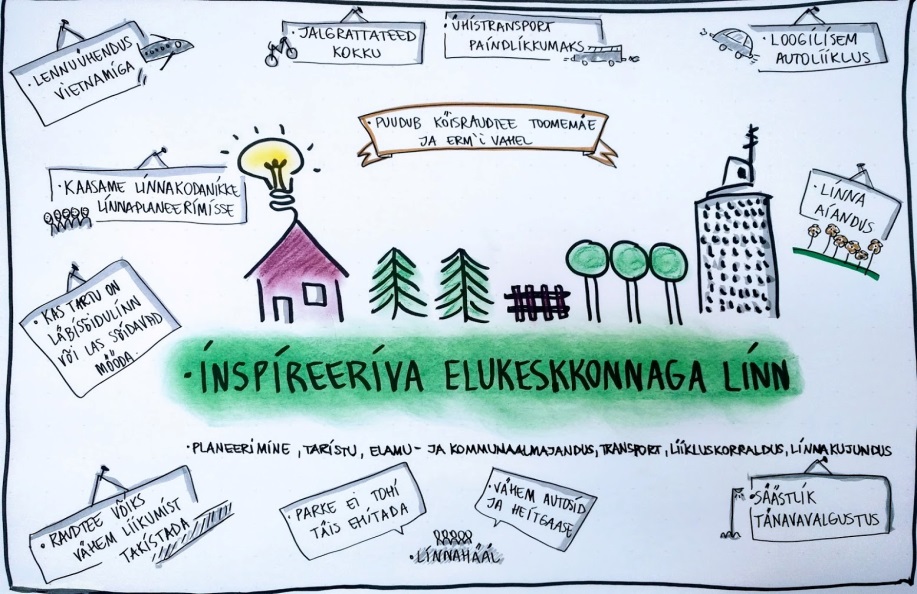 Lisa Tartu Linnavolikogu 3. detsembri 2020. a määruse nr … juurdeSisukordSISSEJUHATUS	3I LÄHTEPOSITSIOON	41.1.	Tänane Tartu	41.2.	Üldised keskkonnatrendid	91.3.	Olulised väljakutsed	10II VISIOON JA STRATEEGILISED EESMÄRGID	12III TEGEVUSED AASTATEKS 2018 - 2025	143.1.	Kooli ja teadmuslinn	143.2.	Nutikas ettevõtluslinn	183.3.	Inspireeriva elukeskkonnaga linn	213.4.	Hooliv linn	253.5.	Loov linn	28IV EELARVESTRATEEGIA  AASTATEKS 2021-2024	334.1. Sissejuhatus eelarvestrateegiasse	334.2. Majanduskeskkonna ülevaade	344.3. Eelarvestrateegia alused ja põhilised finantsnäitajad	394.4. Tulud	454.5. Kulud	464.5.1. Põhitegevuse kulud	464.5.2. Investeerimistegevus	484.6. Tundlikkusanalüüs ja riskistsenaarium	55V ARENGUKAVA ELLUVIIMINE JA SEIRE	56LISAD	57LISA 1. Ülevaade Tartu linna arengukava täitmisest aastatel 2013-2016	57LISA 2. Tartu linna arengut mõjutanud olulised sündmused aastatel 2013-2016	127LISA 3. Tartu arenguseire näitajad	131LISA 4. Tartu linna SWOT-analüüsi tulemused	137LISA 5. Kasutatud allikad	139SISSEJUHATUSTartu linna arengukava aastateks 2018-2025 koostamine algatati Tartu Linnavolikogu 2016. aasta 14. aprilli otsusega nr 331. Arengukava koostamise koordineerimiseks moodustati juhtgrupp, kuhu  kuulusid linnavalitsuse struktuuriüksuste esindajad ja mida juhtis linnapea Urmas Klaas.  Arengukava koostamisel võeti aluseks Tartu linna arengustrateegias Tartu 2030 esitatud visioon, strateegilised eesmärgid ja üldised tegevussuunad, analüüsiti linnaelu valdkondade hetkeseisu ja vaadati üle kehtivad riiklikud ja linna arengudokumendid (lisa 5). Tulenevalt hetkeolukorrast ja üldistest keskkonnatrendidest kanti uude dokumenti üle seni kehtinud arengukava pooleliolevad ja täitmata jäänud tegevused, mis polnud oma aktuaalsust kaotanud. Teemavaldkondade kaupa toimus 5 suuremat seminari, kuhu paluti oma ala asjatundjaid ja huvilisi ka väljastpoolt linnavalitsust. Nendel seminaridel analüüsiti Tartu linna üldisi tugevusi, nõrkusi, võimalusi ja ohtusid ning selgitati välja lahendamist vajavad probleemid valdkondade lõikes. Lisaks korraldati täiendavalt mitmeid teemaseminare ja arutelusid lähiaastate tegevuste kavandamiseks.  Ettevõtluse osa täiendati vastavalt ettevõtluse tugistruktuuride ümarlaudades saadud sisenditele ja 2016. aasta lõpus korraldatud ettevõtluse arengu alase uuringu tulemustele. Arengukava koostamise protsessis toimunud seminaride korraldamisel ja tulemuste analüüsimisel olid abiks OÜ Geomedia konsultant Rivo Noorkõiv, Kating OÜ loovuskoolitaja Kati Orav, Roadmap2Go OÜ eksperdid (kultuur, sport, noorsootöö) ja Avatud Ring OÜ konsultant Martin Tiidelepp (haridus). Tartu ettevõtluskeskkonna arendamise analüüs valmis Irbis Konsultatsioonid OÜ, Cumulus Consulting OÜ ja Positium OÜ ekspertide ühistööna. Seminaridel ja koosolekutel osales 165 inimest.Tartu linna eelarvestrateegia, mis kajastab arengukavas kavandatud tegevuste elluviimise võimalusi neljal eelseisval aastal, on esmakordselt lülitatud arengukava  koosseisu. Iga-aastase arengukava ülevaatamise protsessis korrigeeritakse ka eelarvestrateegiat ja pikendatakse seda ühe aasta võrra.I LÄHTEPOSITSIOON Tänane Tartu „Tartu on armas ja kodune, mille südameks on Raekoja plats ja kopsudeks Toomemägi.“Tuleviku kavandamisel tuleb eelkõige analüüsida seda, kuhu me tänaseks oleme jõudnud ja millise hinnangu tartlased oma kodulinna käekäigule on andnud. Sellest tulenevalt kujundame koos oma  tegevused järgnevateks aastateks. Koondülevaade Tartu linna arengukava täitmisest aastatel 2013-2016 on esitatud lisas 1 ning lisas 2 on  välja toodud eelmise arengukava perioodil linna arengut positiivselt mõjutanud sündmused. Tartu eripära ja peamine kapital peitub tarkades, heatahtlikes ja rahulolevates elanikes, kelle arvukust tuleb hoida ja tõsta. Viimase kümne aasta statistika näitab mõõdukat langustrendi (vt joonis 1). Joonis 1. Tartu rahvastik aastatel 2006-2016 Positiivse näitajana saab välja tuua tartlaste iibe (vt joonis 2), mis on aastaid olnud positiivne, kuid negatiivne rändesaldo muudab murelikuks – mida teha, et tartlased jääksid oma kodulinna ja ei kipuks võõrsile? Üheks olulisemaks ülesandeks käesoleva arengukava perioodil on tartlaste arvu kasvutrendi pööramine ja seda eelkõige väljarände vähendamiseks lahenduste otsimisega.Joonis 2. Tartlaste iive ja rändesaldo aastatel 2013-2016Allolev joonis iseloomustab Tartut kui on noorte inimeste linna, sest peaaegu veerand tartlastest on vanuses 7-26 eluaastat ja tegevuste kavandamisel tuleb seda silmas pidada. Saame uhkust tunda selle üle, et 2016. aastal toimunud üleriigilise uuringu „Noorsootöös osalevate noorte rahulolu noorsootööga“ tulemuste põhjal oli kõrgeim rahulolu noorsootööga just Tartus, kus rahulolu protsent ulatus 93-ni. Samas tuleb arvestada üldise rahvastiku vananemise trendiga ja luua ka eakale tartlasele väärikas elukeskkond.Joonis 3. 7-26-aastaste osakaal rahvastikust võrdluses Eesti keskmisega, %Tartlased on õpihimulised ja küsitluste tulemused näitavad, et hariduse omandamise võimalusi Tartus hinnatakse kõrgelt. Jooniselt 4 on näha, et pea kõik põhikooli lõpetanud jätkavad kutse või gümnaasiumihariduse omandamist. Kõrgharidust tullakse Tartusse omandama üha rohkem nii mujalt Eestist kui välisriikidest. Tartu kui rahvusvaheliselt tunnustatud ülikoolilinna välisüliõpilaste arv on kasvanud 4%-lt 2014. aastal 6,4 %-ni 2016. aastal.Joonis 4. Õpingute jätkajate osakaal peale põhikooli lõpetamistJooniselt 5 näeme, et  tööga hõivatute osakaal on tartlaste hulgas suurem, kui Eestis keskmiselt ja aastatega on see näitaja pisut tõusnud. Elanikeküsitluse tulemused seevastu näitavad, et erialase ja meelepärase töö saamisega tartlased rahul ei ole ning kipuvad seetõttu võõrsile. Kuidas tartlasi Tartus hoida ja mujalt tulnutele Tartu koduks ja unistuste töökohaks muuta – see jääb oluliseks lahendust vajavaks küsimuseks ka käesoleva arengukava perioodil.Joonis 5. Tööhõive määr 15-74-aastaste elanike hulgas võrdluses Eesti keskmisega.Tartlane tunneb end tervemana kui keskmine Eestimaa elanik ja tervise enesehinnang on viimastel aastatel jõudsasti kasvanud (vt joonis 6). Et see trend jätkuks, tuleb elanike tervislikke hoiakuid ja käitumist ka edaspidi positiivselt suunata.Joonis 6. Hea ja väga hea tervisega elanike osakaal rahvastikust võrdluses Eesti keskmisegaTartus püütakse au sees hoida liikumist ja tervislikke eluviise. Tervislik eluviis sõltub ka sportimisvõimalustest. Jooniselt 7 on näha, et erinevate sportimispaikade arv Tartus on viimase kolme aastaga jõudsasti kasvanud.Joonis 7. Sportimispaikade arv TartusTartut saab pidada turvaliseks linnaks. Jooniselt 8 on näha isikuvastaste kuritegude pidevat vähenemist. Loomulikult tuleb koostöös korrakaitsjate ja linlastega tegutseda selle nimel, et selline langustrend ka järgnevatel aastatel jätkuks.Joonis 8. Isikuvastaste kuritegude arv TartusEelpool toodu on vaid väike valik Tartut iseloomustavast statistikast. Tartu arenguseire näitajatega on põhjalikumalt võimalik tutvuda lisas 3 ning  Tartu erinevaid eluvaldkondi kajastav statistiline ülevaade on kättesaadav linna veebilehel (www.tartu.ee).Tartus traditsiooniks saanud elanikeküsitluste andmed annavad tunnistust sellest, et tartlased on oma kodulinnaga üsna rahul, 2016. aastal toimunud keskkonnaalases uuringus hindas Tartu linna üldist keskkonnaseisundit positiivseks 81 % vastanuist. Rahulolematust väljendati enim supelrandade ja mänguväljakute seisukorra üle ning puudust tunti kõige rohkem tervisespordiradadest. Erinevate Tartu linnaelu valdkondade kohta tehtud uuringute tulemused on huvilistele kättesaadavad Tartu linna veebilehe uurimistööde registris.Tartu linna SWOT-analüüs (vt lisa 4) tõstis Tartu tugevustena ühest küljest  esile kompaktse, turvalise ja eriilmeliste piirkondadega linnakeskkonna, mis pakub nii suurlinna hüvesid kui väikelinna eeliseid ning teisest küljest targad linlased ning tasemel hariduse, teaduse, meditsiini ja tervishoiu. Kokku loovad need eeldused sobiliku keskkonna nii innovaatiliste valdkondade ligitõmbamiseks kui erinevatele väljakutsetele vastu astumiseks. Et vältida peamisi ohtusid – ajude ja vaimu väljavoolu Tartust ning bürokraatia ja elanike passiivsuse süvenemist, tuleb edaspidi paremini ära kasutada Tartu tugevusi. Nendeks on innovaatiliste ja mitmepalgeliste töökohtade loomise võimalus, rakendades selleks kõrgetasemelise hariduse ja teaduse potentsiaali,  Emajõe ja kaldapealsete parem ärakasutamine ja rohelise elukeskkonna väärtustamine ning alternatiivenergia laialdasem kasutuselevõtmine. Oluline on ka Tartu selgem positsioneerimine ja turundamine nii elukohana kui külastuspaigana.1.1.1. Haldusreformiga seotud muutusedÜleriigilise haldusreformi käigus liideti 1. novembril 2017 Tartu linnaga Tähtvere vald, mille tulemusena Tartu linna territoorium suurenes 115 km2  võrra, millest metsamaa moodustab  32%, haritav maa 44% ning looduslik rohumaa koos Emajõe luhaga 9%. Tartu teedevõrk pikenes 156,8 km võrra, millest riigiteid on 74 km, kohalikke teid 59,7 km ja metskonna teid 23,1 km ning raudteed on 4,8 km. Tartu haldusterritooriumil on nüüd lisaks Tartu linnale ka kaks alevikku-  Ilmatsalu ja Märja ning 10 küla- Haage, Ilmatsalu, Kandiküla, Kardla, Pihva, Rahinge, Rõhu, Tähtvere, Tüki ja Vorbuse.
Tartlasteks said enam kui 2600 Tähtvere valla elanikku, kellest 7% moodustasid koolieelikud, 10% koolikohuslased, 63% tööealised ja 20% pensioniealised.  Tartu sai juurde 150 lapsega Ilmatsalu lasteaia Lepatriinu ning 230 õpilasega Ilmatsalu Põhikooli. Huvitegevuse ja kultuuri- ning spordiasutustest  kuuluvad nüüd Tartusse Ilmatsalu raamatukogu koos internetipunktiga, Ilmatsalu Muusikakool ja Ilmatsalu huvikeskus ning noortekeskus Ilmatsalu Noortekas. Sportimisvõimalused laienesid Ilmatsalu võimla ja jõusaali ning Rahinge ekstreemspordipargi näol.  Üldised keskkonnatrendidTartu arengu kavandamiseks toimunud seminaridel ja aruteludel tõstatusid lisaks konkreetsetele teemadele ja valupunktidele ka alljärgnevad üldised keskkonnatrendid, millega linna arengu kavandamisel tuleb arvestada:Geopoliitiliste jõujoonte muutused ja õhtumaade tähtsuse kasv maailmas.Harituse olulisuse kasv ja inglise keele tähtsustumine.Tartu traditsioonilise tagamaa (eelkõige Lõuna-Eesti)  rahvastiku jätkuv vähenemine ja vananemine, sisserände muutused ja hõbemajanduse esilekerkimine.Riigisiseste arenguerisuste kasv ning Tartu kättesaadavuse olulisuse kasv konkurentsi ja koostöö olukordades.Hargmaisuse süvenemine. Majanduse globaliseerumine, piirideta tööturg ja ettevõtete konkurents ning tehnoloogiliste lahenduste kasutuselevõtu suutlikkuse oluliseks muutumine. Jagamismajanduse tärkamine ja  väärtushinnangute muutumine.Elustiilide mitmekesisuse ja mitmekultuurilisuse kasv, suurem tähelepanu elukeskkonnale, tervisele ja sotsiaalsele kapitalile.Kliima soojenemisega kaasnevad keskkonnariskid ning ohud inimese tervisele ja varale.Tarkade lahenduste ja taastuvenergia kasutamine, ressursi- ja energiatõhususe tõstmine ning ökoloogilise tasakaalu hoidmine linnaarenduses ja -korralduses. Haldusreformist tulenevad muutused.Valglinnastumine ja sellega kaasnev inimeste elu- ja töökohtade muutumine. Tartu arendamine tervikliku ja sidusa linnapiirkonnana, sh ühtne planeerimine, taristuarendus ja teenusekorraldus.Kodanikuühiskonna mõjukuse kasv. Olulised väljakutsedAlljärgnevalt on välja toodud olulisemad probleemid ja kitsaskohad, mis kerkisid esile aruteludel ja seminaridel ning mille lahendamine aitaks linnaelu valdkondade arengule kaasa, et muuta Tartu meelepäraseks kodulinnaks, ihaldusväärseks tööpaigaks ning atraktiivseks külastuskohaks.Hariduse valdkonna arendamiseks on oluline:Tartu kui tunnustatud ülikoolilinna positsiooni tugevdamine; põhikoolide õppekeskkonna kaasajastamine;gümnaasiumide arendamine teadmuskeskusteks;kutseõppe mitmekesistamine;hariduse tugisüsteemide väljaarendamine;hariduslike erivajadustega laste koolivõrgu korrastamine.Ettevõtluse valdkonna edendamiseks on oluline:Tartu ettevõtlusaktiivsuse tõstmine; Tartu ettevõtlus- ja elukeskkonna atraktiivsuse suurendamine nii Eestis kui ka rahvusvahelisel tasandil;kõrgema lisandväärtusega tootmise arengu soodustamine (sh tarkade tööstuslahenduste (Industry 4.0) kasutuselevõtt);ettevõtjate ja teadlaste vahelise koostöö, sh väliskoostöö tihendamine;ettevõtlusega seotud infrastruktuuri jätkuv edendamine;ettevõtete toetamine koolituste, seminaride ja väliskontaktide vahendamise kaudu;kõrge lisandväärtusega töökohtade loomise soodustamine;kiirete ja mugavate transpordiühenduste loomine välismaailmaga;keskkonna- ja kliimasõbraliku ettevõtluse toetamine.Turismi elavdamiseks on oluline:Tartu kui reisisihi tuntuse suurenemine;Tartule ainuomaste turismitoodete väljaarendamine;turismi hooajalisuse vähendamine;konverentsiturismi  elavdamiseks soodsate tingimuste loomine (sh majutusvõimaluste mitmekesistamine).Mõnusa elukeskkonna loomiseks on oluline:mugava jalgrattateede võrgustiku väljaarendamine;keskkonnasäästliku ja sujuva ühistranspordisüsteemi töölerakendamine;liiklejate teadlikkuse ja liikluskultuuri tõstmine;sidusa puhkealade ja rohevõrgustiku edasiarendamine;väärtuslike maastike säilimise tagamine;jalgsikäigu soodustamine katkematute turvaliste jalakäigusuundade edasiarendamise läbi nii linnasiseselt kui linna lähialadel;miljööväärtuslike alade korrastamine;tänavate rekonstrueerimisel ruumi kujundamine üheks osaks rohevõrgustikust ja vaba aja veetmise aladest;kesklinna elavdamine, säilitades kultuuripärandi ja roheluse;Tartu kui Emajõelinna kuvandi parem ärakasutamine;IT-lahenduste rakendamine tartlaste heaolu tagamiseks;turvalise elukeskkonna tagamine sh kliimamuutustega kohanemine ja kliimakahjude leevendamine;kvaliteetsete teenuste kättesaadavuse kindlustamine hajaasustusega piirkondade elanikele;vananeva elamufondi renoveerimine ning energiakasutuse tõhustamine linlaste energiateadlikkuse tõstmisega;Raadi piirkonna aktiivne planeerimine ja kasutuselevõtt.Tervishoiu ja hoolekande valdkondade edendamiseks on oluline:elanike terviseteadlikkuse tõstmine;sotsiaalteenuseid pakkuvate keskuste ja võrgustiku arendamine;kvaliteetsete integreeritud tervishoiu- ja hoolekandeteenuste arendamine;hoolekandeteenuste mahtude kooskõlla viimine vajadustega;kaasamise hea tava rakendamine hoolekandeteenuste planeerimisel.Kodanikuühiskonna arendamisel on oluline:koostöö arendamine era- ja mittetulundussektoriga teenuste pakkumisel;vabatahtliku töö soodustamine ja tunnustamine;vabaühenduste potentsiaali laialdasem kasutamine.Kultuuri, spordi ja noorsootöö valdkondade arendamiseks on oluline:erinevatele sihtrühmadele avatud ja ligipääsetava kultuurielu ja –asutuste võrgustiku kujundamine (eri vanuserühmade vajaduste integreerimine, „majast välja“ noortekeskuse teenus, liikumis- ja meelepuudega inimeste erivajaduste arvestamine);muutuvale linnale ja kaasaegsetele tarbimisharjumustele vastava taristu arendus ja uuendamine (vabaõhu sportimisalad, ekstreemspordihall, linnaraamatukogu, multikultuurikeskus, seltsinguhoone, Roosi tn kultuurikilomeeter, multifunktsionaalne linnahall);eri valdkondade noorte talentide sidumine Tartuga luues selleks loomingulist, tervist hindavat ja paindliku tööturuga keskkonda;rahvusvaheliste võimaluste ja kogemuste sujuv sidustamine Tartu kultuurieluga piiratud regionaalsete ressursside ja transpordiühenduste taustal;tulemuskeskse koostöö tihendamine erinevate sektorite, huvirühmade ja organisatsioonide vahel kultuurivaldkondade eesmärkide saavutamiseks.II VISIOON JA STRATEEGILISED EESMÄRGIDTartu linna visioon on määratletud linna arendamise strateegilises alusdokumendis „Arengustrateegia Tartu 2030“ järgmiselt:Tartu linnaelu valdkondade: kooli- ja teadmuslinna, nutika ettevõtluslinna, inspireeriva elukeskkonnaga linna, hooliva linna ja loova linna allvisioone on detailsemalt kirjeldatud arengustrateegias. Arengustrateegias on püstitatud strateegilised eesmärgid nende allvisioonide saavutamiseks ning määratletud üldised tegevussuunad eesmärkideni jõudmiseks.Arengukava tegevuste kavandamisel on lähtutud alljärgnevatest strateegilistest eesmärkidest:KOOLI JA TEADMUSLINNTartu haridus- ja teadusasutustes töötavad väga head pedagoogid, tippteadlased ja -õppejõud, oma ala tunnustatud teoreetikud ja praktikud kõikjalt maailmast.Tartus toimib terviklik ja rahvusvaheliselt avatud haridusasutuste võrgustik, mis võimaldab konkurentsivõimelise hariduse omandamist.Tartu kõrgkoolid annavad rahvusvahelise panuse regionaalset majandust toetava innovatsioonisüsteemi arendamisse.Tartu on elukestvat õpet võimaldav täiendus- ja ümberõppekeskus, mis hõlmab eri taseme haridusasutusi.Tartu haridusasutused seisavad hea eestikeelse teaduse ja hariduse kestmise eest üleilmastumise käigus.NUTIKAS ETTEVÕTLUSLINNTartus on elujõulised ja kõrget lisandväärtust loovad ettevõtted.Tartus on atraktiivne investeerimiskeskkond ja parim paik Eestis äri alustamiseks.Tartu on tuntud turismi ja puhkuse sihtkoht.INSPIREERIVA ELUKESKKONNAGA LINNTartus on inspireeriv, koostoimiv ja turvaline linnaruum, mida kasutatakse ja arendatakse jätkusuutlikkuse printsiibil.Tartu tehniline taristu on ökonoomne ja kommunaalteenused kasutajakesksed.Tartus on keskkonnasõbralik liikumiskeskkond, mis arvestab kõiki liikumisviise ja on integreeritud rahvusvahelisse transpordivõrku.HOOLIV LINNTartu on vastutustundlike ja algatusvõimeliste kodanike linn.Tartus elavad terved, rõõmsad, sotsiaalselt aktiivsed ja hästi toime tulevad inimesed.Tartus on vajadusest lähtuvad, kättesaadavad ning kvaliteetsed sotsiaalhoolekande- ja tervishoiuteenused.Tartu on tervishoiu ja sotsiaalhoolekande arenduskeskus.LOOV LINNTartu kultuuri- ja sporditöö on väärtustatud ning professionaalsetel kultuuri- ja sporditöötajatel on laialdased tegutsemisvõimalused.Tartu avalik linnaruum on esteetiline, inspireeriv ning loovust arendav.Tartus on asjatundlik ja aktiivne publik, kellel on aastaringselt võimalik osa saada heatasemelist kultuuri-, spordi- ja noorsootöö sündmustest.Tartlastel on mitmekesised võimalused oma huvide ja annete arendamiseks ning kultuurilisteks tegevusteks.Tartu on nooruselinn, kus noorel on igakülgsed võimalused arenguks ja eneseteostuseks ning noorsootöö julgustab noort avastama, hoolima ja tegutsema.III TEGEVUSED AASTATEKS 2018 - 2025 Kooli ja teadmuslinn„Tartu teeb targaks.“Soovime, et Tartu tugevdaks oma positsiooni rahvusvahelistuva ülikoolilinnana ja Eesti hariduselu eestvedajana, kus õppetöö kõrge kvaliteedi tagab õppijakeskne võrgustikupõhine haridussüsteem ja kõrgelt hinnatud pedagoogid. Ühtlasi peame oluliseks luua Tartus soodsad tingimused kõigi põlvkondade lõimimiseks elukestvasse õppesse.Selle saavutamiseks on vaja teha koostööd riigi ja erasektori erineva taseme haridusasutuste ja hariduse tugiteenuseid osutavate asutustega, lapsevanemate, õpilasesinduste jt huvigruppidega ning olla avatud teiste riikide positiivsetele kogemustele.Arengukava perioodi prioriteetseteks teemadeks on munitsipaalharidusasutuste kaasajastamine, nüüdisaegse õpikäsituse elluviimine ja hariduse kättesaadavuse parandamine.Tartu linn kavandab hariduse valdkonna arendamiseks arengukava perioodil alljärgnevaid tegevusi:Ülikoolide ja mäluasutuste ning linna gümnaasiumiõppe omavaheline tihe lõimimine.Kõikide õppijate arengupotentsiaali realiseerimine Tartu linna haridusasutustes vajaduspõhise ja koordineeritud tugivõrgustiku toel. Kaasava hariduse rakendusliku mudeli väljatöötamine ja katsetamine  Tartu haridusasutustes koostöös Tartu Ülikooliga.Haridusuuenduste väljatöötamisel osalemine ning nende rakendamine.Rahvusvahelise haridusalase koostöö laiendamine teadmuse saamiseks ja jagamiseks.Tartu hariduskogemuse laialdasem tutvustamine (festivalid, konverentsid ja seminarid, osalemine erinevates projektides jms).Õpilasürituste (aineolümpiaadid, võistlused jms) korraldamise ja neil osalemise toetamine.Paremate õpilaste ja haridustöötajate ülelinnaline tunnustamine.Vajalikul arvul õppekohtade loomine valikuterohke gümnaasiumihariduse, kodulähedase põhihariduse ning lapsevanemate eelistusi arvestava alushariduse võimaldamiseks koostöös riigi- ja erasektoriga.Munitsipaalharidusasutuste võrgu korrastamine vastavalt vajadustele. Haridus- ja tugiteenuste kättesaadavuse tagamine hariduslike erivajadustega lastele.Kõiki kooliastmeid siduva kakskeelse hariduskeskuse loomine eesti keelest erineva kodukeelega õpilastele.Rahvusvaheliste õppekavade alusel toimiva õppe, sh IB-õppe toetamine.Haridusasutuste rahastamismudeli täiustamine.Haridusasutuste komplekteerimis- ja vastuvõtupõhimõtete arendamine.Õpihuvi, õpioskuste arengut, nüüdisaegset õpikäsitust ning õpilaste tervist, liikumist ja erivajadusi toetava õppekeskkonna väljakujundamine.Haridusasutuste füüsilise keskkonna kaasajastamine, vastavalt investeeringukavale (vt lisa 6) ja eelarvestrateegiale. Munitsipaalkinnisvara (koolide, lasteaedade jt hoonete) energiatõhususe parandamine.Haridusasutuste territooriumite kujundamine turvaliseks  ja arendavaks õppekeskkonna osaks (valgustus, lasteaedade mänguväljakud, koolide õuealad, staadionid jne).Haridusasutuste vahetu ümbruse liikluskorralduse ning peamiste koolimarsruutide turvalisuse tõstmine. Õppijast lähtuvate õppevormide ja -metoodikate rakendamine ning õppekava arendamine.Koostööd, enesejuhtimist ja avatust toetava õppekeskkonna ning õppeprotsessi rakendamine kõigil haridusastmetel.Ühtse kvaliteedi ning sujuva ülemineku tagamine haridusastmete ja -asutuste vahel.Õppimist ja õpetamist toetava efektiivse juhtimise ning koolikultuuri edendamine.Haridusasutustevaheline parimate praktikate regulaarne jagamine ja tutvustamine.Haridustöötajate kompetentsuse tõstmine nüüdisaegse õpikäsituse ja kaasava hariduse rakendamiseks.Organisatsioonikultuuri arendamine õppeasutustes, sh väärtuskasvatuse, väärtuspõhise õpetamise ja -juhtimise juurutamine.Haridustöötajate süsteemse enesetäiendamise ja professionaalsete õpikogukondade toetamine.Haridustöötajate tunnustamis- ja tugisüsteemi arendamine sh mentorluse rakendamine alustavatele juhtidele, õpetajatele ja tugispetsialistidele.Haridustöötajatele motiveeriva ja konkurentsivõimelise palgataseme tagamine.Esimese ja teise tasandi tugiteenuste kättesaadavuse ning kvaliteedi  parendamine.Haridusasutuste võimekuse suurendamine tööks erivajadustega lastega lähtuvalt kaasava hariduse põhimõtetest (hariduslike erivajadustega õpilase õppe koordineerija, tugispetsialistid, õppenõustajad, abiõpetajad jm) ning tugimeeskondade töökorralduse tõhustamine.Hariduslike erivajadustega õppijate tugivõrgustiku arendamine ning vastava tippkompetentsiga asutuste (kompetentsikeskuste) potentsiaali laiem kasutamine erivajadustega laste õppe korraldamisel ja toetamisel.Hariduslike erivajadustega õppija arengu toetamiseks ja õpetamiseks vajaliku info liikumise parandamine (juhtumikorraldus) haridusasutustes ning erinevate asutuste vahel.Erinevatest kultuurikeskkondadest pärit laste õppe toetamine.Andekate laste õppe ja arengu toetamine haridusprogrammidega ning koostöös mitteformaalset õpet praktiseerivate asutustega.Nüüdisaegse ja turvalise võrgulahenduse tagamine haridusasutustes.Haridusasutuste korrapärane varustamine nüüdisaegsete digivahenditega. IT kasutajatoe ning haridustehnoloogilise toe kättesaadavuse tagamine haridusasutustes.Õppetöö ja õppekorralduse efektiivsuse tõstmine, kasutades digivahendeid ning e-õppematerjale.Ülelinnaliste e-õppe võimalusi tutvustavate koostööprojektide elluviimine.Erinevate e-lahenduste kasutamine ja arendamine haridusteenuste osutamisel. Mitmekülgse õppetöö võimaldamine kõikides õppeastmetes koostöös Tartu linna haridusasutuste, huvikoolide, kõrgkoolide, ettevõtete, teadus- ja mäluasutustega.Huvihariduse ja üldhariduse õppekavade lõimimine ning haridusasutustes toimuva huvitegevuse toetamine.Õppekava täitmist mitmekesistavate aktiivõppeprogrammide ja õppekava toetavate projektide konkursside korraldamise jätkamine.Õpilaste arengut toetavate koostööprojektide (keskkonna- ja energiateadlikkus, ettevõtlikkus, õpilasvahetus, liikumisaktiivsus, tervislikud eluviisid, liikluskasvatus, ujumis- ja uisutamisõpe jne) algatamine ja toetamine.Haridusasutuste ja kõrgkoolide vaheliste erinevate koostöövormide toetamine.  Lapsevanemate, kogukondade, asumiseltside jt kolmanda sektori asutuste koostöö haridusasutustega õppijate arengu toetamiseks, haridustee jätkamiseks ja teadlike karjäärivalikute soodustamiseks.Õppija enesekohaste ja sotsiaalsete oskuste arengu sihipärane toetamine ning kiusamise ennetamise põhimõtete rakendamine kõigil haridustasemetel koostöös pere, haridusasutuste meeskondade jt huvigruppidega.Vanemahariduse väärtustamine ja sellealaste uute algatuste toetamine.Koolidemokraatia edasiarendamine (sh hoolekogude ja õpilasesinduste tegevuse toetamine).Paindlike ja mitmekesiste valikutega elukestva õppe ning kvaliteetsete täienduskoolitusasutuste tegevuse ning arengu toetamine.Põhi- või keskhariduseta täiskasvanute teavitamine haridusvõimalustest ja nende motiveerimine tasemehariduses osalema.Tööturu vajadustest lähtuvate ning õppija huvidele ja võimetele vastavate õppekavade väljaarendamine kutseõppes, mis on aluseks erinevatel õppeliikidel õppe läbiviimiseks.Hariduse valdkonna tegevuste elluviimist koordineerib Tartu Linnavalitsuse haridusosakond. Nutikas ettevõtluslinn„Tartu on headele mõtetele avatud linn, mis on maailma mõistes elanike arvust suurem.“Soovime, et Tartus oleksid elujõulised ja kõrget lisandväärtust loovad ettevõtted. Peame oluliseks  investeerimiskeskkonna atraktiivsemaks muutmist, et Tartust saaks parim paik Eestis, kus oma äri alustada. Uute ettevõtete rajamisel Tartusse ja lähipiirkondadesse tuleb välistada looduskeskkonna seisundi halvenemine. Tahame, et Tartu kasvataks oma tuntust aastaringse turismi ja puhkuse sihtkohana ning kindlustaks oma positsiooni Lõuna-Eesti turismimagnetina. Selle saavutamiseks on  vaja teha koostööd kõrgkoolide, ettevõtete, teadus- ja arendusasutuste, haridusasutuste, erialaliitude ning ettevõtluse tugistruktuuridega. Arengukava perioodil on ettevõtluse valdkonna prioriteetseteks teemadeks töökohtade loomise soodustamine, ettevõtluse rahvusvahelistumise ja ekspordi soodustamine, talentide meelitamine Tartusse ning ettevõtlusaktiivsuse suurendamine. Turismi valdkonna prioriteetsed teemad on lähtuvalt linna turundusstrateegiast Tartu kui targa linna kuvandi arendamine  ja „Teistmoodi Tartu“ kontseptsiooni väljatöötamine.Tartu linn kavandab ettevõtluse edendamiseks ja turismi elavdamiseks arengukava perioodil alljärgnevaid tegevusi: Alustavatele ettevõtetele soodsa kasvukeskkonna tagamine, sh inkubatsioonikeskuste arendamine.Uute tehnoloogiate ja teadussaavutuste tutvustamine ning tehnosiirde toetamine.Investorteeninduse arendamine.Loomemajanduse arendamine.Majandusklastrite ja ettevõtete võrgustike tekke ja arengu soodustamine.Võimaluste loomine ja tutvustamine kohalike ja rahvusvaheliste talentide Tartusse meelitamiseks ja/või siiajäämise soodustamiseks.Teadusmahuka ettevõtluse toetamine.Ettevõtetes digitaalsete lahenduste kasutuselevõtu soodustamine.Ettevõtlusega seotud koolituste ja ürituste korraldamine ning ettevõtjate nõustamine.Ettevõtlusõppe arendamine koolides ja õpilasfirmade loomise soodustamine.Üliõpilaste ettevõtlikkuse ja tööpraktika soodustamine ning Tartu ettevõtlusega seotud üliõpilastööde tunnustamine.Karjäärinõustamise arendamine.Tehnikahariduse populariseerimine.Kutseharidust pakkuvate koolide ja ettevõtjate koostöö arendamine.Mentorluse toetamine.Töötajate teenindusoskuste parendamine.Kohalike ettevõtlust toetavate institutsioonide juhtimises osalemine ning nende tegevuse toetamine.Osalemine ettevõtlust mõjutava riikliku poliitika ja strateegia ning arengukavade väljatöötamisel.Ettevõtlusuuringu korraldamine.Ettevõtluse tugiorganisatsioonide infrastruktuuri arendamise toetamine. Transpordiühenduste arendamise soodustamine.Tööstusparkide arendamine ja ettevõtluseks sobivate alade planeerimine.Ettevõtete osalemise toetamine olulistel messidel.Rahvusvaheliste konverentside korraldamine.Ettevõtjate ja ettevõtluse tugistruktuuride kaasamine rahvusvahelistesse projektidesse ja linna delegatsioonide koosseisu. Tartu ettevõtluse ja ettevõtluskeskkonna tutvustamine.Tartu ettevõtete toodete ja teenuste demokeskuse arendamine.Tartu ettevõtlusnädala korraldamine. Parimate ettevõtjate iga-aastane tunnustamine, ärieetika propageerimine ja ühiskondlikult vastutustundlike ettevõtjate esiletõstmine.sTARTUp Day korraldamine.Tartu ettevõtlus- ja teaduspotentsiaali kasutamine linna arendamiseks.Tartu turundusstrateegia elluviimine, linna visuaalse kuvandi värskendamine.Tartu kui innovatiivse ja noorusliku ettevõtlus- ja teaduslinna kuvandi tugevdamine.Tartu targa linna strateegia arendamine ja tutvustamine. Erinevate turunduskanalite aktiivne kasutamine Tartu tutvustamiseks sihtturgudele (messid,  tootetutvustus- ja pressireisid, turunduskampaaniad, reklaam meediaväljaannetes jms).Turismiinfo kaasajastamine ja kättesaadavaks muutmine bussi-, rongi- ja lennujaamas.Turismiinfo kättesaadavuse suurendamine kaasaegsete ja mitmekülgsete infokanalite kasutamise ning innovaatiliste IT-lahenduste ja -teenuste rakendamise abil.„Teistmoodi Tartu“ kontseptsiooni kujundamine terviklikuks turismitooteks. Tartu arhitektuuripärandi (sh puitasumite, tänavakunsti, loomemajanduse) parem tutvustamine.Tartu kui konverentsilinna atraktiivsuse suurendamine (konverentsimeetme rakendamine, konverentsiteenuste andmebaasi ja veebilehe kaasajastamine jms).Spaaturismi arendamine koostöös ettevõtjatega. Tänapäevaste teematuuride ja elamustoodete ning erinevatele sihtrühmadele suunatud näidismarsruutide väljatöötamisele kaasaaitamine.Turismiatraktsioonide ja -pakettide tutvustamine läbi linna ning SA Tartumaa Turismi turunduskanalite.Tartus pakutava sidumine Lõuna-Eesti turismitoodetega.Uue viidasüsteemi väljatöötamine ning ristviidastamise ja -turunduse parendamine linnas ja maakonnas.Koolituste, seminaride, ümarlaudade, infopäevade ja õppereiside korraldamine turismisektori arendajatele ja tugisüsteemidele.Transpordiettevõtete, toitlustus- ja majutusasutuste kaasamine linna turundusvõrgustikku.Statistiliste analüüside ning maine- ja turismiuuringute korraldamine. Infomaterjalide ja tootetrükiste koostamine ning levitamine erinevates keeltes.Osalemine turismisektori arengut toetavate organisatsioonide (SA Tartumaa Turism, MTÜ Eesti Konverentsibüroo) juhtimises ning nende arengu toetamine. Osalemine turismi mõjutava riikliku poliitika ning arengudokumentide  väljatöötamisel.Ettevõtluse valdkonna arendamiseks kavandatud tegevuste elluviimist koordineerib Tartu Linnavalitsuse ettevõtluse osakond. Turismi edendamise tegevuste täitmist koordineerib Tartu Linnavalitsuse avalike suhete osakond. Inspireeriva elukeskkonnaga linn„Tartu teevad Tartuks ülikoolid ja tudengid, Toomemägi ja Emajõgi, omanäolised linnaosad ning Tartu Vaim.“Soovime Tartu linnakeskkonna kujundada mõnusaks tartlasele ja elamusi pakkuvaks linna külalistele. Kujundame Tartu omanäolise loomingulise õhustiku ning ruumiliselt tiheda kultuuri- ja haridusvõrgustikuga ülikoolilinnaks. Peame tähtsaks kaasaegse arhitektuurikeelega hoonestuse ehitamist, vanalinna ja miljööväärtuslike alade kordategemist ning väärtusliku arhitektuuripärandi säilitamist ja eksponeerimist, samuti kohanemist kliima soojenemisega. Linnakeskkonna kujundamisel püüdleme kõigis tegevustes kvaliteedilt paremate lahenduste poole.Arengukava perioodi prioriteetseteks ülesanneteks on kesklinna elavdamine, sidusa rohe- ja puhkealade võrgustiku loomine ning keskkonnasäästliku ühistranspordi ja sujuva ning sidusa  kergliiklusvõrgustiku väljaarendamine.  Liiklusruumi planeerimisel on prioriteediks jalakäijate ja jalgratturite huvid, seejärel ühistransport ning autoliiklus. Linnakeskkonna kujundamisel tuleb arvestada Tartu linna üldplaneeringus kehtestatud võimalustega.Kavandatu elluviimisel on oluline teha koostööd Tartu kõrgkoolide, valdkondlike mittetulundusühingute ja  sihtasutustega, aga ka kodanikeühenduste ja naabervaldadega ning olla avatud teiste riikide positiivsetele praktikatele.Linnakeskkonna arendamiseks kavandame arengukava perioodiks järgnevaid tegevusi:Aktiivsete linlaste, kodanikeühenduste ja naabervaldade esindajate kaasamine planeerimisprotsessi  Tartu linna ning lähiümbruse elu- ja külastuskeskkonna parandamiseks.Haldusreformi järgselt Tartu omavalitsuse territooriumi kohta ühtsete strateegiliste arengudokumentide koostamine.Arhitektuurikonkursside korraldamise praktika laialdasem kasutamine linnaruumi kujundamisel. Laste- ja noortesõbralike ning arendavate mängu- ja spordiväljakute disainimine.Tänavate rekonstrueerimisel kliima soojenemisega kaasnevate riskide leevendamine tänavahaljastusega, tänavate projekteerimisel ja ehitamisel tänavadisaini elementide kasutamine.Säästva renoveerimise võimalusi tutvustavate teavituskampaaniate korraldamine.Miljööväärtuslike piirkondade ja üksikobjektide säilitamise ning taastamise  toetamine (restaureerimistoetused jms).Pühakodade ja nende ümbruse renoveerimisprojektides osalemine.Monumentide ja linnakeskkonda rikastavate atraktiivsete objektide rajamine ja rekonstrueerimine.Uute digivõimaluste rakendamine, mis tagaksid nii linlaste parema teenindamise kui linnaametnike rahulolu (sh paberivaba asjaajamine, kaugtöö juurutamine jms).Kõrgkoolidega koostöö tihendamine ja konkreetsete kokkulepete sõlmimine ühishuvide elluviimiseks eesmärgiga muuta linnakeskkond meelepäraseks tudengitele ja külalisõppejõududele.Regulaarne linnaelanike rahulolu monitooring ja linnaarengut mõjutavate tegevuste korrigeerimine uuringute tulemustest lähtuvalt.Kuritegevusriskide leevendusvõimalustega arvestamine planeerimis- ja ehitustegevuses.Elanike turvalisust kindlustavate meetmete  rakendamise toetamine (abipolitseinikud, naabrusvalve, kriisiolukordade lahendamine, elanike teadlikkuse tõstmine võimalikest ohtudest ning nende vältimise võimalustest, liiklusohutusalaste kampaaniate ja koolituste toetamine, liiklusrikkumiste järelevalve tõhustamine jms).Linnavara kvaliteedi tõstmine, sh linnavalitsuse haldushoonete renoveerimine energiatõhususe tõstmiseks.Linnale kuuluvate amortiseerunud hoonete lammutamine ja territooriumide heakorrastamine.Lemmikloomasõbraliku linnakeskkonna väljaarendamine (nt. lemmikloomadele suhtluskohtade rajamine jms).Haljasalade ja parkide väärtustamine ja arendamine. Parkide väljanägemise ja kasutuse muutmine senisest mitmekesisemaks, rajades nendesse erinevaid vabaaja ja puhkevõimalusi (sh koostöö Tartu Ülikooliga Toomemäe arendamisel ja Eesti Maaülikooliga Tähtvere dendropargi arendamisel).Vabaõhu puhkamisvõimaluste mitmekesistamine (nt pikniku- ja kämpingupaigad, karavanikohad jms).Emajõe kallaste ja supelrandade korrastamine ja laiendamine ning kallasradade rajamine linna piirides.Kliima soojenemisest tulevate riskide maandamine (sademevete immutamine ja soojasaarte vältimine haljastusega).Avalike mängu- ja spordiväljakute võrgustiku renoveerimine ja laiendamine.Tartlaste keskkonna- ja energiateadlikkuse tõstmine ja loodushoidlikku käitumist soosivate tegevuste toetamine (koolitused, kampaaniad, keskkonnasõbralikud riigihanked jms).Biogaasi tootmise arendamine reoveemuda ja orgaaniliste jäätmete baasil.Jääkreostuskollete likvideerimine.Linna elamufondi parendamine ja vastavusse viimine tegelike vajadustega.Munitsipaalelamufondi haldamispõhimõtete ülevaatamine, uuendamine ja rakendamine.Korterelamute renoveerimist puudutava teabe süstematiseerimine, vastava andmebaasi koostamine ja kättesaadavaks muutmine koostöös korteriomanike ühenduste, erasektori esindajate ja ekspertidega.Korterelamute renoveerimisele suunatud energiasäästlike meetmete väljatöötamine ja osalemine energiasäästule suunatud projektides (SmartEnCity jt).Energiatõhusa arenduse, ehituse, renoveerimise ja kinnisvarahalduse edendamine ning linlaste energiakäitumise parandamine ja energiateadlikkuse tõstmine koostöös Tartu Regiooni Energiaagentuuriga.Toetada taastuvenergia, iseäranis päikeseenergia laiemat rakendamist.Väiksematele kortermajadele renoveerimiseks laenu pakkumine SA Tartu Eluasemefond abil.Koostöö arendamine Eesti Kinnisvara Korrashoiu Liiduga, Eesti Korteriühistute Liiduga, Tartu Korteriühistute Liiduga ja Tartu Majaomanike Ühinguga elamufondi parendamise eesmärgil. Koostöö jätkamine riiklike struktuuridega (Majandus- ja Kommunikatsiooniministeerium, KREDEX jt) elamuprogrammide arendamisel.Eluasemelaenude andmise jätkamine noortele peredele ning madala sissetulekuga peredele SA Tartu Eluasemefond kaudu.Elanike ja asumiseltside energia- ja keskkonnaalgatuste toetamine, sh nutikate energiasäästu võtete, ringlusmajanduse (nt jäätmed, taaskasutus) ja liikuvuslahenduste toetamine.Uuringute korraldamine ja koostöö jätkamine lähivaldadega ning Maanteeametiga sujuva liikluse tagamiseks.Säästvat liikumiskäitumist soodustava parkimiskorralduse kujundamine (sh pargi-kõnni- ja pargi-sõida-süsteemi juurutamine).Keskkonda säästvate ja ohutut liikluskäitumist propageerivate koolituste toetamine.Tingimuste loomine laste liiklusalase õppe korraldamiseks (liikluslinnak, rattasõiduõpe jms).Tartlaste liikumisharjumuste kujundamine linna eri piirkondi ühendava kergliiklusteede võrgustiku rajamisega (sh kergliiklust propageerivate kampaaniate, koolituste ja ürituste korraldamine).Mugava ja keskkonnasõbraliku ühistranspordisüsteemi, sh. rattaringluse töölerakendamine.Elektromobiilsuse arendamine. Jõetranspordi arenguks võimaluste loomine ning Emajõe väärtustamine loodussõbraliku liiklusvõimalusena (sildumisrajatised, paadisadamad, jõetramm, elamusreisid jms).Lennu- ja raudteeliikluse elavdamisele kaasaaitamine.Tallinna ja Tartu vahelise mugava ja kiire liiklemisvõimaluse loomise toetamine.Alternatiivsete liiklemisvõimaluste kasutuselevõtu kaalumine (tramm, iseliikuvad sõidukid jms).Elanike liikuvust soodustava taristu eelisarendamine (kergliiklusteed ja-sillad).Olemasoleva teedevõrgu ja sildade korrashoiu tagamine.Säästlike tänavavalgustuslahenduste laiendamine kõikidesse linna piirkondadesse.Uusimate nutilahenduste kasutamine liikluskorralduses.Tartlaste keskkonnateadlikkuse arendamine (keskkonnasäästlike algatuste, koolituste korraldamise ning infomaterjalide trükkimise ja levitamise toetamine).Keskkonnasõbralike sõidukite kasutuselevõtu soodustamine (metaangaasil sõitvate busside kasutuse suurendamine, elektri- ja gaasisõidukite ning keskkonnasõbralike taksode eelistamine).Tartu linnakeskkonna regulaarne seire (müra, õhu ja joogivee kvaliteet jms) ja parandusmeetmete kasutuselevõtmine vastavalt seire tulemustele.Linaplaneerimise ja linnakujunduse ülesannete täitmise eest vastutavad arhitektuuri- ja ehituse osakond ning linnaplaneerimise ja maakorralduse osakond. Kujundatu ja kavandatu elluviimist koordineerivad linnavarade ja linnamajanduse osakonnad.Hooliv linn„Tartu on kodune, sõbralik ja lihtne.“Soovime, et Tartust saaks vastutustundlike ja algatusvõimeliste elanikega linn, kus elavad terved, aktiivsed ja igal eluetapil hästi toime tulevad inimesed. Peame oluliseks, et igale tartlasele oleksid kättesaadavad tema vajadusest lähtuvad kvaliteetsed sotsiaal- ja tervishoiuteenused. Samuti soovime, et Tartu edeneks tervishoiu ja sotsiaalhoolekande arenduskeskusena ja tema tuntus selles valdkonnas suureneks ka väljaspool  linna piire.Selle saavutamiseks on vaja teha koostööd linnaelanike, kodanikeühenduste, mittetulundusühingute, riigiasutuste, kõrgkoolide ja teadusasutustega ning hoida end kursis teiste riikide kogemustega. Arengukava perioodil on prioriteetseteks teemadeks kodanikualgatuse soodustamine, tervist väärtustava eluhoiaku kujundamine, sotsiaalprobleemide ennetamine ning abivajajatele nende elukvaliteeti parandavate teenuste kättesaadavuse tagamine.Tartu linn kavandab hoolekande- ja tervishoiuvaldkonna edendamiseks  ning kodanikuühiskonna arendamiseks arengukava perioodil alljärgnevaid tegevusi: Lastega peredele vanemlust toetavate teenuste korraldamine.Võrgustiku-  ja kogukonnatöö arendamine Tartu elanike probleemide ennetamiseks ja varajaseks märkamiseks.Sotsiaalhoolekande arendamine tööealise elanikkonna toimetulekuraskuste ennetamiseks.Kodus elamist toetavate teenuste arendamine ja abivahendite kasutamise edendamine eakatele ja puuetega isikutele.Eakate ja puuetega isikute asutushooldust ennetavate teenuste arendamine.Omastehooldajate, eakate ja puuetega isikute töötamise ja ühiskonnaellu kaasatuse soodustamine.Uuringute läbiviimine sotsiaalteenuste ja -toetuste hindamiseks, planeerimiseks ning arendamiseks.Koostöö kõrgkoolide, teadusasutuste ja erialaühingutega sotsiaalprobleemide tekkepõhjuste selgitamiseks, ennetamiseks ning lahendamiseks.Projektide elluviimine ja toetamine sotsiaalsete probleemide ennetamiseks ja lahendamiseks.Rahvusvaheline koostöö arendamine hoolekandes  ja ühisprojektide elluviimine.Erialase võimekuse tõstmine, koostöö ja meeskonnatöö arendamine ning sotsiaalvaldkonna töötajate tunnustamine.Sotsiaal- ja tervishoiuosakonna ning allasutuste töö- ja palgatingimuste parandamine ja uute ametikohtade loomine.Lapse kasvatamist ja hooldamist kergendavate tugiteenuste  arendamine.Asendushooldusteenuse  ja järelhoolduse arendamine.Koostöö arendamine tööturuteenuste aktiivseks rakendamiseks töötutele.Sõltlastele rehabilitatsiooniteenuste arendamine, rakendamine ja kahjude vähendamine koostöös riigiasutuste ja erasektoriga.Sotsiaaltransporditeenuse arendamine.Sotsiaaleluaseme- ja sotsiaalmajutusteenuse arendamine.Sotsiaalteenuste osutamiseks vajaliku taristu loomine ja ehitamine, sh koostöös erasektoriga.Eakate ja puuetega isikute lähedaste hoolduskoormust vähendavate teenuste arendamine.Tartu linna puhke- ja spordirajatiste ligipääsetavaks muutmine puuetega inimestele. Eakatele hoolekandeteenuste pakkumine ning koostöö riigiasutuste ja erasektoriga teenuskohtade arvu suurendamiseks, sh ööpäevaringse hooldusteenuse taristu arendamine.Hoolduskoormust kergendavate teenuste ja selleks vajaliku taristu arendamine intellektipuudega ja kaasuva liitpuudega isikutele. Laste ja noorte terviseteenuste toetamine. Esmatasandi tervishoiuteenuste toetamine ja koostöö arendamine tervisekeskustega.Iseseisva statsionaarse õendusabi, hospiitsteenuse ja integreeritud hoolduspõetusteenuse arendamine ning kättesaadavuse, mahu ja kvaliteedi tõstmine.Koduse õendusabi toetamine ja arendamine.Ravikindlustuseta tartlastele vajaliku arstiabi kättesaadavuse toetamine.Tervist edendavate tegevuste toetamine ja võrgustike arendamine. Tervishoiu- ja hoolekandeteenuste arendamine ja toetamine, pakkumaks tartlastele õigeaegselt neile vajalikku abi ja toetust ning ennetamaks tervise- ja sotsiaalprobleemide süvenemist.Maheda ja tervisliku toidu kasutamise eelistamine linna allasutustes ja linna korraldatavatel üritustel.Koostöö vabaühenduste ja neid toetavate organisatsioonidega linnaelu probleemide lahendamiseks (kaasav eelarve jms).Vabaühenduste tegevuse soodustamine ja nende info levitamisele kaasaaitamine.Vabatahtliku töö ja vabaühenduste heade algatuste rakendamine ja tunnustamine. Koostöös vabaühendustega avalike teenuste arendamine ning teenuste osutamine.Sotsiaalhoolekande sihtgruppide toimetuleku soodustamisele suunatud vabatahtliku tegevuse toetamine ja tunnustamine.Interaktiivse kaasamiskeskkonna loomine, sh. avaandmete kättesaadavuse parandamine.Hoolekande ja tervishoiu valdkonna tegevuste elluviimist koordineerib Tartu Linnavalitsuse sotsiaal- ja tervishoiuosakond. Kodanikualgatuse arendamisega seonduvaid tegevusi koordineerib Tartu Linnavalitsuse avalike suhete osakond koostöös kõikide teiste osakondadega.Loov linn„Koduseinte vahelt toovad välja rõõmsate nägudega inimesed ja nende üritused linnas.“Tartu soovib olla linn, mille elanikud seovad heaolu kultuuri harrastamise ja tarbimisega ning mille elanike jaoks on tervislik käitumine ja liikumisharrastus elustiil. Lapsed ja noored leiavad Tartus aastaringselt oma huvidele ja võimetele vastavaid mitteformaalse õppimise võimalusi ning erinevad ea- ja huvigrupid osalevad linnaelu kujundamisel. Tartu soovib olla rahvusvaheliste suurürituste tõmbekeskus. Tartu eesmärgiks on olla aktiivne UNESCO kirjanduslinn ning inspireeriv Euroopa kultuuripealinn.Nende eesmärkide saavutamisel on linna peamisteks partneriteks  kultuuri- ja haridusasutused, IKT sektor, loovisikud ja kogukonnad. Tartu kultuurivaldkonna (kultuuri, spordi ja noorsootöö) ühisteks väärtuseks on sünergia, loovus, kaasaegsus, kaasamine ja ligipääsetavus. Tartu linn kavandab kultuuri, spordi ja noorsootöö valdkondade arendamiseks arengukava perioodil alljärgnevaid tegevusi:Sündmuste korraldajatele sobilike ja hästi toimivate info levitamise võimaluste loomine (sh kultuuriinfo postid ja ekraanid).  Innovaatiliste tehnoloogiliste võimaluste kasutamine erinevates keeltes kultuuriinfo toomiseks linnaruumi (sh nt terviseradade kultuuriinfo kihistused, mobiilirakendused erinevatest huvidest lähtuvalt).Saksa-vene-eesti kultuuriruumi koosmõju ja Tartu Ülikooli pärandi eksponeerimine linnaruumis ajakohaste ja innovaatiliste  vahenditega (sh vastavate koolituste tellimine Tartu Ülikoolilt giididele, trükised, Juri Lotmani pärand). Hariduse ja teaduse väljatoomine linnaruumis kaasaegsel moel.Miljööväärtuslike alade (eriti puitarhitektuuri) interaktiivne tutvustamine aktiivsete ja omanäoliste kultuurielu paikadena ja (kultuuri)turismi sihtkohtadena.   Loovisikute ja valdkondlike tipptegijate kaasamine linnaruumis toimuvate sündmuste isikupäraseks esitlemiseks.Saavutusspordi kui eneseteostuse toetamine ning vaatemängulisuse suurendamine.Osalemine rahvusvahelistes valdkondlikes  arendusvõrgustikes (sh Unesco loovlinnade võrgustik) Tartu kultuurielu arendamiseks (sh Tartu kui kirjanduslinna eesmärkide elluviimine).Tartu positsiooni tugevdamine rahvusvahelises kultuurielus Euroopa kultuuripealinna staatuse kaudu.Filmistuudio rajamine Raadile.Rahvusvahelise täiendõppe soodustamine  kultuuri valdkonnas (sh Tartu linna arengustipendiumid).Kultuuri- ja spordirajatiste ehitus ja korrashoid (sh kontserdi- ja etenduspaigad, multifunktsionaalsed kultuurikeskused, lennuangaarid jms) koostöös erasektoriga.Tartu laululava kaasajastamine ja sündmustekeskuseks kujundamine.Rahvusvaheliste suursündmuste (tiitlivõistluste, kultuurikonverentside, kultuuriorganisatsioonide aastakohtumiste) läbiviimise soodustamine Tartus.IKT sektori  ja kultuuriasutuste koostöö uuenduslike väljundite leidmiseks kultuurielu rahvusvahelistumise ja arendamise eesmärgil. Linna turundusstrateegia kultuuriga seotud eesmärkide elluviimine (sh kultuuriteenuste kaardistamine ja arendamine, ühiskampaaniad, koordineeritud meediasuhtlus). Pärimuskultuuri viljelemise ja laulupeoliikumise jätkumise tagamine (sh Tartu Laulupidude korraldamine ja rahvakultuuri huvitegevuse toetamine) muuhulgas väliskülastajate ligitõmbamise eesmärgil.Erinevate kõrgkoolide kompetentsi kasutamine linna kultuurielu arendamisel ja juhtimisel. Koostöö tihendamine linna ja kõrgkoolide vahel praktikantide rakendamiseks, uuringute korraldamiseks ja innovaatiliste ühisprojektide algatamiseks.  Koostöö üliõpilasorganisatsioonidega info paremaks levikuks ja kultuuri tarbimise suurendamiseks (sh välistudengitele võõrkeelse info levitamiseks).Integreeritud õppe võimaldamine huvi-, kutse-, üld- ja kõrghariduses noorte kunsti ja spordialase kompetentsi arendamiseks (nt integreeritud õppekavad, paralleelõppe rakendamine, erikallakuga klassid).Formaalse ja mitteformaalse hariduse ning haridus- ja kultuuriasutuste süsteemse koostöö juurutamine lastele mitmekesisema õppe võimaldamiseks, sh loomeinimeste kaasamine õppetöösse.Kultuurivaldkonna taristu arendamine koostöös haridusasutustega paremate harrastamisvõimaluste loomiseks.Huvikoolide, raamatukogu ja mäluasutuste spetsialistide palgataseme võrdsustamine sarnaste ametikohtadega riigisektoris ning ühtlustamine linnavalitsuse institutsioonide vahel.Alustavate loomeettevõtete jaoks tugiteenuste süsteemi arendamine info koondamise  ja nõustamise kaudu (Tartu Loomemajanduskeskuse haarde suurendamine).   Kultuurihäkatonide jt loomeproduktide ellukutsumise vormide sisseviimine valdkonna  arendamiseks, sh noortele suunatud algatuste toetamine.   Loomeettevõtluse arendamine läbi kinnisvarapoliitika - kesklinnas soodustingimustel tegevuspindade leidmine ja linna erinevates piirkondades kasutamata pindade loomeklastriteks arendamise soodustamine.  Tartu Loomemajanduskeskuse hoonete renoveerimine ja korrashoid (Kalevi tn kompleks ja Antoniuse õu) ning uute ruumide kasutuselevõtt (eesti disaini showroom Antoniuse õuel, stuudiod jne).Platvormide loomine IKT valdkonna, haridusasutuste ja loomeettevõtjate koostööks. Tartu loomemajanduse kaardistamine.Arengupotentsiaaliga loomeettevõtete ekspordivõimekuse suurendamine (nt toetus messidel osalemiseks).Erinevate sihtrühmade (noored, eakad, rahvusvähemused jt) loovuse ja loova eneseväljendamise edendamine ja identiteedi tugevdamine koolituste, keskkondade ja vahendite kaudu. Põlvkondade ja huvirühmade kaasamine kultuurielu puudutavasse otsustusprotsessi.Lähtuvalt kogukonna huvidest kogukonna kohtumispaikade (nt  spordiplats) tekkele kaasaaitamine. Kujundada Kuperjanovi 9 hoone põlvkondadeülese kultuuri- ja seltsitegevuse paigaks.Toetada alternatiivkultuuri asutuste (nt Tartu kultuurikvartal) arengut.Multifunktsionaalse kultuurikeskuse loomine Poe tänava parki (raamatukogu, Tartu Kunstimuuseum jm kultuuriasutused) ning linna allasutuste (raamatukogu, lastekunstikool, muusikakoolid ja muuseumid) ruumiprobleemide lahendamine ja teenuse kättesaadavuse tagamine.Spordi ja vabaajaharrastuse (sh ekstreemspordihall, jalgpalli sisehall) sisetingimuste ning välitingimustes spordi- ja rattaparkide kaasajastamine ja loomine.Noorte omaalgatuslike kogukonda arendavate projektide toetamine.Hariduslike erivajadustega noorte sihiteadlik kaasamine noorsootöösse.Kultuuriasutuste avamine lastele koolivälise vabaajaveetmise kohana.Noortekeskuse teenuse tagamine Tartu linna erinevates piirkondades.Huvitegevuse ja -hariduse mitmekesisuse ja kättesaadavuse tagamine.Sihtgrupipõhise info tagamine Tartu kultuuri- ja spordielu ning noorsootöö kohta.Tartu kultuurikliendikaardi rakendamine erinevatele sihtrühmadele.Kultuuritarbijate ringi laiendamine e-teenuste arendamise kaudu (sh veebinäitused, e-raamatute kättesaadavuse parandamine, digiteeritud pärandiga seotud projektid, Kultuuriakna ja toetuste taotlussüsteemide pidev arendamine).Kogupere liikumisürituste ellukutsumine. Põlvkonnaüleste arendavate mängupaikade,  tööks ja mitmekülgseks vaba aja veetmiseks  linnaruumi lahenduste loomine (eriti Emajõe ääres ja rohealadel) ning mitmekesist tegutsemist võimaldava liikumis- ja spordiharrastuskeskkonna loomine.Ülelinnalise terviseradade ja -paikade võrgustiku arendamine.Liikumiskultuuri ja tervislikku käitumist soodustavate tegevuste (sh liikumist soodustavad kultuuritegevused) toetamine.Liikumisharrastust soosivate tegevuste ja programmide rakendamine üldhariduskoolides (Liikuma Kutsuv Kool, koolidevahelised spordiüritused, kooliolümpia jms) ning üldhariduskoolide siseruumide ja välitingimuste arendamine laste jaoks liikumist soosivaks keskkonnaks.Koostöö tihendamine spordiklubide ja üldhariduskoolide vahel (spordi õppetööväline tegevus, kodulähedased treeningringid jms) laste liikumisharjumuste kujundamiseks.Kogukondade kaasamine linnalooduse ja avaliku ruumiga seotud poliitikate kujundamisse.Emajõe ja kallaste arendamine aktiivsete tegevuste keskkonnaks ning puhke- ja vabaaja veetmiseks kaasates sellesse Emajõega seotud huvigruppe  (nt Lodjaselts, sadamad, kalamehed, veespordialade esindajad).Tähtvere puhkepargi, sh laululava, dendro-, laste ja noorte- ning spordipargi arendamine Tähtvere rekreatsioonialaks.Keskkonnakunsti projektide toetamine ning Emajõe elavdamise kunstiprojektide (sh skulptuuripargid, kultuurirajad, ujuvad näitusepinnad jm) elluviimine.Avalikus ruumis kaasaegse kunsti eksponeerimist soodustava reeglistiku loomine ja  rakendamine (Küüni tänava ja Raekoja platsi regulaarne kasutamine eksponeerimise paigana).Mitmekesise linnalooduse kasutamine huvihariduse õpikeskkonnana.  Omanäoliste, mänguliste ja kasutajakesksete ruumiobjektide loomine avalikku ruumi.Erivajadustega inimestele kultuuriobjektidele- ja sündmustele ligipääsetavuse tagamine.Vabaõhu esinemispaikade arendamine.Noorte kaasamine kaasava eelarve protsessi.Noorsootöö valdkonna rahastusmeetmete arendamine mittetulundusühingute potentsiaali toetamiseks.Noorte tööhõivet ja tööhõivevalmidust toetavate meetmete integreerimine ja rakendamine.Kooli noorsootöö tugevdamine.Mobiilse kontaktnoorsootöö teenuse arendamine ja sihtrühmale kättesaadavuse tagamine.Noorsootöö kvaliteedihindamise meetodite rakendamine.Noorsootöötajate töökorralduse tingimuste ühtlustamine ja noorsootöötajate ametikasvu toetamine.Noortekeskuste ja huvikoolide ehitus, korrastus ja arendamine (sh koostöös erasektoriga).Kultuuri, spordi ja noorsootöö valdkondade tegevuste elluviimist koordineerib Tartu Linnavalitsuse kultuuriosakond. IV EELARVESTRATEEGIA  AASTATEKS 2021-2024 4.1. Sissejuhatus eelarvestrateegiasseEelarvestrateegia on arengukavast tulenev selgitustega finantsplaan, mis on arengukava osa. Käesolev eelarvestrateegia võetakse vastu küll iseseisvalt ja arengukava muutmisettepanekutest eraldi, kuid olemuslikult on tegemist arengukava neljanda osaga, mistõttu algab ka eelarvestrateegia peatükkide numeratsioon numbriga neli. Arengukava koos eelarvestrateegiaga on aluseks kohaliku omavalitsuse üksuse eelarve koostamisel, kohustuste võtmisel, varaga tehingute tegemisel, investeeringute kavandamisel ning investeeringuteks toetuse taotlemisel.Käesolev eelarvestrateegia on koostatud kohaliku omavalitsuse üksuse finantsjuhtimise seaduse (edaspidi KOFS) § 20 ja kohaliku omavalitsuse korralduse seaduse (edaspidi KOKS) § 372 alusel. Eelarvestrateegia koostatakse arengukavas sätestatud eesmärkide saavutamiseks, et planeerida kavandatavate tegevuste finantseerimist. Eelarvestrateegias esitatakse kohaliku omavalitsuse üksuse majandusliku olukorra analüüs ja prognoos eelarvestrateegia perioodiks, samuti eelarvestrateegia vastuvõtmisele eelnenud aasta tegelikud, jooksvaks aastaks kavandatud ja eelarvestrateegia perioodiks prognoositavad põhitegevuse tulud, eeldatavad põhitegevuse kulud, olulisemad tegevused investeerimistegevuse eelarveosas, investeeringute kogumaksumuse prognoos ja võimalikud finantseerimisallikad, eeldatav finantseerimistegevuse maht ning likviidsete varade muutus. Lisaks kohaliku omavalitsuse üksuse enda andmestikule peab eelarvestrateegia seaduse kohaselt andma ülevaate ka temast sõltuvate üksuste majandusolukorrast. Finantsdistsipliini tagamise meetmetena tuleb eelarvestrateegias esitada nii kohaliku omavalitsuse üksuse kui kohaliku omavalitsuse üksuse arvestusüksuse põhitegevuse tulem ning netovõlakoormus, mõlema puhul eelneva aasta tegelik, jooksvaks aastaks prognoositud ja eelarvestrateegia perioodiks prognoositavad näitajad. Eelarvestrateegia koostatakse vähemalt neljaks eelseisvaks eelarveaastaks, mida igal aastal tulenevalt majanduskeskkonnas toimuvatest muutustest korrigeeritakse. Käesolev eelarvestrateegia on aluseks järgmise aasta eelarve koostamisel.Eelarvestrateegia koostamisel on juhindutud Tartu linna arengukavast aastateks 2018-2025 ja teistest linna arengudokumentidest, KOFSi normidest ning OECD nõuannetest Eestile. Olulisemad üldist majanduskeskkonda puudutavad eeldused põhinevad Maailmapanga, IMFi, OECD, Euroopa Komisjoni, EV Rahandusministeeriumi ja Eesti Panga prognoosidel.4.2. Majanduskeskkonna ülevaadeMaailmamajandust tabas 2020. aastal kriis, millist polnud varem nähtud. Hiina Yuhani piirkonnast 2019. aasta lõpus alguse saanud covid-19 koroonaviirus viis paljudes riikides eriolukorra kehtestamisele ja majanduste osalisele sulgemisele. Viirusega võitlemise majanduslikud tagajärjed on osutunud niivõrd rängaks, et prognooside kohaselt on globaalne majandus tervikuna 2020. aastal languses. International Monetary Fundi (IMF) 2020. a juunis avaldatud majandusväljaande „World Economic Outlooki“ põhjal prognoositakse maailmamajanduse languseks 4,9%. 2021. aasta globaalne SKT saab IMF hinnangul olema ligi 6,5 protsendipunkti madalam, kui see olnuks ilma covid-19 viiruseta. Euroala majanduskasvuks prognoositakse 2020. aastal -10,2% ning 2021. aastal 6%.Rahandusministeeriumi suvise majandusprognoosi kohaselt oodatakse 2020. aasta Eesti majanduskasvuks -5,5%. 2021. aastal toimub 4,5% taastumine, millele järgneb majanduskasvu aeglustumine. Viiruse mõju jääb märgatavalt Euroopa Liidu keskmisest väiksemaks. Majanduse prognooside usaldusväärsus on tunduvalt väiksem kui tavaolukorras, kuna määramatus on suur. Tegemist on enneolematu kriisiga, mis ei ole sündinud majanduse sisemistest tasakaalustamatustest, vaid tootmine ja tarbimine (pakkumine ja nõudlus) on piiratud rahvatervise kaitse nimel. Vaatamata olukorra uudsusele, on majandusteoreetikute hulgas suhteline üksmeel, et valitsused ja keskpangad peaksid majandust jõuliselt toetama. Majanduslanguses võimendub iga investeeritud euro, tagades tööhõive ja suurema tulumaksu laekumise. Eestis on majanduse elavdamine ka prioriteediks olnud. Tartu on Eesti suuruselt teine linn ja Lõuna-Eesti keskus, samuti Eesti intellektuaalne keskus tänu siin asuvale Eesti vanimale ja tunnustatuimale ülikoolile. Tartus on suur avaliku sektori osakaal, siin on palju õppejõude, teadureid, arste ja teisi kõrgelt kvalifitseeritud spetsialiste. Tartus asuvad mitmed olulised riigiasutused, sealhulgas Riigikohus ning Haridus- ja Teadusministeerium. Olulisel kohal on nii töötlev tööstus (toiduaine- ja joogitööstus (nt A. Le Coq), metalli- ja masinatööstus (nt Metec, Torm Metall ja HANZA Mechanics Tartu), puidu- ja ehitustööstus (nt Palmako, Kodumaja ja Lasita Maja)) kui ka info- ja kommunikatsioonitehnoloogia (nt Playtech Estonia, Fortumo, Axinom, Nortal, Cybernetica ja Reach-U). Tartu elanikkond moodustab Eesti rahvastiku koguarvust veidi üle 7%. Eelarvestrateegia koostamise hetkel elas Tartus üle 95 000 registreeritud inimese. Rahvastiku koosseis on täpsemalt toodud arengukava põhiosas. Tartu on ülikoolilinn ning kuna paljud üliõpilased ei ole end Tartu elanikuks registreerinud, siis on linna tegelik rahvaarv rahvastikuregistris näidatust suurem. Tartu-suunalised rändevood jäävad tulevikus senisest väiksemaks, kuna 1990. aastate sünnipõlvkonnad on võrreldes 1980. aastatega peaaegu poole väiksemad. Oluline elanike arvu mõjutaja on valglinnastumine, mis on Tartu kui linnapiirkonna keskuse elanike arvu vähendanud lähivaldade (Tartu, Kambja, Luunja) kasuks. Oluline osa lähivaldade elanikkonnast elab Tartu linnapiiri vahetus läheduses ning nende töökoht on Tartu linnas. See elanikkonna grupp tarbib igapäevaselt Tartu linna avalikke teenuseid ja kasutab infrastruktuuri, kuid Tartu linna tuludesse nad otseselt ei panusta. Nende maksutulu ei laeku linnale, kuna füüsilise isiku tulumaksu eraldatakse maksumaksja elukoha alusel. Samal põhjusel ei arvestata nende inimestega tasandusfondist Tartu linnale vahendite määramisel.Eesti kohalike omavalitsuste üldiseks probleemiks on väike finantsautonoomia. Kohalikud omavalitsused saavad mõjutada vaid 17% oma tuludest, 83% otsustatakse keskvalitsuse tasandil. Kohalikud maksud moodustavad vaid 1% tuludest. Lähitulevikus on vajalik omavalitsuste finantsvahendite suurendamine läbi omavalitsuste rahastamissüsteemi muudatuste. Eesmärk peaks olema omavalitsuste otsustusõiguse ja vastutuse suurendamine ühiskonnaelu juhtimisel ja korraldamisel, milleks tuleb omavalitsustele tagada vastavate finantsvahendite olemasolu. See võimaldab tõsta omavalitsuste poolt pakutavate avalike teenuste kättesaadavust ja kvaliteeti.Finantsvõimekuse radarTartu linna finantsvõimekuse radar (esitatud alljärgnevalt) näitab, et enamus olulisemaid linna finantsnäitajaid asub õigel pool riskipiiri (joonisel punase ringi sees). Vaid põhitegevuse tulemi suhe materiaalse põhivara amortisatsioonikulusse asub väljaspool punast riskijoont. Riskijoone peale on viimastel aastatel liikunud mittesihtotstarbeliste tulude osatähtsus põhitegevuse tuludest. See tähendab, et põhitegevuse tulude juurdekasv on aeglustunud võrreldes riigi keskmisega ning Tartu tulubaasi sõltuvus välistest rahastamisallikatest on suurenenud. Teine varem riskijoonel olnud põhitegevuse tuludega seotud näitaja - põhitegevuse tulude reaaljuurdekasvu indeks on tagasi õigel pool riskijoont. Mida kaugemal (väljaspool) riskijoonest on näitajad, seda suurem oht on sattuda finantsraskustesse ja vastupidi.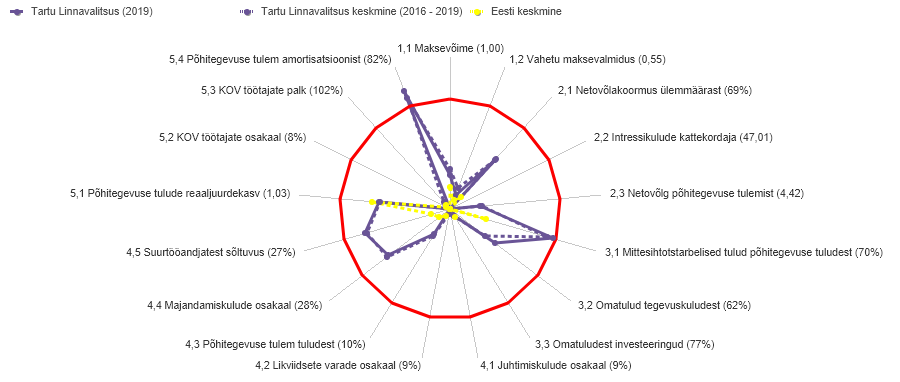 Andmed pärinevad Rahandusministeeriumi kodulehelt ning riigiraha.fin.ee portaalist.4.3. Eelarvestrateegia alused ja põhilised finantsnäitajadEelarvestrateegia aluseks on järgmised eeldused:SKP reaalkasv on 2021. aastal 4,5%, seejärel toimub kasvu aeglustumine 2,3%-le aastaks 2024;tarbijahinnaindeks (THI) on 2021-2024. aastal vahemikus 1,4-2,2%;maksumaksjate arv püsib stabiilne järgides Eesti keskmist trendi;keskmise palga nominaalkasv on keskmiselt 3,6% aastas järgides Eesti keskmist trendi;residendist füüsiliste isikute maksustatavast tulust (arvestamata TMS 4. peatükis sätestatud mahaarvamisi) laekub maksumaksja elukohajärgsele kohaliku omavalitsuse üksusele 11,96%;maamaksumäär püsib 2,5% maa maksustamishinnast;uusi kohalikke makse vaadeldaval perioodil ei kehtestata;sõltuvate üksuste (vt joonealune märkus nr 5 lk 9) koosseis eelarvestrateegia perioodil ei muutu.Ülaltoodud eeldustel baseeruvad põhilised finantsnäitajad on esitatud alljärgnevas tabelis.Peatükkides 4.4 – 4.5 on esitatud tulude ja kulude detailsem ülevaade. Kõigepealt on aga toodud olulisemate linna finantspositsiooni iseloomustavate finantsnäitajate – põhitegevuse tulemi, eelarve tulemi ja netovõlakoormuse – detailsem analüüs.Põhitegevuse tulemPõhitegevuse tulem on põhitegevuse tulude ja põhitegevuse kulude vahe. Vastavalt KOFS § 33 lg-le 2 ei tohi põhitegevuse tulemi väärtus aruandeaasta lõpu seisuga olla väiksem kui null. KOFS § 33 lg 3 lubab erandjuhuna põhitegevuse tulemi negatiivse väärtuse tingimusel, et eelnenud aasta põhitegevuse tulem oli positiivne. Põhitegevuse tulemi kirjeldatud KOFS-i kriteeriumid kehtivad nii kohaliku omavalitsuse üksuse kui ka kohaliku omavalitsuse üksuse arvestusüksuse kohta. Arvestusüksusesse kuuluvad KOFS § 2 kohaselt kohaliku omavalitsuse üksus (Tartu linn) ja temast sõltuv üksus. Tartu linna arvestusüksusesse kuuluvad SA Tartu Kultuurkapital, SA Tartu Vaimse Tervise Hooldekeskus, SA Tartumaa Turism, SA Tartu Loomemajanduskeskus, SA Tartu Perekodu Käopesa ja SA Tartu Keskkonnahariduse Keskus. Ülejäänud Tartu LV konsolideerimisgruppi kuuluvad ühingud ei ole sõltuvad üksused KOFS-is toodud tähenduses. Varasemalt sõltuvad üksused olnud SA Tähtvere Puhkepark ja SA Tartu Sport reorganiseeriti 2019. aastal üheks linna asutuseks Tartu Sport ning ka OÜ-st Anne Saun sai linna asutus Anne Saun.Põhitegevuse tulem on oluline finantsnäitaja. Kui põhitegevuse tulemi väärtus on negatiivne, siis see tähendab, et omavalitsus ei suuda katta jooksvate tulude arvelt jooksvaid kulusid. Sellisel juhul finantseeritakse näiteks põhitegevuse kulusid põhivara müügi ja reservide arvelt. Ühekordsete tulude arvelt põhitegevuse kulude finantseerimine pikemal perioodil on riskantne ning nende tulude kehvema laekumise korral võib tekkida oht sattuda finantsraskustesse.Tartu linna ning ka arvestusüksuse põhitegevuse tulem on olnud varem ning on planeeritud ka kogu eelarvestrateegia perioodi kindlalt positiivne. Nagu ülaltoodud graafikult näha on arvestusüksuse põhitegevuse tulem ligilähedane Tartu linna vastava näitajaga. Seega on sõltuvate üksuste põhitegevuse tulem kokku ligikaudu tasakaalus – vastav näitaja on ligi 0,2 mln eurot ning on prognoositud ligilähedaselt sellisena kogu eelarvestrateegia perioodi jooksul. Perioodi esimesel aastal on põhitegevuse tulude kasv ja põhitegevuse tulem covid-19 pandeemia järelmõjude tõttu väike, mis omab negatiivset mõju ka eelarve tulemile. Linnavalitsus on reageerinud tulude kasvu pidurdumisele põhitegevuse kulude kasvu piiramisega. Eelarvestrateegia perioodi jooksul põhitegevuse tulem kasvab, mis võimaldab suunata rohkem vahendeid investeerimiseks. Põhitegevuse tulemi paranemine vähendab ka eelarvedefitsiiti ning pidurdab seeläbi laenukohustiste kasvu.Eelarve tulemTartu linn lähtub vastutsüklilise eelarvepoliitika põhimõtetest. See majandusteoorias tunnustatud lähenemine toetab finantsilist jätkusuutlikkust paljudeks tulevasteks aastateks. Tartu linnal on paraku keeruline tunnustatud fiskaalpoliitika põhimõtteid puhtal kujul järgida, kuna märkimisväärseks takistuseks on puudulik kohalike omavalitsuste rahastamismudel. Riigikontroll on 2017. a raportis juhtinud tähelepanu mitmetele omavalitsuste rahastamissüsteemi puudustele. Eelkõige on probleemiks, et omavalitsused saavad mõjutada vaid väikest osa oma tuludest, nende võimalused ise tulu teenida on piiratud ning vahendid jagunevad omavalitsuste vahel ebaühtlaselt. Eesti KOVide finantsautonoomia on oluliselt madalam kui OECD riikides keskmiselt. Eesti Vabariigi Põhiseaduse (PS) § 154 tõlgendatuna koos Euroopa kohaliku omavalitsuse harta §-dega 157-160 annavad omavalitsusüksustele mitmed õigused. Finantsjuhtimise seisukohalt on oluline eelkõige kohalike omavalitsuste finantsgarantii. KOV üksuste rahalised vahendid peavad olema vastavuses neile põhiseaduse ja seadusandlusega seatud kohustustega. Seetõttu eeldab PS § 154 lg-s 1 sätestatud enesekorraldusõigus juba olemuslikult, et omavalitsusüksustele oleks tagatud õigus piisavatele rahalistele vahenditele omavalitsuslike ülesannete täitmiseks. Seejuures peab kõnealuse õiguse kohaselt olema tagatud nii seadusest tulenevate kui ka muude, seadusega sätestamata omavalitsuslike ülesannete piisav rahastatus. PS § 154 lg 1 sellist tõlgendust toetab harta artikkel 9, mis nõuab, et kohalikel võimuorganitel oleks riikliku majanduspoliitika raames õigus piisavatele rahalistele vahenditele, mida nad võivad oma volituste piires vabalt kasutada (lg 1), ning et kohalike võimuorganite rahalised vahendid oleksid vastavuses neile põhiseaduse ja seadusandlusega seatud kohustustega (lg 2). Eesti tunnustatumaid KOV õiguse eksperte, õiguskantsleri vanemnõunik Vallo Olle on aga leidnud, et tegelikkuses ei ole KOV-ide rahastamine PS ja harta mõttes piisav.Omavalitsusüksuste õigusele piisavatele rahalistele vahenditele omavalitsuslike ülesannete täitmiseks vastab riigi kohustus luua selleks sobiv rahastamissüsteem. Praktikas ei ole riik sellist süsteemi siiani loonud, kuigi sellise tegevusetuse vastuolu põhiseadusega tuvastas Riigikohus juba 2010. a (RKÜK 16.03.2010. a otsus nr 3-4-1-8-09). Käesolev eelarvestrateegia on koostatud ülal kirjeldatud tingimuste kontekstis. Käesolevas eelarvestrateegias on püütud leida lähenemine, mis kõige paremini vastab reaalsetele Tartu linna vajadustele. Eelarvestrateegias on kavandatud märkimisväärne liikumine eelarve tasakaalu suunas. See loob baasi linna finantspositsiooni paranemisele.NetovõlakoormusPS § 154 lg 1 keskmes olev KOV üksuse enesekorraldusõigus sisaldab õigust iseseisvalt otsustada võlakohustuste võtmise üle. Seda toetab ka Euroopa Kohaliku Omavalitsuse Harta art 9 lg 8. Võlakohustuste võtmiseta võib mõne omavalitsusliku ülesande täitmine olla oluliselt raskem, kuid teiselt poolt mõjutab võlakohustuste võtmine kohaliku eelarve puudujäägi kujunemist.Analüüsides ei kasutata siinkohal mitte lihtsalt laenukohustuste kogusummat, vaid nn netovõlakoormust nagu selle defineerib KOFS. Netovõlakoormus on võlakohustuste (võlakohustused sisaldavad kõiki laenukohustusi pluss teatavad täiendavad kohustused) suuruse ja likviidsete varade kogusumma vahe. Võlakoormuse arvestamisel on lähtutud netoarvestuse põhimõttest, et suuremas summas likviidsete vahendite olemasolul saaks omavalitsusüksustele võimaldada suuremas summas kohustuste võtmist. Netovõlakoormuse arvestus tagab adekvaatsema pildi tegelikust finantsseisust, sest mõõtmise hetkel arvestatakse sellega, kas kohustuste, mille täitmise tähtaeg saabub näiteks paar päeva hiljem, tasumiseks on omavalitsusüksusel vahendid kassas või hoiustel olemas. Lisaks võimaldab likviidsete vahendite arvesse võtmine tagada, et kriitilise piiri lähedal omavalitsusüksused ei kuluta laekunud raha koheselt ära, vaid piirangutest kinnipidamiseks jälgivad kulude tegemist, kassas ja hoiustel olevat raha hulka ning võlakohustuste seisu.Vastavalt KOFSi §-le 34 võib netovõlakoormus aruandeaasta lõpul ulatuda lõppenud aruandeaasta põhitegevuse tulude ja põhitegevuse kulude kuuekordse vaheni, kuid ei tohi ületada sama aruandeaasta põhitegevuse tulude kogusummat. Kui põhitegevuse tulude ja põhitegevuse kulude kuuekordne vahe on väiksem kui 60 protsenti vastava aruandeaasta põhitegevuse tuludest, võib netovõlakoormus ulatuda kuni 60 protsendini vastava aruandeaasta põhitegevuse tuludest. Seega on netovõlakoormuse ülemmäär iga konkreetse kohaliku omavalitsuse üksuse puhul erinev. Maksimaalne lubatav netovõlakoormus võib olla vahemikus 60% kuni 100% põhitegevuse tuludest, kusjuures konkreetne piir sõltub kohaliku omavalitsuse üksuse omafinantseerimisvõimekusest. Madala omafinantseerimisvõimekuse korral võib võlakoormus olla 60% põhitegevuse tuludest. Parema omafinantseerimisvõimekusega kohaliku omavalitsuse üksustel on see näitaja kõrgem, kuid ei saa ületada põhitegevuse tulude mahtu.Covid-19 pandeemiast tingitud majanduskriisi tõttu on 60% tingimus asendatud ajutiselt 80% tingimusega. Erand kehtib 2020. ja 2021. aastal. Seetõttu on linna vaba netovõlakoormus 2021. aastal järgnevatest aastatest oluliselt suurem. Erandi idee seisneb asjaolus, et olukorras, kus majandus on haavatav, peaks avalik sektor seda toetama. Üheks kõige efektiivsemaks majanduse toetamise instrumendiks on kohalike omavalitsuste läbi mõeldult tehtavad investeeringud. Kuna eriolukorrast tingitud tulude languse olukorras viib investeeringute kasvatamine suurele eelarvedefitsiidile ja seeläbi laenukoormuse kasvule, jääks 60% piirang majandust toetavaid meetmeid takistama. Netovõlakoormuse piirmäära tõstmine on tugeva majanduskriisi tingimustes kasulik. Tartu linnale annab piirangu leevendamine võimaluse 2021. aastal laenuraha abil täiendavalt üle 30 mln euro investeerimiseks. Loomulikult tuleb aga arvestada, et aastaks 2022 tuleb laenukoormus taas tavapäraste normide piiresse saada. Seetõttu ei ole Tartu ka kavandanud hüppelist investeeringute kasvu koos sellele järgneva vältimatu hüppelise langusega. Siiski on 2021. aasta investeeringud tuntavalt suuremad kui järgnevatel aastatel.Põhitegevuse tulemi kõrval on netovõlakoormus teine KOFS-is sätestatud finantsdistsipliini näitaja, mille puhul piirangud kehtivad nii kohaliku omavalitsuse üksuse (alljärgneval graafikul „linn“) kui kohaliku omavalitsuse üksuse arvestusüksuse (alljärgneval graafikul „AÜ“) jaoks.Tartu linn on seni suutnud vältida võlakoormuse kiiret kasvu. Käesoleva eelarvestrateegia kohaselt on võlakoormuse kasv mõõdukas ja ajas aeglustuv. Võla absoluutsummast olulisem on selle suhe põhitegevuse tuludesse. Netovõlakoormuse protsent ehk netovõlakoormuse osakaal põhitegevuse tuludest püsib eelarvestrateegia perioodil suhteliselt stabiilne. Tartu linn on lähiminevikus laenanud ning kavandab ka eelarvestrateegia perioodil laenata vaid investeerimiseks ja/või olemasolevate laenukohustuste refinantseerimiseks.4.4. TuludTulud jagunevad KOFSi alusel põhi- ja investeerimistegevuse tuludeks. Põhitegevuse tulud on prognoositud makromajanduslike põhinäitajate alusel. Nende näitajate konkreetsed väärtused ning eeldused üldise majanduskeskkonna kohta põhinevad Maailmapanga, IMFi, OECD, Euroopa Komisjoni, EV Rahandusministeeriumi ja Eesti Panga prognoosidel ning on esitatud järgnevas tabelis.Enamike tulude kasv on prognoositud THI alusel. Tulumaksu laekumine sõltub tööturu muudatustest, mistõttu on see prognoositud hõive ja palgataseme prognoosi alusel. Tasandusfondi eraldised Tartu linnale eeloleval perioodil vähenevad, kuna tasandusfondi valemi poolt hinnatav linna toetamise vajadus väheneb. Toetusfondi vahendid vähenevad 2021. aastal oluliselt, kuna 2020. aastal eraldati Tartu linnale majanduskriisiga võitlemiseks erakorraliselt 2,9 mln eurot. Tegevustoetuse kasvu panustab „Tartu 2024“ Euroopa Kultuuripealinna projekt. Lisaks ülaltoodud põhitegevuse tuludele laekuvad Tartu linna eelarvesse ka investeerimistegevuse tulud. Põhi- ja investeerimistegevuse eristamine annab selge ülevaate investeerimissuutlikkusest ja laenude võtmise võimekusest ning parandab eelarve läbipaistvust. Investeerimistegevuse tulud on varade müük, finantstulud ning suurimana põhivara soetuseks saadav sihtfinantseerimine. Viimase näol on tegemist investeerimiseks saadud toetustega. Toetuste põhiallikaks on EL struktuuritoetuse meetmed. Käesoleva strateegia perioodil on ettenähtud toetuste mõnevõrra vähenemine seoses Euroopa Liidu eelarveperioodi 2014-2020 lõppemisega. Järgmisel, 2021. aastal algaval perioodil on prognooside kohaselt Eestil kasutada vähem toetusrahasid. Jätkuvalt on oodata toetust koolieelsetele lasteasutustele ja kergliiklusteedele linnaliste piirkondade arendamise meetmest, teine suurem toetuste sihtgrupp Tartu linna jaoks on eelduslikult põhikoolid. Täpsemad investeerimistegevuse tulude numbrid on esitatud p 4.3 alguses olevas tabelis. Investeerimisobjektidest on ülevaade punktis 4.5.2.4.5. KuludKulude prioriseerimisel on aluseks arengukava II osas sätestatud strateegilised eesmärgid ja III osas esitatud tegevused arvestades seejuures arengukava I osas toodud oluliste väljakutsetega. Kulud jagunevad põhitegevuse kuludeks ja investeerimistegevuse kuludeks4.5.1. Põhitegevuse kuludKulude kasv on 2021. a prognoositud struktuuriüksuste spetsialistide hinnatava vajaduse alusel, edaspidi THI alusel (va tööjõukulud, mille kasv on arvutatud prognoositava palgataseme tõusu alusel) võttes arvesse olulisemaid sisemisi muudatusi. Põhitegevuskulude kavandamisel on lähtutud põhimõttest, et linna põhitegevuse tulem ajas kasvaks. Põhimõtte rakendamise tagamiseks koostab linnavalitsus 2021. aasta eelarvet osaliselt nullbaasilise eelarvestamise kontseptsiooni põhimõtetest lähtudes.Eesti keskmiseks palgakasvuks on vaadeldaval perioodil prognoositud keskmiselt 3,6% aastas. Linna tööjõukulust üle kolmveerandi moodustab haridusasutuste tööjõukulu. Kooliõpetajate palgaraha tuleb riigieelarvest, omavalitsused finantseerivad abipersonali ja lasteaedade õpetajate tööjõukulu. Lasteaiaõpetaja töötasu on eesmärgina 90% kooliõpetaja palgast tulenevalt Vabariigi Valitsuse 06.02.2015 a. määruse nr 16 „Riigieelarve seaduses kohaliku omavalitsuse üksustele määratud toetusfondi vahendite jaotamise ja kasutamise tingimused ja kord“ § 12 lg 3 p-st 3. Nimetatud normist tulenevalt on magistrikraadiga või sellega võrdsustatud tasemega lasteaiaõpetaja palgatase kavandatud 100% üldhariduskooli õpetaja töötasu alammäärast. Tugispetsialistide (logopeedid, sotsiaalpedagoogid, psühholoogid) ja eripedagoogide töötasu on sõltuvuses õpetajate palga alammäärast. Õpetaja abide ning munitsipaalhoidude lapsehoidjate puhul arvestatakse planeerimisel ja kollektiivlepingus alampalga muutusega. Konkurentsivõimeline palgatase haridusasutustes aitab saavutada „Kooli- ja teadmuslinna“ strateegilist eesmärki tuua ja säilitada haridus- ja teadusasutustes väga head pedagoogid, tippteadlased ja -õppejõud. Eelarvestrateegia kohaselt 2021. a linnavalitsuse ega hallatavate asutuste palgatase ei muutu ning järgnevatel aastatel järgib Eesti keskmist sissetulekute muutuse trendi. Selline lähenemine aitab saavutada põhitegevuse tulemi kasvu. Lisaks kooli- ja koolieelsete lasteasutuste õpetajatele on alates 2022. aastast kavas ka huvikoolide õpetajate palgataseme kasv aitamaks saavutada „loova linna“ eesmärke. Tulenevalt linna elanike demograafilisest struktuurist kasvab eelarvestrateegia perioodil õpilaste üldine arv, aga esimesse klassi astuvate laste arv hakkab veidi kahanema jäädes tulevikus ligi 1200 lapseni aastas. Õpilaste üldine arv kasvab seetõttu, et koolitulijate arv on suurem kui põhikooli lõpetajate arv, samuti hakkab kasvama gümnaasiumi õpilaste arv. See toob kaasa pearahapõhiste komponentide suurenemise.„Hooliva linna“ eesmärkide saavutamiseks on kavas lisaks alates 2022. aastast toimuvale palgakasvule veel hooldustöötajate arvu suurendamine, hooldajatoetuse tõstmine, hooldekodu teenuse laiendamine ja teenusele suunamise korra täiustamine ning koduhooldusteenuse laiendus teenuse ostuna. Sellega panustatakse vajadusest lähtuvate, kättesaadavate ning kvaliteetsete sotsiaalhoolekande- ja tervishoiuteenuste olemasolusse toetamaks eesmärki, mille kohaselt elavad Tartus terved, rõõmsad, sotsiaalselt aktiivsed ja hästi toime tulevad inimesed.Avaliku sektori tööjõukulude kavandamisel juhindub Tartu linn Euroopa kohaliku omavalitsuse harta põhimõtetest. Harta artikkel 6 sätestab: „Kohalike omavalitsuste töötajate töötingimused peavad olema tasemel, mis võimaldab palgata kõrge kvalifikatsiooniga personali isikuomaduste ja kompetentsuse alusel. Selleks tuleb tagada piisavad väljaõppevõimalused, palk ja ametialase edutamise väljavaated.“ Avaliku sektori palgakasv on oluline tagamaks töötajate kompetentsuse ning sellest lähtuvalt avalike teenuste efektiivsuse ja kõrge kvaliteedi. Kavandatav palgatõus on siiski tagasihoidlik ligi 3% aastas (alates 2022. aastast).Majandamiskulude puhul on arvestatud kulude kasvu enamjaolt THI alusel. Koolidele pindade lisandumine suurendab kommunaalkulusid. Majanduse valdkonnas suurenevad puhastusalad ja lumeveo mahud seoses uute kergliiklusteedega. Sotsiaalvaldkonnas prognoositakse erinevate teenuste (nõustamisteenus, hooldekodu teenus, tugiisikuteenus jt) mahtude ja hindade kasvu.Toetuste mahu kasv jätkub. Kuna aga oluline summa on kavandatud kultuuripealinna tegevusteks, on ülejäänud toetuste vajalikkus kavas nullbaasilise eelarvestamise kontseptsioonist lähtudes juba järgmise aasta eelarve koostamise protsessis põhjalikult läbi analüüsida.Tartu valiti 2024. a Euroopa kultuuripealinnaks. Selline suur tunnustus aitab kahtlemata suurendada Tartu ning koos linnaga kandideeriva Lõuna-Eesti kohalike omavalitsusüksuste rahvusvahelist tuntust ning toetada „Tartu 2030“ arengustrateegias esitatud eesmärke ning strateegilised tegevussuundi. Euroopa kultuuripealinn on üks Euroopa Liidu hinnatumaid kultuuriprojekte ning igal aastal kannab kultuuripealinna tiitlit kaks linna Euroopa eri riikidest. Tartu viib aastatel 2019-2025 ellu rahvusvahelisele žüriile välja pakutud Euroopa kultuuripealinna tegevuskava. Eelarvestrateegia perioodil on kavandatav kultuuripealinna projekti kulude maht 22,3 mln eurot, millest antud perioodil tuleb 8,8 mln eurot linnaeelarvest. Välisrahastus on planeeritud nii riigilt, teistelt projektis osalevatelt Lõuna-Eesti kohalikelt omavalitsustelt, EL-ist kui ka erasektorist. Pärast eelarvestrateegia perioodi lõppu on projekti lõpetavateks tegevusteks kavandatud linnaeelarvest aastatel 2025-2026 veel 855 000 eurot.4.5.2. InvesteerimistegevusKuna Eesti kohalike omavalitsuste finantseerimismudel vajab kaasajastamist, ei vasta omavalitsuste ülesannete maht selleks kasutada olevatele finantsvahenditele. Sellest tulenevalt ei ole ka Tartu reaalne investeerimisvõimekus olnud vajadustele vastav, mistõttu on kuhjunud suurel hulgal investeerimist ootavaid objekte. Tartu Linnavalitsuse linnavarade ja linnamajanduse osakonna poolt on koostatud hoolikalt analüüsitud ja põhjalik investeeringute kava (täpsemalt on tegemist varasemateks aastateks koostatud kava korrigeerimisega). 2021-2024. a on eelarvestrateegias planeeritud ligi 111 miljoni euro ulatuses investeeringuid. Vajalike investeeringute võrdlemine reaalsete võimalustega ehk eelkõige põhitegevuse eelarve ülejäägiga on viinud linnavalitsuse seisukohale, et ilma laenuvahendeid kaasamata ei ole võimalik alainvesteerimist vältida. Seetõttu on kavandatud investeeringute osaline katmine laenuga.Järgnevalt graafikult on näha, et enamus investeeringutest tehakse omavahenditest ning saadava toetuse arvel. Omavahenditeks on siinses kontekstis põhitegevuse tulemi ülejääk (vt „Eelarvestrateegia aluste ja põhiliste finantsnäitajate“ analüüsi alapunktist põhitegevuse tulemi kasvu analüüs) ning tulud varadelt.Toetuste põhiallikaks on Euroopa Liidu struktuuritoetused. Euroopa Liidu eelarveperioodil 2014–2020 saab Eesti 4,4 miljardit eurot toetust struktuuri- ja investeerimisfondidest. Järgneval, 2021. a algaval Euroopa Liidu eelarveperioodil saab Eesti eelduslikult vähem toetusrahasid. See toob Tartule kaasa investeerimismahu kahanemise. Hetkel on koostamisel uue Euroopa Liidu programmeerimisperioodi täpsemad tingimused, mistõttu on väga konkreetseid projektiplaane tänase seisuga vähe. Kaheks läbivaks märksõnaks uuel perioodil on keskkonnasäästlikkus (rohemajandus) ja innovatsioon. Olulisema muudatusena suureneb kohustuslik omafinantseeringu määr (siiani on olnud valdavalt 15%, tõuseb 30-45%), mille täpne suurus ei ole aga tänaseks veel teada. Jätkub linnapiirkondade arendamise meede, mis on siiani olnud Tartus ka üks peamisi toetusallikaid. Meetmest rahastatakse koolieelsete lasteasutuste ja kergliiklusteede ehitamist. Täpsemad valdkonnad on hetkel Euroopa Komisjoniga kooskõlastamisel, aga kindlasti on nendest vahenditest võimalik investeerida linnaruumi (innovaatilisse ja keskkonnasäästlikku) parendamisse. Jätkub ka põhikoolivõrgu uuendamise meede. Rohkem suunatakse vahendeid nutikatele lahendustele, säästlikkusele ja ka kohalike avalike teenuste arendamisele.3,8 mln eurot on kavandatud riigilt covid-19 pandeemia majanduslike mõjude leevendamiseks. Sellest 2,3 mln eurot on praeguse seisuga kavandatud tänavate seisukorra parandamiseks, 1 mln eurot investeeringuteks haridusasutustesse ja 0,4 mln eurot Raekoja plats 14 hoone varisemisohtliku seina rekonstrueerimiseks. Eelarvestrateegias on kavandatud covid-19 kriisiga võitlemiseks veel täiendava 1 mln euro eraldamisega riigieelarvest linna investeeringuteks 2021. aastal. See summa on indikatiivne ning võib oluliselt muutuda.Investeeringute kavandamisel lähtutakse arengukava esimestes osades toodud strateegilistest eesmärkidest ning nendele vastavatest kavandatavatest tegevustest. Järgnevalt on esitatud prioriteetsed objektid linnaelu valdkondade (kooli- ja teadmuslinn, nutikas ettevõtluslinn, inspireeriva elukeskkonnaga linn, hooliv linn ja loov linn) lõikes. Lisaks nimetatud valdkondadele on majanduspoliitiliste otsuste tegemiseks kasuliku statistika jaoks vajalik veel täiendav liigitus erinevate valitsemisfunktsioonide järgi. Iga-aastase eelarve koostamisel ei lähtuta mitte ülalnimetatud arengukavas kasutatavast liigitusest, vaid valitsemisfunktsioonide klassifikaatorist COFOG (Classification of the Function of Government). Alljärgnevalt on iga arengukavas kasutatava linnaelu valdkonna juurde lisatud sellele põhiliselt vastav eelarves kasutatav COFOG-i valdkond.Kooli- ja teadmuslinn (haridus). Valdkonna suund on arengukava esimeses osas toodud väljakutsetest tulenevalt olemasolevate lasteaedade ja koolihoonete ning nende mängu- ja spordiväljakute ning staadionite kaasajastamisele eesmärgiga tagada turvalise füüsilise ja vaimse õppekeskkonna loomine õppeasutustes. Esmajärjekorras tuleb strateegia perioodil viia kõik linna haridusobjektid tervisekaitse- ja tuleohutusnõuetega vastavusse, tagada hoonetes riiklikule õppekavale vastav kaasaegne füüsiline õppekeskkond ning nõutavad olmetingimused.Tartu linn kavandab kõigi koolihoonete ulatuslikku parendamist natuke rohkem kui kümne aasta jooksul. Koolide investeeringute kava võib pikeneda seoses ehitushindade kiire tõusuga, mistõttu objektid osutuvad oodatust kallimaks. Eelarvestrateegia perioodi algusesse jääb Karlova Kooli rekonstrueerimine. Jätkub projekt „Väikelahendused HEV õpilaste integreerimiseks tavakoolidesse Tartu linnas“, mille eesmärk on suurendada nelja kooli (Annelinna Gümnaasium, Tamme Kool, Mart Reiniku Kool, Forseliuse Kool, kusjuures neist kolmes esimeses on tööd sisuliselt juba lõpetatud) valmisolekut rakendada kaasava hariduse põhimõtteid. Perioodi teise poolde on kavandatud Ploomi tn 1 asuva olemasoleva lasteaiahoone täielik rekonstrueerimine ning juurdeehituste rajamine Kroonuaia Kooli tarbeks. Sellega luuakse sobiv õpikeskkond hariduslike erivajadustega lastele. Ligi 5 mln euro suuruse projekti kaasrahastamiseks on esitatud 2,5 mln euro suuruse toetuse taotlus meetmesse „Hariduslike erivajadustega õpilastele suunatud põhikoolide võrgu korrastamine“. Paljudes koolides on kavas osalises mahus rekonstrueerimistööd ning koolistaadionite rekonstrueerimistööd. Hansa Kooli ja Descartesi Kooli uue hoone projekteerimistööd on kavandatud teostada 2023. a. ning ehitustööd 2024-2025. a. Aastatel 2021-2022. a on vajalik teostada projekteerimise ettevalmistavad tegevused.Välja on selgitatud ka lasteaedade investeeringute vajadused. Eelarvestrateegia perioodi jooksul on suuremahulisemad tööd kavas järgmistes lasteaedades: Lasteaed Meelespea, Lasteaed Ristikhein ja  Lasteaed Poku. Neist kahe esimese osas on esitatud ka rahastamise taotlus KOV-ide hoonete energiatõhususe meetmest, mille suhtes on hiljemalt oktoobris oodata otsust.Nutikas ettevõtluslinn (majandus, kultuur). Projekti „Creators“ eesmärgiks on asutada Tartus Eesti esimene taastuvenergiaühistu, kuhu on kaasatud energiatootjad, tarbijad ja investorid. Projekti teostamine on kavandatud 2020-2023. a. Nutika ettevõtluslinna eesmärke toetavad ka mitmed nn pehmed projektid, mis loovad soodsa pinnase kasulike investeeringute kavandamiseks. Jätkub projekt „From Regional to Local: Successful deployment of the Smart Specialization Strategies (RELOS3)“, mille eesmärgiks on leida erinevatest Euroopa regioonidest edulugusid targa spetsialiseerumise strateegiate rakendamise kohta ja aidata kaasa targa spetsialiseerumise strateegia rakendamisele Tartus ning toetada strateegias esile tõstetud fookusvaldkondade arengut. 2021. a on kavas projekt „Sotsiaalse ettevõtluse ökosüsteemide arendamine pärast COVID-19 kriisi“, mille eesmärk on sotsiaalse ettevõtluse valdkonna kitsaskohtade identifitseerimine ning ettevõtete aitamine läbi rahvusvaheliste töötubade läbiviimise.Inspireeriva elukeskkonnaga linn (majandus, keskkonnakaitse). Prioriteet on keskkonnasõbralike ja nn nutikate lahenduste kaasamine. Tartu linna üks suurimaid väärtusi on puhas, elamisväärne, inimsõbralik ja looduslähedane elukeskkond. Inimtekkeline kliimamuutus on üks suurimaid ohte Tartu elukeskkonnale ja senisele elukorraldusele. Kliimamuutuste leevendamine ja inimtegevuse keskkonnamõju vähendamine on üks olulisemaid tegevusi Tartu väärtuste hoidmisel ja siinse elukorralduse säilitamisel. Tartu linn liitus 2014. aastal linnapeade paktiga. 2015. aastal koostas linnavalitsus „Tartu linna säästva energiamajanduse tegevuskava 2015-2020“, milles seati eesmärgiks vähendada energiatarbimist ja süsinikuheidet 20% võrreldes aastaga 2010 ning tarbida vähemalt 20% energiast taastuvatest allikatest. 2018. aastal alustati Tartu linna säästva energia- ja kliimakava „Tartu Energia 2030+“ koostamist. Strateegias „Tartu Energia 2030“ seab Tartu linn lähtuvalt linnapeade paktist oma eesmärgiks vähendada aastaks 2030 linna süsinikuheidet 40% võrreldes aastaga 2010. Tulenevalt Euroopa Liidu Rohelisest kokkuleppest on Tartu linna eesmärgiks saavutada kliimaneutraalsus hiljemalt aastaks 2050. Projekti „Zero Carbon Cities“ eesmärgiks on Tartu linnale süsinikneutraalsuse kava koostamine. Käimasoleva ning 2021. a lõppeva projekti „Biometaani kasutamine Tartu linnaliinibussides“ oodatavaks tulemuseks on 100% ulatuses taastuvkütuse – biometaani – kasutamine Tartu linnaliinibussides.ÜRO on kuulutanud käimasoleva rahvusvaheliseks elurikkuse kümnendiks. Tartu linn jätkab ja laiendab elurikkust soodustavaid tegevusi, mida mh juba viiakse ellu kultuuripealinna programmi raames.Rahaliselt suurimad investeeringud lähevad teedesse ja tänavatesse. Tallinn-Tartu-Võru-Luhamaa Tartu läänepoolse ümbersõidu II ehitusala ehitus on kavas koostöös Maanteeametiga. Põhimaanteede äärde projekteeritakse jalgteed, et eraldada jalakäijad sõidukitest ning tagada puuduolevad ühendused. Kõikidele maanteedele ja tänavatele rajatakse uus tänavavalgustus (v.a juurdepääsuteed). Riia ristmik muudetakse eritasandiliseks. Põhimaantee 2 Tallinn-Tartu-Võru-Luhamaa otsesuund viiakse viaduktiga üle kaherajalise turboringristmiku. Turboristmikule projekteeritakse Riia mnt suunaliselt 2 läbivat sõidurada kummaski suunas. Projektiga tagatakse võimalus lisada ringristmikule kolmas sõidurada, et suurendada tulevikus läbilaskvust. Jalakäijate ohutuse tõstmiseks rajatakse tunnel Tallinn-Tartu-Võru-Luhamaa maantee alla, et tagada ohutu ühendus Tartu linna ja Tartu linna ääreala vahel. Lisaks muudetakse jalakäijatele ohutumaks Riia mnt ületus selles piirkonnas.Jätkub Riia tänavat ületava kergliiklussilla ja raudteealuse kergliiklustunneli rajamine, mis on kavas teostada meetmest „Investeeringud raudteepeatuste ühendamiseks erinevate liikumisviisidega“. Tegemist on jätkuga senisele projektile „Tartu raudteejaama arendamine ja ligipääsetavuse suurendamine“, mille eesmärgiks on kujundada Tartu raudteejaamast esinduslik Tartu linna värav, luues tingimused reisijate hulga kasvuks jaama mugavuse ning turvalisuse suurendamise ning erinevate transpordiliikide parema integreerimise kaudu.Perioodi lõpus on oluliseks tegevuseks Tulbi tn rekonstrueerimine, milleks on kavandatud 0,85 miljonit eurot. Rekonstrueerimine tagab mugava liikumise nii sõidukiga kui jalgsi. Kergliiklusteedele on eelarvestrateegia perioodil kavandatud toetusrahasid 1,75 miljonit eurot meetmest „Linnapiirkondade jätkusuutlik areng“ ning omafinantseerigut üle 4 mln euro. Eelkõige on prioriteediks Vaksali tn – EMÜ – Waldorfkool (Vaksali tn) jalgratta- ja jalgtee ning Tartu – Rahinge –kergliiklustee ehitus. Kavandatakse rattaringluse laiendamist – 50 uut ratast ja 9 parklat aastas.Jätkatakse tänavavalgustuse uuendamist ja rekonstrueerimist, olemasolevaid valgusteid vahetatakse energiasäästlike LED valgustite vastu. Toetusrahasid on kavandatud Annelinna ning Ülejõe piirkonna tänavavalgustuse renoveerimiseks. Rekonstrueerimistööde käigus vahetatakse olemasolevad HPS- valgustid LED- valgustite vastu, uuendatakse valgustite postid ja kaabeldus.Projekt „SmartEnCity“ lõpeb 2021. a. Projekti peamine eesmärk on arendada välja laialdaselt kohandatav ja paindlik lahendus jätkusuutliku-, targa- ja säästva linnakeskkonna kujundamisel Euroopa linnades. Projekti aluseks on Smart Zero Carbon City kontseptsioon, kus linna ökoloogiline jalajälg ja energia nõudlus on viidud miinimumini, rakendades kaasaegseid tehnoloogiaid, mis säästavad energiat ja tõstavad kasutajate teadlikkust. Energiavarustus baseerub täielikult taastuvatel kohalikel energiaressurssidel, milliseid hallatakse nutikate lahenduste abil. Nimetatud põhimõtted mudeldatakse ja viiakse ellu kolmes „majakalinnas“ - Vitoria Gasteiz (Hispaania), Tartu (Eesti) ja Sønderborg (Taani). Tartu pilootprojekti peamiseks ideeks on "hruštšovkade" piirkonna (kesklinna piirkond) kujundamine "smartovkade" piirkonnaks. Lisaks hoonete rekonstrueerimisele kaasnevad ka uuenduslikud lahendused transpordis, tänavavalgustuses, kütte- ja jahutusvarustuses ning luuakse kaasaegsed monitoorimislahendused. Projekt toetab arengukava meetmeid elamufondi heakorra parendamine, ühistransporditeenuse kvaliteedi ja kasutatavuse tõstmine ja keskkonnasõbralike sõidukite kasutuselevõtu soodustamine. Projekti olulisemad tulemused: kaugjahutus, madala temperatuuriline kaugküte, Targa linna andmeplatvorm, tänavavalgustus, elektriautode kiirlaadijad, rattaringlus, biogaasibussid, majade renoveerimine.Jätkatakse kaasava eelarve kasutamist. Tartu linn võttis kaasava eelarve kasutusele esimese Eesti omavalitsusena 2013. a (2014. a. eelarve planeerimisel) ning plaanib selleks eraldada iga-aastaselt vähemalt 200 000 eurot. Kaasav eelarve võimaldab kohaliku omavalitsuse teostamisel esindamisprintsiipi rikastada vahetu demokraatia elementidega.Tähtsal kohal on ka loomasõbraliku keskkonna loomine. 2016. a avati linna esimene koerte jalutusväljak. Eelarvestrateegia perioodil jätkatakse investeeringutega koerte jalutusväljakutesse. Kavandatakse Tartu Koduta Loomade Varjupaiga taristu renoveerimist.Hooliv linn (sotsiaalne kaitse, tervishoid). Kavas on sotsiaalmajade rajamine Tüve tänavale SA KredEx toetuse abil. SA KredEx toetuse abil rekonstrueeritakse ka linna elamuid – plaanis on Puiestee 114a ja Kalda tee 40 sotsiaalmajade rekonstrueerimine. 2020-2021. a on kavas Nõlvaku Kodu rajamine. Uue 20-kohalise energiatõhusa ligi nullenergiahoonena hooldekodu ehitamine aadressile Nõlvaku tn 10 tagab dementsusega eakatele ja nende lähedastele ligipääsu kohandatud oskuslikule ööpäevaringsele dementsusega isikute hoolduse teenuskohtadele, mida napib hetkel kogu Eestis. Projekti rahastatakse osaliselt meetmest „Energiatõhususe ja taastuvenergia kasutuse edendamine avaliku sektori hoonetes”. Loov linn (kultuur). Kultuuripealinna projektiga haakuv, kuid sellest sõltumatu idee on ehitada Tartu südalinna hulgaliselt uusi võimalusi pakkuv kultuurikeskus. Kultuurikeskus tuleks vastavalt üldplaneeringule Poe tänava ja Tartu kaubamaja vahelisel alal asuvasse parki, mis on aastaringselt kasutatav. Südalinna kultuurikeskuse kavandamine on algusjärgus. Hoone ajagraafik on järgmine: 2020. a rahastamise otsused (linn, riik, EL meetmed, erasektor), 2021. a arhitektuurikonkurss, 2022-2023. a projekteerimine. Perioodi algusesse on kavandatud Annemõisa multifunktsionaalse jalgpallihalli rajamine. Projekti eesmärk on rajada Tartu linna jalgpalliväljak koos pneumohalliga aadressile Tartu Annemõisa 1a, mis võimaldab väljaku aastaringset kasutamist.Kokkuvõte põhilistest investeeringuobjektidest on esitatud alljärgnevas tabelis. 4.6. Tundlikkusanalüüs ja riskistsenaariumLinna tulubaas sõltub ümbritsevast majanduskeskkonnast. Kõige otsesemat mõju omavad tööturul toimuvad muutused, kuna tööturu seisukorrast sõltub otseselt linna suurima tuluallika füüsilise isiku tulumaksu laekumine. Tulumaksuga maksustatakse maksumaksja tulu, millest on tehtud seadusega lubatud mahaarvamised. Arvestamata mahaarvamisi, laekub maksumaksja elukohajärgsele kohaliku omavalitsuse üksusele 11,96% residendist füüsilise isiku maksustatavast tulust. Tartu linnale laekub nende maksumaksjate tulu, kelle Maksu- ja Tolliameti peetavasse maksukohustuslaste registrisse kantud elukoht on 1. jaanuari seisuga Tartu linn. Laekuva tulumaksu suurus sõltub selliste isikute arvust ning nende keskmisest sissetulekust.Riskistsenaariumis eeldatakse lühiajalist, kuid järsku negatiivset šokki, mis tabab majandust 2021. aastal. Kõige tõenäolisemaks sellise šoki põhjustajaks on covid-19 koroonaviiruse uus laine. Riskistsenaariumi kohaselt tooks see kaasa sama suure tööhõive vähenemise nagu toimus pandeemia tõttu käesoleval aastal. Palgatase jääks käesoleva aasta tasemele. Kuna käesolev kriis on olemuslikult tugeva lühiajalise, kuid suhteliselt tagasihoidliku pikaajalise mõjuga, on riskistsenaariumis eeldatud, et järgneval aastatel toimuks kiire liikumine põhiprognoosi trajektoori suunas.Negatiivne majandusšokk omab loomulikult negatiivset mõju eelarvetasakaalule, kuid kirjeldatud olukorras ei pruugi kulude oluline vähendamine eelarvetasakaalu poole liikumiseks olla vajalik ega isegi mitte mõistlik. Vastavalt vastutsüklilise eelarvepoliitika põhimõttele tuleb majanduskriisi ajal võtta majandust toetavaid meetmeid. Seetõttu on eeldatud, et linn reageerib kriisile täiendava laenu võtmisega, et rakendada abivajajaid aitavaid ning majandust toetavaid meetmeid. Kirjeldatud šokiga võitlemiseks – vähenevate tulude ja täiendavate kulude katmiseks – on vajalik hinnanguliselt ligi 6 mln euro täiendav laenamine. Seetõttu oleks linna laenukoormus 60% piiril ehk kindlalt erandkorras lubatava 80% kriteeriumi sees. Järgnevatel aastatel kasvaksid riskistsenaariumi kohaselt linna kulud aeglasemalt kui põhistsenaariumis: lisaks ühekordsete kriisiga võitlemiseks 2021. aastal tehtavate kulude tegemata jäämisele on kavandatud 2023. aastal 2 mln euro ulatuses põhitegevuse kulude sääst, mis kandub ka 2024. aastasse. Alljärgnevalt on esitatud põhistsenaariumi ja riskistsenaariumi eelarve tulemite võrdlus.V ARENGUKAVA ELLUVIIMINE JA SEIREArengukavas on kajastatud lähiaastate prioriteetsed tegevused ja investeeringud, mille elluviimist koordineerib linnavalitsus ning mis on osaliselt või täies mahus rahastatavad linna eelarvest. Eelarvestrateegia peatükis on konkreetsemalt kajastatud nelja eeloleva aasta rahastamisvõimalused, mis on omakorda aluseks iga-aastaste linnaeelarvete koostamisele. Kavandatu elluviimisel on oluline tähtsus koostööl erinevate sidusgruppidega, et ühendada oma oskused, jõud ja võimalused ühishuvide elluviimiseks ning ressursside säästlikuks kasutamiseks.Arengukava täitmist ja muutmisvajadust analüüsitakse kord aastas. Täitmise aruanne esitatakse linnavolikogule majandusaasta täitmise aruande koosseisus. Muutmise protsessis toimub igal aastal ühtlasi ka eelarvestrateegia pikendamine ühe aasta võrra.Arengukavas kavandatud meetmete rakendamise mõju linna erinevate eluvaldkondade arengule analüüsitakse arengutaseme näitajate põhjal, mis koos soovitud sihtnäitudega aastani 2030 on esitatud linna üldisemas arengudokumendis – „Arengustrateegia Tartu 2030“.Elanike rahulolu erinevate eluvaldkondade kohta uuritakse iga viie aasta tagant korraldatavate küsitlustega „Tartu ja tartlased“ (järgmised küsitlused toimuvad aastatel 2018 ja 2023) ning „Tartlane ja keskkond“ (järgmine küsitlus toimub aastal 2021).LISADLISA 1. Ülevaade Tartu linna arengukava täitmisest aastatel 2013-2016KOOLI JA TEADMUSLINNHariduse valdkonna tegevused olid suunatud arengustrateegia Tartu 2030 allvisiooni „Kooli ja teadmuslinn“ eesmärkide saavutamisele.I VÕRDSETE VÕIMALUSTE LOOMINE ÕPPE- JA KASVATUSTÖÖKS KAASAEGSES JA TURVALISES ÕPPEKESKKONNASTartus elavate ja lasteaiakohta soovivate laste kindlustamine lasteaiakoha või lastehoiuvõimalusegaTäiendavate rühmaruumide rajamine olemasolevates lasteaedades - selleks, et tagada lasteaiakohad kõikidele soovijatele leevendati lasteaiakohtade nappust 2013. a  peamiselt olemasolevate lasteasutuste baasil. Täiendavad rühmaruumid  ehitati järgmistesse lasteaedadesse: LA Kannike, LA Maarjamõisa, LA Ristikhein, LA Tähtvere, LA Triinu ja Taavi, LA Kelluke, LA Piilupesa, LA Hellik. Tartu kaheksas munitsipaallasteais avati tänu õuepaviljonide kinniehitamisele kokku 13 rühma 196 lapsele. Eralasteaedade võrk laienes kolme uue teenusepakkuja võrra seitsme rühmaga 124 lapsele. Hariduslike erivajadustega lastele oli 2013. a lõpul 17 erirühma ja 14 sobitusrühma. Vene õppekeelega tava- ja erirühmi töötas kuues asutuses kokku 33. 2013. a lõpu seisuga tegutses Tartus 30 munitsipaallasteasutust ja 10 eralasteasutust, kus käis kokku 5535 last, neist  munitsipaallasteaedades 5192 ja eralasteaedades 343 last. Üüripindade kasutuselevõtt täiendavate lasteaia- ja lapsehoiukohtade loomiseks - aastatel 2014-2015 loodi tegutsevate munitsipaallastehoidude juurde renoveeritud  üüripindadele 5 uut munitsipaallastehoidu: Karoliine lastehoid ja –aed (114 kohta), Rukkilille lastehoid (110 kohta), Meelespea lastehoid (43 kohta), Midrimaa lastehoid (15 kohta), Lotte lastehoid (18 kohta).Pepleri 1a lasteaia ehitamine ja sisustamine - aastatel 2014 - 2015 tehti ettevalmistusi lasteaia rajamiseks. Toimus arhitektuurikonkurss ning alustati projekteerimistöödega. Tehti mitmesuguseid eeltöid (geoalus, arheoloogia eeluuring, eskiis, ekspertiisid). Lasteaia ehitus toimus aastatel 2016-2017 ning hoone valmib 2017. a septembriks.Kesklinna Lastekeskuse (Akadeemia 2) renoveerimine ja sisustamine - 2015. a lõpetati vanema majaosa rekonstrueerimine. Otsustati olemasolev juurdeehitis lammutada ning rajada uus. Ehitustööd toimusid 2016-2017 ja lasteaia sisustamine lõpetatakse 2017. a septembriks.Tartu Lasteaed Karoliine hoone (Kesk 6) juurdeehitus ja sisustamine - 2015. a toimus avatäidete projekteerimine ja osaline väljavahetamine.Erasektori toetamine lasteaiakohtade loomisel ja lapsehoiuteenuse pakkumiselLapsehoiuteenuse ja eralasteaedade toetamine ja toetussüsteemi täiustamineTartu linn toetab lapsehoiuteenust alates 2007. a-st. 2013. a lõpus oli Tartus 73 lapsehoiuteenuse pakkujat, sh: 13 mittetulundusühingut, 15 füüsilisest isikust ettevõtjat, 41 osaühingut, kaks kohaliku omavalitsuse üksust, üks kutsehariduskeskus ja üks kogudus, kes pakkusid lapsehoiuteenust 1320 lapsele. Keskmiselt rahastati aastas 627 last. Võrreldes 2012. a-ga kasvas lastehoiuteenust saanud laste arv 143 lapse võrra. 2014. a uuendatud linna tasandi regulatsioonidega parandati lasteaia ja -hoiukohtade kättesaadavust (kohatasud ühtlustati nii munitsipaal-  kui erasektoris) ja suurendati seeläbi vanemate valikuvõimalusi sobiva lasteaia või -hoiukoha valikul. (Tartu Linnavolikogu 26. juuni 2014. a määrus nr 25 „Eralasteaiale toetuse eraldamise kord“ ja määrus nr 26 „Tartu linna eelarvest lapsehoiuteenuse rahastamise kord“). Hariduse Tugiteenuste Keskus (HTK) on alates 2014/2015. õ/a-st pööranud kõrgendatud tähelepanu Tartu linnas tegutsevatele eralasteaedadele ja -hoidudele. Tõhusateks osutusid juhtumipõhine nõustamine, teemavestlusringide korraldamine, vaatlused rühmas ning teemapõhised konsultatsioonid.Investeeringutoetuse maksmine eralasteaedades uute kohtade loomiseksEraldi investeeringutoetuse maksmine lõpetati 2014. a-st, mil hakati maksma täiendavat toetust (vt eelnevat punkti).Igale koolikohustuslikus eas Tartu lapsele õppekoha tagamineMunitsipaalkoolivõrgu ümberkorraldamine põhikoolideksAastatel 2013-2015 toimus Tartus koolivõrgu ümberkorraldamine, mille aluseks oli Tartu Linnavolikogu 22.02.2012. a otsus nr 324. 2013. a lõpus oli Tartu linnas 19 päevase õppevormiga munitsipaalkooli, sh 7 põhikooli, 12 gümnaasiumi, hariduslike erivajadustega laste kool (Maarja Kool) ja Täiskasvanute Gümnaasium. 2014. a korraldati põhikoolideks ümber Raatuse Gümnaasium, Forseliuse Gümnaasium, Karlova Gümnaasium, Kunstigümnaasium, Kommertsgümnaasium, Descartes’i Lütseum, Kivilinna Gümnaasium ja Vene Lütseum. Tartu Tamme Gümnaasium reorganiseeriti 2015. a, mil sellest sai riigigümnaasium tegutsemiskohaga Nooruse tn 9 ning 1. augustil alustas Tamme pst 24a renoveeritud ruumides põhikoolina tegevust Tartu Tamme Kool. Alates 2015. a septembrist on Tartus 21 munitsipaalüldhariduskooli, sh 14 põhiharidust andvat kooli, 4 põhi- ja üldkeskharidust andvat kooli ning 3 üldkeskharidust andvat kooli. Lisaks on põhiharidust võimalik omandada 5 erakoolis ja ühes riigikoolis, põhi- ja üldkeskharidust  ühes erakoolis ja ühes riigikoolis ning üldkeskharidust ühes riigikoolis.Hariduslike erivajadusega lastele uue koolihoone ehitamine (Kroonuaia Kool, Tartu Herbert Masingu Kool) Vaatlusalusel perioodil remonditi Riia 10 hoones linnale kuuluvaid ruumide, et kohandada need rehabilitatsiooniõppe läbiviimiseks H. Masingu Koolis. 2014. a alustati ka hariduslike erivajadusega lastele uue koolihoone (Kasarmu 3) eskiisi koostamisega, kuhu on tulevikus kavas koondada  Kroonuaia Kool ja Herbert Masingu Kool.Olemasolevates koolihoonetes uute õppekohtade loomineKoolide ümberkorraldamise tulemusena mahutavad koolihooned põhikoolidena rohkem põhiharidust omandavaid õpilasi ja enamik neist saab õppida hommikuses vahetuses. Alates 2015/2016 õppeaastast tegutsevad kahes vahetuses Miina Härma Gümnaasium ja Herbert Masingu Kool. Lisaks ehitati Tartu Hansa Koolis projekti TULUKE raames avatud õpperuum ning Tartu Veeriku Koolis remonditi ja sisustati klassiruume. Tartu Kesklinna Koolis hakati 2016. aastal planeerima uuema õppehoone katusealuse väljaehitamist, millega on kavas alustada 2017. a.Erakoolide tegevuse toetamineErakoole toetati vaatlusalusel perioodil tegevustoetusega ning täiendavalt oli neil võimalik osaleda õppekava toetavate projektide konkursil. 2016. a kehtestati erakoolide toetusmudel, mis rakendus 2017. a alguses.Üldkeskhariduse omandamiseks vajadusele vastava gümnaasiumide võrgustiku loomineAastatel 2013-2015 toimus Tartus koolivõrgu ümberkorraldamine, mille aluseks oli Tartu Linnavolikogu 22. veebruari 2012. a otsus nr 324. Kivilinna Gümnaasiumi, Kommertsgümnaasiumi ja Descartes´i Lütseumi gümnaasiumiosade alusel loodi uus Tartu Kristjan Jaak Petersoni Gümnaasium, mis alustas tegevust  2014. a septembris. Annelinna Gümnaasiumi gümnaasiumiosa arendati välja vene keelt emakeelena õppinud või vene õppekeelega põhikooli lõpetajatele  üldkeskhariduse omandamise võimalusi pakkuvaks gümnaasiumiks. Koolide reorganiseerimisprotsess lõppes 2015. a Tartu Tamme Gümnaasiumi ümberkorraldamisega ja üleandmisega riigile. 1. septembril 2015 alustas Tamme Gümnaasium tegevust riigikoolina vastrenoveeritud ruumides Nooruse 9. Koolivõrgu ümberkorraldamise tulemusena oli Tartus 2015. a 1. septembri seisuga 20 põhiharidust andvat kooli (sh 14 munitsipaalkooli, 5 erakooli ja 1 riigikool), 6 põhi- ja üldkeskharidust andvat kooli ( sh 4 munitsipaalkooli, 1 erakool ja 1 riigikool) ning 4 üldkeskharidust andvat kooli (sh 3 munitsipaalkooli ja 1 riigikool).Turvalise füüsilise ja vaimse õppekeskkonna loomine õppeasutustesÕppeasutuste õppekeskkonna nõuetele vastavuse hindamine ja arendamine Vaatlusalusel perioodil toimus koolide ja lasteasutuste õppekeskkonna olukorra regulaarne analüüsimine ja arendamine.Lasteaedade olme- ja õpikeskkonna parendamine2013. a kolis Tartu Kesklinna Lastekeskus remondi ajaks uude asukohta Eerika tee 1. Tartu Lasteaed Päkapikk ja Tartu Lastesõim Mesipuu liideti ja sai nimeks Tartu Lasteaed Naerumaa. 2014. ja 2015. a tehti väiksemaid remonte erinevate lasteaedade siseruumides ning  remonditi treppe, piirdeid ja korrastati territooriume. Uued köögiseadmed said lasteaiad Piilupesa, Pääsupesa ja Helika. Lasteaedade mänguväljakute renoveerimine ja täiustamine2015. a rekonstrueeriti kolme lasteaia mänguväljakud, korrastati teid ja platse, tehti piirdeaedade remonte ning korrastati territooriumide välisvalgustusi. Munitsipaalkoolide renoveerimine ja ümberkorraldatud koolides vajaliku õpikeskkonna loomine 2013. a toimusid remonttööd ja õpikeskkonna parandamine Annelinna Gümnaasiumis, Forseliuse Gümnaasiumis, Hugo Treffneri Gümnaasiumis, Kivilinna Gümnaasiumis, Karlova Gümnaasiumis,  Kommertsgümnaasiumis, Miina Härma Gümnaasiumis,Tamme Gümnaasiumis, Vene Lütseumis, Herbert Masingu Koolis, Kesklinna Koolis, Raatuse Koolis ja Veeriku Koolis. Värskendati kabinette, klassiruume, võimlat, garderoobi või sööklat, renoveeriti erinevaid kommunikatsioone, soojustati fassaadi ja remonditi treppe ning korrastati koolide ümbrust. Osades koolides uuendati ka mööblit ja arvutiparki. 2014. a toimusid remonttööd Descartes´i, Forseliuse, Karlova, Kivilinna, Mart Reiniku, Veeriku, Variku ja Hansa Koolis ning Miina Härma Gümnaasiumis. 2015. a paigaldati Tartu Kesklinna Kooli kaldtee ning Tartu Hansa Koolis loodi avatud õpperuum projekti TULUKE raames. Lisaks rekonstrueeriti mitmes koolis aulaid jt ruume ning rajati rattaparklaid. Koostatud on munitsipaalkoolide rekonstrueerimiskava 12ks a-ks, mis realiseerub suures ulatuses uue arengukava perioodil. 2016. a toimus Raatuse kooli projekteerimine hoone rekonstrueerimine on kavandatud aastateks 2017/2018.Tartu Kutsehariduskeskuse õppeklasside ja töökodade uuendamine2013. a lõpetati Tartu Kutsehariduskeskuses autoerialade õppetöökodade hoone (Põllu 11) ehitus. 2015. a kaasajastati ja arendati praktilise töö õpperuume, kasutusele võeti uued tehnoloogiad töökeskkonna parandamiseks, soetati uued seadmed ja kaitseriietused. 2016. a lõpetati Põllu t õpilaskodu I korruse renoveerimine ning paigaldati ka puuduv ventilatsioon. Põllu 11 territoorium sai uued parklad ning heakorrastati hoonete ümbrus. Algselt planeeritud Põllu 11 A korpuse sööklat ja kööki ei rekonstrueeritud vahendite puuduse tõttu. Sealset varisemisohtlikku olukorda leevendatakse ajutiste tugedega. 2016. a suurimad koostööprojektid olid suunatud IKT osakonna vajaduste rahuldamiseks. Õppetöö läbiviimiseks vajalike IT-lahenduste kasutuselevõtuks tehti koostööd Microsoft Eestiga, AzureVoucheritega, BRS Networks AS-iga. IKT osakonna toetamiseks on nõusoleku andnud Zone Media AS, andes oma vähekasutatud serverid IKT osakonna kasutusse.Koolistaadionite ehitamine ja renoveerimine2014. a renoveeriti Karlova Kooli spordiväljakut. Mitme kooli spordiväljakutele paigaldati uued võrkpallikonstruktsioonid ning vahetati välja amortiseerunud ja paigaldati puuduolevad jalgpalliväravad. 2015. a rajati Tamme koolile lauatenniseväljak ning Tamme koolile, Hansa koolile ja K. J. Petersoni Gümnaasiumile paigaldati betoonist lauatenniselauad. 2016. a rajati Descartes´i ja Hansa kooli spordiväljakud ning renoveeriti Karlova kooli staadioni jalgpalliväljak.Õppeasutuste varustamine kaasaegse infokommunikatsioonitehnoloogiagaToimub pidevalt, vastavalt eelarve võimalustele. 2016. a soetati haridusosakonna ja IT teenistuse projekti „Digipööre Tartu koolides“ raames Kivilinna ja Puškini koolile kokku kaks klassitäit tahvelarvuteid. WiFi-võrku uuendati Jaan Poska Gümnaasiumis ning Variku ja Kivilinna koolis ning  Karlova ja Veeriku koolidele muretseti uued serverid.Erinevate e- ja m-lahenduste arendamise toetamine2014/2015. õ/a algusest võeti kasutusele digitaalne õpilaspilet. Jätkus M-klassijuhataja  ja RIKS teenuse kasutamine kõigis Tartu koolides ning koostöö MTÜga Silmaring e-õppe materjalide kättesaadavaks tegemisel. 2015. a tegeleti Tartu haridusteenuste haldamise süsteemis Arno järgmiste arendustega: koolitoetuste väljamaksmise arenduse täiendamine; lasteaedade komplekteerimise viimine Arnosse, arendused taotluste esitamise ning laste arvestuse osas; kõikide koolide õpilaste arvestuse üleviimine Arnosse. Koolisööklatesse paigaldatavate lugerite süsteemi väljatöötamiseks telliti eelanalüüs, mille raames leiti parim lahendus, mis võimaldab hakata pidama toidupäevade arvestust õpilasepõhiselt.  2016. a jätkus e- keskkonna Arno arendus. Kõikidele munitsipaalkoolidele soetati söökla lugerid (va HEV koolid ja Täiskasvanute gümnaasium). Hoogustus m-klassijuhataja teenus, mille raames saatsid munitsipaalkoolid kokku 110 200 sõnumit.Vaimse ja sotsiaalse õppekeskkonna arendamineÜldhariduskoolides rahastati tugispetsialiste tegevust (psühholoog, sotsiaal- ja eripedagoog).  Põhikoolides on 2,5 tugispetsialisti ametikohta ning gümnaasiumides üks ametikoht. Hariduse Tugiteenuste Keskuses töötavad kolm koordinaatorit, kes tegelevad pidevalt võrgustikutööga. Projekti TULUKE raames rakendati LP-mudelit viies Tartu koolis ja kolmes lasteaias. Mudel võimaldab arendada õppekeskkonda koolides pedagoogilise analüüsi abil. Õppeasutuste turvalisuse tõstmineÕppeasutuste turvalisuse kindlustamiseks täideti vaatlusalusel perioodil regulaarselt Pääste- ja terviseameti ning tööinspektsiooni ettekirjutusi. Hariduse Tugiteenuste Keskuses alustas tööd kriisinõustaja, kes toetab ja koolitab nii koole kui lasteaedasid. Kriisiolukordades toimetuleku tõstmiseks toimus 2016. a 23 praktilist rühmakonsultatsiooni kriisimeeskondadele, kus oli kokku ca 260 osalejat. Koostöös Päästeameti demineerimiskeskusega viidi läbi praktilised õppused kriisimeeskonnale ning koostöös Päästeameti ning Politsei- ja Piirivalveametiga koolitus lõhkeaineohu korral tegutsemisest. Kriisiolukorras avalikkusega suhtlemiseks korraldati koolidele ja lasteaedadele kõneisikute koolitus. Koostöös koolide, lasteaedade, haridusosakonna ja Tartu Maavalitsusega korraldati Variku koolis kogemuspäev „Kiusamisest vabaks!“ Koolieelsete lasteasutuste seas viidi läbi turvalisust ohustavate olukordade teemaline küsitlus. Viidi läbi kohtumisi sõjapõgenikega toimetuleku toetamiseks. Koolide ja lasteaedade infomaterjal tõlgiti inglise, vene ja araabia keelde. Korraldati töökeskkonna teemaline päev, kus seoti kriisiolukorrad spetsiifiliste riskidega kooli ja lasteaia töökeskkonnas (nt agressiivsus, lõhkeaineoht). Esineti lasteaedade ja koolide juhtide seminaridel kriisiolukorraks valmisoleku teemal. Asutusi konsulteeriti 4 kriisiolukorra raames. Juhiti Tartu Maavalitsuse poolt rahastatud projekti, mille raames korraldati koostöös Tartu Kiirabiga esmaabi teemalisi koolitusi. Koostöös Tartu Linnavalitsuse sotsiaal- ja tervishoiuosakonnaga korraldati kahe kooli õpilastele esmaabi koolitusi.Üliõpilaste õppe- ja elukeskkonna parandamise toetamine ja edukate üliõpilaste ning teadustöötajate tunnustamineVaatlusalusel perioodil kaasrahastas linn edukate üliõpilaste ja teadustöötajate tunnustamist (Raefond, Joosep Tootsi Fond jms) ning osales kraadiõppes õppivate välisüliõpilaste toetussüsteemi väljatöötamisel ja rakendamisel. Eesti Maaülikooli (EMÜ) Joosep Tootsi Fondi eesmärgiks on väärtustada inseneriharidust. Sellega tunnustatakse EMÜ parimaid õppejõude ja teadustöötajaid ning Tartust pärit EMÜ üliõpilasi. Lisaks eraldas linn vahendeid Tartu Ülikooli Sihtasutusele ülikooli  töötajate premeerimiseks teadussaavutuste ja õppetöö arendamise eest ning Tartu linna üliõpilaste premeerimiseks eduka õppetöö eest.II ÕPPE- JA KASVATUSTÖÖ KONKURENTSIVÕIMELISUSE TÕSTMINE, MIS ARVESTAB LAPSE/ÕPPIJA INDIVIDUAALSUST, LOOB VALIKUVÕIMALUSED VÕIMETEKOHASEKS ÕPPIMISEKS JA EDUKAKS TOIMETULEKUKS ÜHISKONNASÕppekavade, õppesuundade ning –metoodika arendamise toetamineLasteaedades uute õppemetoodikate rakendamise ning õppekava arendamise toetamineVaatlusalusel perioodil tegeleti sellega pidevalt. 2013. a toimusid kahesuunalise keelekümblusprogrammi TANDEM koolitused Tartu Lasteaiale Mõmmik. Kõik Tartu lasteaiad on liitunud „Kiusamisest vabaks“ programmiga ning jätkuvad täiendavate rühmade liitumised. Ühes lasteaias on alustatud tandem-metoodikal põhineva keelekümblusrühmaga.Ühelt haridustasemelt teisele sujuva ülemineku toetamine2014. a käivitati Arno arendus 1. klasside komplekteerimiseks. 2015. a töötati välja gümnaasiumide ühiskatsete põhimõtted ja kord. Gümnaasiumide ühiskatsed toimusid esmakordselt 2016. a. Koolide ja lasteaedade tugispetsialistidele korraldati Hariduse Tugiteenuste Keskuse poolt koostööseminare.Õpihuvi ja õpioskuste arengut toetava õppekeskkonna väljakujundamine põhikoolides2013. a toimusid koolijuhtide koolitused koolide arengusuundade osas, eesmärgiga arendada välja tugevad põhikoolid  ja gümnaasiumid. Toimus IKT teenuste kasutamise laienemine (2013. a kasvas neljandiku võrra m-klassijuhataja projektis saadetud sõnumite arv võrreldes 2012. a-ga). M-klassijuhataja teenus on kasutusel kõikides Tartu munitsipaalkoolides. Tartu Kroonuaia Kooli õppekeskkond kohandati laste vajadustele vastavaks, et luua õppimistingimused Tartu Lastekodu Käopesa lastele. 2014. a alustati projektiga TULUKE (Tõenduspõhine uus lähenemine – uus koolikultuur Eestis). Koostöös Tartu Ülikooli eetikakeskusega alustati algatusega „Hea kool heade mõtete linnas“, kus koolidele pakuti erinevaid koolitusi ja tegevusi, mille aluseks oli väärtuspõhine hea kooli mudel. 2015. a töötati välja põhikoolide kvaliteedikokkulepe ning jätkusid projekti TULUKE tegevused. 2016. a jätkati põhikoolide kvaliteedikokkuleppe täitmist. Jätkus ka LP-mudeli rakendamine, avatud õpperuumi kasutus ja selles õppetöö korraldamine. Koolijuhtidele ja õppejuhtidele korraldati vaatlusalusel perioodil regulaarseid nõupidamisi ning kevad- ja sügisseminare. Jätkus ka õppekava toetavate projektide läbiviimine koolide poolt.Gümnaasiumide kujundamine õppesuundadel põhinevateks teadmuskeskusteksTegevust soodustati õppekava toetavate projektide kaudu.Õppekava toetavate projektide konkursside korraldamineÕppe- ja kasvatustöö mitmekesistamiseks taaskäivitati 2013. a õppekava toetavate projektide  rahastamine. Õppekava toetavate projektide konkursid toimuvad iga-aastaselt. 2014/2015. õ/a valiti konkursi tulemusena rahastamiseks 37 kooliprojekti ja 8 lasteaiaprojekti. 2015/2016. õ/a toetati 45 kooli ning 13 lasteaia projekti. 2016/2017. õ/a toetati 16 lasteaia ning 43 kooliprojekti.Õppe- ja kasvatustöö mitmekesistamine õppeasutustes Tartu varamute ja tööandjate toel ning koostöövõrgustiku väljatöötamine2014. a korraldati koolide õppejuhtidele ja õpetajatele vastav infopäev. Lisaks  analüüsiti kevadel toimunud aktiivõppe programmide tagasisidet. Koostöös MTÜga Silmaring arendati veebipõhist õpetamiskeskkonda „Kogukonna õpiveeb“, kaasates arendusse nii õpetajaid kui õpilasi. Kuna aktiivõppeprogrammid loodusainetes lõppesid 2015. a kevadel, siis viidi läbi uus hange  aktiivõppeprogrammide ostmiseks aastateks 2015-2017, lepingud on sõlmitud Tartu Keskkonnahariduse Keskuse (Loodusmaja), SA AHHAA Teaduskeskuse ja Tartu Ülikooliga (sh eetikakeskusega). 2016. a jätkus aktiivõppeprogrammide rakendamine. Töötati välja Tartu Jaan Poska Gümnaasiumi ja H. Elleri nimelise Tartu Muusikakooli ühisõppekava (õppetöö algus 2017/2018). Erinevatest kultuurikeskkondadest pärit laste/õpilaste õppe toetamineKahesuunalise keelekümblusprogrammiga TANDEM on liitus 2013. a Tartu Annelinna Gümnaasium ja Tartu Lasteaed Mõmmik. Erinevatest kultuurikeskkondadest pärit laste/õpilaste õppe toetamine toimus 2015. a lõpu seisuga viies Tartu koolis: Tartu Annelinna Gümnaasiumis, Tartu Aleksander Puškini Koolis, Miina Härma Gümnaasiumis, Tartu Hansa Koolis ja Tartu Raatuse Koolis. 2016. a toetati Tartu 9 koolis uusimmigrantide ja tagasipöördujate õpet.IB-õppe arendamise toetamine 2014. a loodi IB-õppe arendamiseks põhikooli II astmes Miina Härma Gümnaasiumis 0,5 koordinaatori ametikohta. Miina Härma Gümnaasiumis toimub IB-õpe algklassides (PYP-õpe) ning gümnaasiumi teisel ja kolmandal aastal (DP-õpe). Alates septembrist 2015 alustati IB-õpet ka 5.-9. klassis (MYP-õpe). 2016. a toimus IB-õpe Miina Härma Gümnaasiumi kõikides klassides. Õpet toetab nii riik kui linn.Vene keelt emakeelena õppivatele õpilastele parimate õppimisvõimaluste kujundamineHariduse Tugiteenuste Keskuses töötab vene emakeelega eripedagoog-logopeed, kes pakub  koolivälist õppenõustamist. 2016. a avati Puškini koolis varajase keelekümbluse klass.Kutseõppe võimaluste mitmekesistamine riikliku koolitustellimuse raamesTartu Kutsehariduskeskuse riiklik koolitustellimus (edaspidi RKT) 2015. a oli 2 795 koolituskohta 13 õppekavarühmas. 2014. a-ga võrreldes vähenes RKT 5 õppekoha võrra. 2015. a töötati kooli poolt välja 39 uut õppekava, millest enamik on ka rakendunud. Enim uusi õppekavasid loodi autoremondi ning ärindus- ja kaubandusosakonnas. Uueks võimaluseks on ka töökohapõhine õpe, millele kool taotles Euroopa Sotsiaalfondist toetust ja mille esimene õppegrupp alustas 2015. a. 2016 avati 6 õppegruppi töökohapõhise õppe vormis viies erinevas õppekavarühmas. Kokku õppis töökohapõhiselt aasta jooksul 80 õppijat 44-s ettevõttes või asutuses. Koostöös ettevõtetega ning erialaliitudega valmis kolm uut töökohapõhise õppe õppekava (turvasüsteemide tehnik, arhiivikorrastaja, pulbervärvija), millest turvasüsteemide tehniku ning arhiivikorrastaja grupid alustasid õppetööd 2016. a sügissemestril. Lisaks alustati e-kaubanduse spetsialisti eriala õppekava koostamist koostöös Tallinna Tööstushariduskeskuse, erialaliidu ja ettevõtetega.Elukestva õppe ja täiendkoolitusasutuste arengu toetamineToetati Täiskasvanute gümnaasiumi projekti  „Teisel ringil targaks Tartumaal“ 2016-2018.Laste ja õpilaste arenguliste erivajaduste märkamiseks ja individuaalse arengu toetamiseks võimaluste loomineEsimese tasandi ja teise tasandi tugiteenuste kvaliteedi ja kättesaadavuse parendamineSeoses Rajaleidja keskuste loomisega korraldati 2014. a ümber linna Hariduse Tugiteenuste Keskus (HTK), mis koordineerib lasteaia ja kooli tugispetsialistide tegevust, korraldab koolitusi, kovisiooni ja supervisiooni. HTK kui esimese ja teise tasandi tugiteenuste osutaja tegeleb pideva arenduse ja tegevuse analüüsiga. Lisaks juhtumipõhistele nõustamistele korraldas HTK lasteaedade ja koolide tugispetsialistidele erinevaid seminare, koolitusi, kovisioone, üritusi ja õppekäike, mille eesmärgiks oli parendada lasteaedade ja koolide tugiteenuste osutamise kvaliteeti.Põhikoolides õpiabi süsteemi kujundamine ja täiustamine. Stabiilselt ja süsteemselt toimis Hariduse Tugiteenuste Keskuse spetsialistide ja üldhariduskoolide hariduslike erivajadustega (HEV) õpilaste õppe koordinaatorite koostöö seminaride ja ümarlaudade  vormis. Regulaarselt toimusid Tartu linna ja maakonna eripedagoogide, koolipsühholoogide ja sotsiaalpedagoogide nõupidamised ja kovisioonid. 2015. a rahastas linn Tartu Forseliuse Koolis, Tartu Hansa Koolis ja Tartu Variku Koolis õpiabirühmade tegevust ja abiõpetajaid. Toetati HEV õpilaste klasside loomist Tartu Kroonuaia Koolis, Tartu Maarja Koolis ja Tartu Herbert Masingu Koolis. 2016. a  jätkus õpiabirühmade tegevuse rahastamine põhikoolides.Koolieelses eas lastele spetsialiseerunud psühholoogide, logopeedide ja eripedagoogide ametikohtade loomine Hariduse Tugiteenuste KeskusesseKoolieelses eas lastele on HTK-s spetsialiseerunud üks psühholoog ning 2015. a-st alates on üks keskuse eripedagoogidest spetsialiseerunud koolieelikute abistamisele. 2016. a oli koolieelses eas lastele teenuste pakkumiseks Hariduse Tugiteenuste keskuses 2,5 logopeedi, 1 eripedagoogi ja 2 psühholoogi ametikohta.Hariduse Tugiteenuste Keskuse arendamine Hariduse Tugiteenuste Keskus (HTK) pakub arendus-, õppe-, karjääri- ja käitumisalast nõustamis-teenust Tartu linna ja maakonna lastele ja noortele, nende vanematele ning laste ja noortega tegelevatele spetsialistidele, eesmärgiga toetada laste ja noorte arengut ja ennetada haridusasutusest kõrvalejäämist või väljalangemist. Sihtgrupiks on lapsed ja noored (vanuses 3-26 aastat), lapsevanemad, haridusasutuste töötajad ning haridusametnikud. 2013. a oli HTK kaasatud ESF programmi „Õppenõustamissüsteemi arendamine“ ning alates 1. aprillist 2013 oli keskusel leping SA Innovega II tasandi õppenõustamise rahastamiseks. Karjääriteenuste arendamiseks oli keskuse partneriks SA Innovele ESF programmis „Karjääriteenuste süsteemi arendamine“. 2014. a vaadati üle HTK personali koosseis ja rakendati tööle teenuse juhid.  Lasteaedade jaoks nähti ette suurem nõustamise maht. 2015. a alustati uue arengukava ja põhimääruse väljatöötamisega. Pidevalt on toimunud tihe koostöö HTK ja haridusosakonna vahel keskuse arendamiseks.2016.  a toimus eeltöö asutuse uue põhimääruse koostamiseks. Asutuse mainekujundusse on kaasatud sotsiaalmeedia võimalused (Facebook). Aineühenduste raames korraldati mitmeid koolitusi, mille vajadus oli kaardistatud koostöös tugispetsialistidega.Kaasava hariduse põhimõtete rakendamise toetamineProjekti TULUKE tegevuste raames alustati  2014. a LP-mudeli rakendamisega pilootkoolides (TAG, THK, TKK). Toimuvad regulaarsed koolitused Norra partneri kaasabil. 2015. a toetati hariduslike erivajadustega õpilaste klasside loomist kolmes koolis ning rakendati LP-mudelit viies Tartu koolis projekti TULUKE raames. 2016. a toimus HEV-õpilaste klasside toetamine vastavalt vajadusele. Tehti ka eeltööd kompetentsikeskuste rajamiseks (Herbert Masingu kool).Õpilaste ülelinnaline tunnustamineÕpilaste ülelinnaliseks tunnustamiseks anti välja stipendiumid kuld- ja hõbemedaliga gümnaasiumilõpetajatele ja kutsehariduse õppekava kiitusega lõpetajatele. Lisaks tunnustati aineolümpiaadide ja õpilasvõistluste parimaid.Õpilasürituste korraldamise (aineolümpiaadid, võistlused jms) toetamine Hariduse Tugiteenuste Keskus alustas 2015. a uue ülelinnalise võistluse korraldamisega, mille raames pööratakse tähelepanu põhikooli riiklikus õppekavas rõhutatud põhihariduse alusväärtustele: sotsiaalsetele oskustele.Tartu Kutsehariduskeskuses vene keelt emakeelena õppinud õpilastele tugimeetmete võimaldaminePerioodil 2012-2015 toimus eesti keele täiendav õpe eesti keelest erineva emakeelega kutseõppe õpilastele, mida finantseeriti MISA programmist „Keeleõppe arendamine 2011-2013”. Koostöös Annelinna Gümnaasiumiga korraldati kutseõpet 11. ja 12. klassi õpilastele abikoka erialal. 2016. a  osaleti ESF/SA Innove poolt rahastatud projektides, mille sisuks oli keeleõppetegevused edukamaks toimetulekuks tööturul ja täiendav keeleõpe.Waldorfkeskuse rajamise kaasfinantseerimine Tartu Waldorfgümnaasium ostis 2014. a ära Eesti Maaülikooli endise peahoone aadressil Kreutzwaldi 64 ning kolis 2015. a seniselt Ploomi tn rendipinnalt päris oma hoonesse, kus õppetööks on pinda kolm korda rohkem võrreldes seni kasutada olnud pinnaga. Tartu linn toetas 2015. a Tartu Waldorfgümnaasiumi uue õppehoone piirdeaia ehitamist.Karjääriplaneerimisalase tegevuse tõhustamineVajadus karjäärikoordinaatorite/nõustajate järgi koolides on olemas, kuid rahalised võimalused nende rakendamiseks napivad. Karjäärinõustamine toimub Rajaleidja keskuse kaudu. Gümnaasiumides rahastab linn tugispetsialisti 1,0 ametikohta, mida koolid saavad ise täita vastavalt vajadusele.Laste ja õpilaste tervislike eluviiside ja tervise väärtustamineLaste ja õpilaste terviseedenduse ja –kasvatuse toetamine, sh tervist edendavate õppeasutuste võrgustiku laiendamine 2016. a alguse seisuga kuulus 14 Tartu linna lasteaeda tervistedendavate lasteaedade võrgustikku ja 12 Tartu linna kooli tervistedendavate koolide võrgustikku. Tervishoiuosakond korraldas 2015. a  Tartu linna koolide õpilastele elustamiskoolitusi, sõltuvushaiguste ennetuse tegevusi, noorte tervisekonverentsi ja „Kaitse end ja aita teist“ laagri ohutusalaste teadmiste ja oskuste omandamiseks. Aastal 2016 korraldati Tartu linna koolide 9. klasside õpilastele elustamiskoolitusi, Tartu linna gümnaasiumiõpilastele sõltuvushaiguste ennetuse tegevusi, seksuaalterviseteemalisi tegevusi, hambatervise projekti, Noorte tervisekonverentsi ja põhikooli õpilastele KEAT laagri ohutusalaste teadmiste ja oskuste omandamiseks.Algtasemel ujumis-, uisutamisõppe jms toetamineToimus uisutamise ja ujumise algõpetuse koordineerimine ja toetamine Tartu linna lasteaedades ja koolides. Ujumisõpetust viidi läbi koolide 2. klassi õpilastele (hankeleping aastateks 2014-2017). Uisutamisõppe leping on sõlmitud Lõunakeskuse jäähalliga. 2016. a käis uisutamas 291 gruppi.Õppe- ja kasvatustegevuse vastavusse viimine laste/õpilaste ja ühiskonna muutuvate haridusvajadustegaLaste/õpilaste, lastevanemate ja pedagoogide rahulolu-uuringute süstemaatiline korraldamine ning tulemuste arvestamine arendustegevuses2015. a korraldati pedagoogide rahulolu-uuring. Lisaks teostati järgnevaid uuringuid projekti TULUKE raames: õpilaste, õpetajate ja lapsevanemate uuring, õpilaste motivatsiooniuuring. 2016. a korraldati lasteaiapedagoogide rahulolu-uuring.Organisatsioonikultuuri arendamine õppeasutustes, sh väärtuskasvatuse ja väärtuspõhise õpetamise toetamineRegulaarselt korraldatakse kooli- ja lasteaiajuhtide 2-päevaseid kevad- ja sügisseminare. Põhikoolide osas allkirjastati 2015. a kvaliteedikokkulepe. Rahastati projekti „Hea kool heade mõtete linnas“ mis viidi läbi koostöös Tartu Ülikooli eetikakeskusega. Projekti tegevus jätkus ka 2016. a.Hoolekogude kaasamine ja koolitamineKoolide hoolekogude ümarlaudu korraldati regulaarselt kaks korda aastas. Hoolekogude ja kogukonna liikmeid kaasati projekti „Hea kool heade mõtete linnas“. 2015. a korraldati hoolekogude liikmetele koolitus.III HARIDUSTÖÖTAJATE PÄDEVUSE JA MOTIVEERITUSE TÕSTMINE NING KOOSTÖÖ ARENDAMINEPedagoogide pädevuse ja motiveerituse tõstminePedagoogide tunnustussüsteemi arendamineTartu Linnavalitsuse ja Haridustöötajate Liidu vahel sõlmiti 2013. a  kollektiivleping haridustöötajate töötasustamise kohta, millega tõsteti lasteaia pedagoogide alampalgamäärasid tavarühmades ca 5%, erirühmades ca 9% ning õpetaja abide alampalgamäärasid 9,6%. Lepinguga sätestati kooliõpetajate palga alammäärad ametijärkude lõikes. Pedagoogide töötasu kuualammäärad (bruto) 2013. a olid noorempedagoogidel 715 eurot, pedagoogidel 730 eurot, vanempedagoogidel 820 eurot ja pedagoog-metoodikutel 950 eurot. Pedagoogide tunnustamiseks esitati iga-aastaselt kandidaate erinevatesse tunnustamismeetmetesse. Korraldati tunnustusüritusi: Eestimaa õpib ja tänab Tartu linna vooru ja Aasta õpetaja ning anti välja õpetaja elutöö auhind (3 õpetajale kokku 15 tuhat eurot) ning õpetaja enesetäiendamise stipendiumid (10 õpetajale kokku 5 tuhat eurot). Õppeasutuste juhtide tööalase väljaõppe korraldamiseks viidi läbi infopäevi ja iga-aastaseid kevad- ja sügisseminare kooli- ja lasteaiajuhtidele. 2014. a toimus õppeekskursioon Soome vabariiki Oulu ülikooli harjutuskooli avatud õpperuumi metoodikaga tutvumiseks. 2015. a korraldati finantsjuhtimise koolitus. Ainesektsioonide tegevuse arendamiseks korraldati koostööseminare Tartu Maavalitsusega.Ainesektsioonide tegevuse arendamineRahastati lasteaedade ainesektsioonide juhtide tööd. Loodud on haridustehnoloogide ja HEV koordinaatorite aineühendused.Pedagoogide tugisüsteemi arendamine ja toetamineToimus pidev tegevus ja korraldati erinevaid üritusi. Kutsuti kokku kaasava hariduse ja HEV koolivõrgu arendamise töörühm.Õppeasutuste juhtide tööalase väljaõppe korraldamineToimusid kevad- ja sügisseminarid ning koolitused õppeasutuste juhtidele ja õppejuhtidele.  Koostöö tihendamine haridusasutuste vahelÕppeasutuste koostöö koordineerimine ja toetamineRegulaarselt toimusid koolijuhtide nõupidamised ja infopäevad. 2015. a sõlmisid põhikoolid kvaliteedikokkuleppe ning gümnaasiumid leppisid kokku ühiskatsete korraldamise põhimõtted.Koostöö ülikoolidega ühishuvide elluviimiselIga-aastaselt arutatakse Tartu Ülikooliga koostöövõimalusi ja allkirjastatakse koostööprotokoll edasiseks koostööks. 2015. a sõlmis haridusosakond koostöökokkuleppe Tartu Ülikooli eetikakeskusega projekti „Hea kool heade mõtete linnas“ teostamiseks. Sõlmiti lepingud Tartu Keskkonnahariduse Keskuse ja Tartu Ülikooliga loodusainetes ja täppisteadustes aktiivõppeprogrammide ostmiseks aastateks 2015-2017. 2016. a alustati koostööd Tartu Ülikooli haridusuuenduskeskusega õppimist ja õpetamist toetava tagasisidestamise rakendamise osas.NUTIKAS ETTEVÕTLUSLINNEttevõtluse ja turismi valdkonna tegevused olid suunatud arengustrateegia Tartu 2030  allvisiooni „Nutikas ettevõtluslinn“ eesmärkide saavutamisele.I ETTEVÕTLUSE ARENDAMINEEttevõtluse uuendus- ja kasvuvõime arendamineToimiva koostöövõrgustiku soodustamine ettevõtete, teadus- ja arendusasutuste ning avaliku sektori vahelTartu linna ettevõtluse osakond algatas tugistruktuuride ümarlaua, mida  korraldatakse vähemalt kaks korda aastas ja kust võtavad osa ettevõtluse tugistruktuurid ja ülikoolid ning mille eesmärgiks on koostööpunktide leidmine, ühisplaanide tegemine ja projektide kavandamine. Ettevõtluse osakonna eestvedamisel on korraldatud tugistruktuuride õppepäevi ja -visiite. Nt on vaatlusalusel perioodil õppevisiite korraldatud nii Tallinna ja Ida-Virumaale kui Kopenhaagenisse (Taani), Lundi ja Malmösse (Rootsi) ning Gdańskisse ja Gdyniasse (Poola). Lisaks toetati nii sisulise panustamisega kui ka rahaliselt mitmeid ettevõtjate, ülikoolide ja avaliku sektori ühisprojekte, nt sTARTUpDay korraldamine, Tartu Ärinõuandla ja ülikoolide koostöös toimunud kontakt- ja infopäev „Laborist välja!“, info jagamine ADAPTERi kohta, ettevõtlusnädala korraldamine jt.Teadus- ja arendusasutuste saavutuste ja võimaluste tutvustamine ettevõteteleTartu ettevõtlusnädala raames tutvustati iga-aastaselt teadus- ja arendusasutuste teenuseid ettevõtjatele. Koostöös ülikoolidega korraldati erinevaid üritusi: Tartu Ülikooli karjäärikohvik ja erinevad innovatsiooniga seotud töötoad, projektide tunnustamise konkurss „Ettevõtlik noor“, seminarid „Toodete ja teenuste kommertsialiseerimine biotehnoloogias“, „Praktilised müügisuhtlemise näpunäited jaekaupmehele“, „Seenkahjustuste tõrje puitmajades ja selle efektiivsus“, „Neuroturundus ehk kuidas mõjutavad emotsioonid ostukäitumist ja kuidas seda suunata?“, Tallinna Tehnikaülikooli Tartu Kolledži seminar BIM tehnoloogiatest. Lisaks korraldati mitmeid õppekäike:  Polli teadmistepõhise tervise- ja loodustoodete kompetentsikeskusesse, Tartu Ülikooli ideelabori protokeskusesse, Tartu Ülikooli Eesti Geenivaramusse, Eesti Maaülikooli ehituskonstruktsioonide, hüdraulika ja vesiehitiste laboritesse jne. 2016. a korraldati Tartu ettevõtlusnädalal eraldi ülikoolide päev, kus tutvustati ülikoolide pakutavaid võimalusi ettevõtjatele ning koostöös Tartu Ülikooli teadlastega korraldati seminaride sari ettevõtjatele.Inkubatsioonikeskuste arendamine, et tagada alustavatele ettevõtetele soodne kasvukeskkond Vaatlusalusel perioodil pakkusid alustavatele ettevõtjatele inkubatsiooniteenust Tartu Loomemajanduskeskus, Tartu Biotehnoloogia Park ja Tartu Teaduspark (ärikiirendi Buildit). Lisaks tegutses ka sotsiaalse ettevõtluse inkubaator SEIKU ja veel mõned teised algatused. Et inkubatsiooniteenuse arengule kaasa aidata on linn nende sihtasutuste tegevust iga-aastaselt rahaliselt toetanud ning kaasanud neid erinevatesse ühisprojektidesse. Vaatlusalusel perioodil valmis ka SPARK Demokeskus ning toetati Lõuna-Eesti nutika spetsialiseerumise strateegia elluviimist.Kõrgkoolidest välja kasvanud firmade arengu toetamineTartu linn toetas rahaliselt Tartu inkubatsioonikeskuste tegevust ning äriideede konkursside „Ajujaht“ ja „Kaleidoskoop“ korraldamist. Samuti korraldati mitmeid üritusi koostöös ülikoolidega. Pooltööstuslike katse- ja sertifitseerimislaborite ning sõltumatute ekspertiisikeskuste arendamineTartu Teaduspargis on linna abiga välja arendatud pooltööstuslikud katselaborid Protolab (peenmehhaanika ja aparaadiehituse valdkonnas) ja Nanolab (nanotehnoloogia valdkonnas). Protolab anti 2015. a rendile. Lisaks tegutseb Tartu Teaduspargis linnavalitsuse osalusel asutatud Tartu Regiooni Energiaagentuur (TREA).Tehnoloogia arenduskeskuste programmides aktiivne osalemine ja tehnoloogiaarenduskeskuste edasise arengu toetamine kaasates avalikke ressursse, ülikoole ja teadlasi2004. a hakati Eestis looma tehnoloogia arenduskeskuseid (TAK). TAKid on ettevõtete ning Eesti ülikoolide koostöös loodud teadusasutused, mille peamiseks ülesandeks on uurimistöö läbiviimine osalevate ettevõtete tootearenduseks vajalikes valdkondades. Uurimistulemused võtavad ettevõtted kasutusele, et tuua turule uusi tooteid ja teenuseid. Ettevõtluse Arendamise Sihtasutus (EAS) eraldas 2009. a rahastuse kaheksale tehnoloogia arenduskeskusele. Tegemist oli Eesti ajaloo suurima toetusega ettevõtete arendustööks. 2016. a jätkas tööd kuus TAKi, millest kolm asuvad Tartu linnas: Tervisliku Piima Biotehnoloogiate Arenduskeskus, Tarkvara Tehnoloogia Arenduskeskus ja Tervisetehnoloogiate Arenduskeskus. Ka ülejäänud kolme tehnoloogia arenduskeskuse tegevuses osalevad mitmed Tartu ettevõtted ja teadusasutused.Uute tehnoloogiate ja teadussaavutuste tutvustamine ning tehnosiirde toetamineInnovatsiooniteadlikkuse tõstmiseks korraldati koostöös partneritega linnakodanikele mitmeid valdkonnaga seotud seminare ja koolitusi, sh MobileMonday seminarid „Let's meet the accelerators and accelerator veteran startups“ ja „From a Necessityto a Product“, seminarid „Toodete ja teenuste kommertsialiseerimine biotehnoloogias“, „Kuidas saavutada ettevõttes vähemaga rohkem – LEAN ja LEAN SixSigma põhimõtted ja head lahendused Eesti ettevõtetes“, „Neuroturundus ehk kuidas mõjutavad emotsioonid ostukäitumist ja kuidas seda suunata?“, konverents „Nutikas spetsialiseerumine – tervisetehnoloogiad. Kuidas teostada edukalt tehnosiiret? Senised kogemused ja soovitused edaspidiseks“ jne. Lisaks korraldati Physicumi laborite külastusi, Tartu Biotehnoloogia Pargi mentorklubiõhtuid ja töötubasid.Investorteeninduse arendamineAlates maist 2015 on Tartu Ärinõuandla tegelenud lisaks tavateenustele Lõuna-Eestisse välisinvesteeringute toomisega, milleks korraldati potentsiaalsete investorite visiite. Täiendavalt tutvustati Lõuna-Eestit kui investeeringute sihtkohta Baltic-China äridelegatsioonile (kohtumiste tulemusena algatati kaks projekti). Tartu Ärinõuandla abil jõudis 2016. a Lõuna-Eestisse välisinvesteeringuid 3,1 miljoni euro ulatuses, millega kaasnes 25 uut töökohta. Tootearenduse, disaini ja e-äri võimaluste tutvustamineDisaini ja e-äri võimaluste tutvustamisse andis vaatlusalusel perioodil suure panuse Tartu Loomemajanduskeskus (LMK). Näiteks on LMK-s saanud traditsiooniks moeetendused, noorte kunsti oksjonid ja disainiturud, mida toimub aastas mitmeid. 2014. a avati LMK juures disainipood DI5AIN, kus müüakse kohalike disainerite tooteid ning toimus Tartu ja Tallinna moekunstnike ekspansioon Prantsusmaale, mis andis hea võimaluse tutvustada Eestit kui kvaliteetset käsitööd ja konkurentsivõimelist moekunsti viljelevat riiki ja luua uusi kultuurisidemeid. Samuti korraldati näitusi ja konverents „Balt/Nord 3D & VFX Networking Forum“. 2015. a korraldati koostöös partneritega ettevõtjatele disainiseminar, digiturunduse töötuba, turundus- ja tootearendusseminar. 2016. A toimusid nii jõuluturg Kellawärk kui ka Antoniuse moeetendus. Täiendavalt korraldas ettevõtluse osakond koostöös partneritega ettevõtjatele mitmeid teemakohaseid seminare, nt „Disain tootearendusse!”, „Toote disain”.Loomemajanduse arendamineTartu linn toetas vaatlusalusel perioodil nii Tartu Loomemajanduskeskuse (LMK) hoonete renoveerimist kui keskuse tegevust. LMKs toimus 2013. a kaks inkubatsioonikonkurssi, mille tulemusel võeti eelinkubatsiooni vastu 31 alustavat loomeettevõtjat. Äriplaani kaitses edukalt 27 ettevõtet. Uute ettevõtete tegevusvaldkonnad on väga erinevad: film ja video, fotograafia, moedisain, graafiline disain, sisekujundus, maastikuarhitektuur, kirjastamine jpm. LMK alustas uuringuid Tartu Filmifondi ja Filmipaviljoni tasuvuse ja teostatavuse analüüsiks. Antoniuse õues hakkasid 2013. a tegutsema mitmed uued käsitöömeistrid ja ettevõtted. Aasta lõpuks tegutses seal 16 ettevõtet, mille hulgas on ka Itaalia koda, mis avas ka väikese poe, kus pakutakse Itaalias toodetud toidukaupu. Antoniuse meistrite kojad on avatud külastajatele aastaringselt. 2014. a kaitses Tartu LMKs äriplaani 30 uut ettevõtjat, kellest parimatel oli võimalus asuda inkubatsiooni ning saada abi oma ettevõtte arendamisel. Aasta lõpuks oli LMK inkubatsioonis 43 ettevõtet. 2015. a kaitses Tartu LMKs äriplaani 15 uut ettevõtjat ja aasta lõpuks oli inkubatsioonis 27 ettevõtet. Lisaks linnavalitsuse toetusele sai LMK struktuurifondidest 300 000 eurot inkubatsioonitegevuste rahastamiseks. 2015. a lõi Tartu linn Tartu filmifondi, millest saavad toetust filmitegijad, kelle filmivõtted või järeltootmine toimub Tartus. Fondi eesmärgiks tuua Tartusse investeeringuid, luua töökohti, edendada turismi ja majandust ning turundada Tartut Eestis ja välismaal. 2016. a esilinastus üks Tartu Filmifondist toetuse saanud Mart Kivastiku film „Õnn tuleb magades“, mille võtted toimusid Tartus. 2016. a kaitses Tartu Loomemajanduskeskuses äriplaani 14 uut ettevõtjat ja aasta lõpuks oli  inkubatsioonis 35 ettevõtet. Erinevate majandusharude innovatsioonivõimekuse parandamiseks võimalike klastrite loomiseks soodsa keskkonna loomineTartu linn on toetanud mitmete klastriinitsiatiivide teket. Tartus alustas 2010. a EAS-i rahastuse saanud Eesti puitmajatootjaid koondav klaster, mis jätkab ka praegu edukalt oma tegevust. Aastal 2012 sai Tartu linna osalusega klastriprojektina finantseeringu targa linna eluslabor (SCL), mille tegevust toetati ka aastatel 2013–2016. Vaatlusalusel perioodil tegeles SCL erinevate uuringute ja analüüside koostamisega ja võrgustumisüritustel, koolitustel ning konverentsidel osalemise korraldamisega. Testiti ka mitmeid uusi tooteid (nt m-Tartu mobiilirakendus, geoarhiivi kodanikeliides, turisti mobiilirakendus, ühistranspordi mobiilirakenduse ja fotojagamisteenuse prototüübid, Tartu linna avalike teenuste kaardistamine ja ümberkorraldamine, avaandmete kasutuspotentsiaali uuring jne). Targa linna klastriprojektis osaleb aktiivselt ka Tartu Teaduspark, mis on partneriks ka tervisetehnoloogiate klastris ja puitmajaklastris. Lisaks osalevad mitmed Tartu ettevõtted ja teadusasutused mujal Eestis asutatud klastrite töös: nt  Nortal, Regio ja Tartu Ülikool Eesti IKT klastris, Quattromed HTI Laborid, Eesti Spordimeditsiini klastris, Tartu Ülikool kaitse- ja julgeolekutehnoloogiate klastris ja Finance Estonias, Tartu Biotehnoloogia Pargi looduskosmeetika klastris jm.Materjaliteaduse, biotehnoloogia, info- ja kommunikatsioonitehnoloogia, elektroonika-  ning tervisetööstuse ja loomemajanduse klastrite loomine ja arendamineTartu Linnavalitsuse ja Tartu Teaduspargi eestvedamisel arendati vaatlusalusel perioodil terviseklastri initsiatiivi, mille eesmärgiks on tugevdada koostööd ettevõtete, ülikoolide, haiglate ja hooldekodude vahel ning seeläbi soodustada Tartus kõrgemat lisandväärtust pakkuva tervise- ja heaolutööstuse arengut. Osaleti URBACT II programmi projektis „4D CITIES: Four drivers for cities: health, innovation, public-private cooperation&networking“, mille eesmärgiks on kogemuste vahetamine ja heade näidete jagamine, kuidas edukalt arendada innovatiivsust tervisetööstuses, mis aitaks kaasa linna majanduslikule ja sotsiaalsele arengule (paremad elutingimused, kõrgema lisandväärtusega töökohad jne). IKT valdkonnas  toetati MobileMonday seminaride korraldamist, kus jagati ideid ja parimaid töövõtteid ning arutati globaalse mobiilturu ja -ühiskonna hetkeolukorda ning suundumusi. Ettevõtluse osakonna eestvedamisel toimusid 2016. a õppereisid metalli-, elektroonika- ja puiduettevõtetele. Külastati Innovatiivsete Masinaehituslike Tootmissüsteemide TAK-i, Norcar-BSB Eestit, Estonian Celli ja Rakvere Targa Maja Kompetentsikeskust.Kvaliteedisüsteemide ja erinevate standardite propageerimineTeemakohase info jagamiseks korraldati vaatlusalusel perioodil mitmeid seminare, nt „Keskkonna- ja energiamärgised – ettevõtte konkurentsivõime tõstmise võimalus“, „Tööstusdisainilahenduste ja kaubamärkide kaitsmine“, „Mida on igal ettevõtjal vaja teada andmekaitsest?“, „Mida peab infoajastu ettevõtja teadma intellektuaalomandist?” jne.Koolituste korraldamine ja parimate praktikate tutvustamine ning tootlikkuse juhtimise meetodite tutvustamine ja rakendamisele suunatud projektide toetamineLaiendamaks ettevõtjate teadlikkust tootlikkuse kasvatamise võimaluste valdkonnas korraldati ettevõtjatele mitmeid teemaga seotud seminare ja koolitusi. Parimate praktikate tutvustamise raames (sh spetsiaalsed koolitused juhtidele töötajate motiveerimiseks ja tunnustamiseks) pöörati suurt tähelepanu heade näidete tutvustamisele ning panustati ettevõtete juhtide koolitamisse. Koolitustel jagasid oma kogemusi mitmed tunnustatud juhid (nt Kuldar Leis, Alar Karis, Marek Helm).Inimressurssi arendamineEttevõtlusega alustamise motiveerimine, alustavate ettevõtjate nõustamineEttevõtluse osakond osales mitmetes tegevustes, et suurendada Tartu linnas ettevõtlusaktiivsust. Oluliseks iga-aastaseks sündmuseks oli Tartu ettevõtlusnädala korraldamine, mille eesmärgiks oli propageerida ettevõtlust kui eluviisi, teadvustades ja tunnustades ettevõtja rolli linna arengus, julgustades inimesi tegutsema ettevõtlusega, soodustades linna ja ettevõtete vahelist koostööd ning tutvustades ettevõtlust noorte seas. Tartu linn oli iga-aastaselt toimuva äriideede konkursi „Ajujaht“ üheks toetajaks ja osales äriideede hindamisel ning premeeris rahaliselt  kõige innovatiivsemat ja kõrgema rakendusväärtusega Tartust pärit ettevõtte ideed. Konkursi „Ajujaht“ eesmärgiks on julgustada Eesti noori ettevõtlikkusega alustama ja aidata neid oma ideede realiseerimisel ning ettevõtte loomisel kogenud ettevõtjatest mentorite toel. Lisaks andis Tartu Linn traditsiooniliselt välja eripreemia õppivate noorte projekti- ja äriideede konkursi „Kaleidoskoop“ finaalvõistlusel. Korraldati ka erinevaid ettevõtlusaktiivsuse suurendamisele suunatud koolitusi ja seminare ning toetati Tartu Ärinõuandla tegevust, kelle klientidest üle 70% moodustavad Tartu ettevõtjad. Ettevõtlusseminaride, ühisürituste jne korraldamineVaatlusalusel perioodil toimusid ettevõtjatele koolitused, mis hõlmasid järgnevaid teemasid: avalik esinemine, läbirääkimiste pidamine, juhtimispsühholoogia, maksundus, pankrotiõigus, tootearendus, müügiarendus, intellektuaalomand, aastaaruande koostamine, riigihanked jne. Ettevõtjatele suunatud kursustel, infopäevadel, seminaridel, koolitustel ja konkurssidel osales keskmiselt 7000 inimest aastas. Toimusid sõpruslinnade rahvusköökide päevad, kus tutvustati erinevate sõpruslinnade rahvuskööke. Ürituse raames korraldati galaõhtu ja viidi läbi teenindajate koolitus. Alates 2015. a -st korraldatakse linna eestvedamisel restoranide koostööprojekti „Maitsev Tartu“, et tutvustada siinset toidukultuuri ja pakkuda uusi maitseelamusi. 2015. a osales  projektis 11 Tartu restorani ja 2016. a 14 restorani. Iga-aastaselt korraldati kolme laata: Kevadlaat, Maarjalaat ja Jõululaat. Laatadel osales vaatlusalustel aastatel keskmiselt 1000 kauplejat ning hinnanguliselt küündis külastajate arv 70 000 - 80 000 inimeseni.Ettevõtlusõppe arendamine koolides ja õpilasfirmade loomise soodustamine ning noorte ettevõtlikkuse stimuleerimineTartu Linnavalitsus toetas aastatel 2013-2016 tegevus- ja projektipõhiselt Tartu Ärinõuandlat, mis korraldas hulgaliselt noortele suunatud üritusi ja tegeles õpilasfirmade arendamisega Tartumaal. Koolinoortele korraldati mitmeid konverentse, laatasid Tartus ja Tallinnas, infopäevi ja muid üritusi. Noorte ettevõtlikkuse arendamiseks korraldati mitmeid üritusi ka Tartu ettevõtlusnädalal. 2013. a oli noorteprojektides osalejaid umbes 1500, kellest umbes 1200 olid Tartu linna noored ning Tartumaal tegutses 25 õpilasfirmat, millest 16 olid Tartu linnast. 2014. a osales noorteprojektides ca  900 noort. 2015. a oli erinevates noorteprojektides ja üritustel osalejaid kokku 1250. Lisaks korraldati õpilasfirmade mentorprogrammi. 2015. a loodi Tartus 54 õpilasfirmat. 2016. a osales noorteprojektides ja üritustel ca 1460 koolinoort.Naiste ettevõtlusse kaasamise toetamineKõikide korraldatavate ürituste ja muude initsiatiivide juures peetakse silmas, et ettevõtlusalane info jõuaks kõikide huvilisteni olenemata soost.Üliõpilaste ettevõtlikkuse ja tööpraktika soodustamineTartu Ülikooli teaduskondade üliõpilaste ja personali ettevõtlusalase koolituse ja teadlikkuse arendamisega tegelevad Tartu Ülikooli ettevõtlus- ja innovatsioonikeskus, Ideelabor ning teadus- ja arendusosakond. Eesti Maaülikoolis tegeleb sellega teadus- ja arendusosakond. Tartu Linnavalitsus  toetab iga-aastaselt äriideede konkursi „Ajujaht“ korraldamist ja annab välja eripreemia konkursil „Kaleidoskoop“. Lisaks korraldati aastatel 2013-2016 mitmeid üliõpilaste ettevõtlikkuse arendamisele suunatud üritusi Tartu ettevõtlusnädala raames, nt koostöös Tartu Ülikooliga karjäärikohvik, seminar „3 küsimust ja 6 arvu – paneme ärimudelid rääkima“, töötuba „Kuidas lahendada probleeme nii, et see oleks lõbus ja tõhus?“ jt.Tartu ettevõtlusega seotud üliõpilastööde tunnustamineLinnavalitsuse osakondadelt ja ettevõtluse tugistruktuuridelt on regulaarselt kogutud ideid, mida tudengid võiksid Tartu kohta uurida. Teemad edastati Tartu Ülikoolile.Kutseharidust pakkuvate koolide tehnilise baasi ja õppekavade arendamine ning kutseharidust pakkuvate koolide ja ettevõtjate koostöö arendamine Tartu Kutsehariduskeskus (KHK) on Eesti suurim kutse- ja täiendõppekeskus. Koolis õpib tasemeõppes 3500 õppijat ja täiskasvanute koolituses 3000 õppijat. KHK kaasaegsed õppekorpused paiknevad Tartus kolmes erinevas asukohas: Kopli 1, Põllu 11 ja Struve 8. Samuti on koolil kaks kaasaegselt remonditud ja sisustatud õpilaskodu, mis paiknevad Kopli ja Põllu tänaval. Spordibaasid asuvad samuti Põllu ja Kopli tänava õppekorpustes. Linnaeelarve ja Euroopa kaasrahastusel on renoveeritud õppehooneid ja rajatud õppetöökodasid. Muuhulgas soosib KHK oma töötajate ja õpilaste osalemist erinevatel õppereisidel ja kutseoskuste võistlustel. Näiteks pälvisid 2013. a KHK õpilased III koha rahvusvahelisel ilufestivalil „Nevskie Berega“ (Peterburis) naistesoengute kategoorias ja pronksmedali Euroopa Hotelli- ja Turismikoolide Assotsiatsiooni kutsevõistlustel koka erialal. Välispraktika programmi raames käisid KHK õpilased kogemusi omandamas Soomes, Rootsis, Taanis, Saksamaal, Inglismaal, Hispaanias, Hollandis ja mujal. 2015. a stažeerisid KHK-s Gruusia kutseõpetajad. 2014. a sai vabariiklikul kutsevõistlusel „Noor Meister 2014“ auhinnalisi kohti 13 KHK noort 12 võistlusalal. 2015. a võideti Tallinna toidumessil tiitel „Aasta kondiiter 2015“, Eesti parimaks sõiduautotehnikuks kuulutati KHK õpilane, kooli meeskond võitis Pärnus Grillfesti raames peetud koolidevahelised meistrivõistlused grillimises ja vabariiklikel kutsemeistrivõistlustel saadi 10 medalit. 2016. a oldi edukad Londonis peetud Euroopa Hotelli- ja Turismikoolide võistlustel, kus KHK  toitlustusteeninduse õpilane võitis hõbemedali restoraniteeninduses. Junior Achievment  Eesti eestvedamisel on Eesti üldharidus- ja kutsekoolide õppijatel, kes läbivad õpilasfirmade programmi,  võimalik  programmi lõppedes sooritada  Euroopa ettevõtluseksam  ja saada sertifikaat. 2016. a sooritas Euroopa ettevõtluseksami rekordiliselt 29 Tartu Kutsehariduskeskuse raamatupidaja ja IT-süsteemide spetsialisti eriala õppurit.Täiendõppevõimaluste ja enesearendamise propageerimine ning toetamineVaatlusalusel perioodil korraldati koostöös Tartu ettevõtluse arendamise tugistruktuuride ja teiste partneritega täiendõppevõimaluste alaseid seminare ja infopäevi. Ka Tartu Ärinõuandla korraldas koostöös linnavalitsusega erinevaid koolitusi ja seminare. Koolitusteemade seas olid turundus, õiguslikud küsimused, rahastamine, energiasääst, e-arvetele üleminek jne. 2015. a viidi läbi Prantsusmaa sihtturuseminar ja koostöös Tartu Töötukassaga töömess. 2016. a korraldati Soome, Rootsi ja Hollandi sihtturuseminarid ning mitmeid õppe- ja kontaktreise. 2013 – 2016 jätkas edukalt tegevust Tartu linna toel 2010. a alustanud Tartu ülikooli väärikate ülikool, mille raames pakutakse eakatele võimalusi elukestvaks õppeks ja toetatakse seeläbi nende toimetulekut. Väärikate ülikooli loengutel osales igal a üle 2000 õppuri vanuses 50+. 2015. a tunnustati Tartu ülikooli väärikate ülikooli aasta õpiteo tiitliga.Kutsestandardite ja kutseeksamite sooritamise propageerimineKutsestandardite ja kutseeksamite propageerimisega tegeleb Tartu Kutsehariduskeskus, kellega koostöös on korraldatud mitmeid teemat tutvustavaid üritusi ka Tartu ettevõtlusnädalate raames.Töötajate teenindusoskuste parendamine ning ettevõtjate ja spetsialistide vahetusprojektide toetamineKlienditeeninduse parendamiseks, hea teeninduse põhimõtete propageerimiseks ning teenindaja ameti väärtustamiseks korraldati mitmeid koolitusi, infopäevi, messikülastusi. Jätkus aastal 2006 alguse saanud projekt „Hea Teenindusega Linn”, mille eesmärgiks oli suunata tähelepanu klienditeenindusele ja teenindajatele ning propageerida hea teeninduse põhimõtteid. Lisaks korraldati konkurssi „Tartu parim teenindaja“ ning 2007. a alguse saanud Tartu sõpruslinnade rahvusköökide päevasid, kus Tartu partner- ja sõpruslinnade kokad tutvustasid oma maa rahvustoite. Ettevõtjatele tutvustati välisturge ja soodustati kontaktide loomist mitmete seminaride ja visiitide raames: nt toimus seminar ärivõimalustest Gruusias, Taani ekspordiseminar, toitlustusettevõtjate õppereis Milanosse, visiit Tartu sõpruslinna Ningbosse, toitlustusettevõtjate osavõtt Gastro messist Helsingis, visiit rahvusvahelise delegatsiooni koosseisus Punesse ja Mumbaisse, seminar Kagu-Aasia võimalustest, seminar ettevalmistustest Saksamaa messidel osalemiseks, biotehnoloogia ettevõtete osalemine õppereisil Brnosse, sihtturuseminarid Soome, Rootsi ja Hollandi kohta jne.Mentorluse toetamineAastal 2013 juhtis Tartu Ärinõuandla Tartu Linnavalitsuse toel Tartumaa mentorklubi projekti, kus osales 16 mentiid (nõustatavat) ja 6 mentorit erinevatest valdkondadest. Projekti raames toimusid klubiõhtud, kus tutvustati mentorettevõtteid ja korraldati näitus ettevõtete toodetest. Lisaks toimusid nn mentorringid, mida juhtisid mentorid. 92% osalejaist hindas projekti kasulikuks. 2014. a toimus Tartu Ärinõuandla juhtimisel Tartumaa mentorklubi jätkuprojekt „Kogemusklubi 2014“. Mentorklubi raames toimusid klubiõhtud ja erinevad õpilasfirmadele mõeldud mentorklubi üritused. 2015. a korraldas Tartu Ärinõuandla taas mentorklubi alustavatele ettevõtjatele ja viis läbi õpilasfirmade mentorprogrammi, mille raames toimus kuus üritust, kus osales 127 noort.  2016. a toimus Tartu Ärinõuandla eestvedamisel samuti kuus üritust, kus osales 148 noort.Ettevõtlust toetava tugisüsteemi ja infrastruktuuri  arendamineKohalike ettevõtlust toetavate institutsioonide juhtimises osalemine ning nende tegevuse ja arengu toetamineTartu linn tegi vaatlusalusel perioodil ettevõtluslinna eesmärkide saavutamiseks koostööd kõikide Tartus tegutsevate ettevõtluse tugistruktuuride ja teiste huvirühmadega. Tartu Linnavalitsus on esindatud SA Tartu Ärinõuandla, SA Tartu Teaduspark, SA Tartumaa Turism ja MTÜ Tartu Konverentsibüroo nõukogudes.Ettevõtjate teavitamine (EL-i abirahad, normid, ettevõtete alustamine)Ettevõtjate teavitamine toimub peamiselt Tartu linna kodulehe ja ettevõtlusteemaliste meililistide vahendusel. Vastavalt ettevõtete tegevusaladele on võimalik ühineda viie meililistiga: kaubandus, tootmine, teenindus, turism, toitlustus. Infot jagatakse uutest seadustest ja normatiivaktidest (nii Tartu linna kui ka riiklikul tasandil), üritustest (kontaktüritused, infopäevad ja seminarid), toetusvõimalustest jm. Listides on liikmeid kokku umbes 3000. Meililistide käivitamine on muuhulgas andnud ka märkimisväärse rahalise kokkuhoiu, kuna ajalehes reklaamitakse nüüd ainult laatasid, sTARTUp Day ärifestivali ja toidufestivali.Ettevõtete pidev nõustamineSA Tartu Ärinõuandlat toetas Tartu Linnavalitsus aastatel 2013-2016 tegevus- ja projektipõhiselt keskmiselt 22 tuhande euro ulatuses aastas. Kokku nõustati 2013. a 595 ettevõtlusklienti ja 150 MTÜ klienti. Tartu linn moodustas kliendibaasist ca 65%. Hinnanguliselt loodi 2013. a Tartu Ärinõuandla nõustamis-, info- ja koolitustegevuse tulemusel 250 uut ettevõtet ja 40 uut MTÜd. 2014. a oli  Ärinõuandla nõustamistel, koolitustel, seminaridel, kontaktreisidel osalenud kliente kokku 3600 ja infopäevadel osales 2190 klienti. 2015. a osales Ärinõuandla tegevustes 2700 ettevõtet, millest 74% olid Tartu linnas registreeritud ettevõtted. Positiivse vastuse starditoetuse taotlusele said 22 Tartu ettevõtet. 2016. a osales Ärinõuandla tegevustes 3030 klienti, kellest 75% olid Tartu ettevõtjad.Ettevõtluse tugiorganisatsioonide infrastruktuuri arendamise toetamineLinn eraldas vaatlusalusel perioodil Tartu Teaduspargile investeeringutoetust keskmiselt 85 tuhat eurot aastas, et katta inkubatsioonihoone ja nanolabori ehituseks võetud laenusid ja intresse.Ravila ja Ropka tööstusparkide arendamine ja turundamineTööstuspargid on rajatud ja valmis ettevõtteid vastu võtma. 2016. a lõpus tegutses tööstusparkides üle 10 ettevõtte. Vabade kruntide turundamine toimub põhiliselt Tartu linna kodulehe vahendusel.Teadus- ja arendusasutuste ettevõtlusele suunatud infrastruktuuri arendamise toetamineTartu linn eraldas 2014. a Tartu Teaduspargile investeeringutoetust, et katta nanotehnoloogia sektori arengu tugevdamiseks loodud Nanolabi rajamiseks tehtud kulutusi. 2015. a tegeles Tartu Linnavalitsus võimaluste otsimisega, et toetada Tartu Ülikooli IT-maja loomist Tartu kesklinna. 2016 võõrandas linn ülikoolile IT-maja rajamiseks tasuta krundi Ülejõel asuva Oeconomicumi juurde.Ettevõtluse rahvusvahelistumise toetamineEttevõtete osalemiste toetamine olulistel messidel, rahvusvaheliste ärikontaktpäevade ja konverentside ning sihtturge tutvustavate infopäevade korraldamineKoos Tartu linna ettevõtjatega külastati olulisi rahvusvahelisi messe, õppe- ja kontaktreise ning seminare.  2013. a käidi toidumessil Istanbulis; korraldati ettevõtjate kontaktreis Pihkvasse, kus tutvustati ka Tartusse investeerimise võimalusi; toimusid infopäevad Venemaa, Rootsi ja Läti sihtturu tutvustamiseks. 2014. a toimus projekt DELBI raames Eesti-Läti ärikonverents; Tartu toitlustusettevõtjate õppereis Trondheimi; Ningbo linna (Hiina) delegatsiooni visiit Tartusse; Tartu restoranide kokkade stažeerimine Stockholmi ja Uppsala restoranide juures; ekspordiseminar „Suurbritannia sihtturu tutvustamine“; pärastlõunaseminar „Kvaliteetkaupadega Jaapani turule!“. Ka 2015. ja 2016. a tutvustati ettevõtjatele välisturge ja soodustati kontaktide loomist mitmete seminaride ja visiitide raames. Toitlustusettevõtjad osalesid Gastro messil Helsingis, biotehnoloogia ettevõtjad osalesid õppereisil Brnosse, toimusid visiidid Punesse ja Mumbaisse. Korraldati ka mitmeid seminare: seminarid Kagu-Aasia võimalustest, ettevalmistustest Saksamaa messidel osalemiseks ning sihtturuseminarid Soome, Rootsi ja Hollandi kohta. Koostöös ettevõtluse tugistruktuuridega toetati rahvusvaheliste konverentside korraldamist Tartus (sh ärifestival sTARTUp Day).Ettevõtluse tugistruktuuride osalemine rahvusvahelistes ettevõtlusalastes projektidesTartu Teaduspark viis ellu mitmeid Euroopa Liidu poolt finantseeritavaid projekte  (GRISI PLUS, BORDWIIS+, CCIC, Inno Fun, Baltic ICT Platform, Science Link, Open Eye jt)  ning koostas projektitaotlusi erinevatesse rahastamisprogrammidesse (BSR INTERREG, Central Baltic, INTERREG Europe jt). Tartu Biotehnoloogia Park jätkas erinevate projektide elluviimist ja sai 2015. a positiivse otsuse kahele rahvusvahelisele projektitaotlusele. Projekti Baltic Fracture Competence Centre eesmärgiks oli luua kuue riigi (Taani, Eesti, Saksamaa, Leedu, Poola ja Rootsi) haiglate ühine luumurdude registreerimise ja innovaatilise käsitlemise platvorm.  Projekti CB Health Access raames viidi Eesti, Soome, Rootsi ja Läti ettevõtted uutele turgudele (Lõuna-Korea, India, USA ja Uganda). Tartu Loomemajanduskeskuse töötajad osalesid üritustel ja konverentsidel erinevates riikides ning jagasid oma kogemusi loomeinkubaatori ja loomeettevõtete arendamisel. Ettevõtluse osakond toetas vajadusel ja võimalusel ettevõtluse tugistruktuuride osalemist rahvusvahelistes projektides. Tartu Linn on partneriks 2016. a kevadel alanud rahvusvahelises projektis Emp Inno. Lisaks said 2016. a positiivse rahastamisotsuse veel kolm projekti, millest ettevõtluse osakond osa võtab (INTERREG Europe).Ettevõtjate kaasamine rahvusvahelistesse projektidesseRahvusvahelise koostöö edendamiseks osales ettevõtluse osakond vaatlusalusel perioodil mitmetes ettevõtlusvaldkonna välisprojektides:Effective Technology Transfer in Biotechnology (ETTBio) – ETTBio raames sooviti leida häid näiteid tehnosiirdest biotehnoloogias, et selle alusel parendada kohalikke ja regionaalseid poliitikaid (biotehnoloogia klastrite arendamine, tehnosiirde toetamine, rahaliste ja mitterahaliste toetusmeetmete rakendamine, tehnoloogia hindamine ja intellektuaalse omandi kaitse).Estonian-LatvianJointBusinessDevelopmentSupportforIncreasedCompetitiveness of Northern-Latvia and Southern-Estonia (DELBI)– projekti eesmärgiks oli tõsta Eesti ja Läti ettevõtete  konkurentsivõimet läbi parema ligipääsu naaberturule.Funding Policies to bring Innovation to Finance/market/people (InnoFun)– projekti peamine eesmärk oli parendada regionaalseid innovatsiooni rahastamist puudutavaid poliitikameetmeid, et innovatsiooni toetamise protsess oleks võimalikult efektiivne. 4D CITIES  – projekti eesmärk oli heade näidete jagamine, kuidas edukalt arendada poliitikameetmeid tervisetööstuse innovatiivsuse edendamiseks, mis aitaksid kaasa linna majanduslikule ja sotsiaalsele arengule (paremad elutingimused, kõrgema lisandväärtusega töökohad).Business incubation operating practices in Nordic countries – projekti eesmärk oli Tartu ettevõtluse tugistruktuuride võimekuse suurendamine, ideede kogumine uute teenuste arendamiseks ettevõtjatele ja koostöö arendamine teiste sarnaste organisatsioonidega Põhjamaades. Projekti raames toimusid Tartu ettevõtluse tugistruktuuridele õppereisid Kopenhaagenisse, Lundi ja Malmösse, et arendada koostööd ja vahetada kogemusi.Safe and Sustainable Citizen Society -  projekti eesmärk oli tugevdada koostööd Põhja- ja Baltimaade vahel ning jagada parimaid praktikaid tarbijate teadlikkuse tõstmisel ohtlikest kemikaalidest tarbekaupades.Ettevõtjate kaasamine linna delegatsioonide koosseisuTartu Linnavalitsuse delegatsioonide koosseisu kaasatakse võimalusel ettevõtjaid ja ettevõtete katusorganisatsioonide esindajaid vastavalt visiidi eripärale ja sihtkohale. 2013. a kaasati ettevõtjaid linna delegatsiooni koosseisu visiidil Gazianteppi ja reisil Upsalasse.  2015. a toimusid visiidid Tamperesse ja Ningposse, kuhu olid kaasatud Tartu ettevõtjad. Rahvusvahelise koostöö edendamisse panustavad suurel määral ka Tartu inkubaatorid ja muud ettevõtluse tugistruktuurid.Koostöö ettevõtjatega, et soodustada rahvusvahelistumist toetavate teenuste arendamistTartu Linnavalitsuse toel käivitasid Tartu Teaduspark ja Tartu Ärinõuandla 2015. a Tartu demokeskuse - SPARK DEMO– loomise, mis avati 2016. a. Keskuse eesmärk on muuhulgas ka ettevõtjate abistamine rahvusvahelistumist toetavate teenuste arendamisel.Ettevõtluskeskkonna maine ja ettevõtluskultuuri edendamineTartu ettevõtlusvõimaluste tutvustamine investoritele2013. a tutvustati Tartu ettevõtlusvõimalusi Peterburis ja Tamperes. 2014 osaleti Varssavis rahvusvahelisel konverentsil „Entrepreneurial Cities“. 2015 toimusid potentsiaalsete investorite visiidid (6 visiiti) – meditsiini sektor, telefoni- ja tugikeskus, toiduainetööstus, IT ettevõtted. Korraldati erinevaid riigiesindajate visiite, nt ettevõtlusministri visiit Lõuna-Eesti puidutööstustesse. Nõustati Tartu ja Tartumaa välisosalustega ettevõtteid (30 ettevõtet) ning loodi ettevõtete juhtkondadega otsekontakte. Nõustati Tartus asuva metalliettevõtte laienemise plaane, mille tulemusena kindlustati 400 töökoha säilimine Tartus ja lisatöökohtade loomine 2016. a. Lisaks jagati vaatlusalusel perioodil informatsiooni Tartu ja Eesti ettevõtlusvõimaluste kohta rahvusvaheliste ettevõtlusalaste projektide raames ja messidel. Tartu Ärinõuandla abil jõudis 2016. a Lõuna-Eestisse välisinvesteeringuid 3,1 miljoni euro ulatuses, millega kaasnes 25 uut töökohta. Lisaks koostati koostöös erinevate osapooltega pakkumised 22 investorpäringule. Tartu virtuaalse infovärava „Toodetud Tartus” loomine ja haldamineAastatel 2013-2014 käivitati projekti DELBI raames virtuaalne demokeskus, mille jaoks loodi ka esimeste Tartu ettevõtete toodete ja teenuste videotutvustused. 2015 algatasid Tartu Teaduspark ja Tartu Ärinõuandla linnavalitsuse toel Tartu demokeskuse loomise. Aasta lõpuks valmis esmane demokeskuse lahendus ning sõlmiti leping demokeskuse visuaalse identiteedi väljatöötamiseks. Lõuna-Eesti ettevõtete väljapanekutega täidetud demokeskus SPARK DEMO avati ametlikult 27. septembril 2016, kui toimusid avamispidustused koos SPARK maja, SPARK Makerlabi ja Ettevõtlusküla äritänavaga. Pärast avamist käis demokeskuses aasta lõpuni rohkem kui 2000 külastajat ja seal toimus üle 40 ürituse. Keskuse eesmärgiks on sütitada koostööd, uusi arenguid ja meelitada siia investeeringuid. Demokeskus koondab Tartu ja Lõuna-Eesti edukad eksportöörid, mainekujundajad, tööandjad, säravad alustajad ja ettevõtluse tugiorganisatsioonid. Läbi DEMO võrgustiku on ettevõtjal võimalus olla kursis uute võimaluste ja ideedega ning luua kasulikke kontakte.Interaktiivse Tartu ettevõtluse kodulehekülje arendamineTartu Linnavalitsuse ettevõtluse osakonna initsiatiivil on loodud nii eesti- kui ka ingliskeelne veebileht Tartu ettevõtluse ja investeerimisvõimaluste kohta, mida uuendatakse ja täiendatakse regulaarselt.Tartu ettevõtlusnädala korraldamineTartu ettevõtlusnädala eesmärgiks on propageerida ettevõtlust kui eluviisi teadvustades ja tunnustades ettevõtja rolli linna arengus, julgustades inimesi tegutsema ettevõtlusega, soodustades linna ja ettevõtete vahelist koostööd ning tutvustades ettevõtlust noorte seas. 2013. a toimunud ettevõtlusnädala läbivaks teemaks oli „Paindlikkus ettevõtluses“. Nädala jooksul toimus 88 üritust, millel osales 4700 inimest. 2014. a oli ettevõtlusnädala läbivaks teemaks „Mõtle suurelt“ ning üritusi külastas kokku 3 400 inimest. 2015. a oli läbivaks teemaks „Tark ettevõtlus“. Nädala raames korraldati 80 üritust, kus osales ca 4000 inimest.2016. a oli läbivaks teemaks „Iga algus on väike, mõtle suurelt“. Nädala raames korraldati 70 üritust, kus osales ca 3700 inimest.Parimate ettevõtjate iga-aastane tunnustamine, ärieetika propageerimine ja ühiskondlikult vastutustundlike ettevõtjate esiletõstmineEttevõtluskonkurssi korraldatakse alates 1998. a-st, selle eesmärgiks on parimate ettevõtjate tunnustamine.  Alguses grupeeriti ettevõtjad töötajate arvu järgi kolme alagruppi: 1–9, 10–49 ja üle 50 töötajaga ettevõtjad ning tunnustamisel arvestati müügitulu kasvu, rentaablust, müügitulu ühe töötaja kohta ja investeeringute suurust. Alates 1999. a-st märgiti ära ka suurimad investeerijad ja enim töökohti loonud ettevõtjad. 2014. a muudeti tunnustamise süsteemi ja majandusnäitajad võeti välja äriregistrist. Silmapaistvam saavutus selgitati välja esitatud ankeetide põhjal. Aastatel 2013 - 2016 toimunud konkurssidel tunnustati lisaks ülaltoodud kategooriatele ka järgnevaid kategooriate parimaid: suurim eksportija, silmapaistvaim saavutus, vastutustundlik ettevõtja, Tartu Kutsehariduskeskuse parim koostööpartner, aasta alustaja sihtasutuses Tartu Teaduspark, edukaim alustaja sihtasutuses Tartu Loomemajanduskeskus, edukaim meditsiini- ja eluteaduste valdkonna ettevõtja, laste- ja noortesõbralik ettevõtja, laste- ja noortesõbralik asutus või organisatsioon. 2016. a muudeti taas tunnustamise kriteeriume ning anti välja auhinnad järgmistes kategooriates: parim väikeettevõtja, enim töökohti loonud ettevõtja, suurim ekspordi kasvataja, suurim investeerija, aasta turismitegu, edukaim alustaja sihtasutuse Tartu Ärinõuandla toel, edukaim alustaja sihtasutuses Tartu Loomemajanduskeskus, Tartu Kutsehariduskeskuse parim koostööpartner, edukaim meditsiini ja eluteaduste valdkonna ettevõtja, Tartu Teaduspargi Aasta Ettevõte.Ettevõtete, erialaliitude, teadusasutuste ja kohalike omavalitsuste koostöö edendamineEttevõtluse osakond on algatanud tugistruktuuride ümarlaua, millest võtavad osa kõik ettevõtluse arendamise tugistruktuurid ja ülikoolid. Ümarlauad toimusid kõnealusel perioodil vähemalt kaks korda aastas ja nende eesmärgiks oli Tartu linna ja regiooni ettevõtluse arendamise tugiorganisatsioonide koostööpunktide leidmine, ühisplaanide tegemine ja projektide kavandamine.2016. a korraldati koostöös Tartu Teaduspargiga täiendavalt kaks ümarlauda metalli valdkonna ettevõtete ja Tartu Kutsehariduskeskuse esindajatega ning kevadel toimus ajurünnak teemal:  „Linna, lõbustusasutuste, turvaettevõtete ja politsei koostöö avalikus kohas käitumise nõuete tagamisel“.II TURISMI ARENDAMINETartu tuntuse suurendamine ja mainekujundusSihtkoha brändi loomine ja rakendamine2013. a olulisemad tegevused olid seotud „Tartu pereturismi kampaania“ projektiga, mille  raames valmis uus Tartu mainefilm eesti, vene, läti, inglise, soome ja saksa keeles. Samuti viidi läbi suunatud kampaaniad Läti ja Venemaa ning Soome ja Rootsi turul. Olulisemad mainekujundusega seonduvad tegevused hõlmasid erinevate mainekujundusürituste korraldamist (Eesti Vabariigi aastapäeva vastuvõtt, kuldpulmaliste vastuvõtt, Loodusmaja avamisüritus, Annelinna mänguväljaku avamisüritus). Siseturistile suunatud tegevustest oli olulisim „Näeme Tartus“ kampaania korraldamine ja kajastamine erinevates infokanalites (välimeedia, sotsiaalmeedia, Flashmob, postkaardid). 2014. a olulisemad tegevused on suunatud väliskülastajate arvu tõstmisele ja Tartu tutvustamisele. Selleks tehti teavitustööd rahvusvahelistel messidel (Matka 2014 Helsinki;  Balttour 2014 Riia; Tourest 2014 Tallinn; ITB 2014 Berliin; Maamess 2014 Tartu), hansapäevadel (Lübeck, Saksamaa) ja sõpruslinnades (Pihkva). Lisaks osaleti minimessidel ja suurüritusel (nt Klubi Tartu Maraton sündmused), kus esindati Tartut ja Tartumaad; SA Tartumaa Turism eestvedamisel osaleti neljal infoseminaril ning korraldati koos konverentsiüritustega mitmeid ümarlaudasid, infopäevi ja kultuurikorraldajate ning turismiettevõtjate koosolekuid. 2015 alustati Tartu  turunduskontseptsiooni ning Tartu linna uue logo koostamisega. 2016. a valmis Tartu linna turundusstrateegia, millega said paika linna turundusfookused. 2014. a rakendati Tartu kui teaduslinna kontseptsiooni erinevates välitrükistes ja välisturgudel, viidates Tartu tehnoloogilisele ja innovaatilisele suutlikkusele. 2015. a tehti koostööd ülikoolide, teadusasutuste ja ettevõtjatega. Linn osales erinevates töörühmades, aruteludes ja konverentsidel ning ülikoolide ja teadusasutuste inimesi kaasati linna poolt korraldatud aruteludesse ja tegevustesse (100 000+ Tartu arutelud, arengustrateegia ja  planeeringute arutelud jt). 2016. a jõuti järeldusele, et teaduslinna kontseptsioon ei ole uue turundusstrateegia põhjal üks eraldi fookus, vaid on kaasatud targa Tartu kontseptsiooni (nutikas ettevõtlus/tudengi ja teaduslinn). Töös on mitmed suuremad ja väiksemad koostööprojektid ülikoolidega. Innovaatiline ja infotehnoloogiline kuvand on samuti osa targa Tartu visioonist. 2016. a kaks suuremat antud kuvandit tugevdavat projekti olid sTARTUp Day ja SmartEnCity. Selleks, et innovatsiooniprojekte võimalikult efektiivselt koondada ja turundada, oleks tarvis targa linna visiooni, tegevuskava ja projektijuhti. 2016 keskenduti turismisektoris ühtse visuaali väljatöötamisele. Kuna aga turundussõnumid on väga sihtgrupi- ja sihtturuspetsiifilised, siis ei ole üksikute sõnumite eraldi väljatöötamine otstarbekas. Arengukavas nähti ette ka suveniirikonkursside korraldamist vähemalt iga viie aasta tagant, kuna aga senised tulemused pole olnud ootuspärased, siis suveniirikonkursse pole korraldatud.Sihtturgudel tuntuse suurendamineVäliskülaliste huvi suurendamiseks ning reisikorraldajate ja turistide teadlikkuse tõstmiseks Tartu linnast osaleti 2013. a mitmetel rahvusvahelistel messidel (Matka 2013 Helsinki;  Balttour 2013 Riia; Tourest 2013 Tallinn; ITB 2013 Berliin; Maamess 2013 Tartu; EIBTM 2013 Barcelona). Samuti osaleti erinevatel minimessidel ja sõpruslinnades Tartu esindatuse ja infomaterjalidega. 2014. a anti välja madal- ja kõrghooaja trükised Soome sihtturule, lisaks osteti reklaami ja reklaamartikleid väljaandes Baltic Guide. Venemaal tutvustati Tartut turismikorraldajatele ja ajakirjanikele suunatud  infopäevadel. Uute turgudena võeti ette Poola ja Valgevene. Samuti saadeti info Tartu mainesündmustest erinevatele koostööpartneritele ja välisesindustele ning sõpruslinnadele ja koostööorganisatsioonidele, reklaamiti sündmuseid välismeedias ja anti välja elektrooniline infokiri. SA Tartumaa Turism andis välja mitmeid trükiseid ja infokandjaid Tartu linna majutusasutuste ja vaatamisväärsuste kohta ning uuendas olemasolevaid (nt loodus- ja matkarajad; kultuuripuhkus). Jooksvalt uuendati koos partneritega Tartu&South-Estonia inglisekeelset Facebook´i kontot ning anti välja rahvusvahelist uudiskirja. Samuti saadeti jooksvalt materjale EASi välisesindustesse ning Eesti saatkondadesse välismaal.2015. a jooksul korraldati koostöös SA Tartumaa Turismiga (SATT) erinevaid pressi- ja tootetutvustusreise Soome, Venemaa ja Saksa sihtturgudele (Peipsimaa, pereturismi, loodusturismi, citybreak ja Tour Press Club pressireisid, EDEN projekti pressi- ja tootetutvustusreisid koos EAS turismiarenduskeskusega), võõrustati Hispaania ja Rumeenia teleajakirjanikke ja Tartu Maratoni ürituste ajakirjanikke. Pressireiside tulemusel ilmus välismeedias mitmeid Tartut tutvustavaid artikleid ja telesaateid. 2015. A osaleti järgmistel üritustel: Matka 2015 (Helsinki, Soome); Balttour 2015 (Riia); Adventures (Vilnius); Tourest 2015 (Tallinn); Reisen 2015 (Hamburg); „Piirideta Puhkus 2015“ (Peterburg); Konverentsiturismi mess Convene 2015 (Vilnius); Kongressimessut 2015 (Helsinki); Mardilaat 2015 (Helsinki). Lisaks osaleti infoseminaridel Venemaal ja Valgevenes ning Hansapäevadel Viljandis. Reklaami osteti vastavalt vajadusele ja võimalusel kasutati reklaamimisel sotsiaalmeediat kui odavamat ja levivamat teavitust.2016. a korraldati koostöös EAS-iga läbi mitmeid tootetutvustus- ja pressireise, mis hõlmasid nii Tartu üldisemat tutvustust, Tartu toidumaastikku ja suures osas ERM-i. Võõrustati välisajakirjanikke Soomest, Lätist, Venemaalt, Suurbritanniast, Valgevenest, Itaaliast ja Prantsusmaalt. Tootetutvustusreise korraldati Soome ja Valgevene gruppidele ja Eesti Turismifirmade Liidu liikmetele. 2016. a osaleti Matka ja Mardilaada messidel Soomes, Balttouril Lätis, Convene’il Leedus ja Tourestil Tallinnas. Lisaks osaleti infopäevadel Peterburis ja Minskis. Välimeediat (linnaekraanid) ja online meediareklaami (Delfi, Postimees) osteti seoses Tartu linna ja maakonna suvekampaaniaga. Lisaks osaleti Tallinna TV Touresti eriväljaandes. Artikleid ilmus mitmel pool välismeedias, Postimehes ja Lux Expressi pardaajakirjas. Info edastamise kanalite mitmekesistamine ja koostöö tõhustamineTartu on mitme rahvusvahelise organisatsiooni liige: ICLEI, Läänemere Linnade Liit (UBC), Läänemere Turismikomisjon (BTC), Põhjamaade Sõpruslinnade Ühendus, UNESCO loovlinnade võrgustik, Rahvusvaheline ühistranspordi assotsiatsioon, Euroopa sotsiaalhoolekande koostöövõrgustik, Rahvusvaheline linnavalgustuse assotsiatsioon, Kaasaegne Hansaliit ning osaleb aktiivselt kõigi töös. Tartul on 16 sõpruslinna ja kolm partnerlinna ning lisaks veel aktiivseid projektipõhiseid partnereid. Koostöö rahvusvaheliste organisatsioonide ja sõpruslinnadega toimub pidevalt. Tartu ja Lüneburg tähistasid 2013. a oma suhete 20. koostööaastat Lüneburgis. Jätkus koostöö Pihkvaga korteriühistute, keskkonnaküsimuste, hansaliikumise, linnade turundamise ja kultuuriteemadel. Tartu infopunkt Tamperes tähistas oma 10. aastapäeva. Tartu ja Uppsala tähistasid 25. koostööaastat. Põhjamaade võrgustiku linnad jagasid sotsiaalabialast kogemust ja rääkisid uutest koostöövõimalustest sõpruslinnas Hämeenlinnas. Tartu on rahvusvahelise linnavalgustuse assotsiatsiooni liige ja osales delegatsioonidega assotsiatsiooni töökohtumistel ettekannetega. Läänemere Linnade Liidu tervishoiu- ja sotsiaalkomisjoni sotsiaalteenuste alane seminar toimus seekord Tartus, kus ettekannetega esinesid nii Tartu, Eesti kui Läänemere riikide kohalike omavalitsuste esindajad. Tartu jagas oma e-valitsemise ja kodanike kaasamise kogemust Poznanis, Poolas ja Euroopa Nõukogu kohalike ja piirkondlike omavalitsuste kongressil Strasbourgis ning Ukraina KOV esindajatele Tartus. Tartu ettevõtlus- ja projektialast kogemust said Moldova ja Läti kohalike omavalitsuste esindajad. Täpsustati koostöövõimalusi Türgi ühe edukama linna Gaziantepiga. 2016 toimus Eesti Turismifirmade Liidu tutvumisreis Tartusse, mis pälvis positiivse vastukaja ja tagasiside. Kontakt ETFL juhatusega on tihe ja Tartu on atraktiivse sihtkohana oma  tuntust suurendanud. Tartu on osa Baltikumi ringreiside marsruudist nii Saksa kui Aasia gruppide jaoks. Rikas kultuuripärand ja Baltisaksa taust on turistidele atraktiivne, mistõttu külastavad ka läbisõitvad turistid Tartut palju. Infokanalite ja sidusgruppide kaardistamine on valdavalt ära tehtud SA Tartumaa Turism poolt. Uudiseid, artikleid, pressiteateid ja videomaterjali edastati vaatlusalusel perioodil EAS turismiarenduskeskusele aastaringselt. Uudised saadeti ka riiklikule veebilehele www.visitestonia.com ning EASi välisesindustele. Rahvusvahelist meediat teavitati vastavalt sellele, kas linnal oli uudiskünnist ületavaid sündmusi. Olulisematest sündmustest tehti ka võõrkeelsed pressiteated (peamiselt inglise ja vene keeles).Turismiinfo kättesaadavuse suurendamineAvalike suhete osakond jätkas sotsiaalmeedia (Facebook ja Twitter) kasutamist linlaste teavitamiseks ning 2013. a lõpuks oli Facebooki Tartu lehel üle 17 400 sõbra. Tartu Linnavalitsuse ja MobiSolutions OÜ koostöös valmis nutitelefonirakendus m-Tartu, mis sisaldab Tartu linna uudiseid, kultuurisündmusi ja olulisi kontaktandmeid. IT-teenistuse juhtimisel ja koostöös Smart City Lab’iga jätkus linnavalitsuse avalike teenuste kaardistamine ja uuendamine. Focus IT OÜ poolt läbiviidud esimese etapi (mai– juuni 2013) eesmärgiks oli välja töötada teenuste kaardistamise metoodika ning testida seda paari teenuse näitel. Järgmise etapi raames plaanitakse kaardistada arhitektuuri ja ehituse osakonna ning sotsiaalabi osakonna avalikud teenused ja viia läbi nende põhjalik analüüs.Arengukavas kavandatud www.visittartu.com kodulehe arendus koostöös www.visitestonia.com-iga lükkus aastasse 2016, kuna kodulehele planeeritakse mooduleid, mis on seotud arenduses oleva Tartu linna kodulehega. 2016. a lõpus alustati www.visittartu.com analüüsi, et ette valmistada hankedokument (hange on kavas korraldada 2017. a kevadel). Internetipõhiseid kampaaniaid korraldati seoses Tartu linna ja maakonna suveüritustega ja kaasava eelarve hääletustega.SA Tartumaa Turism juhtimisel viidi lõpule Tartu Külastuskeskuse arendamise projekt, mille tulemusena paigutati Tartumaale 5 elektroonilist turismiinfokioskit ning uuendati Tartu Külastuskeskuse inventari ja elektroonilisi töövahendeid. Infokioskite tarkvara arendamine ei kuulu  Tartu linna ega ka SA Tartumaa Turism pädevusse. Uuendused tehakse EAS turismiarenduskeskuse poolt ja kuna paljude infokioskite tarkvara on aegunud, siis põhjustavad uuendused probleeme, millele EAS peab lahenduse leidma.Arengukavas nähti ette ürituste pikaajalist etteplaneerimist (vähemalt kaheks aastaks). 2015. a hakati koostama suursündmuste kalendrit aastateks 2016-2020, pidades silmas Eesti Vabariigi 100. aastapäeva ja sellega kaasnevaid suurüritusi, samas jõuti järeldusele, et tähtsündmuste kalendrit ei ole võimalik nii pikalt ette planeerida, kuna sündmuste korraldajad ei ole võimelised kuupäevi puudutavat infot nii varakult avaldama. 2016. a suudeti info kogumise tähtaeg tuua 30. septembrile, mis annab uue aasta ettevalmistusteks piisava ajavaru. Tähtsündmuste kalendrit levitati nii kohalikul tasandil kui messidel ja infopäevadel. Veebiversioon kalendrist (erinevates keeltes) on saadaval nii www.tartu.ee kui www.visittartu.com kodulehel.Innovaatiliste it-lahenduste ja -teenuste rakendamiseks osales linn rahvusvahelises Urbact projektis. Tehakse koostööd Tartu erinevate idu- ja IT firmadega, et kasutusele võtta nutikaid lahendusi Tartu linnakeskkonnas. Linna peamised veebiplatvormid olid 2016. a -ks aegunud või töös ja seetõttu ei olnud otstarbekas turunduslikus kontekstis kasutusele võtta täiendavaid innovaatilisi veebilahendusi, mida põhifunktsiooni kandvad lehed ei toeta.Turismitoodete mitmekesistamine ja kvaliteedi parandamineJaani kultuurikvartali kujundamine terviklikuks turismitooteksJaani kirik kui Tartu üks sümbolitest oli külastusteks aastaringselt avatud vähemalt 5 päeval nädalas s.h. ka talvekuudel. Kultuuriüritusi toimus seal juba väljakujunenud intensiivsusega: ligi 100 kontserti, näitust jm, üle 100 muusika veerandtunni ning ca 80 jumalateenistust ja talitust. Kiriku külastatavus on viimastel aastatel stabiilselt ca 70 000 inimest aastas. Sihtasutuse peamised koostööpartnerid on erinevate kultuuriürituste korraldajad (Eesti Kontsert, Corelli Music, ERP jne) ning asutajatega seotud organisatsioonid: MTÜ Tartu Jaani Kiriku Kultuuriprojekt ja Luteeriuse Sõprade Ühing. Jaani kultuurikvartali ühisturundus ja koostöö osapoolte vahel (Antoniuse õu, mänguasjamuuseum ja Teatri Kodu, Jaani kirik, Tartu linnakodaniku muuseum) toimis. Ühisturundustegevusena kajastati kõiki osapooli Tartu trükistes ja väljaannetes, mida jagati sõpruslinnadele ja vastavateemalistele liikmesorganisatsioonidele. Jaani kultuurikvartal oli 2016. a -ks kujunenud terviklikuks turismitooteks ja on traditsiooniline osa grupireiside marsruutidest. Arengukavas nähti ette suveniiripoe ja kohviku avamist Antoniuse õues. 2014. a avati ajutine kohvik, mis tegutses vaid suveperioodil. Avati ka suveniiripood, kuid seoses huvi puudumise ja majandusliku ebaotstarbekusega see suleti. 2016. a avati aastaringselt töötav kohvik JOP Antonius.Toomemäe kompleksi väljaarendamise eesmärgil paigaldati Toomemäele 2013. a turismiinfotahvlid Inglisilla ja Kuradisilla tähistamiseks seoses viimase 100 a juubeliüritustega.Emajõe kompleksse kasutussevõtmise eesmärgil toimus 2013. a jõeteemaline graffitilahendus Võidu silla all ning Lodjaparki arendati vastavalt rahalistele võimalustele.Külastusmotivaatorite rajamineToetati Eesti Rahva Muuseumi rajamist. Rekonstrueeriti kesklinnast muuseumi juurde viiv Roosi tänav ning ehitati välja Muuseumi tee.Turismiatraktsioonide atraktiivsuse suurendamineMuuseumide ja botaanikaaia ekspositsioonide ajakohastamise ja atraktiivsemaks muutmise eesmärgil paigutati 2013. a suvel Tartu kunstimuuseumi galerii ette Raekoja platsil Mare Mikofi pronksskulptuur „Maanaised“. Raekoja platsi Emajõe-poolsesse otsa paigaldati koostöös SA-ga Tartumaa Turism ja ajakirjaga National Geographic Magazine pöörlev NG tunnusreklaam - kollane raam.  2014 - 2016 toetati rahaliselt Vana Anatoomikumi renoveerimist ning uue atraktiivse ja kaasaegse ekspositsiooni loomist. Rahaliselt toetati ka Tartu toomkirikut, mille kohta valmis 2016. a koguteose käskkiri, inglise keelsed tõlked ja kujundusmakett. Tartu Ülikooli botaanikaaeda toetati samuti igal aastal rahaliselt, et võimaldada avamaakollektsioonide tasuta külastamist. Arengukavas nähti ette vaatlusalusel perioodil turistipileti „Tartu Card“ väljatöötamine ja rakendamine, kuid jõuti järeldusele, et Tartu Card’i kasutuselevõtmine nii väikse elanikkonna ja külastatavusega linnas ei ole otstarbekas. Tihedat koostööd tehti Tartu Giidide Ühinguga ning peeti läbirääkimisi  giidituuride traditsiooni taastamiseks kesklinnas. Linnavalitsuse ja ühingu koostöös on toimunud giidipäevikute ja giidiekskursioonide hindamine ning giidide atesteerimine. 2017. a alguses on plaanis uuendada Tartu giidide atesteerimise korda. Muuhulgas rakendatakse uue korraga ka teematuuride atesteerimine, mis võimaldab Tartut paremini ja erinevate tahkudena tutvustada.Konverentsiturismi arendamineLinn osaleb Eesti Konverentsibüroo (EKB) töös läbi SA Tartumaa Turismi juurde loodud Konverentsibüroo. Tartu Konverentsibüroo tegevust võib hinnata edukaks. Tartu konverentsisaadiku programmi raames on nimetatud uusi konverentsisaadikuid, jooksvalt on uuendatud andmebaase ja tegeletud kontaktide haldamisega ja  konverentsikorraldajate nõustamisega. Turismi sesoonsuse vähendamise osas on loodud vastavad paketid ja välja pakutud tegevused, mida madalhooajal Tartus teha saab. Samuti pöörati suuremat tähelepanu konverentsiturismi arendamisele, mis madalhooajal äri- ja konverentsituriste Tartusse juurde peaks tooma. Tartu kui atraktiivse konverentsisihtkoha tuntuse suurendamise nimel toimub pidev koostöö teadusorganisatsioonide, ülikoolide ja EKBga. Koostöös EKBga osaleti Meet Estonia tootetutvustusüritusel, konverentsialasel õppereisil Viinis, korraldati konverentsisaadiku infoseminare, esitati nominente konkursile „Aasta Konverentsitegu“ ja korraldati tänuüritusi konverentsisaadikute tunnustamiseks. Neli korda aastas avaldati uudiskirju konverentsisaadikutele ja rahvusvahelistele konverentsikorraldajatele, nõustati konverentsisaadikuid   ning avaldati Tartu Konverentsibürood tutvustavaid artikleid kõrgkoolide ajakirjades. 2016. a valmis Tartu linna kui konverentsisihtkohta tutvustav video, infotrükis ja SA Tartumaa Turism alustas ärituristidele suunatud blogiga (http://www.visittartu.com/blog/). Loodud on andmebaas konverentsidest ning jätkub aktiivne välisturundus nii konverentside korraldajate kui ka võimalike osaliste huvi suurendamiseks. 2016. a alustati konverentsimeetme väljatöötamist, mis valmis 2017. a alguseks. Esimesed toetused meetmest peaksid tulema 2018. a alguses. Tervise- ja raviturismi arendamineSpaaturismi arendamine koostöös ettevõtjatega oli planeeritud 2016. a -sse, kui Tartus avas uksed mitu uut hotelli ja spaad. 2016. a-l tegeleti aktiivselt aasta lõpus avatud V Spa võimaluste tutvustamisega nii sise- kui välisturgudel. Tartu kui meditsiinikeskuse kuvandi loomine ja tutvustamine kattub osaliselt targa Tartu kontseptsiooniga, kuid ei olnud 2016. a eraldi fookuses.Pakettide koostamine turismitoodete mitmekülgsemaks ja atraktiivsemaks pakkumiseks2016. a jõuti otsusele, et pakettide teostamine koordineerituna SA Tartumaa Turismi või linna poolt ei ole otstarbekas. Kuna paketipartnerite proportsioonid on tihti erinevad, siis leiavad osapooled endale partnerid ise. Suuremad atraktsioonid (AHHAA, Vanemuine, Aura) ja hotellid tegutsevad selles vallas aktiivselt. Kuna Tartu uus turundusstrateegia soosib elamusturismi, siis on edaspidi plaanis erinevate  teematuuride atesteerimise väljatöötamine. Pre- ja post-tuuride osas  nõustab Tartu Konverentsibüroo klientide vastavalt nende soovidele. Tartu Konverentsibüroo jagab konverentsisaadikutele jooksvalt infot erinevate kultuuri- ja spordiürituste toimumise kohta, et neid oleks võimalik paremini siduda ärikohtumiste korraldamisega. Muudel juhtudel tegeletakse täienduste pakkumisega päringute põhiselt. Seoses SA Tartumaa Turismi liikumisega Tartu linna turundusjuhi vastutusalasse käsitletakse Tartumaa objekte kui Tartu linnale lisaväärtust pakkuvaid atraktsioone ja kajastatakse neid võimalusel koos linna objektidega ja/või lisatakse Tartut külastavate gruppide programmi ka maakonna objektide külastusi.Turismitoodete ja –teenuste pakkujate teeninduskvaliteedi tõstmineSA Tartumaa Turism (SATT) viis turismiettevõtjatele läbi infopäevi vähemalt kaks korda aastas. Samuti korraldas SATT ettevõtlusnädalal eraldi turismipäeva, mille raames on turismiettevõtjatel ja õpilastel võimalik osaleda erinevatel seminaridel ja koolitustel. Anti välja ka linna, SA Tartumaa Turismi ja SA Lõuna-Eesti Turismi ühised infokirju. Lisaks teeb SA Tartumaa Turism regulaarselt ettepanekuid piirkonna objektide kohta EAS-i kvaliteedimärgiste programmidele. 2017. a giidide atesteerimise korra uuendamisel liigub atesteerimise vedaja roll SA Tartumaa Turismile.Turismi toetava tugisüsteemi arendamineTugiteenuste kvaliteedi tõstmineTurismisektori arengut toetavate organisatsioonide (SA Tartumaa Turism, SA Emajõe Jõeriik, MTÜ Eesti Konverentsibüroo, SA Lõuna-Eesti Turism) juhtimises osalemine ning nende tegevuse ja arengu toetamine – SA Tartumaa Turism töötajad paiknevad alates 2016. a avalike suhete osakonna ruumides Uppsala majas ning koostöö on tihenenud. Avalike suhete osakonna juhataja kuulub SATT nõukogusse, linna turundusjuht on SATT ja Eesti Konverentsibüroo juhatuse liige. SA Lõuna-Eesti Turismiga toimub tihe koostöö. SATT toetab sihtfinantseeringuga SA Lõuna-Eesti Turismi tegevust ja seetõttu on kõik koordineeritud ühiselt välja töötatud tegevuskavaga. Aastatel 2013-2015 viidi koos partneritega läbi infopäevasid, ümarlaudasid ja konverentse turismisektori arendajatele ja tugisüsteemidele. 2016. a eraldi koolitusi ei korraldatud, kuid  ettevõtlusnädala raames toimus turismipäev. Osaleti ka Ettevõtluse Arendamise Sihtasutuse aruteludel ja arvamuspäevadel.Turismialase teabevahetuse ja koostöö edendamine2013. a anti välja Soome sihtturule mõeldud madal- ja kõrghooaja trükised, lisaks osteti reklaami ja reklaamartikleid Baltic Guides. Venemaal tutvustati Tartut turismikorraldajatele ja ajakirjanikele suunatud EAS infopäevadel. Reklaami ja artikleid osteti väljaannetes Russian Culture and Travel Industry. Rootsi sihtturul osteti reklaami ja artikleid Baltic Guide väljaandes. Lisaks ilmus kaks artiklit ajakirjas Majas Vezis ning valmis 8 telesaadet turismiatraktsioonidest, mida näidati Läti televisioonis. SA Tartumaa Turism andis välja mitmeid trükiseid ja infokandjaid Tartu linna majutusasutuste ja vaatamisväärsuste kohta ning uuendas olemasolevaid (loodus- ja matkarajad; kultuuripuhkus). Jooksvalt uuendati koos partneritega Tartu&South-Estonia inglisekeelset Facebook kontot ning anti välja rahvusvahelist uudiskirja. Samuti saadetakse jooksvalt materjale ka EASi välisesindustesse ning Eesti saatkondadesse välismaal. 2014. a toimus lennuliikluse arendamise osas dokumentatsiooni ettevalmistamine ülevaateks hetkeolukorrast ja läbirääkimisteks võimalike uute operaatoritega ning valmistati ette lennukampaaniad, mis said alguse 2015. a. 2015. a anti koostöös SA Lõuna-Eesti Turismiga välja turismiarendajatele kvartaalset infokirja, mida levitati eesti, vene, inglise, soome, saksa ning läti keeles. Tootetrükiseid koostati ja levitati eesti, vene, soome ja inglise keeles. Transpordiettevõtete, toitlustus- ja majutusasutuste kaasamine linna turundusvõrgustikku toimus projektipõhiselt. Eelinfo saadeti ettevõtetele laiali ja projektides osalemise otsustasid ettevõtted ise.2016. a toimus kaks turismiinfo päeva, ümarlaud Tartu linna turundusstrateegia sisendite kogumiseks ja kaks infopäeva ning seminari konverentsisaadikutele. SATT annab SA Lõuna-Eesti turismile regulaarselt sisendit infokirja koostamiseks. Keelte valikul on jäädud eesti keele juurde, kuna muukeelsete kontaktide andmebaas on aegunud ja statistika näitab, et huvi uudiskirja vastu on vähene. Suurem rõhk on pandud jooksva info levitamisele sotsiaalmeedia kanalite kaudu. 2016. a tellis SATT mobiilpositsioneerimise uuringu Tartu linna turismistatistikaga, koondati ka igakuist statistikat majutuste kohta. Trükiste tootmine on valdavalt üle viidud Tartumaa Turismi, kuna dubleerimine ei ole otstarbekas. Transpordiettevõtete ning toitlustus- ja majutusasutustega tehti tihedalt koostööd. Tartu linn toetas kohvikualuste platside ja kommunikatsioonide rajamist  Emajõe äärde Kraamituru kaldapealsele. Linnakeskkonna atraktiivsuse tõstmine ja taristu arendamineLinnakeskkonna visuaalse atraktiivsuse suurendamineIga-aastaselt on toimunud Kesklinna jõululahenduse edasiarendus ning Raekoja hoone kaunistamine. 2014 alustati vanalinna piirkonna tervikliku kaunistamiskontseptsiooni ja valguslahenduse väljatöötamist ning Võidu silla ja Kaarsilla dekoratiivvalgustuse projekte. Kapitaalremondiga taastati Võidu silla ajalooline ilme ning valmis Kaarsilla pealesõitude uuendamise projekt. 2015. a tegeleti linnas korraldatavate avalike ürituste ja kampaaniate visuaalse poole kooskõlastamise ja lahenduste kohaspetsiifilise kohandamisega ning määratleti kohvikute välialade paigaldustingimused Rüütli tänaval. 2016. a täiendati linna jõuluvalgustuse lahendust ning töötati välja Võidu silla valgustuslahendus.Vaatlusalusel perioodil toimusid mitmed ideevõistlused, töötoad ja arhitektuurikonkursid avaliku ruumi kujundamiseks.  2014. a toimus visioonikonkurss „Annelinna avalik ja tegevusruum“ koos sellele järgnenud arutelude, näituste ja töötubadega. Lisaks osaleti järgmiste arhitektuurivõistluste tingimuste väljatöötamises ja korraldamises: Näituse 27, Hurda 34a äri- ja kortermajad; Pepleri 1a lasteaiahoone; Pärmivabriku kvartali planeeringulahendus; Ülikooli 2b ärihoone; Kvissentali põik 10 ja Aruküla tee 34 korter- ja üksikelamute kvartalid. 2015. a osales arhitektuuri ja ehituse osakond järgmiste arhitektuurivõistluste tingimuste väljatöötamises ja korraldamises: Lutsu 12 külaliskorteritega ärihoone; Vallikraavi 3/5a korterelamu-ärihoone; Pikk 47 korterelamu ja äripinnad. 2016. a viidi läbi Koidula ja Jannseni platsi ning Tähetorni platsi arhitektuurivõistlused.Turismitaristu arendamineJooksvalt hooldatakse linna sissesõitudel olevaid lippe ja infotabloosid ning vajadusel täiendatakse turismiinfoviitasid. Bussijaama, vaksalit ja lennujaama täiendatakse pidevalt uute infomaterjalidega. 2015. a paigaldati bussijaama juurde, Tasku keskusesse ja raudteejaama elektrooniline infopunkt ning raudteejaamas on avatud ka mehitatud infopunkt. Turismiinfo on saadaval ka Tartu linnavalitsuse ja linnavolikogu infokeskuses ning linna kodulehel. INSPIREERIVA ELUKESKKONNAGA LINNElukeskkonna kujundamisega seotud tegevused olid suunatud arengustrateegia Tartu 2030 allvisiooni „Inspireeriva elukeskkonnaga linn“ eesmärkide saavutamisele.I MILJÖÖVÄÄRTUSLIKU, KOOSTOIMIVA JA TURVALISE LINNARUUMI KUJUNDAMINELinnaruumi jätkusuutliku kasutamise tagamine planeerimiselPlaneeringute koostamine2013. a kehtestas linnavolikogu  Tartu linna üldplaneeringu teemaplaneeringu "Tartu linna ülikoolide, rakenduskõrgkoolide ja TÜ Kliinikumi ruumiline areng". Planeeringu eesmärgiks oli Tartu kui ülikoolilinna ruumiliste arengusuundade täpsustamine lähtuvalt kõrgharidusasutuste ruumilistest vajadustest ja võimalustest, sealhulgas kõrgkoolide poolt perspektiivis võõrandatavatele hoonetele ja maa-aladele otstarbekaima kasutusviisi leidmine. 2014. a kehtestati Tartu linna üldplaneeringu teemaplaneeringud "Supilinna linnaosa miljööväärtusega hoonestusala kaitse- ja kasutamistingimuste ning linnaosa maa- ja veealade üldiste kasutamis- ja ehitustingimuste täpsustamine ning täiendamine" ja "Vabaplaneeringuga alade parkimispõhimõtted". Tehti koostööd Maanteeametiga Tartu Läänepoolse ümbersõidu projekti läbivaatamisel. 2015. a jätkati kesklinna üldplaneeringu ja Tartu linna üldplaneeringu koostamist. Viidi läbi uuring „Miljööväärtuslikel hoonestusaladel asuvate ehitiste väärtushinnangu andmine”. Määratleti rohevõrgustiku ja puhkealade asukohad ning kasutustingimused linna üldplaneeringus. Koostööd tehti Tartu maakonnaplaneeringu koostamisel. Tegeleti Põik- Fortuuna- Narva mnt- Raatuse tänavaga piirneva kvartali hoonestuskava koostamisega. 2016. a kinnitati Kesklinna üldplaneering ning jätkati Tartu linna üldplaneeringu koostamist. I-Wateri projekti raames käsitleti Jaamamõisa linnaosa elamupiirkonna detailplaneeringu ala ning osaleti  maakonnaplaneeringu koostamisel. Algatati Mõisavahe 34b ja Fortuuna-Põik-Raatuse-Narva mnt detailplaneering, mis näevad ette kahe tervisekeskuse rajamist Tartusse ning Magistri-Gildi-Vabaduse pst detailplaneering, mis annaks õiguse parkimismaja rajamiseks. Algatati Narva mnt 171 krundi osa detailplaneeringu koostamine, millega kavandatakse jalgpallikompleksi ning kehtestati Lina tn haiglakompleksi detailplaneering, mis annab võimaluse uute elamute ja ärihoonete püstitamiseks.Tingimuste loomine linnaaianduse arenguks2014. a selgitati välja linna omandis olevad maad, kus on võimalik linnakodanikel kasvatada mahejuurvilja ning sõlmiti tähtajalised lepingud maa tasuta kasutamiseks. 2015. a lõpuks oli mahejuurviljaaedade tarbeks rendile antud 32 ha maad linnaäärsetel aladel Põhja pst ja Ida tn piirkonnas, Lehe tn piirkonnas ning Mõisavahe tn piirkonnas.Harrastuskalapüügi võimaluste arendamine2015. a toimus riigihange purrete paigaldamiseks Emajõe kallasrajale ning kehtestati Emajõe vasakkalda kaldarajatiste detailplaneering, mis annab ehitusõiguse purrete rajamiseks, parandades Emajõe kalda läbitavuse ja liikumise võimalusi. 2016. a rajati  kolm purret ning 20 pinki Emajõe vasakkaldale Sõpruse silla ja Ihaste silla vahelisele alale. Kallasrada on 4 km ulatuses jalgsi läbitav.Uuenduslike energiasäästlike planeerimise meetodite väljatöötamine ja rakendamineTuule- ja päikeseenergia ning maasoojusel põhinevate projektide läbivaatamisel jälgiti vastavust koostatud uuringutele. 2014. a koostati lähteülesanne üldplaneeringu sademevee teemaosale. 2015. ja 2016. a koostati üldplaneeringu jaoks taastuvate energiaallikate kasutamist käsitlev peatükk. Vabaühenduste aktiivsem kaasamine planeeringute koostamise protsessiPlaneeringute koostamise protsessi kaasati vastavalt piirkonnale teadaolevad vabaühendused, liikumised, seltsid jt huvitatud grupid (Supilinna selts, Karlova selts, Ihaste selts, Karlova Roheline Liikumine jne).Linna uue aluskaardi koostamine ja viimine andmebaasipõhisele platvormile, linna kõrgusvõrgu ja ortofoto uuendamine, Tartu linna kolmemõõtmelise digitaalse mudeli täiustamineGeodeesia valdkonnas jätkusid 2013. aastal geoarhiivi arendustööd. M 1:2000 vektorkaardi aktualiseerimine toimus jooksvalt geoarhiivi kaudu esitatud teostusmõõdistuste alusel. Suuremat tähelepanu pöörati 2013. a Tartu linna hoonete 3D mudeli aktualiseerimisele. Alustati kohaliku kõrgusvõrgu rekonstrueerimise eeltöödega – telliti renoveerimise üldkava  ning eskiisprojekt. AS Eesti Kaardikeskus uuendas Tartu linna hoonete 3D mudeli mõõtkavas 1:2000. 3D mudel uuendati 2012. aastal Tartu linna ja lähiala aeropildistamise andmete ja ortofotode alusel. Ettevalmistusena Tartu linna kõrgusvõrgu rekonstrueerimiseks telliti TTÜ-lt kõrgusvõrgu rekonstrueerimise kava. 2014. a toimus Tartu linna vektorkaardi aktualiseerimine jooksvalt Geoarhiivi kaudu esitatud teostusmõõdistuste ja ehitusjärgsete topo-geodeetiliste plaanide alusel. Suurema tööna aktualiseeriti vektorkaart Tartu linna läänepoolse ringtee 3. ja 4. ehitusala ja idapoolse ringtee 1. ehitusala piirkonnas. Koos Eesti Kaardikeskus AS-i ja Eesti Maaülikooliga osaleti pilootprojektis, mille käigus valmis UAV-aeropildistamise tulemusena Tartu linna idapoolse ringtee 2. ehitusala piirkonnast ortofoto ja digitaalne pinnamudel. Saadud andmete alusel uuendati ortofotot Ihaste ja Annelinna piirkonnas. 2015. a uuendati Tartu linna aluskaarti jooksvalt mõõdistustööde alusel. Suuremad uuendused telliti Tartu lääne- ja idapoolse ümbersõidu aladele. Maa-ametil valmisid aeropildistamise tulemusena uued ortofotod Tartu linnast. 2016. a aktualiseeris AS Eesti Kaardikeskus hoonete 3D mudelit. Linna kõrgusvõrgu uuendamine  lükkus edasi 2017. a. Geoinfosüsteemi arendamine2014. a jätkusid Geoarhiivi arendustööd. Geoarhiivis on registreeritud kokku üle 18 000 geodeetilise töö, mida maamõõtjad saavad kasutada uute geodeetiliste tööde lähtematerjalina. Arengudokumentide haldamise elektroonilise süsteemi loomine ja rakendamineSüsteemi loomine lükkus Tartu linna kodulehe uuendustööde venimise tõttu edasi. Täiendavate IT rakendustega tegeletakse edaspidi vastavalt erinevate kodulehe allprojektide aktuaalsusele.Linnaelanike rahulolu-uuringute regulaarne korraldamine2013. a korraldati järjekordne ülelinnaline elanike küsitlus „Tartu ja tartlased“, et teada saada elanike arvamusi ja hinnanguid linnaelu erinevate valdkondade kohta. Küsitluse viis läbi ja tulemusi analüüsis OÜ Cumulus Consulting. 2016. a korraldati elanike rahulolu küsitlus „Tartlane ja keskkond 2016“, mille tulemused näitasid, et 81% tartlastest on linna elukeskkonna seisundiga rahu.Haljasalade arendamineToomemäe pargi renoveerimine – 2014. a remonditi Toomemäel Pirogovi platsi ja Vallikraavi tänava vahel Tähetorni poolseid treppe. 2015. a alustati Pirogovi platsi nõlvade ja alumise platoo sadevete ärajuhtimise, avaliku välitualeti, treppide ja kõnniteede projekteerimist. 2016. a alustati Toomemäe nõlva (Pirogovi platsi nõlva) kindlustustöödega, mis jätkuvad 2017. a.Anne kanali ja selle ümbruse korrastamine – 2013  rajati Anne kanali ja Emajõe vahelisele alale ca 800 m looduse õpperada, mis kajastab vee- ja kaldaelustikku ning ümbritsevat maastikku. Paigaldati 10 infotahvlit. 2014 rajati paadisild, telliti uuring Anne kanali suplusvee seisundi väljaselgitamiseks ja edasise tegevuskava väljatöötamiseks. 2015 rajati multifunktsionaalne spordiväljak mitmete erinevat sportlikku tegevust pakkuvate vahenditega. Väikelaste mängualale paigaldati pesakiik. 2016 rajati Anne kanali ja Emajõe vahelisele alale Tartu esimene koerte jalutusplats.Uueturu haljasala renoveerimine – Lükkus edasi vahendite puudusel.Raadi dendropargi korrastamine – 2013. a koostati Raadi dendropargi geodeetiline alusplaan ja puistu dendroloogiline hinnang. 2014. a telliti puude täpsustav hindamine ja raiete märkimine looduses, mille alusel likvideeriti sügisel kuivanud ja väheväärtuslikud puud. Selle tulemusena paranesid dendroloogiliste harulduste kasvutingimused ja park muutus kasutajatele ohutumaks. 2015. a valmis projekt Raadi dendropargi korrastamiseks, mis sisaldab valgustuse, kõnniteede, puhkealade ja puude ning põõsaste raieid ja istutusi. 2016. a freesiti kände, likvideeriti betoonelemendid ning istutati 30 okaspuud.Kaubahoovi platsi renoveerimine – Lükkus edasi vahendite puudusel.Vanemuise pargi korrastamine, sh ideekonkursi korraldamine - Vanemuise pargis pikendati 2014. a põõsasmaranate hekki J. Hurda monumendist kuni tiigini. 2015. a puhastati tiik, rekonstrueeriti kõik pargiteed, tiigiümbruse betoonvöö ning vaateplatvormid, vahetati välja kogu amortiseerunud pargiinventar.Tähtvere pargi kõnniteede korrastamine - Jalg- ja jalgrattateena rekonstrueeriti 2015. a uudsel meetodil Tähtvere pargi peatee Kreutzwaldi tn ääres, kuhu rajati haljastus ja uuendati pargiinventari.Pirogovi platsi korrastamine – 2015. a toimus Pirogovi platsi nõlvade ja alumise platoo sadevete ärajuhtimise, avaliku välitualeti, treppide ja kõnniteede projekteerimine. 2016. a alustati Pirogovi platsi nõlva kindlustustöödega, mis jätkuvad 2017. a.Vabaduse puiestiku renoveerimine, sh ideekonkursi korraldamine – 2014. a remonditi trepid.Politseiplatsi korrastamine, sh ideekonkursi korraldamine –2014. a täideti lillepeenra muruala mullaga ja külvati uus muru. 2015. a nimetati park Peeter Põllu pargiks, rekonstrueeriti kõik pargiteed, lillepeenrad ja hekid, täiendati haljastust, vahetati pargiinventar, rajati sadeveekanalisatsiooni trass ning paigaldati reservtorud tänavavalgustusele. 2016. a tehti ettevalmistusi tualeti paigaldamiseks.Supilinna pargi rajamine – Vahendite puudusel tegevust ei toimunud.Jaamamõisa pargi rajamine – Vahendite puudusel tegevust ei toimunud.Mathieseni pargi rekonstrueerimine – 2014. a tehti projektijärgsed raied koos kändude likvideerimise ja uute puude istutamisega.Munitsipaalomandis olevate metsaparkide korrastamine – 2015. a alustati Ihaste metsalagendiku (Wiiralti 2) grillmaja kapitaalremonti. 2016. a kaasajastati Ihaste metsa välitreeninguala ja palliplats. Looduskeskkonna jätkusuutlikkuse tagamine2013. a korraldati kampaaniaid keskkonnateadlikkuse edendamiseks: viidi ellu projekt „Tartlased jäätmekäitlusest teadlikumaks“, mille raames korraldati infopäev, koostati jäätmete liigiti kogumise juhend ühistutele ja jäätmealane infovoldik tartlastele. Iseseisva väljapanekuga osaleti keskkonnamessil „Elukvaliteet 2013“, kus tutvustati jäätmekäitluse võimalusi ning lahendusi, taaskasutuse võimalusi ja säästva valgustuse lahendusi. Koostöös Tartu Korteriühistute Liiduga viidi ellu projekt „Hoolas Ühistu 2013”, mille raames veeti ära 1151 m3 suuremõõtmelisi jäätmeid. Projektis osales 109 korteriühistut. 2013. a alguses lõpetati jääkreostuskolde likvideerimine Aardlapalu prügilas. Tegemist oli nõukogude ajast pärineva naftareostusega, mis likvideeriti Aardlapalu prügila sulgemisprojekti raames. 2014. a toetati loodus- ja keskkonnateemaliste õpilaskonverentside ja konkursside läbiviimist ning  vaegnägijatele suunatud projekti „Loodus- Ja keskkonnaõpe“, botaanikaaias toimunud projekti „Linna Linnu Laupäevak 2014“, eakatele suunatud projekti „Loodus ja liikumine eakate eluviis“ ning projekti „AWARE 2014 kevad Anne kanal puhtaks“ läbiviimist. Toetati taaskasutuskeskuste tegevust:  edendati mööbli korduvkasutusse suunamist läbi Majaomanike Ühingu ka MTÜ Eko Tarest. Viidi ellu projekt „Hoolas Ühistu 2014“, mille raames veeti ära suuremõõtmelisi jäätmeid. Projektis osales 112 korteriühistut. Eesti Taaskasutusorganisatsioon MTÜ korraldas ümber pakendijäätmete kogumise, mille tulemusel lisandus Tartusse 16 uut kogumiskohta.2015. a korraldas keskkonnateadlikkust edendavate projektide läbiviimist ning keskkonnateemalisi koolitusi SA Tartu Keskkonnahariduse Keskus. Õpilastele toimusid bioloogia-, geograafia- ja loodusteaduste olümpiaadid. Keskkonnainvesteeringute Keskuse (KIK) toel lammutati Raadi linnaosas amortiseerunud hooneid ning tehti ettevalmistusi Tartus asuvate sõjaväehoonete lammutamise projekti 5. etapi elluviimiseks. Keskkonnaministeeriumi tellimisel inventariseeriti Raadi jääkreostusobjektid. AS Kobras koostas Raadi lennuvälja jääkreostuse ohutustamise eelprojekti.2016. a korraldas SA Tartu Keskkonnahariduse Keskus loodus- ja keskkonnateemalisi õpilaskonverentse, arutelusarja „Rohelise Tee Õhtu“ ning projekti „Üleujutus linnas“. Toimusid loodusainete ja täppisteaduste aktiivõppeprogrammid koolides ning korraldati bioloogia-, geograafia- ja loodusteaduste olümpiaade. Täiskasvanute koolitamiseks on Tartu Keskkonnahariduse Keskusel registreeritud 13 õppekava, sh 9 õppekava tööalase koolituse läbiviimiseks. Linna toetusel toimus 2016. a täiskasvanutele 21 koolitust, kus osales kokku 425 inimest. KIKi toel lammutati Raadi linnaosas amortiseerunud hooneid. Alates 1998. a on igal kevadel organiseeritud linnaelanike abiga talgukorras munitsipaal- ja reformimata riigimaadel omavoliliste prügi mahapanekukohtade likvideerimist ja alade heakorrastamist. 19. heakorratalgutel 2016. a osales üle 1200 inimese ja 84 objektilt koristati 622 m3 prügi ja jäätmeid.Linnavara kvaliteedi tõstmineStaadioni 48 hoone renoveerimine multifunktsionaalseks keskuseks – Vahendite puudusel jäi hoone renoveerimata, kavas on hoone müüa.Vaksali 14 hoone renoveerimine sotsiaalabikeskuseks – 2014. a tehti projekteerimistööd katuse ja akende rekonstruktsioon ning rekonstrueeriti hoone katus. 2015. a vahetati hoone aknad.Aleksandri 41 hoone renoveerimise toetamine säästva renoveerimise koolitus- ja infokeskuseks - Vahendite puudusel jäi hoone renoveerimata, kavas on hoone lammutada.Pepleri 27 hoone renoveerimine – Vahendite puudusel lükkus hoone renoveerimine edasi.Kesklinna polikliiniku hoone (Gildi 8) renoveerimine – Vahendite puudusel jäi hoone renoveerimata. Kuna Fortuuna tn on plaanis ehitada uus perearstikeskus, siis Gildi tn hoone võõrandatakse või leitakse sellele uus funktsioon.Linnavalitsuse haldushoonete renoveerimine energiatõhususe tõstmiseks – 2014. a remonditi Küüni 3 linnavarade osakonna ehitusteenistuse ruume ning tehti Küüni 3/5 sokli osalised remonttööd. 2015. a rekonstrueeriti Küüni 5 II korruse ettevõtlusosakonna ruumid. Linnale kuuluvate amortiseerunud hoonete lammutamine ja territooriumide heakorrastamine - 2012. a sai SA Keskkonnainvesteeringute Keskuse heakskiidu projekt „Tartu Linnas asuvate Nõukogude Liidu aegsete sõjaväelennujaama hoonete lammutamine.“ 2013. a  lammutati 15 Raadil asuvat vana sõjaväehoonet. Projekti lõplikuks maksumuseks kujunes 88 tuhat eurot, millest toetus moodustab 90%. 2013. a sai heakskiidu sama projekti 2. etapp, mille käigus lammutatakse 17 endist sõjaväehoonet ja rajatist Raadi linnaosas. 2014. a lammutati Jaamamõisa, Kasarmu ja Roosi tänavate vaheliselt alalt 15 endist sõjaväele kuulunud hoonet. 2015. a lammutati Kasarmu tänava piirkonnas 9 amortiseerunud hoonet. Lisaks lammutati Narva mnt 101 kuur-ladu, Jaamamõisa 36 kuur ja Jänese 23 juurdeehitis. 2016. a lammutati KIK-ist saadud toetuse abil Roosi ja Kasarmu tänavalt 4 hoonet,  Puiestee 114 alalt varemed ning linna vahenditega lammutati veel Puiestee 114 alal asuv hoone.Miljööväärtust tõstvate tegevuste toetaminePühakodade ja nende ümbruse renoveerimisprojektides osalemineVaatlusalusel perioodil toetati mitmete kirikute rekonstrueerimist, sh Pauluse, Peetri, Maarja, Salemi, Uspenski kirikut.Restaureerimistoetuste ehitiste kultuuriväärtuse säilitamiseksJätkati restaureerimistoetuste andmist miljööväärtusega piirkondade ehitiste arhitektuursete originaaldetailide restaureerimiseks ja taastamiseks (aknaraamid, välisuksed, luugid, varikatused, verandad, rõdud, trepid, fassaadikujunduse elemendid, katusetornid, erkerid, piirdeaiad jms). 2013. a toetati 19 objekti kokku 14,2 tuhande euroga; 2014. a toetati 18 objekti kokku 22,5 tuhande euroga; 2015. a 36 objekti kokku 32 tuhande euroga ja 2016. a toetati 28 objekti kokku 30 tuhande euroga.Miljööväärtuslike piirkondade arhitektuuri- ja asustusajalooliste uuringute korraldamine ning ehitiste ehitustehniliste ekspertiiside tellimine2014. a telliti järgmised tööd: Toometaguse miljööväärtusega hoonestusala arhitektuurilis-ajalooline õiend; Raadi kalmistu hauatähiste inventeerimine; Lina 4 ja 6 hoonete ehitustehniline ekspertiis; arheoloogilised uuringud Kivi tänaval, Raatuse tänava piirkonnas, Lille tänaval, kaubamaja ehitussüvendis, Ülikooli 14 objektil, Jakobi 25 objektil, tehnovõrkude ehitussüvendites jm; koostati Vanalinna, Supilinna, Peetri-Ujula, Jaama-Puiestee, Filosoofi, Kastani ja Toometaguse miljööalade hoonete paraaduste tüpoloogiline uuring. 2015. a telliti Aleksandri tn miljööväärtusega hoonestusala arhitektuurilis-ajalooline õiend. Lisaks toetati Tõnu Raidi Tartu ajalooliste linnaplaanide raamatu koostamist ning telliti Tammelinna ja Tähtvere miljööalade hoonete paraaduste tüpoloogiline uuring. 2016. a telliti ajaloolised õiendid Toometaguse miljööala ning Tartu Garnisoni kalmistu kujunemise kohta; korraldati Raadi kalmistu rongiõnnetuses hukkunute monumendi restaureerimist ning telliti  Raadi Idamaise kabeli maalingutega krohvi uuring. Kultuuriväärtustega asjade ja mälestiste registri täiendamine ja kaasajastamineKultuuriväärtusega asjade ja mälestiste registrit kaasajastatakse pidevalt. Nt. 2014. a täiendati kultuuriväärtusega asjade ja mälestiste registrit 60 arhitektuuriväärtusliku hoonega Peetri ja Ujula tänavate ning Jaama ja Puiestee tänavate miljööaladelt.Turvalise linnaruumi tagamineElanike teadlikkuse tõstmine kuritegevuse riskidest ja võimalustest ohtude vältimiseks ja ennetamiseks koostöös vabaühendustegaVastavalt võimalustele toimus teavitustegevus ja elanikkonna informeerimine sõltuvalt tegevuste iseloomust kogu aruandeperioodi jooksul. 2014. a toetati MTÜ Naabrusvalve Keskusust 11 tuh euroga Tartu linna avaliku korra ning kogukondade turvalisuse tagamiseks. Politsei- ja Piirivalveameti Lõuna Prefektuuri toetati 28 tuh euroga Tartu linnas avaliku korra kaitsel töötavate abipolitseinike tasustamiseks, väljaõppe ja eriettevalmistuse korraldamise kuludeks ning kesklinnas paigaldatud videovalve hoolduseks. Avalike suhete osakond on esitanud linnasekretärile ettepanekud Tartu turvalisemaks muutmise kava koostamiseks. Linna eelarvest toetati 2016. a  11 tuh euroga naabrusvalve liikumise arendamist ja naabrusvalves osalejate koolitamist.Koostöö politsei, päästeameti ja vabaühendustega2014. a tehti koostööd patrullteenistuse organiseerimiseks suvekohvikute öistel lahtiolekuaegadel Rüütli tänaval ning toetati Tartu Priitahtlike Pritsimeeste Seltsi tuletõrjetehnika korrashoidmisel. 2016. a toimus koostöö politseiga täiendava järelevalve vajadustee selgitamisel ning korraldati  helkurite jagamise kampaania ülekäiguraja õigel ületamisel. Osaleti Tartumaa liikluskomisjoni ja Tartu linna liiklusnõukogu töös ning rahastati G4S turvateenust kesklinnas.Tartu linna kriisireguleerimise plaani koostamine ja iga-aastane täiendamine ning kriisireguleerimise plaani alusel elanike teavitamine võimalikest ohtudestTartu linna kriisireguleerimise plaan koostati hädaolukorraks valmistumise seaduse nõuetest tulenevalt. Kuna hädaolukorraks valmistumise seadus tunnistati 2009. a kehtetuks, siis hakkas kehtima hädaolukorra seadus, mis ei näe enam ette omavalitsustel kriisireguleerimise plaanide koostamist ning sellest tulenevalt linna kriisireguleerimise plaani enam ei täiendatud. 2014. a täiendati linna evakuatsioonivarusid: osteti toiduainete transportimiseks mõeldud termoskaste, termoseid ja evakuatsioonikorraldajate eristamiseks eraldusveste.II SÄÄSTVA ELAMUMAJANDUSE JA ENERGIATÕHUSUSE PÕHIMÕTETE RAKENDAMINEElamupiirkondade korrastamise toetamineKorteriühistute, majaomanike ja ühenduste teadlikkuse tõstmine ja toetamine elamupiirkondade heakorrastamisel ja elukeskkonna arendamiselKõikidel aastatel jagati eramajaomanikele, kelle krundil kasvas puid ja põõsaid, tasuta 100liitri mahutavusega kilekotte mahalangenud lehtede paigutamiseks ja veeti lehed linna kulul ära. Täiendavalt korraldati lehtede äravedu ka Tartu Korteriteühistu Liidu kaudu.  Alates 2013. a-st toetab linn  korteriühistuid jäätmemajade ja sügavkogumismahutite rajamisel. Toetust said taotleda vähemalt 10 korteriomandiga ühistud ja toetuse maksimaalne suurus oli 3000 eurot. Hüvitati maksimaalselt 75% tööde maksumusest. 2013. a anti toetust 10-le korteriühistule 9 süvakogumismahuti paigaldamiseks ja ühe jäätmemaja ehitamiseks. 2014. a eraldati toetust 6 sügavkogumismahuti paigaldamiseks, 2015. a 8 sügavkogumismahuti paigaldamiseks ja ühe  jäätmemaja ehitamiseks. 2016. a eraldati jäätmete liigiti kogumise edendamiseks 10 korteriühistule toetust süvakogumismahutite paigaldamiseks ja kolmele ühistule jäätmemaja ehitamiseks. Lisaks kaasfinantseeriti 2015. a 5 korteriühistut elamute ümbruse asfalteerimisel. Korteriühistutes, kus asuvad linnale kuuluvad pinnad, toetati rekonstrueerimistöid. 2015. a. toetati KÜ Riia 11 keskküttesüsteemi rekonstrueerimist. 2016. a kevadel veeti Tartu linna korteriühistute kinnistutel asuvatesse liivakastidesse liiva(68 kinnistule veeti kokku 133 m3 liiva). Linn toetas korteriühistuid projekti „Hoolas Ühistu 2016“ elluviimisel ning kaasfinantseeris viit korteriühistut hoonete ümbruse asfalteerimisel. Talvel toetas linn kõikidel aastatel nii Tartu Majaomanike Ühingut kui ka Tartu Korteriühistute Liitu  kõnniteede libedusetõrjeks soolaliivaveo ja graniitliivaveo korraldamisel.Heakorrakampaaniate korraldamineVaatlusalusel perioodil jätkus korruselamute värvipasside koostamine arhitektuuriteenistuse poolt ning elanike nõustamine värvide valimisel ja lahenduste leidmisel.Eeskujulikult renoveeritud hoonete esiletõstmine ja premeerimissüsteemi väljatöötamine ja rakendamineIgal aastal selgitati välja aasta parimad ehitised ning 2014. a viidi läbi konkurss "Nutikas energialahendus". Töötati välja „Aasta parim ehitis 2014“ eraldi kategooriad rekonstrueeritud korterelamutele ja muudele hoonetele ning rekonstrueeritud miljööväärtuslikele elamutele ja mälestistele. Aasta jooksul kasutusloa saanud hoonetest tunnustati võitjaid järgmistes alagruppides: uued kortermajad, ümberehitatud ja laiendatud korterelamud, ümberehitatud ja laiendatud ajaloolised puitelamud, uued üksikelamud, ümberehitatud ja laiendatud muud hooned ning ajaloolises piirkonnas ehitatud uued korterelamud.Elamufondi heakorra parandamineRiikliku ehitisregistri (www.ehr.ee) andmetel oli 2013. a lõpu seisuga Tartu linnas ühe korteriga elamuid 7024, mille eluruumide pind oli 932 307 m² ning kahe ja mitme korteriga elamuid 2089, mille eluruumide pind oli 1 828 438 m².Tartu munitsipaalelamufondi kvaliteedi tõstmine (sh ahiküttega korterite elamistingimuste parandamine)2015. a. tehti linnale kuuluvates korterites kokku 43 mitmesugust remonti (sh ka kütteseadmed). 2016. a tehti linnale kuuluvates elamutes ja korterites remonttöid 332 tuhande euro ulatuses.Vähekindlustatud eluasemeomanike kaasamine elamufondi parendamisse koostöös sihtasutusega Tartu Eluasemefond ja korteriühistute liitudega Linn osales nõustamises, kuid tegevustoetusi ei eraldatud.Koostöö korteriomanike ühenduste, erasektori esindajate ja ekspertidega korterelamute renoveerimist puudutava teabe süstematiseerimiseks, vastava andmebaasi koostamiseks ja kättesaadavaks muutmiseks2014. ja 2015. a tegi MTÜ Tartu Regiooni Energiaagentuuri (TREA) energia kasutamise monitooringuid linna hoonetes ning töötas välja vastava andmebaasi. Korterelamute renoveerimisele suunatud energiasäästlike meetmete väljatöötamine2014. a tehti TREA poolt energia kasutamise monitooringuid, mille tulemusena töötati välja vastavaid meetmeid. Töid tehakse tegevustoetuse kaudu.SA Tartu Eluasemefond pakutava laenu abil väiksemate kortermajade renoveerimine2014. a osales linn nõustamises, kuid tegevustoetusi ei eraldatud.SA Kredex pakutavate korterelamute renoveerimismeetmete vahendamine Tartus2014. a osales linn osales nõustamises, kuid teenuseid ei vahendanud.Säästva renoveerimise vajalikkust ja võimalusi tutvustavate teavituskampaaniate korraldamine2015. a osaleti Tartu Säästva Renoveerimise Infokeskuse ajalooliste hoonete soojustamise teemalise koolituse korraldamisel. Lisaks toetati Tartu Säästva Renoveerimise Infokeskuse restaureerimiskeskuse avamist Tartus. Aastal 2016 korraldati teavituskampaania restaureerimistoetuste andmise projekti raames (artiklid ajalehes, suuline teavitustöö).Eluaseme kättesaadavuse parandamineMunitsipaalelamufondi vastavusse viimine tegeliku vajadusega2014. a remonditi linnale kuuluvaid eluruume 53 tuh euro väärtuses ja elamuid 100 tuh euro väärtuses. 2015. a tehti linna elamutes kokku 29 erinevat remonti 91 tuhande euro ulatuses.Kõrgkoolidega dialoogi algatamine säästvate lahenduste kasutamise osas ühiselamukohtade ehitamisel ja renoveerimisel, et ärgitada kõrgkoole võõrandada kavatsetavaid hooneid võimaluse korral ümber ehitama ühiselamuiks2016. a määratleti ühiselamute asukohad linna üldplaneeringus.Jätkatakse SA Tartu Eluasemefond kaudu eluasemelaenude andmist noortele peredele ning madala sissetulekuga peredele2014. a osales Tartu linn osales nõustamises, kuid vahendeid laenude andmiseks ei eraldatud.Koostöö Tartu Regiooni Energiaagentuuriga (TREA)Vaatlusalusel perioodil toetati TREA tegevust 34 tuh euroga aastas. TREA tegi linna hoonetes mitmeid monitooringuid ja koostas analüüse ning andis nõu hoonete säästlikumaks muutmiseks.Koostöö arendamine kinnisvara haldavate organisatsioonidegaLinn toetas erinevate organisatsioonide poolt korraldatud koostööüritusi. Nt 2015. a sai MTÜ Tartu Korteriühistute Liit toetust koolituste läbiviimiseks ning korteriühistute ja korteriomanike tasuta juriidiliseks nõustamiseks. MTÜ Eesti Korteriühistute Liidu Tartu büroo sai toetust Lõuna-Eesti korteriühistute XIII foorumi läbiviimiseks. Eesti Kinnisvara Haldajate ja Hooldajate Liit (EKHHL) sai toetust EKHHL-i Lõuna-Eesti ümarlaua, õppepäeva ja foorumi läbiviimiseks. III KOMMUNAALTEENUSTE ÖKONOOMSUSE, KESKKONNA- JA TARBIJASÕBRALIKKUSE TAGAMINEEnergiasäästlikkuse propageerimineTaastuvenergia kasutusprintsiipide väljatöötamine2016. a koostati taastuvate energiaallikate kasutamist käsitlev peatükk Tartu linna üldplaneeringusse. Biogaasi tootmise arendamine reoveemuda, suletud Aardlapalu prügila ning linnast kogutavate orgaaniliste jäätmete baasil2013. a toimus riigihange Aardlapalu prügilagaasi taaskasutamiseks. Hankeleping kestvusega 10 aastat sõlmiti Doranova Baltic OÜ-ga. Esimesel aastal tegi ettevõte ettevalmistusi prügilagaasist elektri tootmiseks. 2014. a jätkati Aardlapalu prügila järelhooldusega ning koguti prügilas tekkivat biogaasi. OÜ Doranova Baltic alustas biogaasist elektri tootmist. Valmis ka Aardlapalu koostootmisjaam. 2015. a jätkati Aardlapalu prügila järelhooldusega ning tehti pinna-, põhjavee ja puhastatud nõrgvee seiret. Koguti 1 355 000 m3 biogaasi, millest OÜ Doranova Baltic tootis elektrit. 2016. a koguti Aardlapalus 1 223 000 m3 biogaasi, millest toodeti elektrienergiat. Tartu Veevärk AS alustas reoveemuda baasil biogaasi tootmist, mida kasutatakse elektri- ja soojusenergia tootmiseks.Kaugküttepiirkonna korraldamise (sh tänavakütte kasutamise võimaluste) ülevaatamine soojusettevõtjate arengukavadest lähtuvalt2014. a Kaarsilla panduste rekonstrueerimise projekti raames tehtud analüüsist selgus, et  tänavakütte kasutamine ei ole majanduslikult otstarbekas. 2015. a esitasid kaugkütteettevõtja  oma ettepaneku kaugküttepiirkonna piiride muutmiseks, vastavad lahendused kajastuvad Tartu linna uues üldplaneeringus.IV ELANIKE LIIKUMISVAJADUSTEST LÄHTUV TRANSPORDISÜSTEEMI PLANEERIMINETranspordi ja linnaruumi integreeritud planeerimine2016. a analüüsiti transpordikorraldust põhjalikult ja kaasaegse teedevõrgu arendamise ettepanekud kajastuvad uues linna üldplaneeringus.Planeerimisalase koostöö tõhustamine lähivaldade ja Maanteeametiga2013. a sõlmiti Luunja vallaga leping linnaliini nr 17 pikendamiseks Luunja valda. Reisijate paremaks teavitamiseks trükiti kaart sõidugraafikuga. Kõik bussiootepaviljonid varustati Tartu linna avalike bussiliinide kaartidega. 2015. a septembris avati bussiliin Tartu valda, mis teenindab ka Vahi tn elanikke. 2016. a tehti kergliiklusteede (Hipodroomi tn, Muuseumi tee, Idaringtee III etapp, Ilmatsalu tn, Kreutzwaldi tn) planeerimisel ja rajamisel koostööd nii lähiomavalitsustega, kui Maanteeametiga.Säästvat liikumiskäitumist soodustava parkimiskorralduse kujundamineElamualadel parkimise parandamiseks kaasfinantseeriti vaatlusalusel perioodil korteriühistute ümbruse asfalteerimistöid. 2013. a toetati 7 korteriühistut  67 tuh euro ulatuses. 2014. a kaasfinantseeriti elamualadel parkimise parandamiseks 5 korteriühistu ümbruse asfalteerimistöid 34 tuh euroga. Vaksali-Tiigi ristmikule rajati parkla ning Vaksali tn pikendusele parkla ehitamisel tehti mullatöid. 2015. a anti toetust 5 korteriühistule kokku 61 tuhande euro eest. Kesk- ja vanalinna piiratud parkimisressursiga alal liikluse paremaks korraldamiseks kehtestati tasuline parkimisala. Kontrolli parkimise üle teostab alates 01.09.2015 linnakantselei menetlusteenistus. 2016. a korraldati ümber linna tasuline parkimiskorraldus, millega reorganiseeriti tasuliste alade piirid, et vähendada liikluskoormust kesklinna piirkonnas. „Pargi ja kõnni“ süsteemi juurutamiseks rajati tasuta parklad kesklinna lähipiirkonnas (Pikk tn, Riia tn). Rajamisel on parkla Vaksali tänaval. Toetati ka elamuühistuid parkimiskorralduse parandamisel.Liiklemise sujuvuse tagamine tervikliku liikluskorraldusegaLiiklusteabe- ja reguleerimisvahendite paigaldamiseks, liiklusmärkide ja teekattemärgistuse uuendamiseks ning foorisüsteemide kaasajastamiseks on  sõlmitud pikaajalised lepingud. Kokku tagati aruandeperioodil ca 10 100 liiklusmärgi, 2400 m jalakäijate piirde, 841 jalakäijate summeri, 135 bussiinfotoru korrasolek. 2013. a projekteeriti Jakobi-Lai ristmik, liikluse rahustamiseks elamualadel paigaldati 7 künnist ja Karlova piirkonnas kehtestati liikluspiirang 30 km/h. 2014. a projekteeriti Aardla-Jalaka ja Soinaste-Aardla-Raudtee ristmikud ning Ehitati Vaksali-Riia reguleerimata ülekäigurada. 2015. a rekonstrueeriti Aardla-Raudtee-Soinaste ristmik koos tänavavalgustuse ehitamisega; Riia-Pepleri-Väike Tähe tänavate ristmikul remonditi foorid. 2016. a renoveeriti Kroonuaia–Emajõe foorristmik ning kaasajastati foorisüsteeme (LED lampide vahetus). Kalda tee-Luha, Kalda tee-Kaunase pst ja Narva mnt-Vahi ristmikul paigaldati automaatsed andurid liikluse sujuvuse parandamiseks. Jooksvalt uuendati teekattemärgistust ja asendati liiklusmärke. Aasta jooksul taastati 11,9 km ulatuses tänavate teekatet (suuremad objektid olid Riia tn ja Turu tn) ja paigaldati tolmuvaba kate 3,9 kilomeetri ulatuses. Liiklusalaste uuringute korraldamine2013. a korraldati liiklusuuringud Narva-Puiestee tn, Tähe-Teguri tn ja Vabaduse pst-Uueturu tn ristmikel, et parandada ristmike läbilaskvust ja liiklusohutust.2014. a telliti järgmised uuringud: Liiklusuuring jalgrattasõidu marsruutide kaardistamine ja analüüs; Inimkannatanutega lõppenud liiklusõnnetuste analüüs 2010-2013; Raua-Sõbra ristmiku liikluskorralduse analüüs ja eskiislahenduste koostamine; Riia tn jalgratta- ja jalgtee liikluskorralduse inspekteerimine; Pargi-Tähe-Lootuse ristmiku liikluskorralduse inspekteerimine; Liikluskoormuse uuring „Tartu liiklus 2014.a“.2015. a korraldati mitmeid uuringuid: rakendusuuring „Elektribusside tundlikkusanalüüs“;  liiklusuuring Tartu linnas tähistatud reguleerimata ülekäiguradade liiklusohutusliku riski hindamine; liiklusuuring raudteejaama bussipeatustesse saabuvate ja lahkuvate bussireisijate loendamine; koostati jalgrattaraja ja/või jalgratta- ja jalgtee liikluskorraldusliku eskiislahendus lõigule Herne tänavast kuni Vabaduse pst tähistatud jalgratta- ja jalgtee alguseni; analüüsiti jalgrattasõidu marsruutide kaardistamise tulemusi ja jalgrattaliikluse arenguskeemi. Eskiisidest korraldati liikluskorralduse eskiislahendused ülekäiguradade tähistamiseks Tähe-Vaba, Tähe-Sõbra ja J.Hurda-Fr.R.Kreutzwaldi ristmikel; jalgrattaraja liikluskorralduslikud eskiislahendused lõigul Veski-Näituse ristmik-Fr.R.Kreutzwaldi kergliiklustee; Aida ja Lootuse tn jalgratta- ja jalgtee liikluslahendus; Ihaste tee eraldussaare pikendamise liikluskorralduslik eskiislahendus; Sõpruse-Raua ristmiku liikluskorralduslik eskiislahendus; ekspertarvamus Lina tn liikluskorralduse kohta; Riia-N.Lunini-Suur kaar ja Riia-Ravila-Soinaste ristmike liikluskorralduslikud eskiislahendused; Võru tn jalgrattaraja liikluskorralduse eskiislahendus.2016. a viidi läbi iga-aastane liikluskoormuse uuring ning korraldati liikluskoormuse analüüs põhitänavatel. Jooksvalt inspekteeriti liikluskorraldusvahendeid ja korrigeeriti lähtuvalt olukorrast fooriprogramme. Uutele kergliiklusteedele (Baeri-Ilmatsalu) paigaldati liiklejate loendurid ning uuriti videolahenduse kasutamist erinevate liiklejagruppide loendamiseks. Tingimuste loomine laste liiklusalase õppe korraldamiseksLiiklusohutuse programmi raames korraldati 2015. a koos Keskkonnahariduse Keskusega jalgrattakool, kus osales 94 last ja 21 täiskasvanut. Autovabal päeval rajati lastele „Suur Seikluslinnak“, kus sai õppida rattaga liiklemist. 2016 toimus koolitusreis Intertraffic 2016 Amsterdami.Vabatahtliku initsiatiivi toetamineVaatlusalusel perioodil kaasati huvigruppe ja kodanikeühendusi (erivajadustega inimeste ühendused, piirkondlikud seltsid jt.) nii üldplaneeringute koostamise kui ka kohalike liikluskorralduslahenduste (nt Karlova linnaosa) väljatöötamise protsessidesse.V ERINEVATE TRANSPORDILIIKIDE ARENDAMINEÜhistransporditeenuse kvaliteedi ja kasutatavuse tõstmineÜhistranspordi aastaseks läbisõiduks Tartu avalikul liiniveol oli vaatlusalusel perioodil keskmiselt  3660 tuh km. 2013. a optimeeriti liinivõrku kahel korral (kevadel ja sügisel) ning telliti uuring liinivõrkude ümberkorraldamiseks Wuppertali Ülikooli teadlastelt. Arendati avaliku liiniveo busside reaalajas jälgimise infosüsteemi, mille tulemusel paigaldati 59 bussile jälgimise seadmed, sõitjatele informatsiooni edastatavad  tablood, 10 bussile sõitjate loendamise seadmed ja bussipeatustesse busside saabumise infot edastatavad tablood.2014. a hinnati vastavalt SEBE AS ja Tartu linna vahelisele lepingule liiniveo kvaliteeti ning jätkati busside reaalajas jälgimise infosüsteemi arendamist. Infosüsteemi seadmed olid paigaldatud 61 bussile, 10 bussis olid sõitjate loendamise seadmed ning 44 bussipeatuses olid busside saabumise infot edastavad tablood. Aasta lõpul sõlmiti leping AS Ridangoga Tartu linnale avaliku bussiliiniveo elektroonilise tasukogumise kesksüsteemi tarkvara, seadmete ja märgiste ostmiseks. Bussireisijate paremaks teavitamiseks telliti 2014. a 8 000 trükist linnaliinide sõidugraafikutega.2015. a paigaldati bussidesse reaalaja infosüsteem ja reisijate loenduseks vajalikud seadmed. Korrastati bussipeatusi ja paigaldati bussipaviljone. Elektroonilise tasukogumise süsteemi rakendamiseks paigaldati bussi piletituvastid, bussijuhtidele piletimüügi seadmed ja töötati välja tasukogumissüsteemi toimimiseks vajalik tarkvara. 2015. a augustis alustati eakatele bussikaartide väljastamist. Tööle rakendati bussiinfot kajastav mobiiliäpp. Korraldati „Elektribusside tundlikkusanalüüs“, mille tulemused näitasid, et tänastes tingimustes elektribussid veel diisel- või gaasibussidega konkureerida ei suuda, kõige tasuvamaks osutus gaasibuss.Alates 2016. aprillist rakendati töösse RFID piletisüsteem ja tegeleti Jiffi kontaktivaba maksesüsteemi juurutamisega, mis on kavas kasutusele võtta 2017. a. 2016 allkirjastati Ühiste Kavatsuste Memorandum, millele andsid allkirjad Tartu Linnavalitsus, Majandus- ja Kommunikatsiooniministeerium, Pangaliit, Maanteeamet, Tallinna Transpordiamet, Harjumaa Ühistranspordikeskus, MTÜ Pärnumaa ühistranspordikeskus, AS Eesti Liinirongid, Ridango AS ja T grupp AS, et luua rahvusvahelistele standarditele vastava kontaktivabade maksete (pangakaardi) vastuvõtmise võimekus ühistranspordis. 2016. a lõpuks valmis kolm dokumenti, mis käsitlesid nõudeid transiitsüsteemidele. Juhul kui Tartu linn otsustab, et Tartu linnas võiks ühistranspordis saada kasutada lisaks bussikaardile, kleebisele ja õpilaspiletitele ka pangakaarti, planeeritakse algatada vastav hange 2017. a lõpus või 2018. a alguses. 2016. a algatati ka busside liinivõrgu analüüsi ja uue liinivõrgu mudeldamise uuring. Töö üheks osaks on ühistranspordi kvaliteeditasemete määratlemine ja kehtestamine. Jooksvalt tegeleti olemasoleva busside liinivõrgu optimeerimisega ja bussigraafikute kohandamisega. Algatati riigihange uue liiniveo operaatori leidmiseks perioodiks 2019-2029. Busside tehnilistesse nõuetesse lisati uusi tingimusi, mis avaldavad positiivset keskkonnamõju ja parandavad reisijate ohutust ning mugavust (nt kliimaseadmed bussides). Algatati diskussioon kiirete transpordiühenduste üle (Annelinn-Maarjamõisa) ning trammi võimalikkusest ja vajalikkusest Tartu ühistranspordis. Korraldati uuring elektribusside tasuvuse väljaselgitamiseks ning riigihange bussiootepaviljonide uuendamiseks. Kahe aasta jooksul on kavas välja vahetada 30 paviljoni. Algatati pilootprojekt e-ink tehnoloogial põhinevate elektrooniliste infotabloode paigaldamiseks bussipeatustesse. Esimesed kaks peatust saavad tablood 2017. a. Alates 29.07.2016 kuulub Tartu rahvusvahelisse ühistranspordi ühendusse UITP (International Association of Public Transport). UITP on  rahvusvaheline võrgustik, mis ühendab omavalitsusi ja transpordivaldkonna ettevõtteid ning spetsialiste. Ühenduse eesmärk on parandada elukvaliteeti ja majanduslikku heaolu, toetades ja edendades säästvat linnatransporti kogu maailmas.Kergliiklust propageerivate kampaaniate, koolituste ja ürituste korraldamineVaatlusalustel aastatel on kergliikluse ja ühistranspordi propageerimiseks ning liiklusohutusele tähelepanu juhtimiseks korraldatud regulaarselt autovabu päevi ning tähistatud jalgrattahooaja avamist. Korraldati koolidevahelist viktoriini „Ohutu ratas“, koolieelikutele toimus jalgratta vigursõit. Lasteaialapsed said osaleda joonistusvõistlustel „Unistuste jalgratas“ ja „Unistuste jalgrattatee“, toimusid fotokonkursid „Kõige rattasõbralikum asutus Tartus“. Autovaba päeva raames valmistati helkurehteid, toimus jalgrataste laat ning esinesid trikijalgratturid. 2014. a koostati ka jalgrattateede voldik. Tartu võtab osa üleeuroopalisest jalgrattamarsruutide kaardistamise võistlusest, 2014. a kogusid 248 Tartu ratturit mobiilirakenduse Endomondo andmeil 14 573 km. Koostöös ettevõttega Comodule valmis 2016. a Tartu rattaringluse innovaatiline prototüüp. Jätkati jalgrattakooli tegevust, 2016. a osales kursustel 103 last ja 28 täiskasvanut. Jalgratturi eksami kvaliteedi tagamiseks lisati eksami koosseisu ka linnasõit ja kaasati politseiametnikud. Toetati elamuühistuid jalgrattaparklate rajamisel ja valmis nutikate lahendustega näidisjalgrattamaja.Jalakäijate ja jalgratturite liikumistingimuste parandamine2013. a rekonstrueeriti järgmisi kõnniteid: Jaama 10–12 esine, Fr. R. Kreutzwaldi tn, Ilmatsalu tn, Kannikese tn, Anne kiir. Valmis idapoolsel ringteel 6,2 km jalg- ja jalgrattateid ning Veski tn märgiti maha jalgrattarada. Valgustati Jaama-Roosi ristmiku  ja Anne kooli esine ülekäigurada.2014. a valgustati Raua-Sõbra ristmiku ülekäigurada; ehitati Vaksali-Riia reguleerimata ülekäigurada; remonditi Lubja tn trepp; remonditi Pirogovi platsi ja Vallikraavi tn vahelised Tähetorni poolsed trepid ning Vabaduse puiestiku trepid. 2015. a  valgustati Vaba-Tähe ja Sõbra-Tähe ristmike ülekäigurajad; tähistati uued reguleerimata ülekäigurajad, remonditi kõnniteid, korrigeeriti kõnniteede ja sõiduteede ristumistel äärekivide kõrgust kokku 35 tänaval; uue valgustuse said Mäe tn trepid. Tähistati liiklusmärkide ja teekattemärgistusega jalgratta- ja jalgteid. 2015. a ehitati järgmised jalg- ja jalgrattateed: Rõõmu tn kõnnitee, Suur kaare tn kõnnitee, Politseiplatsi kõnniteed. Regionaalarengu fondi kaasfinantseerimisel ehitati Riia tn kergliiklustee, Turu tn kergliiklustee, Hipodroomi tn kergliiklustee, Kreutzwaldi tn kergliiklustee. 2016. a kooskõlastati kergliiklusteede rajamise põhiprintsiibid (ühendus ümbritsevate omavalitsustega, erinevate teede sidusus) ning algatati diskussioon Tartu jalgrattastrateegia loomiseks.Raudteetranspordi kasutamise elavdamine2016. a algatati raudteejaama esise ala ja sinna kulgevate ühendusteede rekonstrueerimise projekt, mille eesmärgiks on  kergliiklejate tingimuste ja liiklemisvõimaluste parandamine. Tööd toimuvad peamiselt aastatel 2017-2018. Sõlmiti ka hankeleping Vaksali tn väljaku, parkla ja kergliiklusteede ehitamiseks AS-iga TREF. Tööde valmimise tähtaeg on 2017. a kevad. Tööd rahastatakse Euroopa Ühekuuluvusfondi projektist „Tartu raudteejaama arendamine ja ligipääsetavuse suurendamine“.Võimaluste loomine jõetranspordi arenguks2015. a valmis Karlova paadisadam.Elektromobiilsuse arendamiseks koostati 2016. a töödokumendina elektromobiilsuse tegevuskava. Koostöös Mõnus Minek OÜ-ga korraldati elektromobiilsuse infopäev. Pilootprojektina rajati linnavalitsuse töötajatele elektrirataste laadimisvõimalusega jalgrattamaja.VI TÄNAVAVÕRGU KVALITEEDI JA JUURDEPÄÄSETAVUSE TAGAMINE2013. a lõpu seisuga oli teeregistri andmetel Tartu linnas 9 silda ja Tartu linna teede kogupikkus oli 341,3 km. Nendest oli asfaltkattega tänavaid 285,7 km, kruusateid 29,5 km, muid teid 26,1 km. Jalakäimist ja jalgrattakasutust soodustava taristu rajamine ning korrastamine 2013. a lisandus seoses Idaringtee 1. ehitusala valmimisega 6,2 km jalg- ja jalgrattateid.2014. a rajati kergliiklustee Eesti Maaülikooli juurest Supilinna ning rekonstrueeriti Teguri, Kastani, Kuperjanovi ja Tähe tn ning Narva mnt kõnniteed. Ehitati Lai-Jakobi tn ülekäigurada ja Tähtvere spordipargi rullirajal uuendati asfaltkatet. 2015. a lisandus seoses Idaringtee ehitamisega ca 10 km jalg- ja jalgrattateid. Valgustati Vaba-Tähe ja Sõbra-Tähe ristmike ülekäigurajad; tähistati uued reguleerimata ülekäigurajad, remonditi kõnniteid ning korrigeeriti kõnni- ja sõiduteede ristumistel äärekivide kõrgust kokku 35 tänaval; uue valgustuse said Mäe tn trepid. 2015. a ehitati Rõõmu ja Suur kaare tn ning Politseiplatsi kõnniteed. Regionaalarengu fondi kaasfinantseerimisel ehitati kergliiklusteed Riia, Turu, Hipodroomi ja Kreutzwaldi tänavatele. 2016. a paigaldati avalikku linnaruumi 90 uut jalgrataste hoiukohta ning jätkati kõnniteede äärekivide allalaskmist kergliiklejate liikumistingimuste parandamiseks. Alustati Riia tänavale raudteeviadukti juurde kergliiklejate tunneli ja Riia tänavat ületava jalakäijate silla projekteerimist. Toimusid riigihanked K. E. von Baeri-Näituse-Ilmatsalu, Kesklinn-Mõisavahe ning Aruküla tee kergliiklusteede ehitamiseks. Eelnimetatud kergliiklusteed valmivad 2017. a. Lisaks ehitati 3780 m kergliiklusteed Võru tn (lõigus Väike-Tähe-Vaba tn 940 m), Võidu sillale (turuhoone poolsesse otsa 170 m), Tamme pst (970m), Sepa tn (Turu-Tähe, 460m), Pallase pst (koostöös Luunja vallaga, kokku 500m), Tiigi tn (100m), Turu tn (Purde-Rebase 640m). Varajase talve tõttu jäi lõpetamata Lootuse tn ja Tähe tn kõnnitee ehitus. Sildade, põhi- ja jaotustänavate ehitamine ja renoveerimine2013. a valmis Idaringtee 1. ehitusalal 2,8 km 4 sõidurajaga tänavat, 0,6 km ühe sõidurajaga tänavat, üks eritasapinnaga ristmik, üks ringliiklusega ristmik, kaks foorristmikku ja 6,2 km jalg-ja jalgrattateid. Avalike suhete osakond andis välja Idaringtee ehitust tutvustava voldiku, mis saadeti otsepostitusega enam kui 19 000 tartlasele, kes elasid ehituse vahetus läheduses asuvates linnaosades. Koostati ka idaringtee ehitust kajastav kodulehe alaleht ning visualiseerimiseks telliti Idaringtee 3D-mudeli põhjal video, milles sai näha kogu Idaringteed niisugusena, nagu see valminult välja nägema hakkaks. Lisaks remonditi Võidu silda ning väiksemaid remonttöid tehti Kaarsillal ja Inglisillal. Kuradisillal vahetati olemasolevad valgustid LED-ide vastu. 2013. a tehti ülekatteid 2600 m sõiduteel, 2355 m kõnniteel. Pindamised toimusid 2500 m sõiduteel ning 1250 m kruusatänavale ehitati tolmuvaba kate. Valmis Emajõe kaldaäär lõigus Kaarsild-Vabadussild. Tööde käigus rekonstrueeriti kaldakindlustus, ehitati vaateplatvorm, korrastati jõeäärsed pargiteed ning uuendati valgustus ja pargiinventar. Lisaks tehti remonttöid K. E. von Baeri tn  ja Toomemäe tenniseväljakute treppidele ning uuendati tänavavalgustust – uued LED valgustid ja Sihi ja Turu tn uued metallist tänavavalgustuse postid.2014. a lõpetati Idaringtee 2. ehitusala ehitustööd koos Ihaste silla ehitusega, valmis 2 900 m põhitänavat, 3,2km kergliiklusteed, sild üle Emajõe, Ihaste tee ristesild, kergliiklustunnel ja Ihaste tee tunnel. Rekonstrueeriti Võidu sild; lõpetati Savi tn ehitus; alustati Pargi tn ehitusega; valmisid Roosi tn ja Muuseumi tee rekonstrueerimise projektid; projekteeriti Nooruse-Sanatooriumi tn rekonstrueerimine, Aardla-Jalaka ja Soinaste-Aardla-Raudtee ristmikud; remonditi Rahu ja Kruusamäe tänavad, jätkati Kaar- ja Inglisilla remonti; tehti ülekatteid ja pindamisi 9 140 m, tolmuvaba katet 778 m; parandati 30 827 m2 sõidutee asfaldiauke; remonditi Lubja tn trepp.2015. a valmis seoses Idapoolse ringtee ehitamisega eritasandiline riste. Nooruse, Sanatooriumi, W. Ostwaldi tn piirkonnas ning Kesk kaare tänaval rekonstrueeriti ja ehitati sõidu- ja kõnniteid ning paigaldati valgusteid. Rekonstrueeriti Pargi tn ja Pargi-Tähe-Lootuse tn ristmik. Seoses uue kaubamaja ehitusega tehti koostöös Kaarsilla Kinnisvaraga, ASiga Tartu Keskkatlamaja, ASiga Vesi ja TTK Investeeringute OÜga töid Turu, Soola tn ja Kalevi tn sõiduteede ja kõnniteede asfalteerimisel ning valgustite paigaldamisel. 2015. a toimusid järgmistel tänavatel ülekatted ja pindamised: Kaunase pst, Lammi tn, Roopa tn, Ropka tee, Sõpruse silla peale- ja mahasõidud, Vabriku tn , Võru tn, Turu tn, Mõisavahe tn ja Riia tn. Tolmuvabad katted ehitati järgmistele tänavatele: Ujula (Liiva-Lubja-lodjakoda), Elulõnga tn ja Koidutähe tn (Männimetsa-Pääsusilma lõigus), Lunini tn tupik.2016. a sõlmiti leping Tartu idapoolse ringtee 3. etapi ehitamiseks. Tööd lõpetatakse 2018. a, töid rahastatakse 85% ulatuses Ühtekuuluvusfondi vahenditest. Tehti ka Turusilla hooldustöid: pingutati vante, parandati vuugid, värviti püloon jne.Juurdepääsutänavate ja tehnovõrkude ehitamine ning renoveerimineKoostöös võrguarendajatega rekonstrueeriti 2015. a torustikud ja remonditi sõidu-ja kõnniteid järgmistele tänavatel: Ehitaja tn, Jaama tn, Kabeli tn, Lunini tn, Vikerkaare ja Õnne tn. Sademeveekanalisatsiooni ärajuhtimiseks sõlmiti liitumislepingud Väike-Turu, Soola, Turu, Aardla-Ringtee, Tamme pst. 2015. a alustati ka Roosi tn rekonstrueerimist, tööd lõpetati 2016. a. Roosi tn rekonstrueeriti tööde käigus 1,8 km sõiduteed ja ehitati 3,4 km kõnniteid. Muusemi teel ehitati 740 m sõiduteed ja 785 m kõnniteid. Pärast trassiehitustöid rekonstrueeriti Kastani tn (Riia-Tiigi) ja Tiigi tn (Kastani-Vaksali). Kastani tn rekonstrueeriti 420 m sõiduteed, Tiigi tn tööd jäid lõpetamata ebasoodsate ilmastikutingimustel tõttu. 2016. a telliti Adra, Künni ja Vao tn rekonstrueerimisprojekt ja korraldati riigihange ehitamiseks. Tööd lõpetatakse 2017. a. W. Struve tn rekonstrueerimise käigus eemaldati tänava graniitkivikate ning asfalteeriti 205 m sõiduteed. 2016. a korraldati riigihanked ja sõlmiti lepingud järgmiste tänavate ülekateteks ja pindamisteks: asfalteeriti Riia tn (Pepleri-Ravila) lõigus 1400 m pikkuselt, Turu tn (Riia-Jõe, Tehase-sadamaraudtee-Ropka tee) 2140 m pikkuselt, Aruküla tee 940 m pikkuselt, Tiigi tn 372 m pikkuselt. Pindamistöid tehti 2,3 km ulatuses järgmistel tänavatel: N.Lunini, N.Lunini põik, Väike kaar, Side, Meloni, Kartuli, Mäe, Peetri, Kasarmu, Laane ja Side tn. Tolmuvabad katted ehitati järgmistele tänavatele: Rukkilille (150 m), Lubja (115 m), Nõmmeliiva (191 m), Pääsusilma (140 m), Raudtee (150 m), A. Starkopfi (600 m), Vaarika (90 m), Tervishoiu (131 m), Laseri (260 m), Kulli (85 m), A.Vardi (225 m), Kesa (m), Saekoja (160 m), Odra (85 m), Purde (151 m), Koidutähe (602m), E. Kitse (85 m), Kodukolde tn (381 m), Kesa põik (64 m), Vindi tn (135 m). Kokku ehitati tolmuvabu katteid 3,9 km. Koostöös võrguarendajatega remonditi sõidu-ja kõnniteid järgmistele tänavatel: Kuu tn (sõiduteed 90 m, kõnniteid 70 m), Vaba tn (1040 m sõiduteed, 950 m kõnniteid). Võidu sillale paigaldati kujundusvalgustus koos toitekaablite ja juhtimiskilbiga. Hipodroomi 12A ringtee sai tänavavalgustuse. Renoveeriti Kitsa tn treppide valgustus.VII NEGATIIVSE MÕJU VÄHENDAMINE KESKKONNALEKeskkonnasõbralike sõidukite kasutuselevõtu soodustamineTartu linna avalikul liiniveol oli 2013. a kasutuses 5 gaasibussi. Osaleti erinevatel seminaridel ja kokkusaamistel gaasibusside positiivseid kasutuskogemusi tutvustavate  ettekannetega. Samuti osaleti aastatel 2013 ja 2014 jätkuprojektis More Baltic Biogas Bus. 2014. a osaleti projekti meeskonna koosolekutel Varssavis, Stockholmis, Kaunases ja Krakovis. Bergenis toimus biogaasi kasutamist ning uue põlvkonna gaasi hübriidbusse tutvustav ringkäik. Analüüsiti erinevaid hübriidbusse ja säästva sõidustiili lahendusi ning koostati võrdlusuuring. 2015. a jäätmeveo riigihangetel nõuti pakkujatelt keskkonnasäästlike veokite kasutamist. Valmistati ette ka uut liiniveo hanget, mis näeb ette ka ülemineku vähem müra tekitavatele keskkonnasõbralikele gaasibussidele. Alates juulist 2019. a saab 100% Tartu linnaliinibussidest olema metaangaasibussid või alternatiivset diislist keskkonnasõbralikumat kütust tarbivad bussid. Projekti SmartEnCity raames algatati 5 elektriautode kiirlaadija paigaldamine Tartu kesklinna. Laadijad peavad saama töösse 2017. a jooksul. Samuti projekti SmartEnCity raames algatati 4 elektrisõidukite rendipunkti rajamine Tartu kesklinna piirkonda. Igasse rendipunkti on planeeritud kaks elektriautot ja neli elektrijalgratast.Transpordi keskkonnamõju seire2013. aastal teostas SA KIK saastetaseme piirnormide kindlakstegemist Tartu linnas 16 kohas. Igal aastal mõõdetakse difusioontorudega  NO2 sisaldust. 2013. aastal lubatud piirnormi ületamisi ei olnud. Karlova linnaosas asuvas seirejaamas tuvastati peentolmu kontsentratsiooni ületamisi 3 korral. Koostati Tartu linna müra vähendamise tegevuskava.  Maanteeamet ehitas müratõkke kahe raudtee vahele jäävate elamute kaitseks. 2014. a seirati koos OÜga Tartu Keskkonnauuringud lämmastikdioksiidi  kontsentratsiooni välisõhus. Kontsentratsiooni lubatud piirväärtused ületati kolmes kohas: Riia-Vabaduse pst ristmikul, Riia-Kastani ristmikul ja Narva mnt-Puiestee ristmikul. Liigkõrgeid kontsentratsioone fikseeriti veel II kvartalis Kroonuaia-Jakobi ja Lai-Vabaduse ristmikel, III kvartalis Lai-Vabaduse ristmikul. 2015. a määrati taas lämmastikdioksiidi kontsentratsiooni linna välisõhus. 2015. a ületasid lubatud kalendriaasta keskmist piirväärtust Võru-Aardla ristmik, Narva mnt - Puiestee ristmik, Riia-Vabaduse ristmik, Riia-Kastani ristmik ja Kroonuaia-Jakobi ristmik. Liigkõrge kontsentratsioon fikseeriti veel I kvartalis Maaliinide bussijaamas. Lisaks mõõdeti Kalevi tn asuvas seirejaamas pidevalt CO, NO2, tahkete osakeste, SO2 ja O3 kontsentratsioone. 2016. a algatati linna strateegilise mürakaardi uuendamine. Töö valmis 2017. a kevadel. OÜ-ga Tartu Lämmastikdioksiidi kontsentratsiooni määramisel linna välisõhus selgus, et lubatud kalendriaasta keskmist piirväärtust ületasid näitajad Narva mnt-Puiestee, Riia-Vabaduse ja Riia-Kastani ristmikul. Kalevi tn asuvas seirejaamas mõõdeti pidevalt CO, NO2, tahkete osakeste, SO2 ja O3 kontsentratsioone. Tulemused kuvatakse reaalajas veebilehel http://www.ohuseire.ee/.Keskkonnateadlikkuse edendamineKeskkonnateadlikkust edendavate projektide läbiviimist ning õpetajate ja teiste täiskasvanute koolitamist korraldas SA Tartu Keskkonnahariduse Keskus. Liiklusohutuse programmi raames korraldati 2015. a jalgrattakooli õppetöö koostöös Tartu Keskkonnahariduse Keskusega. Kaardistati jalgrattasõidu marsruute ja koostati analüüs ning inspekteeriti liikluskorraldust. VIII LIIKLUSOHUTUSE TAGAMINEIgal aastal kevadel ja sügisel esitab politsei Tartu liiklusnõukogule inimvigastustega liiklusõnnetustest analüüsi ja toob välja peamised põhjused. Järelevalve tõhustamiseks tehti pidevalt koostööd politseiga. Probleemkohtadele juhitakse tähelepanu, et paremini planeerida täiendavat järelevalvet. Tartu linn osales aastatel 2013 ja 2014 Eesti-Läti-Vene rahvusvahelises liiklusohutusalases projektis Traffic. 2013. a kevadel korraldati Tähtveres jalgrattavõistlus „Ohutu ratas“, mille läbiviimisse olid kaasatud ka politsei esindajad, kes teostasid rataste tehnokontrolli. Sügisel toimus Autovaba päev - valmistati helkureid, tuuniti jalgrattaid, lahendati liiklusteste, oli avatud liikluslinnak. Liiklusnõukogus käsitletakse pidevalt liiklusohutusega seonduvaid probleeme ja politsei teeb kokkuvõtteid. Järelvalveks liiklusrikkumiste üle on Tartu linnas paigaldatud kiirust mõõtvad tablood: Riia tn, Narva mnt, Puiestee ja Aruküla tee lõigus, Ringtee tn. 2014. a korraldati liiklusohutuse programmi raames jalgrattakooli õppetöö Tartu KHKs, millest võttis osa 100 õpilast; kaardistati jalgrattasõidu marsruute ja koostati analüüs, inspekteeriti liikluskorraldust; taastati jalgratta- ja jalgteede ning ülekäiguradade märgistust, paigaldati liikluskünniseid. 2015. a toimus liiklusohutusega seotud teemade teavitamiseks autovaba päev, jalgrattahooaja avamise üritus ja jalgrattakool koostöös SA Tartu Keskkonnahariduse Keskusega. Korraldati liiklusuuring tähistatud reguleerimata ülekäiguradade liiklusohutusliku riski hindamiseks Tartu linnas ning mitmeid uuringuid jalgrattaradade ja/või jalgratta- ja jalgteede liikluskorraldusliku eskiislahenduste koostamiseks. 2016. a täiendati info kättesaadavuse parendamiseks regulaarselt Tartu linna kodulehel informatsiooni liikluspiirangute, tasulise parkimise ja tasuta parklate kohta. Jalgrattakooli õppetööd korraldas Tartu Keskkonnahariduse Keskus, 18. mail toimus jalgrattahooaja avamine, korraldati konkurss „Kõige rattasõbralikum asutus Tartus“ (auhinnaks jalgrattamatka korraldamine) ning  korraldati mitmeid liiklusuuringuid.HOOLIV LINNSotsiaalhoolekande ja tervishoiu valdkonna tegevused olid suunatud arengustrateegia Tartu 2030  allvisiooni „Hooliv linn“ eesmärkide saavutamisele:II SOTSIAALPROBLEEMIDE ENNETAMINELastega perede sotsiaalprobleemide ennetamineAsutushooldust ennetavate teenuste arendaminePerekülastusteenuse sihtrühmaks on pered, kellel ebapiisavad vanemlikud oskused või sotsiaalsed majanduslikud raskused. Teenuse eesmärgiks on õpetada peret toime tulema väikelapse eest hoolitsemisel ja lapse arengu tagamisel ning vähendada hoolekandeasutustesse paigutatavate laste arvu. Aastatel 2013-2016 osutas teenust MTÜ Hea Algus ja OÜ Koduhooldus. Teenusel oli 2013. aastal 63 peret (kus oli kokku 103 last), 2014. aastal 60 peret (101 lapsega), 2015. aastal 67 peret (122 lapsega) ja 2016. aastal  56 peret (114 lapsega).Laste päevakeskuse teenus vähekindlustatud perede lastele on mõeldud vähendamaks  sotsiaalsetest probleemidest tulenevat koolikohustuse mittetäitmist ning halba suhtumist eakaaslastesse ja õppimisse. Päevakeskus pakub vähekindlustatud pere lapsele võimalust tegeleda õppetööga ja saada vajadusel õpiabi. Lisaks saab laps sooja toitu ning võimaluse enda ja oma riiete pesemiseks. Aastatel 2013-2016 osutasid teenust MTÜ Tartu Kristlik Kodu (22 kohta),  MTÜ Öökull (33 kohta), MTÜ Carpe Diem (20 kohta) ning Tartu Laste Turvakodu. Teenust kasutas keskmiselt 90 last aastas.Väärkoheldud laste ja nende pereliikmete nõustamisteenust osutas MTÜ Tartu Laste Tugikeskus. Teenuse raames pakuti psühholoogilist, sotsiaalset ja meditsiinilist nõustamist ning psühhoteraapiat ja kriisiabi. 2013. a suurendati võrreldes 2012. a-ga teenuse mahtu 1270-lt tunnilt 1680-le tunnile, mis on praegu teenuse vajaduse katmiseks piisav. 2016. a osutati nõustamisteenust 1574 tundi.Tugiisiku teenust raske ja sügava puudega lastele osutas OÜ Sverresson. 2014. a  suurendati teenuse mahtu 3300 tunni ehk  39% võrra. 2014. a osutati teenust 54le lapsele 11 770 tunni ulatuses. 2015. a oli teenusel keskmiselt 30 last kuus ja 2016. a sai teenust kokku 83 last.Tartu maakonna alaealiste asjade komisjon töötab Tartu Maavalitsuse juures, kuid linn finantseerib osaliselt selle tööd, sh mõjutusvahendite kohaldamist ja koolituste läbiviimist.  Keskmiselt 70% komisjonis arutatud asjadest moodustasid Tartu linna laste õigusrikkumised. 2013. aastal tegeles komisjon 192, 2014. aastal 153, 2015. aastal 124 ja 2016. aastal 187 Tartu linna alaealise õigusrikkumisega.Vanemlust toetavate programmide arendamine ja toetamine 2013. a korraldas MTÜ Laste ja Noorte Kriisiprogramm  leinalaagreid, mille eesmärgiks oli lähedase pereliikme kaotanud laste ja noorte toetamine. Leinalaagris  osales 7 Tartu last. Leinanõustamise eesmärgiks oli leinareaktsioonide normaliseerimine, traumaatilise sündmuse mõju leevendamine, eneseteadlikkuse ja enesehinnangu parandamine ning tervete ja toetavate suhete tekke soodustamine eakaaslastega. Leinanõustamist sai 2013. aastal 8 last ja 6 täiskasvanut, 2014. aastal 11 last ja 9 lapsevanemat, 2015. aastal 16 last ja 9 lapsevanemat ja 2016. aastal 20 last ja 16 lapsevanemat.Aastatel 2014 ja 2015 korraldas Tartu linn vanemlusprogrammi „Incredible Years“ koolitusi. Eesmärgiks oli vanemate käitumise muutmise kaudu saavutada positiivne muutus laste käitumises.Laste ja perede toimetuleku hindamisel rakendatakse sotsiaalministeeriumi poolt koostatud juhendit.Võrgustiku-  ja kogukonnatöö arendamine probleemide varajaseks märkamiseksAktiivselt tehti koostööd koolide, lasteaedade, politsei ja erinevate mittetulundusühendustega. Tööealiste elanike sotsiaalprobleemide ennetamine Juhtumikorraldusest lähtuva tugiisikuteenuse arendamine Sotsiaaleluasemeteenuse saajatele osutati tugiisiku teenust, mille eesmärgiks on iseseisva toimetuleku parandamine, võlgade likvideerimine, makseraskustesse sattumise vältimine, kulude planeerimise õpetamine ja tööjõuturul osalemise motiveerimine. Teenust osutasid OÜ Koduhooldus ja OÜ ESTE. Teenusele eraldatud vahendeid suurendati perioodi jooksul 17 tuhandelt eurolt 25 tuhande euroni ja ka teenuse saajate arv on aastatega kasvanud. 2013. aastal sai teenust 77 peret (sh 46 üksi elavat isikut), 2014. aastal kasutas teenust 86 peret (sh 56 üksi elavat isikut), 2015. aastal 103 peret (sh 61 üksi elavat isikut) ja 2016. aastal 101 peret (sh 75 üksi elavat isikut). Täiendavalt tuli eraturult teenusele 2014. aastal 13, 2015. aastal 30 ja 2016. aastal 27 peret või üksikisikut.Nõustamisteenuste arendamine toimetulekuraskuste ennetamiseksTeenuse raames on võimalik vähekindlustatud elanikel ja riskirühmadel saada psühholoogilist nõustamist, usaldustelefoni teenust ja kriisinõustamist. Teenust osutas aastatel 2013-2016 MTÜ Tartu Nõustamis- ja Kriisiabikeskus. Aastatel 2013-2016 kasutati kõige rohkem usaldustelefoni teenust, mida osutati keskmiselt 70le inimesele kuus.Naiste ja laste varjupaiga teenust osutas aastatel 2014-2016 MTÜ Tähtvere Avatud Naistekeskus ja MTÜ Naiste Varjupaik. Varjupaigateenust osutati 2016. a 11 naisele ja 6 lapsele. Naiste Varjupaiga poole pöördus kokku 183 naist, kellel oli kokku 188 alaealist last. Naistele osutati sotsiaalnõustamist ja juriidilist nõustamist ning lastele osutati psühholoogilist nõustamist.Eakate ja puuetega isikute sotsiaalprobleemide ennetamine Isikut tema tavapärases elukeskkonnas toetavate teenuste arendamineTugiisikuteenust intellektipuudega isikule osutati alates 2014. a teisest poolaastast. Peamiseks sihtgrupiks on puudega noored, kes kasutasid teenust oma õpingute ajal. Teenust osutas MTÜ Tartu Maarja Tugikeskus. 2014. a osutati teenust keskmiselt 11 inimesele kuus, 2014. a kasutas teenust 14 inimest ja 2016. a 16 inimest. Teenust vajasid kõige enam autismispektri häirega inimesed ja nende pered ning liitpuudega  inimesed.Hooldusvajadust ennetavate ja hoolduskoormust vähendavate teenuste arendamineSooja toidu kojuveo teenusega toetatakse eakate ja puuetega inimeste toimetulekut koduses keskkonnas.  Linna eelarvest kaetakse transpordikulud. Teenust osutas OÜ Talder. 2013. a hakkas teenust pakkuma ka SA Tartu Vaimse Tervise Hooldekeskus. Keskmiselt teenindati arengukava perioodil igakuiselt 40-50 klienti. Isikliku abistaja teenus on mõeldud sügava liikumis- ja nägemispuudega inimestele, et abistada neid liikumisel ja tegevustel, millega nad iseseisvalt toime ei tule. Lisaks paremale toimetulekule kergendab teenus lähedaste hoolduskoormust ning on alternatiiviks hooldajatoetuse maksmisele. Teenust osutas OÜ Koduhooldus. Teenust kasutas 2013. a  39 inimest, 2014. ja 2015. a 41 inimest ja 2016. a 41 inimest. 2016. a suurenes teenuse maht teenuspäevade arvu tõusuna inimese kohta.Psüühiliste erivajadustega eakate koduhooldusteenuse maht kasvas vaatlusalusel perioodil 3610-lt tunnilt 5635 tunnini. Teenuse kasutajate arv jäi aastate lõikes samaks – ca 50 inimest.Psüühiliste erivajadustega eakate päevahooldusel oli 2013. ja 2014. a 50 inimest, 2015. a 56 inimest ja 2016. a 49 inimest. 2016. a suurenes teenuse maht teenuspäevade arvu tõusuna inimese kohta. Teenuse hind võrreldes varasema perioodiga ei muutunud.Kogemusnõustamise teenust pakutakse psühhosotsiaalselt keerulises olukorras olevatele liikumis- ja/või nägemispuudega inimestele ja nende lähedastele. 2014. ja 2015. a on vajas teenust 20 inimest.Tartu linn on toetab abivajajatele häirenupu rentimist, et toetada eakate kodust toimetulekut. Häirenupu kasutust tutvustati klientide kodudes, haiglas ja pensionäride organisatsioonis Kodukotus. Invatakso teenus on mõeldud puuetega lastele ning sügava ja raske puudega täiskasvanutele. Teenust osutas OÜ Tartaline. Invatakso kasutajate nimekirjas oli vaatlusalusel perioodil ca 900 isikut.Koduses keskkonnas toimetuleku toetamiseks ja asutushoolduse ennetamiseks toetab linn puuetega inimesi korterite kohandamisel. Kohandused on seotud peamiselt eluruumi sissepääsu, ruumis liikumiseks vajalike ümberkorralduste tegemise ja pesemisruumide kohandamisega. Maksimaalne toetussumma kohanduse kohta on vaatlusalusel perioodil tõusnud 1600 eurolt 1800 euroni ja inimese omaosalus on vähenenud 25%-lt 15%-le. Toetust sai 2013. aastal 8, 2014. aastal 11, 2015. aastal 9 ja 2016. aastal 11 isikut.Hoolekandesüsteemi arendamine Sotsiaalhoolekande arenguseireHoolekandesüsteemi arendamiseks analüüsiti 2013. a linna poolt pakutavaid teenuseid ja toetusi ning personali vastavust täidetavate ülesannete hulgale. Tehti ettepanek lastekaitseteenistuse ja sotsiaaltöö teenistuse koosseisu suurendamiseks kokku 5 ametikoha võrra, mis realiseerus 2014. a sügisest. Analüüsiti ka pakutavaid nõustamisteenuseid ning kaasajastati täiendavate sotsiaaltoetuste ja puuetega laste hooldajatoetuse maksmise korda. 2015. a muudeti vältimatu sotsiaalabi ehk toiduabi saamise lepingu tingimusi. Ilma sotsiaaltöötaja suunamiseta on nüüd isikut tõendava dokumendi alusel võimalik saada senise 3 päeva asemel 7 päeva toiduabi.Uuringute ning analüüside tegemine teenuste ja toetuste planeerimiseksVaatlusalusel perioodil on korraldatud mitmeid uuringuid erinevate teenuste vajaduse väljaselgitamiseks. Uuringute raportid on saadaval linna kodulehel uurimistööde registris. 2014. a korraldati uuring sõltlaste rehabilitatsioonikeskuse loomise või täiendavate teenuste pakkumise vajaduse väljaselgitamiseks. Uuringu tulemused näitasid, et sõltlastega tuleb tegeleda kompleksselt ja alustada tuleks riiklikult tasandilt. Samuti selgus, et Tartu vajaks senisest enam sõltlastele pakutavaid teenuseid. Puuetega tartlaste koduse toimetuleku uuringu tulemusena toodi välja probleemid puuetega inimeste igapäevaelus ning ettepanekud nende leevendamiseks. 2015. a korraldati intellekti- ja/või liitpuudega täiskasvanud Tartu linna elanike teenuste arendamise uuring, mille tulemusena selgus, et intellektipuudega inimesi on 2-3% elanikkonnast ning teenusena on oluline arendada tugiisikuteenust. 2016. a uuriti nõustamisteenuste kättesaadavust Tartu linnas, mille käigus kaardistati Tartu linnas tegutsevate psühholoogiliste nõustamisteenuste ja teraapiate osutajad erinevate sihtrühmade lõikes. Ühtlasi selgitati, millised teenused ja millistele sihtrühmadele ei ole kättesaadavad. Hinnati ka Tartu linna puuetega  inimeste sportimise, puhkamise ja vaba aja veetmise võimalusi ning arendamisvajadusi Lõuna-Eestis. Uuringu eesmärk oli puudega inimestele sportimiseks, puhkamiseks ja vaba aja veetmiseks sobivate asutuste kaardistamine Tartus ja Lõuna-Eestis, hoonetele ligipääsetavuse ja hoonetes sees liikumisvõimaluste kaardistamine ning puuetega inimeste ootuste ja soovide väljaselgitamine puhkamisvõimalustele.Teenuste ja toetuste eesmärgipärasuse hindamine2013. a auditeeriti nõustamisteenuse osutamist Tartu linna vähekindlustatud elanikele ja riskirühmadele. Eesmärgiks oli selgitada, milline on teenusel viibivate isikute sotsiaalabi vajadus. Kontrolli tulemusel rikkumisi ei tuvastatud. 2014. a auditeeriti invatakso teenuse osutamist Tartu linna liikumis- ja nägemispuudega isikutele. Analüüsi tulemusel jõuti otsusele, et teenuse kasutamine tuleb muuta läbipaistvamaks.2015. a toimus eeltöö suuremaid muudatusi vajavate teenuste osas (tugiisikuteenus ja psühholoogiline nõustamine). Sotsiaaltranspordi vajaduse hindamiseks koostati uus hindamisinstrument ning täpsustati teenuse saajatele esitatud nõudeid.Jaamamõisa 38 rehabilitatsioonikeskuse kavandamisega seonduvalt hinnati rajatava hoone funktsioone. Hindamise tulemusena selgus, et maja funktsiooniks peaks olema sotsiaalmaja koos teenustega multiprobleemsetele isikutele (sh sõltuvus- ja riskikäitumisega peredele ning psüühikahäiretega lapsevanematele), kes ei saa või ei vaja toetatud elamise teenust. 2016. a auditeeriti isikliku abistaja teenuse osutamist. Auditi tulemusena ei ilmnenud ühtki teenusepakkuja poolset rikkumist. Hinnati täiskasvanute tugiisikuteenust ja kuna teenuse vajadus oli suurenenud, siis loodi kaks uut ametikohta allasutuse koosseisus. Teenuste standardiseerimine2014. a koostati isikliku abistaja teenuse kord ning uuendati puuetega inimestele eluruumi kohandamiseks toetuse määramise korda. Uue korra alusel vähendati isiku omaosalus 15%le seniselt 25%lt. Uuendati ka puudega lapse perele sotsiaalteenuste osutamise tingimusi ja korda. 2015. a muudeti ja kaasajastati sotsiaaltranspordi korda. Teenuse kasutamise limiit tõsteti 32 eurolt 50 euroni kvartalis ning teenuse määramise protsess lihtsustus.2016. a oli kavandatud puuetega inimeste organisatsioonidele tegevustoetuse andmise korra ülevaatamine. Toimusid kohtumised ja läbirääkimised erinevate osapooltega, mille tulemusena leiti, et korra muutmine ei ole vajalik. Lisaks algatati aasta lõpus mitmete teiste kordade muutmine. Aastal 2016 tegeleti ka puuetega laste teenuste korraga, mis jõustub 2017. a. Samuti tegeleti päevakeskuse teenuse kirjeldusega koostöös haridus- ja kultuuriosakondadega.Hoolekandeteenuste kättesaadavuse suurendamine Tasuliste teenuste arendamine2013. a töötati välja ja rakendati Päevakeskus Kalda tasulise koduhooldusteenuse osutamise kord, et pakkuda koduteenust klientidele, kelle ülalpidamiskohustusega lähedased elavad Tartu linnas. Tasulisi teenuseid pakkusid vaatlusalusel perioodil ka Tartu Hooldekodu ja päevakeskused. Tartu Hooldekodu pakkus hooldusteenust, saunateenust ning pesupesemise ja juuksuri teenust. Päevakeskused pakkusid tasuliste teenustena massaaž ja pesupesemise teenust.Erinevate sektorite koostöö hoolekandesVõrgustikutöö probleemide varajaseks märkamiseks ja sekkumisvõimaluste loomiseksIgapäevatöö käigus tehti koostööd erinevate organisatsioonide, ühingute ja allasutustega. Koostöö kaudu osutatavad teenused on võlanõustamine, psühholoogiline nõustamine ja tugiisikuteenus. 2015. a osales projektis 133 Tartu linna klienti. 2016. a tehti koostööd järgmiste projektide raames: Sotsiaalkindlustusameti projekt „Integreeritud teenuste osutamine toimetulekuraskustes isikutele“; MAPPA- Politsei- ja Piirivalveameti projekt; Tugila- Mittehõivatud noorte aktiviseerimine, mille raames tegelesime lisaks klientide suunamisele ka klientide nõustamisega; NEET- Noored, kes ei õpi ega tööta seireprojekt, kus olime pilootprojekti partnerid Sotsiaalministeeriumile; MDFT- käitumisprobleemsete noorte pereteraapia, mida rahastab ja juhib Sotsiaalkindlustusamet. Projektide rakendamine ja toetamine sotsiaalsete probleemide ennetamiseks ja lahendamiseks Tartu linn toetas aastatel 2013-2016 sotsiaalhoolekandealaste projektide konkursi tulemusel alljärgnevaid projekte:MTÜ Tartu Laste Tugikeskus projekti  „Riskigrupi lapse vabatahtlik tugiisik“. Projekti käigus tegeleti 75 Tartu linna lapsega, neist 26 lastekodulast ja 49 kodus elavat last. Tugiisikud tegelesid laste arengu abistamisega läbi sõbrasuhte täiskasvanud tugiisikuga, et aidati kaasa lapse isiksuse kujunemisele ja parandada toimetulekut erinevate sotsiaalsete probleemidega. MTÜ Psüühikahäiretega Inimeste Toetajate Ühendus projekti „Ühtsuses peitub jõud“. Projekti tulemusena loodi Tartusse MTÜ Eesti Omastehooldajad Tartu osakond ning pakuti tuge ja teavet Tartu omastehooldajatele. MTÜ Tartu Lastekaitse Ühing projekti „Õiguskuulekas laps õpetatud vanemate toel“. Projekti eesmärgiks oli läbi vanemahariduse ja peredele pakutavate tugiteenuste vähendada laste õigusrikkumisi. Projekti käigus pakuti peredele tugiteenuseid ning vanemaharidust. Projektis osales Tartust 20 peret (24 last). MTÜ Noorte Abistamiskeskus Carpe Diem projekti „Oskuslik lapsevanem“. Grupinõustamine toimus 20 inimesele. MTÜ Tartu Laste Tugikeskus projekti „Lastevanemate koolitus- lapse maailm kui õpik“ . Projektis osales 28 väikelast koos vanemaga ning 24 kooliealise lapse vanemat. MTÜ Johannes Mihkelsoni Keskuse projekti „Tugigrupp ja tugiisikuteenus väheste oskustega lastevanematele“ Tugiisikuteenust sai kokku 18 klienti ja projektis oli hõivatud 5 tugiisikut. Toimus kaks tugigruppi väheste oskusega lastevanematele.MTÜ Abistu projekti „Puhke ja tegevuslaager kroonilise psüühikahäirega isikutele“. Projektis osales 13 raske puudega psüühikahäirega inimest vanuses 18-35 aastat. SA Tartu Vaimse Tervise Hooldekeskuse projekti „Tervist ja taastumist toetav töö- ja puhkelaager Palamusel“. Sihtrühmaks oli 10 Tartu psüühikahäirega inimest vanuses 35+. SA Tartu Vaimse Tervise Hooldekeskuse projekti „Kõrge abivajadusega tartlaste ööpäevaringne abistamine hooldustoimingutes, igapäevaelutoimingutes ja järelevalve“. Sihtrühmaks oli 10 igapäevatoimingutes ja eneseteenindamises pidevat abistamist, sooritamist, juhendamist või järelvalvet vajavat tartlast.MTÜ Hea Alguse projekti „Perenõustamine alaealistele vanematele“ . Projektis osales 75 noort. MTÜ Noorte Abistamiskeskus Carpe Diem projekti „Psüühilise erivajadusega lapsevanema toetamine“. Sihtgrupiks oli psüühilise erivajadusega lapsevanemad, kes vajasid nõustamist enda ja lapse arenguliste vajaduste toetamiseks. MTÜ Maarja Tugikeskuse projekti „Tugiisiku teenus intellekti- ja/või liitpuudega täiskasvanule“.Lisaks kaasfinantseeriti erinevaid eakate ja lastekaitsega tegelevate ühingute projekte ja tegevusi:MTÜ Johannes Mihkelsoni Keskuse projekti „Tugiisikuteenus ning teised toetavad teenused erikoolist või vanglast vabanenud noortele“. MTÜ Noorte Abistamiskeskus Carpe Diem projekti „Perelepitusteenuse käivitamine ja arendamine Tartu- Jõgeva- ja Raplamaal“.MTÜ Valguskiir projekti „MTÜ Valguskiir tegevusvõimekuse kasv“, mille eesmärk oli vaegnägijate kaasamine ühiskonnaellu.Osakond koostas ja esitas Siseministeeriumile 2016. a projekti „Tartu Linnavalitsuse sotsiaal- ja tervishoiuosakonna teabevahetus avalikest teenustest“ ja sai rahastuse ilma linna kaasfinantseeringu vajaduseta. Projekti eesmärk on Tartu Linnavalitsuse võimekuse tõstmine kolmandate riikide kodanikele sh pagulastele teenuste pakkumisel ja teabe vahendamisel. Projekti raames tõlgiti infomaterjale inglise, araabia ja vene keelde ning osteti trükiteenust materjalide trükiks. Perioodi jooksul kolmekordistusid MTÜ Iseseisva Elu Toidupangategevusteks vajalike laoruumide rendi- ja kommunaalkulude ning kaupade transportimise kulude katmiseks eraldatud summad (3000lt eurolt 2013. aastal 9900 euroni 2016. aastal).Rahvusvaheline koostöö hoolekande arendamiseks ja ühisprojektide rakendamiseksTartu linn astus 2013. a üleeuroopalise sotsiaalvõrgustiku European Social Network (ESN) liikmeks. ESN liikmelisus annab võimaluse paremaks koostööks oma tasandi organisatsioonidega 30 Euroopa riigis, võtta osa võrgustiku temaatiliste gruppide tööst ning konverentsidest, osaleda  võrgustiku poolt algatatud ja Euroopa Komisjoni rahastatud projektides, mõjutada võrgustiku kaudu Brüsselis kujundatavaid otsuseid. Tartus toimus 2013. a kevadel Läänemere äärsete linnade liidu UBC sotsiaal- ja tervishoiu nõukogu kohtumine omastehoolduse teemadel. 2014. a korraldati koostöökohtumine Leedu kolleegidega, kuhu kaasati partnerid Tartu Maakohtust ja politseist. Eesmärk oli selgitada välja ühised huvid ning võimalik partnerlus projektis, mis hõlmas lastesõbralikku kohtupidamist. 2015. a osaleti Tartu Liikumispuuetega Inimeste Ühingu eestvedamisel õppereisil Soome Vabariiki Mikkelisse ning lisaks käidi projekti „Social Welfare in Sweden“ raames Rootsi sotsiaalhoolekandega tutvumas.2016. a käis linnavalitsuse delegatsioon Soomes tutvumas pagulaste teemaga ning Rootsis sotsiaalhoolekande korraldusega. MTÜga Johannes Mihkelsoni Keskus arendati koostöövõrgustikku uussisserändajatele tegevuste planeerimiseks.Sotsiaalhoolekande sihtgruppide toimetuleku toetamisele suunatud vabatahtliku tegevuse arendamineTartu Hooldekodu ja Tartu Laste Turvakodu erinevatesse tegevustesse kaasati ka vabatahtlikke.Koostöö korraldamine kõrgkoolide, teadusasutuste ja erialaühingutega sotsiaalprobleemide tekkepõhjuste uurimisel ja ennetamisel ning lahenduste valikul 2013. a osaleti Tallinnas sotsiaaltöö kongressil, kus arutleti sotsiaaltöö tänuväärsuse teemadel. 2014. a korraldati Tartus koostöös Tallinna Sotsiaaltöö Keskusega sotsiaalhoolekande aastakonverents, kuhu olid kaasatud lektoritena ka ülikooli õppejõud. Tartu Ülikooliga tehti tihedat koostööd seoses uuringutega. Sotsiaalabi osakond ja allasutused olid praktikabaasiks sotsiaaltöö üliõpilastele. Osaleti erinevates sotsiaalteemasid käsitlevates uuringutes, andes teavet Tartu hoolekandesüsteemi kohta. Uue algatusena tegid 2016. a USA tudengid (2) Walla Walla  ülikoolist oma praktika Tartus sotsiaal- ja tervishoiuosakonnas. Praktika raames andsime neile ülevaate meie asutusest ja sotsiaaltööst Eestis. Samuti toimus praktika erinevate allasutuste ja koostööpartnerite juures. Loodame, et uuest algatusest kujuneb traditsioon.Sotsiaalhoolekandetöötajate professionaalsuse arendamine Erialase täiendkoolituse ja supervisiooni tagamine sotsiaal-, hooldus- ja lastekaitsetöötajatele Vaatlusalusel perioodil tutvuti hoolekande korraldusega ja erinevate hoolekandeasutuste tööga Eestis, Soomes, Norras ja Poolas. Osakonna ja hoolekandeasutuste töötajad osalesid mitmetel ametialaseid oskusi ja teadmisi tõstvatel seminaridel.Meeskonnatöö ja erialase koostöö arendamine2013. a toimus eakate ja puuetega inimeste hoolekandeteenistuse töötajate õppereis Valgamaa hoolekandeasutustesse. Tutvuti Valga Linnavalitsuse, Valga Puuetega Inimeste Koja  ja SA Taheva Sanatooriumi tööga. Lastekaitseteenistuse erialane õppekäik toimus Jõhvi Noorte Ravi- ja Rehabilitatsioonikeskusesse. 2014. a toimus lastekaitseteenistuse erialane õppekäik Võrumaale õpilaskoduga kooli. Eakate ja puuetega inimeste hoolekandeteenistuse töötajad käisid õppereisil Pärnumaal, kus tutvuti Pärnu Linnavalitsuse, SA Pärnu Haigla Psühhiaatriakliiniku päevakeskuse ja Tammiste Hooldekodu tööga. Koostööd tehti ka Tartus sotsiaalhoolekande aastakonverentsi „Eestkoste- väljakutsed ja võimalused“ korraldamisel. 2015. a toimusid sotsiaalabi osakonnas meeskonnatöö tõhustamise ja  motivatsioonikoolitused. Toimusid õppereisid Tallinnasse ja Haapsallu ning osaleti sotsiaalhoolekande aastakonverentsil  „Iga töö nõuab oma aega“ Tallinnas. 2016. a toimusid nii osakonna kui ka erinevate teenistuste meeskonnatöö koolitused. Osaleti sotsiaalhoolekande aastakonverentsil „Teeme koostööd- kes võtab vastutuse“ Pärnus. Sotsiaal-, hooldus ja lastekaitsetöötajate palgatingimuste parandamineVaatlusalusel perioodil tõusis kõikide Tartu sotsiaalhoolekandetöötajate palk 5-10% võrra, sh allasutustes: Päevakeskus Kalda, Päevakeskus Tähtvere, Tartu Laste Turvakodu, Varjupaik ja Tartu Hooldekodu. Aastal 2017 on plaanis töökohtade arvu suurendamine lastekaitseteenistuses ja hoolekandeteenistuses. II AVAHOOLDUSE ARENDAMINE Avahooldusteenuste pakkumine hoolekandeasutuste pooltTeenuste pakkumine kodus elavatele abivajajatele ja kogukonnakesksete teenuste arendamineTeenusteid kodus elavatele abivajajatele pakutakse asutuste põhitöö raames. Kogukonnakesksete teenuste arendamine toimub allasutuste kaudu ja läbi erinevate kogukonnale pakutavate ürituste.Suure hoolduskoormusega puudega laste peredele toetavate teenuste arendamineLapse hooldamist kergendavate teenuste arendamineHoideteenust intellektipuudega lastele osutajas MTÜ Tartu Maarja Tugikeskus. Teenust osutati 2013. a 4376 tunni ulatuses. Tugiisikuteenust raske ja sügava puudega lastele osutas OÜ Sverresson. Kokku osutati 2013. a 8461 teenustundi, teenust kasutas kokku 51 last, keskmiselt 37 last kuus. Vanemate soov tugiisiku teenuse kasutamiseks on suurenenud, kuid teenuse maht võimaldas sooviavaldusi rahuldada vaid  1/3 ulatuses. MTÜ Anni Mängumaa sai 2013. a linnalt toetust raske ja sügava puudega laste tugiisikute koolituseks. Projekti käigus koolitati 25 tugiisikut.Lapsehoiuteenust osutati kuni 18-aastastele raske või sügava puudega lastele, et toetada kõrgendatud hoolduskoormusega laste vanemate töötamist. 2014. a sõlmiti riikliku lapsehoiuteenuse leping kokku 127 lapse ning 2015. ja 2016. a 130 lapse kohta. Täiendavas mahus lapsehoiuteenuse osutamiseks sõlmiti 2014. a 91 lepingut ja 2015. a 79 lepingut. Kulu teenusele on vähenenud, kuna Sotsiaalkindlustusamet pakub samuti teenust. Puudega laste transporditeenust kooli ja lasteaeda osutas vaatlusalusel perioodil OÜ Tartaline. Teenust kasutas kokku 90 last, igakuiselt keskmiselt 49 last. Teenustundide maht aastas on vaatlusalusel perioodil olnud keskmiselt 2500 tundi.Lühiajalise asutushoolduse võimaluste väljaarendamine ning rakendamine Planeeriti projektipõhist intervallhooldust SA Tartu Perekodu Käopesa juures, mis ei osutunud teostatavaks. Lühiajaline asutushooldus toimub Maarja Tugikeskuses mitte intervallina. Jõuti järeldusele, et see arengukavaline ülesanne ei ole enam aktuaalne. Tööle saamise toetamineTööle saamist toetavate hoolekandemeetmete arendamineVaatlusalusel perioodil toimusid mitmed töölesaamist toetavad projektid, sh MTÜ Johannes Mihkelsoni Keskuse projektid:Projekti "Tartu ja Tartumaa noored  ja vanemaealised edukalt tööle" raames toimus töötute ja mitteaktiivsete hõivesse toomine, teenusevajaduse hindamine, individuaalse tegevuskava koostamine ja selle täitmise jälgimine. Toimus psühholoogiline nõustamine, võlanõustamine ja karjäärinõustamine ning korraldati tööotsingukoolitusi. Projektis osales 157 töötut, kellest 72 läks tööle, 42 õppima. Projekti "Tartu ja Tartumaa pikaajaliste tööotsijate konkurentsivõime tõstmine läbi aktiivsete meetmete“ eesmärgiks oli eelkõige  töötute ja mitteaktiivsete hõivesse toomine. Projektis osales 150 isikut, kellest tööle asus 70 ja õppima 30 isikut. „Lapsevanemad ja noored tööellu" projekti eesmärgiks oli kvalifitseeritud tööjõu pakkumise suurendamine läbi aktiivsete tööturumeetmete, parandades seejuures tööturuteenuste kättesaadavust ja kvaliteeti. Sihtrühmaks olid noored 16-24-aastased, lapsega kodus viibinud töötud lapsevanemad. Projektis osales 2013. aastal 24 inimest ning 2014. aastal 123 inimest (sh 58 noort ja 65 lapsevanemat). Tööle sai projekti jooksul 62 ja õppima asus 27 osalejat.Projekti „Väärikas töö noortele“ raames tegeleti riskirühma töötutega, kelleks on 16-29 aastased põhi-, kesk- või kutseharidusega noored. Eelkõige toimus töötute ja mitteaktiivsete noorte hõivesse toomine. Grupi liikmete tagasiside on olnud väga positiivne.„Töö tänab tegijat“ projekti eesmärgiks on toetada pikka aega tööturult eemal olnud inimeste tööle asumist ja tööturul püsimist läbi aktiivsete tööturumeetmete pakkumise. Eelkõige toimub pikaajaliste töötute (vähemalt aasta tööturult eemal olnud) ja mitteaktiivsete hõivesse toomine. Projekti on kokku kavas võtta 132 osalejat, 4 koolitusgruppi toimub 2017 a. MTÜ Iseseisev Elu projekt “Motiveeriva tugiisiku toel siirdumine tööturule“ oli suunatud 15-64 aastasele inimesele, kes vajasid abi puude, haiguse või olukorra tõttu, mis oluliselt raskendas nende igapäevast toimetulekut. Samuti toimus kinnipidamiskohast vabanenule tugiisikuteenuse pakkumine. Projektis osales 111 inimest Tartu linnast või lähiümbrusest. Tööle on läks neist 38.Koostöö arendamine tööturuteenuste aktiivseks rakendamiseks töötutele ning ajutiste töökohtade loomisele kaasaaitamine toimus koostöös erinevate asutustega (Töötukassa, linna sihtasutused ja allasutused).Tööharjumust taastavate tegevuste pakkumine koostöös linna- ja riigiasutustega ning erasektorigaAvalik töö on töötuna arvel olevatele isikutele suunatud ajutine erialaseid- ning ametialaseid oskuseid mittenõudev tasustatud ja peamiselt hooajaline töö nagu lumekoristus ja puulehtede riisumine ning muu abitöö. Tööd pakkusid Tartu Linnavalitsuse allasutused ja linna osalusega sihtasutused – Päevakeskus Kalda,  Kalmistu,  SA Tartu Sport, SA Tähtvere Spordi- ja Puhkepark. Peamiselt tehti heakorratöid. Huvi avalike tööde vastu on väike, kuna Töötukassa kasutab töötute mõjutamiseks motiveerivamaid teenuseid. Avalikke töid tehti vaatlusalusel perioodil keskmiselt 1100 tundi aastas ning neil osales keskmiselt 20-30 töötut aastas. Huvi avalike tööde vastu on endiselt väike, kuna töötukassa kasutab inimeste tööharjumuse taastamiseks motiveerivamaid teenuseid nagu näiteks tööharjutus. Sotsiaalselt abitusse olukorda sattunute toetamine Sotsiaalmajutusteenuse saajatele tugiteenuste arendamineVõlanõustamise teenust kasutavad erinevad inimesed sh ka sotsiaalmajutusteenuse saajad. Aastatel 2013 ja 2014 pakuti esmast võlanõustamist sotsiaaltöötajate poolt osakonnas ja varjupaigas. Tartu linn kasutas võimalust pakkuda võlanõustamist ja teisi tugiteenuseid Sotsiaalkindlustusameti juhitava ESF projekti toel „Multiprobleemidega inimestele vajaduspõhiste teenuste pakkumine juhtumipõhise võrgustikutöö piloteerimise kaudu“. Alates 01.01.2015 osutab võlanõustamisteenust sotsiaalabi osakonna võlanõustaja. Esmakordselt pöördus 2015. a võlanõustaja poole 119 abivajajat. Vahetu nõustamine toimus 207 korral, kokku 221 tunni ulatuses. 2016. a pöördus esmakordselt võlanõustaja poole 138 abivajajat. Vahetu nõustamine toimus 239 korral, kokku 250,5 tundi, millele lisandub juhtumipõhine töö.Sotsiaalset rehabilitatsiooni toetavate ja tööharjumust taastavate tegevuste korraldamine päeva- ja tööharjutuskeskuses. Varjupaigas (Lubja 7) toimusid iga-aastaselt Töötukassa poolt rahastatud tööharjutused. Sotsiaalmajutusteenuse võimaluste loomine toimetulekuraskustes ja eluasemeprobleemidega isikutele. 2016. aastal tehti peremajutusteenuse loomise eeltöö. Korraldati küsitlus sihtrühma suuruse kaardistamiseks ning analüüsiti ruumide sobivust. Tegevus jätkub.Eakate ja puuetega inimeste avahoolduse laiendamine Hooldajate tööturule siirdumise toetamine2013 jätkus Euroopa Sotsiaalfondist rahastatav Tartu Linnavalitsuse koostööprojekt Tartu ja Luunja vallaga „Päevaste ja ööpäevaringsete hooldusteenuste abil tööle“. Projektis pakuti sügava puudega inimestele ja dementsetele ööpäevaringset või koduhooldust, et võimaldada hoolduskoormusega isiku tööturule sisenemist või ennetada majanduslike toimetulekuprobleemidega hooldaja tööturult väljalangemist. Projekti tulemusena rakendus tööle 32 inimest. Hooldusteenust sai kokku 49 inimest. SA Tartu Vaimse Tervise Hooldekeskus viis läbi projekti „Hooldustugi – Hoolduskoormusega inimeste toetamine töö säilitamisel või tööle rakendumisel nende hooldatavatele hooldusteenuste pakkumise kaudu Tartumaal“. Projekt oli suunatud inimestele, kes on kaotanud töö või kelle töökoht on kadumisohus seoses eakate, dementsusega või puudega inimeste hooldamisega. Koduhooldusteenust sai kokku 36 isikut. Hoolduskoormusega isikutest 35 säilitas töökoha. Omastehooldajate ühistegevuse toetamine ja omastehooldajate toetamine koolituste ja hoolduse võimaluste arendamisegaOmastehooldusele oli pühendatud UBC sotsiaal- ja tervishoiunõukogu seminar Tartus. Tartu linn toetas omastehooldajate ühistegevust MTÜ Psüühikahäiretega Inimeste Toetajate Ühenduse projekti „Ühtsuses peitub jõud“ kaudu. Toimusid loengud ja seminarid ning korraldati koolitussari „Krooniline haigus - oht lähisuhtele“, millel osales 12 omastehooldajat. Puuetega inimeste organisatsioonid korraldasid omastehooldajatele erinevaid infopäevi ja koolitusi.Eakate eluasemeteenuste arendamise vajaduse väljaselgitamine Eluasemeteenuste arendamise väljaselgitamiseks kavandati 2014. aastaks vastav uuring. Uuringu planeerimise käigus muutus uuringu fookus eakatelt puuetega inimestele vanuses 15-65 -  „Puuetega tartlaste kodune toimetulek“. Uuringu tulemused on kättesaadavad Tartu kodulehel.Sotsiaaltranspordi arendamineTegeleti sotsiaaltranspordi teenuse kasutajate (ca 1000 inimest) ümberhindamisega. 
Lahendusena on uude bussihankesse kirjutatud valjuhääldi olemasolu busside küljes, mis teavitab saabunud bussi numbrist (peaks rakenduma 2019. a).Puuetega inimeste sportimise, puhkamise ja vaba aja veetmise võimaluste arendamineUuring Tartu puuetega inimeste sportimise, puhkamise ja vaba aja veetmise võimaluste ja arendamisvajaduste hindamiseks toimus 2016. a. Hinnati ligipääsetavust 33le spordi-, puhke- ja vaba aja asutusele, mis asusid Tartus või Tartumaal. Selgus, et suurem osa asutustest püüab pakkuda ligipääsetavat keskkonda liikumispuudega inimestele, kuid vähesed neist teevad seda ka nägemispuudega või muude erivajadustega inimeste jaoks. Samas oli asutustepoolne valmisolek ja soov selleks olemas.Sotsiaal- ja rehabilitatsioonikeskuste rajamine Annelinna sotsiaalkeskuse rajamine - 2015. a rekonstrueeriti sotsiaalkeskusele kaasaegsed ruumid Anne sauna hoones. Tammelinna-Veeriku sotsiaalkeskuse (perekeskuse) rajamine, sh keskuse funktsioonide määratlemine koostöös asjast huvitatud isikute ja ühingutega (2015−2017) ning keskuse rajamine - Koostatud on detailplaneering, kuid keskuse rajamiseks eeldatakse struktuurfondide vahendite kasutamise võimalust, mida lähiaastateks ette näha ei ole. Sotsiaalmaja rajamine (Jaamamõisa 38) koos sotsiaalmajutusteenuse ja sotsiaaleluruumidega  - Sotsiaalmaja rajamiseks eeldatakse struktuurfondide vahendite kasutamist 75% ulatuses koguvajadusest.III ASUTUSHOOLDUSE ARENDAMINERehabilitatsiooniteenuste pakkumine sõltlasteleTeenuse arendamise vajaduse väljaselgitamine ja rehabilitatsioonikeskuse või teenuste arendamise kontseptsiooni väljatöötamine 2014. a kuulutati välja konkurss uuringu korraldamiseks. Uuringu viis läbi Tartu Ülikool ja selle lõppraportiga on võimalik tutvuda  Tartu linna kodulehel. 2015. a korraldas sotsiaalabi osakond koostööseminari „Alko- ja narkosõltlaste abistamine Tartu linnas“, kus keskenduti täisealistele sõltlastele. Seminaril osalesid sõltlastega ja sõltuvuse teemadega kokkupuutuvad asutused. Osakonna töötajad käisid ka Viljandis õppekäigul, kus antud teenused toimivad. Keskuse loomise vajadust kokkuvõtteks ei ilmnenud. 2016. a algas koostöö Tervise Arengu Instituudiga, kelle eestvedamisel toimib alates 2016. a-st Tartus programmi „Kainem ja tervem Eesti“ raames alkoholi tarvitamise häire raviteenus, mida pakutakse koostöös TÜ kliinikumi psühhiaatriakliinikuga. Programmi raames pakutakse raviteenuseid inimestele, kelle alkoholitarvitamise harjumused kahjustavad nende tervist ja elukvaliteeti. Laste asenduskodude ja varjupaiga olmetingimuste parendamineTartu Laste Turvakodu hoone (Tiigi 55) renoveerimine - Vahendite ebapiisavuse tõttu pole turvakodu täieliku renoveerimiseni ei jõutud. Vaatlusalusel perioodil paigaldati tuletõkke uksi, korrastati turvakodu õueala, sh püstitati varjualune kärudele ja ratastele ning remonditi osaliselt piirdeaeda.Väikelastekodu Käopesa peremajade sisustamine - 2013 valmis Tartus asendushooldusel olevatele lastele kolm peremaja. Moodustati  SA Tartu Perekodu Käopesa, mis võttis üle uued hooned ja senise riikliku väikelastekodu Käopesa tegevuse. Asenduskodus on 57 last, kellest 42 on pärit Tartust.Väikelastekodu Käopesa hoone (Jaama 72) renoveerimine - 2014. a telliti hoone kommunikatsioonide ekspertiis ja rekonstrueerimise projekt. 2015. a täideti Päästeameti ettekirjutust ja paigaldati trepikodade eraldamiseks tuletõkkeuksed. Hoone renoveerimine lükkus  vahendite nappusel edasi.Intellektipuudega ja kaasuva liitpuudega isikute keskuse rajaminePere hoolduskoormust kergendava ööpäevaringse hooldusteenuse arendamine (2015−2020)2016. a esitas linnavalitsus projekti Euroopa Regionaalarengu Fondi raames Sotsiaalministeeriumile Maarja peremajade loomiseks intellektipuudega isikutele Tartu linna ja sai selleks ka rahastuse. IV TERVISHOIU VALDKONNA ARENGU TOETAMINEEsmatasandi tervishoiuteenuste kättesaadavuse ja kvaliteedi parandamineLaste ja noorte terviseteenuste toetamine2013-2016 jätkati noorsportlaste tervisekontrollide eest tasumist ja laste vältimatu abi visiiditasude maksmist. Korraldati ka sugulisel teel levivate haiguste (HIV, hepatiidid) testimist Tartu kõrgkoolides.Perearstiabi toetamine, sh esmatasandi tervisekeskuste arendaminePerearstidele anti toetust tervist edendavateks tegevusteks, mis oli ette nähtud 0-8 aastaste laste ning 65. aastaste ja vanemate elanike aktiivseks tervisekontrolliks. Tänu toetusele on statsionaarse õendusabi osakonda suunamiseks tehtav perearsti koduvisiit eakale patsiendile jätkuvalt tasuta. 2017. a muutub toetuse andmise kord, mis võimaldab aktiivsest tervisekontrollist osa saada kõigil sihtrühma kuuluvatel tartlastel olenemata perearsti teeninduspiirkonnast.Statsionaarse hooldusravi ja hospiitsteenuse kättesaadavuse, mahu ja kvaliteedi tõstmineVaatlusalusel perioodil doteeris linn Tartu elanike hooldusravi voodipäevi SA TÜK Spordimeditsiini- ja taastusravi kliinikus. Aastatel 2015 ja 2016 tõusis statsionaarse õendusabi ravipäeva maksumus.2015. a lõpus võeti kasutusele  uued ruumid SA TÜK Spordimeditsiini ja taastusravi kliiniku statsionaarse õendusabi osakonnas, millega suurenes alates 2016. a-st ka ravimaht. 2017. a on oodata ravimahu suurenemist seoses integreeritud hooldus-põetusabiteenuse osutamisega Kliinikumis. Teenus on tartlastele tasuta ning seda rahastab Tartu linn.Koduse õendushooldusteenuse toetamineKoduse õendushooldusteenuse toetamiseks eraldati igal aastal toetust neljale Tartu linnas koduõendusteenust osutavale asutusele, tänu millele on teenus tartlastele jätkuvalt omaosaluseta.Kodustele voodihaigetele hooldus- ja põetusvahendite kättesaadavuse parandamineToetust hooldus- ja põetusvahendite ostmiseks eraldati neljale koduõendusteenust osutavale asutusele, kes ostsid ja jaotasid vahendid kodustele voodihaigetele.Ravikindlustuseta tartlastele vajaliku arstabi kättesaadavuse toetamineAastatel 2013-2016 oli ravikindlustuseta tartlastel jätkuvalt võimalus saada tasuta esmatasandi tervishoiuteenuseid (perearsti külastused, esmased uuringud). Ravikindlustuseta isikute tervishoiuteenuste eest tasuti Tartu LV tervishoiuosakonnale esitatud arvete alusel.Tervist väärtustava eluhoiaku kujundamine ja elanike terviseteadlikkuse tõstmineTervist edendavate tegevuste toetamineVaatlusalusel perioodil toetati järgmiste valdkondade tegevusi: elanike terviseteavitus, seksuaalsel teel levivate haiguste ennetus, sõltuvushaiguste ennetus, südame- ja veresoonkonnahaiguste ennetus, vigastuste ennetus ning vaimse tervise ennetus. Korraldati erinevaid terviseedenduslikke üritusi, neist suuremad olid iga-aastased konverentsid („Tervishoid Tartus”, „Terve Tartu“), tervisekampaania „Jalgsi tervise nimel, tervisekonverents „Noorte tervis ja noored tervisest”, Tartu linna tervisepäevad ning Eakate terviseolümpiad. Tervist edendavate asutuste võrgustike arendamine2013. a toimus tervist edendavate võrgustike (koolide, lasteaedade ja töökohtade) arendamine ja korraldati koostööseminare. Vigastuste ennetamiseks, esmaabi ja ohutuse õpetamiseks soetati tervishoiuosakonnale elustamisnuku juurde kuuluv elustamise treeningaparaat. Tervise Arengu Instituudis korraldati Tartu linna toetusel südame- ja veresoonkonnahaiguste ennetuseks (teemad: liikumine, toitumine, tubaka tarvitamise ennetamine) kõikidele earühmadele erinevaid üritusi, teabepäevi, tervisekontrolle ja konkursse. Eesti Haigekassa korraldas Tartu linna toetusel traumade ja vigastuste ennetamiseks üritusi, konkursse ja koolitusi erinevatele sihtrühmadele: traumade ja vigastuste teabepäevad koolijuhtidele ja lasteaedade juhatajatele, esmaabi koolitus koolitervishoiu- ja noorsootöötajatele, koolinoorte ja üliõpilaste traumade ja vigastuste ennetusele suunatud üritused, sotsiaalpedagoogide koolitusi, noorte omaloomingu konkursse jt. 2014. a sõlmiti 13 lepingut tervist edendavatele tegevustele järgmistes valdkondades: elanike terviseteavitus, seksuaalsel teel levivate haiguste ennetus, sõltuvushaiguste ennetus, südame- ja veresoonkonnahaiguste ennetus, vigastuste ennetus ning vaimse tervise haiguste ennetustegevused.2015. ja 2016. a korraldati koolitusi esmatasandi tervishoiutöötajatele (koolitervishoiutöötajad, perearstid).LOOV LINNLoov linn – täitmise koond 2013-2016Kultuuri, spordi ja noorsootöö valdkondade tegevused olid suunatud arengustrateegia Tartu 2030  allvisiooni „ Loov linn“ eesmärkide saavutamisele:I KULTUURIVALDKONNA ARENDAMINEArendavate ja ajakohaste tingimuste loomine kultuuritööks ja loominguksTartu linna loovusstrateegia väljatöötamine loovus- ja huvihariduse ning huvitegevuse arendamiseks2014. a toimus toetusliikide analüüs ning algas projektitoetuste korra uuenduste väljatöötamine. Toimusid ka erahuvikoolide esindajate ümarlauad. Algatati laste- ja noortekirjanduse preemia väljaandmine alates 2015. a. 2015. a võeti kasutusele 3-astmeline, laste ja noorte huvisid ning andeid paindlikumalt arvestav õppekava Tartu Lastekunstikoolis - senisele põhiõppele lisati lühendatud õpe, mis võimaldab lastel tegeleda mitme huvialaga korraga ja meistriklass, mis keskendub andekate õpilaste tugevaima ande fokusseeritud edasiarendamisele. Munitsipaalhuvikoolides arendati kaasaegset õpikeskkonda ning viidi läbi õpiprogrammid õpetajatele hariduslike erivajadustega laste kaasamiseks ja juhendamiseks. Järjepidevalt kaasajastati ja täiendati pilliparki. 2015. a tõsteti huvitegevuse korraldamiseks antava toetuse arvestuslikku ühikut 15 euro võrra; muusika ja balleti erialal 35 euro võrra ning muudel erialadel24 euro võrra.2016. a arutati koostöös haridus- ning sotsiaal- ja tervishoiuosakonnaga võimalusi huvihariduse riikliku rahastamise süsteemi rakendamiseks Tartus, töö jätkub 2017. a. Soetati 10 tuhande euro väärtuses pille Tartu linna neljale kooliorkestrile pillipargi uuendamiseks ja täiendamiseks. Huvitegevuse korraldamise toetamiseks oli 2016. a arvestuslikuks ühikuks ehk nn pearahaks 85 eurot. Erahuvihariduse korraldamiseks toetatakse muusika- ja balletiõpet 175 euroga õpilase kohta aastas ning teisi õppekavalisi tegevusi 140 euroga aastas.Kultuurivaldkonna toetusmeetmete arendamine2015. a tegeleti kultuuriprojektide uue toetuskorra väljatöötamisega. Jätkus 2013. a asutatud Tartu muuseumitöötajate arendusstipendiumi väljaandmine, 2015. a eraldati 6 stipendiumi á 500 eurot. Jätkus ka 2011. a rajatud Tartu residentuurikeskuse tegevuse toetamine. 2016. a alustati kultuuriprojektide rahastamise korra uuendamist. Uute meetmetena käivitatakse arendustoetus, mobiilsustoetus ning tegevustoetus. Kultuuriprojektide uus kord valmib 2017. a suveks. 2016. a anti taas välja muuseumitöötaja arendusstipendiumi. Lisaks toetati aruandeaastal kultuuriprojekte kokku 632 tuhande euroga, sh aastaringse programmi loomisel, ürituste ja sarjade korraldamisel ning residentuuri ja mobiilsusprojektide ja –programmide läbiviimisel.Tartu Kultuurkapitali toetuste menetlemise põhialuste ning toetusmeetmete täiendamine2015. a alustati Tartu linna poolt rahastatud poolaasta stipendiumide ning ürituste toetamise korra muutmise protsessi ning muudeti kunsti- ja kirjandusvaldkonna aastapreemiate statuute ja võrdsustati preemiasummad (á 2500 eurot). 2016. a jätkus toetussüsteemi uuendamine ning uuendatud süsteemi tutvustati kultuurkapitali nõukogule 2017. a alguses.Rahvusvahelistele mainesündmustele pikaajaliste toetuste tagamineKultuuriprojektide toetamisel arvestati vajadusega säilitada kultuuriline mitmekesisus, aastaringne järjepidev ning  kvaliteetne kultuuriprogramm, kindlustada kultuuriloojate ja –korraldajate järelkasv ning toetada osaluskultuuri. Mainekamad suurfestivalid olid  Klaaspärlimäng, XVIII Festival ORIENT et OCCIDENT, Tartu Hansapäevad, rahvusvaheline puhkpillifestival Mürtsub Pill. Filmisündmustest olid olulisemad Tartu armastusfilmide festival Tartuff ning Maailmafilmi festival. Kirjandusvaldkonnas oli suurim festival Prima Vista  ning kunstifestivalidest kaasaegse kunsti festival ART IST KUKU NU UT. Omavalitsuse huvikooli kõrgharidusega õpetaja palgataseme võrdsustamine üldhariduskoolide õpetajate palgatasemega ning omavalitsuse kõrgharidusega raamatukogu- ja muuseumitöötaja palgataseme võrdsustamine riigimuuseumide- ja raamatukogude töötajate palgatasemega2015. a tõusid täistööajaga töötamisel huvikoolide õpetajate keskmised palgad 691 eurolt 790 eurole (muutus aastas 14,4 %). Muuseumide töötajate palgad suurenesid 690kuni 864 euroni kuus (muutus aastas 6,2 - 6,8 %). Linnaraamatukogu töötajate palgad jäid vahemikku 486 kuni 934 eurot kuus  (muutus aastas 8,7 -9 %). 2016. a tõusid täistööajaga töötamisel huvikoolide õpetajate keskmised palgad 756 eurolt 830 eurole. Seega palgamuutus aastas ligi 75 eurot ehk 10%. Muuseumide töötajate palgad suurenesid 4-6%, ulatudes 732 eurost kuni 1104 euroni kuus. Linnaraamatukogu töötajate keskmine palgamuutus oli 7%, ulatudes 558 eurost kuni 990 euroni.Kunstiteoste tellimise seaduse põhimõtete rakendamine kohalikul tasandilKunstiteoste tellimist avalikku ruumi analüüsitakse avaliku ruumi kunstistrateegia raames.Kultuuritöötajate valdkondliku pädevuse arendamineKultuuriasutuste juhtide strateegilise juhtimise võimekuse arendamine koolituste, koostööprojektide jmt abil2013. a korraldati 8 stipendiumikonkurssi ja üks konkurss koostöös kultuuriosakonnaga „kultuurikandjate laureaadid“. Stipendiumeid ja toetusi loomingulise tegevuse toetuseks ning kultuuri- ja spordiprojektide läbiviimiseks said taotleda nii füüsilised kui ka juriidilised isikud. Laekus  kokku 532 taotlust. Saabunud taotluste alusel määras stipendiumid selleks nimetatud komisjon, lõppotsuse tegi  kultuurkapitali nõukogu. 2014. a korraldati Tiigi Seltsimajas rahvakultuuri valdkonnas koorimuusika-, rahvatantsu-, pärimuskultuuri- ja teatrialaseid koolitusi, seminare ja õppepäevi pärimuskultuuri jätkusuutlikkuse tagamiseks. Toimus 4 õppepäeva sarjast „Pärimuskultuur linnaruumis”, üks õpituba harrastusteatri juhtidele ja näitlejatele ning 4 seminari rahvatantsujuhtidele. Kultuurikorraldajate suunatud koolitustsükleid korraldavad järjepidevalt ka Tartu LMK ning SA Tartu Rahvaülikool. Asutustesiseselt toimub pidev spetsialistide koolitus.2015. a toimus Tartu muuseumide ühisturunduse raamprogrammi osana kahepäevane koolitus „Teenusedisain“ Tartu muuseumijuhtidele ning jätkus kultuuriasutuste juhtide koolitamine.Kultuuriasutustetöötajatekoolitamineningkodanikualgatuseinitsiatiivilkorraldatavateprojektipõhistekoolitustsüklitetoetamine2013. a maksti esmakordselt Tartu muuseumitöötajatele stipendiumeid kokku summas 2279 eurot. Tartu Linnavolikogu kinnitas "Tartu muuseumitöötaja stipendium" statuudi. Uue stipendiumi eesmärgiks on toetada Tartu linna muuseumide töötajate võimalusi erialasel enesetäiendamisel, akadeemilise, tehnilise ja kutsealase pädevuse arendamisel, kogemuste ja teadmiste omandamisel ja vahetamisel ning rahvusvahelise suhtluse ja kontaktide laiendamisel. Nii 2013. kui 2014. a anti välja 5 stipendiumi. 2014 ja 2015 toimus õpetajate valdkondliku pädevuse arendamine erialaste, pedagoogilis-psühholoogiliste ning üldkultuuriliste enesetäienduskoolituste abil. Tiigi Seltsimaja töötajad osalesid järjepidevalt pärimuskultuurialastel erialakoolitustel ning valdkonna teabepäevadel. Munitsipaalmuuseumide töötajad osalesid järjepidevalt erinevatel teemakoolitustel erialase pädevuse tõstmiseks. Kultuuriosakond korraldas erinevaid koolitusi muuseumitöötajatele ja raamatukoguhoidjatele: stipendiumiprogramm muuseumide töötajatele erialaseks enesetäienduseks, teenusedisaini koolitus, teenindus-, meeskonnatöö- ja juhtimiskoolitused, IT koolitused, kirjandus- ja lugemiskoolitused, turunduskoolitused. Toetati ka kultuuriühingute osalemist rahvusvahelistel konkurss-festivalidel ning erialaseid reise valdkonna võrgustikukohtumistele.2016. a osalesid lastekunstikooli õpetajad Nordplus Junior projekti raames Lätis, Salduse Kunstikoolis toimunud rahvusvahelises õpitubades; muusikaõpetajate täiendamised toimusid Eesti Muusika ja Teatriakadeemias, H. Elleri nim Tartu Muusikakoolis, Tartu Ülikoolis; osaleti koolitustel, mis on seotud HEV-lastega: „Autistliku lapse mõistmine ja toetamine“, „Erivajadustega laps“; korraldati suve-, sügis- ja talvekoole, kus teadmisi ja praktilisi kogemusi omandatakse koos õpilastega. Kultuuriteenistuse eestvedamisel toimus koolitussari muuseumiturunduse teemal „Tartu muuseumide juhtide koolituspäev strateegilistest valikutest turunduses ja turundamine väheste ressurssidega“ ning muuseumipedagoogide ja -kuraatorite koolituspäev haridusprogrammide disainimisest ja turundamisest.	Lisaks toetati Tartus toimunud õpitubade ja meistriklasside korraldamist.Kultuuriprotsesside juhtimise muutmine teadmistepõhiseksKultuurivaldkonna statistiliste meetodite väljatöötamine ning statistika süstemaatiline kogumine ja analüüs Vaatlusalusel perioodil tegeleti pidevalt valdkonna arenguid iseloomustava statistika koondamisega ja analüüsiga. Huvikoolid täiendavad andmebaasi EHIS uue infoga aastaringselt.Kultuurivaldkonna arengustrateegia väljatöötamine2013. aastal viidi läbi Tartu Hansapäevade publiku-uuring. Küsitluse eesmärgiks oli saada tagasisidet rahvalt üldise rahulolu ja kultuuriliste programmide kohta. Kontseptsiooni osas leidus kiitvatele sõnadele ka karmi kriitikat, näiteks  hansapäevade idee on jäänud unarusse ning toimunut saab nimetada vaid linnapäevadeks. Puudust tunti ka tasuta sündmustest, mida oli vastajate sõnul vähem kui varasematel aastatel. Eriti oodati kontserte Raekoja platsile. Rohkem soovitakse näha tegevust jõe läheduses, samuti tunti puudust lõputseremooniast.  Korraldati Hansapäevade projektijuhi konkurss eesmärgiga anda sündmusele uus formaat. 2013. aastal toimus koostööplatvormi Uusnurk  arendamine koostöös arhitektuuri ja ehituse osakonnaga ja partner-organisatsioonidega. Taaskäivitati erinevaid koostööpartnereid kaasav protsess Tartu viimiseks Unesco loovlinnade võrgustikku (koordinaator linna partnerina Eesti Kirjanduse Selts). 2014. aastal osaletilinna arengustrateegia „Tartu 2030“ töögrupis.Avaliku ruumi kunstistrateegia väljatöötamine2014 alustati ja 2015 jätkati arutelusid avaliku ruumiga tegeleva komisjoni loomiseks, millel oleks pädevus ja volitus kunstistrateegia kui ka laiemalt avaliku ruumi kujundamise strateegiate välja töötamine. 2016 viidi läbi töötuba inspireeriva elukeskkonna teemal, mille eesmärgiks oli liikuda kaasava linnakujunduse poole.Kultuurivaldkonna kvaliteetuuringute regulaarne korraldamine2015. a viidi Eesti Disainikeskuse juhtimisel läbi Tartu muuseumide teenusedisainialane audit, mis hindas Tartu muuseumide ning nende teenuste nähtavust külastajate vaatest. Koorikonverentsi raames toimus koorimuusikaalase uuringu I etapp, mille viis läbi TÜ akadeemiline naiskoor.Koostöö arendamine loomeliitudegaAruandlusperioodil toimus järjepidev koostöö kultuuriosakonna ning huvikoolide poolt valdkonna arenguid suunavate erialaühenduste, katusorganisatsioonidega ja haridusasutustega. 2015. a moodustati UNESCO kirjanduslinna tiitli taotlemiseks valdkonna organisatsioone koondav, taotluse sisulist ettevalmistamist juhtiv komisjon; Tartu koorimuusika konverentsi ettevalmistamiseks toimusid aastaringselt töörühmade koosolekud; jätkus huvikoolide koostöö valdkonna eestkosteorganisatsioonide, haridusasutuste ning erialaühendustega; loovlinnade võrgustikku liitumise protsessi käigus algatati üldhariduskoolide ning valdkonna organisatsioonide koostööd arendav programm „Kirjanik kooli“.2016. a sõlmiti Eesti Kirjanduse Seltsiga aastane koostööleping Tartu kui UNESCO kirjanduslinna tegevuste koordineerimiseks. UNESCO kirjanduslinna ühe tegevusena jätkus üldhariduskoolide ja valdkonna organisatsioonide koostööprogramm „Kirjanik kooli“.	Kaasaegse tehnoloogia võimaluste laialdasem kasutamineVeebipõhise kultuuriprojektide ja tegevustoetuste taotlemise keskkonna arendamine ning Kultuuriaknast mitmefunktsionaalse kultuuriportaali arendamine2013. a korraldas kultuuriteenistus Tartu kultuurikonverentside sarjas rahvusvahelise konverentsi digirevolutsiooni mõjust (väärt)filmilevile; koostöös erinevate partneritega rajati hariduslik-kultuurilise sisuga veebileht www.uusnurk.ee; korraldati filmilevi- ja kinoteemaline foorum teemal, kuidas tagada toimiv kvaliteetprogrammi pakkuvate kinode võrgustik ka väljaspool Tallinna. Levivõimalused Eesti filmitoodangule ja maailma autorikinole on Eestis olukorras, kus toimub vääramatu üleminek digitehnikale ning filmileviks on vajalik esitlustehnika vaid kommertskinodel ning riiklikust eelarvest toetatud Tallinna kinodel. 2014. a realiseeriti idee "Investeering Kultuurikvartali esitlustehnikasse". Kultuurikvartalis tegutsevatele asutustele hangiti 140 tuh euro väärtuses esitlustehnikat: Genialistide klubile helitehnikat; Uue Teatrile (Lai 37) heli-, valgus- ja lavatehnikat; Tartu Elektriteatrile (Lai 37) kino- ja helitehnikat ning Uuele Õuele (Magasini 5) helitehnikat.Kultuuriaknast mitmefunktsionaalse kultuuriportaali arendamiseks telliti 2015. a lähteülesande aruanne PwC-lt, mis sai aluseks 2016. a algavale täielikule portaali uuendusele; suurendati ja kaasajastati „Koha“ ja „tegija“ ankeetide mahtu.2016. a viidi läbi elektroonilise taotlussüsteemi SPOKU kasutatavuse analüüs ja tulemuste põhjal muudeti disaini ning parendati kasutamismugavust. Kultuuriakna veebikeskkonna arenduseks viidi 2016. a suvel läbi hanked ning sügisel alustati arendustöödega. Uus keskkond valmib lõplikult 2017. a suvel.Kultuuripärandi digiteerimine ning uute e-teenuste arendamine digiteeritud materjalide baasil Vaatlusalusel perioodil jätkus mälu-asutuste kogude (museaalide) ning kirjandusteoste järjepidev digiteerimine ning uute veebirakenduste loomine kultuuriasutuste poolt. Linnamuuseumis jätkus aktiivne museaalide sisestamine andmebaasi ja 2014. a lõpuks  on veebipõhises infosüsteemis MuIS-i kättesaadav 92 956 museaali kirjed. 2015. a jätkus muuseumikogude sisestamine MuIS-i. Koos Tartu linnamuuseumi ja Eesti Spordimuuseumiga töötati välja MuIS-i andmebaasile kohaldatav prototüüp, mis võimaldab kogutud andmete taaskasutamist seotud rakendustes. Andmevahetusliidese abil võimaldab rakendus vahendada museaalidega kaasnevaid lugusid. Linnamuuseumi Üle Jõe projekti raames kogutud intervjuude põhjal valmis 2016. a interaktiivne kaardirakendus „Ülejõe paigad ja lood“ ning valmis ka linnamuuseumi uus veebilehekülg. Linnaraamatukogu olulisim arendus oli Tartu ühtse õpilaspileti kasutamine lugejapiletina. Perioodi lõpul kasutas ca neljandik lastest lugejad õpilaspiletit lugejapiletina (1880 last 7800-st).E-raamatute laialdasem kasutuselevõtt2013. a lisandus Tartu Linnaraamatukogu laenutusse neli puutetundlikku „Sony“ lugerit (2 juurde ostetud ja 2 Kultuuriministeeriumi poolt kingitud). Paraku muutus varasemalt kasutuses olnud kuuest „Elonex“ lugerist aasta jooksul neli kasutuskõlbmatuks (e-tint ekraanide kahjustuste tõttu). Võttes arvesse lugerite üliintensiivset kasutust, tuleb seda pidada ilmselt paratamatuks ja arvestada ka edaspidi, et lugerite prognoositav kasutusaeg jääb 3-5 aasta vahemikku. 2013. aasta seisuga laenutati lugejatele 6 e-lugerit. Lugejatelt saadud tagasiside kohaselt on huvi selle teenuse vastu endiselt suur. Valdavalt laenutati lugereid laenujärjekorra alusel. 2014. a jätkus Linnaraamatukogus e-lugerite laenutamine tehnikakirjanduse osakonnas. Valminud e-raamatuid pakutakse ka tasuta allalaadimiseks raamatukogu veebilehe kaudu. Otsustati laiendada e-lugerite laenutust ka laste- ja noorteosakonda ning harukogudesse. 2014. a digiteeriti ja vormistati e-raamatuks 2 uut Eesti kirjandusklassikasse kuuluvat teost.Multikultuursuse arengu soodustamineRahvusvähemuste kultuurilise identiteedi toetamine ja lõimumisprotsesside suunamineVaatlusalusel perioodil toetas linn erinevaid rahvusvähemuste kultuuriprojekte ning huvitegevuse korraldamist vene, ukraina, ingerisoome ning mari pühapäevakoolis. 2014. a toimus rahvusvähemuste festival, millel osales 400 inimest. Kohaliku venekeelse elanikkonna jaoks on olulise tähtsusega kirjandusfestival Prima Vista programm ning linnaraamatukogu vene kirjanduse ja kultuuri nädal. Alustati mitmete, peamiselt venekeelsele kultuuritarbijale suunatud festivalidega (autorilaulufestival Lehesaju muusika, vene poeetika festival jpt).2015. a toetati rahvusvähemuste kogukonnale suunatud kultuuriürituste korraldamist ning rahvusvähemuste rühmade pärimuskultuuri hoidmisele suunatud huviringide tegevuse korraldamist. Tiigi Seltsimajas toimus III Tartu rahvusvähemuste festival. Linnaraamatukogu kodulehele lisati vene- ja ingliskeelne osa ning olulise arendussuunana jätkas linnaraamatukogu mitmekeelse kogu ja mitmekeelse teenindusvõime arendamist. Linnaraamatukogu ürituste sarjas on saanud püsiva koha vene kirjanduse nädal ning Põhjamaade kirjanduse nädal.Rahvusvaheliste koostööprojektide toetamine2014. a toetati Tartu Artists in Residence programmi jätkuvat arendustegevust rahvusvahelise loomeresidentuuri ülesehitamiseks. 2015. a toetati kultuurialaseid mobiilsusprojekte ning rahvusvahelist kultuurikoostööd edendavate suurürituste korraldamist (sh eelkõige linna mainefestivalid). 2016. a toetati jätkuvalt rahvusvahelist kultuurikoostööd edendavate suurürituste korraldamist (eelkõige linna mainefestivalid). Kultuuriosakonna allasutused osalesid rahvusvahelistel konkurssidel (nt rahvusvaheline metsasarvekonkurss Erglis), väliskontsertidel (nt Pappilanniemis ja Hämeenlinnas) ning korraldasid koostöös välispartneritega kontserte Eestis.Rahvusvahelise koostöö tihendamine kultuuritööalaste kogemuste vahetamiseks2014. a võttis Tartu linn vastu otsuse liituda Euroopa teaduskultuurilinnade (European Cities of Scientific Culture) võrgustikuga. Projekti raames loodi võrgustik erinevatest linnadest, kel on võimalus jagada ideid, kuidas kasutada teadust linna arengus. Samuti loodi kaubamärk "Euroopa teaduskultuurilinnad", mis aitab võrgustikku kuuluvat linna tutvustada end rahvusvahelisel tasandil ning linna ja selle asutusi ühiselt brändida.Kultuurikorraldajate teabevahetuse ja koostöö arendamineKoostöös Arhitektuuri ja ehituse osakonnaga ja välispartneritega arendati 2013. a  koostööplatvormi Uusnurk, mis ühendab erinevaid erialasid (disain, arhitektuur, kujutav kunst jm) eesmärgiga jõuda eri meetodeid, vahendeid ja tehnoloogiaid kombineerides uue ja värske vormikeeleni, mis rikastaks linnaruumi. Oluline märksõna on kaasamine: kõik ettevõtmised ja projektid on suunatud laiemale avalikkusele. Avati veebileht, korraldati näitus, välkloeng, töötoad ning installatsioon. Olulisel kohal on ka Tartu Emajõe Kooli nägemispuudega õpilaste (hariduslike erivajadustega laste) muusikaalane  koolitamine.  Plaanis on käivitada projekt, mis hõlmaks pimedate laste õpetajate täiendkoolitust ja koostööd välismaa sama ala spetsialistidega.2015. a toimus muuseumide ja festivalide koostöövõrgustiku arendamisel koostöö linna tähtsündmuste ja mainefestivalide raames (Tartu linna päev, Hansapäevad, jõulufestival, Teadlaste Öö).2015. a võeti Tartu vastu UNESCO loovlinnade võrgustiku liikmeks kirjanduslinna kategoorias. 2016 jätkus UNESCO kirjanduslinna projekti tegevustega seotud huvirühmade koostöö. Uue tegevusena käivitati nädala kultuurisündmuste uudiskiri, mis ilmub linna kodulehel iga nädala alguses. Toimusid õppereisid ja koostööprojektide koosolekud välisriikides, mille raames tugevdati senist koostööd ning loodi uusi kontakte. Muusikakoolide õpilased osalesid rahvusvahelises orkestrilaagris Soomes, Pappilanniemis ning Archimedese arenguprogrammi „Kunstikool kui lävepakk maailma” raames toimus kunstikoolide rahvusvaheline kogemuste vahetamine. Alustati ka aastaks 2024 Euroopa kultuuripealinnaks kandideerimise protsessiga.Kultuurivaldkondade tõhusam turundamineJätkus Kultuuriakna portaali arendused, toimus koostöö ja partnerluse korraldamine kultuuriturismi arendusprojekti Via Hanseatica arendajatega. 2013. a anti välja välismessidel levitamiseks suunatud linna mainefestivalide trükis, alustati Tartu muuseumeid tutvustava ühistrükise koostamist. 2015. a toimus teenusedisaini koolitus Tartu muuseumidele ja valmis muuseumide turundusteemaline audit Eesti Disainikeskuse juhtimisel. Teenuste ja toodete kaardistamise ja sihtgruppide analüüsiga tegeletakse valdkonnapõhiselt. 2015. a sügisest juurutati Tartu linnamuuseumis perekaart lasterikastele peredele. 2016. a valminud uue turundusstrateegia fookuses on Tartu kui mitmekülgne kultuurilinn. 2016. a alustati linna peamise sündmusturunduse tööriista - Kultuuriakna uuendamisega. Muid turunduskanaleid valitakse vastavalt konkreetsele teemale ja sihtgrupile. Linnamuuseum käivitas koostöös lodjakoja ning Vanemuise teatriga õpilasgruppidele projekti „Kevadine koolipäev Tartus“.Elanike kultuuriteadlikkuse tõstmine2013. a alustati Tartu kultuurielu arenguid analüüsiva aastaraamatu koostamist. Tartu Linnaraamatukogul jätkus koostöö Eesti teiste raamatukogudega ELNET Konsortsiumi ühiskataloogides (ESTER) ja -andmebaasides (ISE). Algasid ettevalmistustööd Eesti raamatukogude Tallinna ja Tartu infosüsteemide ESTER liitmiseks. Raamatukogu kodulehest valmis mobiilne versioon „mluts“ nutitelefonide jaoks. Tartu Linnaraamatukogus toimus 2-nädalane kultuuriprogramm tartlastele Eesti tippesinejatega (A. Turovski, M. Juur, J. Kaplinski, V. Mikita, R. Strider jpt), lisaks saksa lastekirjanik Paul Maar. Toimusid kõnekoosolekud „Internetist kloostrini“. Tartu Linnaraamatukogu 100. juubeliaasta kajastus „Müürilehes“ ja „Sirbis“. Toimus kirjandusfestival Prima Vista, mille üheks peakorraldajaks on linnaraamatukogu. Prima Vista sai juba kümne aastaseks.2015. a algatati kultuurhariduslik programm „Kirjanik kooli“. Toetati kaunite kunstide alaste haridusprogrammide läbiviimist ning loomeliitude koostöö arendamist üldhariduskoolide ja koolieelsete asutustega (Tartu Kunstnike Liidu kunstiharidusprogramm). Eesti Trükimuuseumi juhtimisel koostati projekti „Kirjanduskäik“ , mille raames tutvustati Tartu kirjanduslikku pärandit. Loodusainete ja täppisteaduste aktiivõppeprogramme pakkusid koolidele TÜ erinevad muuseumid, Teaduskeskus AHHAA ja Tartu Keskkonnahariduse Keskus. Tartu mänguasjamuuseumi ning Tartu linnaraamatukogu koostöös hakati 2015. a välja andma Tartu lastekirjanduse auhinda. UNESCO võrgustikku liitumisel prioriteetse tegevussuuna lugemisharjumuse edendamise raames toimus Tartu lasteaiaõpetajate koolituspäev ja jätkus lugemiskoerte programm linnaraamatukogus. Aktiivõppe meetodite arendamiseks toimus Tartu Linnamuuseumi ja Eesti Rahva Muuseumi ühine pilootprojekt ajarännu meetodit kasutav „Dorpat 1399“. Linnamuuseum koostas programmi „Muuseum kohvris“, mille eesmärgiks oli välja töötada Eesti keskaega tutvustav sari.2015. a toetati kultuurilehe Müürileht väljaandmist, kogukonnaraadio Generaadio eetrisseandmist. 2016. a koostati kirjanduslinna Tartu kaart, mis saadeti ka kõigile Tartu emakeeleõpetajatele; muusikakoolid korraldasid kontserte üldhariduskoolides ja lasteaedades; lastekunstikool korraldas näituseid Jakobi galeriis ja koolihoonetes. Kirjanduslinna tegevuste raames toimus lasteaiaõpetajate koolituspäev; jätkuvalt anti välja Tartu lastekirjanduse auhinda (2016 - Andrus Kivirähk „Oskar ja asjad“). Huvikoolide vaba- ja meistri- klassides pakutakse erinevas eas täiskasvanutele pilli- ja kunstiõpet. Loodusainete ja täppisteaduste aktiivõppeprogramme pakuvad koolidele TÜ erinevad muuseumid, observatoorium, Teaduskeskus AHHAA ja Tartu Keskkonnahariduse Keskus. Viiakse läbi ka erinevaid õppekava toetavaid projekte. Keskkonnainvesteeringute Keskus finantseeris 2016. a keskkonnaalaseid projekte lasteaedades 5 tuhande euro eest ja koolides 52 tuhande euro eest. Haridusasutusi toetatakse UNESCO kirjanduslinna programmi tegevuste raames, 2016. a oli toetus 4 tuhat eurot (sh koolid 2 tuhat eurot, lasteaiad 2 tuhat eurot).Rahvusvahelise konkurentsivõimega loomemajanduse arendamineTartu Loomemajanduskeskus koordineerib katuseorganisatsioonina loomemajandust Tartus, toimides inkubaatori ja piirkondliku arenduskeskusena. Loomemajanduskeskuses toimus aasta jooksul kaks inkubatsioonikonkurssi. Äriplaani kaitses edukalt 26  ettevõtet. 2013. a lõpu seisuga tegutses keskuses kokku 42 loovettevõtet, millest 42 olid  alustavad ettevõtted, kus töötas 41 inimest. Loomemajanduskeskus korraldas 2013. aastal mitmeid suurüritusi ja projekte. Traditsiooniliselt toimus kaks Tartu Noore Kunsti oksjonit, keskus osales ettevõtlusnädala üritustel ning Tartu Kaubamaja ja Tasku keskuse müügiüritustel oma ettevõtetega. Jõulude ajal toimus disaini- ja kunstiturg "Kellawärk". Antoniuse õuel jätkus suvemuusika kontsertsari ning toimusid avalikkusele suunatud vabaõhuüritused. Juuni alguses korraldas Tartu Loomemajanduskeskus Tartu linnaruumis disaininädalat, mille peaürituseks ja atraktiivseks publikumagnetiks oli Antoniuse moeetendus. Oktoobris kogunesid loomemajanduskeskusesse Eesti ja Põhja-ning Baltimaade filmitegijad ning toimus konverents filmi järeltöötlejatele ja visuaalsete efektide loojatele.2013. a käivitus ka Raadi kultuurilinnaku arendusprotsess. 2014.a septembris toimus LMK eestvedamisel rahvusvaheline 3D ja visuaalefektide konverents „Balt/Nord 3D & VFX Networking Forum“. Konverentsi eesmärgiks on tõsta siinsete ettevõtete taset ja koostöövalmidust, et tulevikus jõuaksid Eestisse suuremahulised rahvusvahelised projektid. Konverentsile lisandus koolitus filmi järeltootmisprotsessist. Koostöös linnavalitsusega toimus Tartu Filmifondi arendamine, mille eesmärk on rahvusvaheliste filmigruppide Tartusse meelitamise kaudu pakkuda senisest rohkem tööd siinsetele filmi- ning dekoratsiooniettevõtetele. Perekesksete kultuuri väärtustavate harjumuste kujundamise toetamineLinnaruumi kujundamine kaasaegseks vaba aja veetmiseks ning kogukondlikku tegevust võimaldavate multifunktsionaalsete keskuste arendamine linnaosadesTartu 2014. a kaasava eelarve üks võiduideede oli piirete uuendamine Emajõe kaldapealsel, mis realiseerus 2015. a lõpus. Paigaldatud piire on osa laiemast linnakujunduslike väikevormide kontseptsioonist, mille alusel uuendatakse erinevate projektide raames kesklinna ja miljööpiirkondade tänavainventari. Aasta jooksul jätkati tööd parima tänavakujunduslahenduse leidmiseks Kaarsillast kuni Muuseumi teeni. Jätkus ka vaksalihoone esise väljaku projekteerimine. Ühtlase valmis Pauluse kalmistu Vabadussõja monumendi II etapp ning valmistati ette Koidula ja Jannseni monumendi ideevõistlust.2015. a toimusid Roosi tänava ja Raadi piirkonna ning Elleri kooli vabaõhu kontsertala ja kultuuritehase Aparaaditehas arendused. Kultuuriprojektidena toetati kultuurikvartali programmi, sh Uue Õue suvise väliprogrammi tootmist. Uue kultuuriürituste paigana võeti kasutusele Karlova paadisadama ala ning korrastati Saaretiigi parki (Anne 63). Vana Anatoomikumi esine ala määrati avalikuks vabaõhuauditooriumi ja muude avalike sündmuste alaks.2016. a algatati Narva mnt 171 krundi osa detailplaneeringu koostamine, millega kavandati jalgpallikompleksi rajamist Raadi-Kruusamäe linnaossa. Ihaste kergliiklustee äärde paigaldati 10 istumisreelingut ning erinevatele haljasaladele kiikpinke (Emajõe tn alleele, Emajõe randadesse, Peetrituru tiigi äärde). Emajõeäärsete kohvikute rajamist toetati nii elektriliitumiste näol kui ka aluste valmistamisel. Valmis ka Roosi tänava ning Raadi piirkonna arendus. Kaasava eelarve raames toetati Kultuuritehase Aparaaditehas arendust. Kultuuriürituste paigana võeti  kasutusele Karlova paadisadama ala.Erinevatele eagruppidele samaaegset tegevust pakkuvate kultuuriürituste ja -teenuste arendamineHuvikoolide eesmärgiks ja tähtsamaks ülesandeks on andekate ja võimekate õpilaste suunamine muusika ja kunstiga seotud elukutse valikule. I Muusikakool tegi koostööd noortekeskusega „Öökull“, et tuua probleemsed lapsed positiivsesse keskkonda ja näidata neile koolis õppimisvõimalusi. Tiigi Seltsimaja tegevuse eesmärgiks on rahvakultuuri edendamine ja tutvustamine ning võimaluste loomine huvilistele rahvakultuuriga tegelemiseks. Tartlastele pakutakse mitmekesiseid võimalusi vaba aja kultuuriliseks veetmiseks, korraldades erinevaid üritusi ja üürides ruume isetegevuskollektiivide tegevuste läbiviimiseks.Iga-aastaselt toimuvad erinevad sündmused Tartu linna päeval 29. juunil. Nt 2013. a järgnes traditsioonilisele hommikukohvile linnapeaga hulk kontserte Raekoja platsil, toimus rahvusvaheline väntorelifestival, avati partnerlinnade rosaarium, toimusid ringkäigud giidide juhendamisel, malesimultaan “Laupäeval isaga”, maalimine kunstnik Enn Tegova juhendamisel, lauatennise turniir Kaubamaja kõrval, Tartu linna medalite kätteandmine ja konkursi „Kaunis Eesti kodu“ parimate austamine. Tartu linna päeva lõpetas meeleolukas ja rahvarohke popkooripidu Tartu lauluväljakul.Emajõe festivali korraldati2013. a teist korda uues paigas jõe paremkaldal Kaarsilla ja Võidu silla vahelisel alal, kus toimus kümneid erinevaid tegevusi: IV Emajõe karikas avaveeujumises, kahe silla sprint, humoorikas “Lauluahing” ansambli Estraadiraadio ja perekonna Mõtsmees vahel.  Avatud oli rannarestoran. Jõululinn Tartu keskseks teemaks oli 2013. aastal uudne Raekoja platsi kujundus. Tiigi Seltsimaja korraldas seekordset üritust koostöös Paberimuuseumiga. Raekoja platsile paigaldatud skulptuur koos heli- ja valgusinstallatsiooniga tekitas vastakaid arvamusi, kuid oli kahtlemata meeldejääv ja silmapaistev ettevõtmine. Läbi üritustesarja “Tubane advendikalender” said tartlased ja linna külalised tutvuda erinevate linna asutustega. Üritustesarja lõpetas Vene jõuluturg uue aasta alguses Tasku keskuses. 2015. a arendati kogukonda ühendava ja sotsiaalse ja kaasava muuseumi formaati. Linnamuuseumis korraldati kogukonda kaasavaid projekte nagu Ülejõe programm, Oskar Lutsu majamuuseumi projektid, laulupeomuuseumi projektid ja ERM-i aladel Raadil toimuvaid kogukonnaüritusi (jaanipäev, kontserdid). Toetati ka eraõiguslike avatud kultuurikeskustena tegutsevaid kultuuriasutusi. Linna eelarvest rahastati laiapõhjalisele sihtrühmale suunatud linnafestivale (Tartu linna päev, Hansapäevad, Emajõe festival) ja kogukondlikku ühistegevust arendavaid projekte (linnaosapäevad).2016. a toimusid linnamuuseumis järgmised kogukonda kaasavad projektid: Ülejõe programm, Oskar Lutsu majamuuseumi projektid ja laulupeomuuseumi projektid. Toetati ERM-i aladel Raadil toimuvaid üritusi (jaanipäev ja erinevad kontserdid). Linna eelarvest anti programmitoetusi klubidele, galeriidele ja etendusasutustele. Lisaks jagati toetusi klastri põhimõttel koondunud kultuuriasutuste tegevustele (kultuurikvartali asutused, Aparaaditehase kultuuriasutused).2016. a rahastati linna eelarvest jätkuvalt traditsioonilisi linnafestivale (Tartu linna päev, Hansapäevad, jõulufestival, Emajõe festival). Kultuuriprojektide eelarvest toetati kogukondlikku ühistegevust arendavaid projekte (linnaosapäevad). Huvitegevuse võimaluste tutvustamiseks Tartus anti välja kultuuri-, spordi- ja noorsootööalaste huviringide infot koondav 3-keelne trükis. Laulupeoliikumise jätkumise tagamine, sh Tartu laulupidude traditsiooni jätkamine, rahvakultuurialase huvitegevuse toetusmeetme täiendamine, puhkpillikeskuse rajamine2013. a toimus 26. rahvusvaheline folkloorifestival Baltica avapidu, mille teemaks oli “Igal linnul oma laul”. Lisaks toimus erinevaid kontserte Tartu kesklinnas ja kontserdipaikades – lastepesa, pillipesa, tantsupesa, noortepesa, meeste laulupesa, naiste laulupesa, india tantsude õpituba, vene rahvalaulupäev. Lisaks pikkade traditsioonidega mees- ja naiskooride laulupäevadele toimus ka segakooride laulupäev. Kuna 2012.a algatatud rahvarõivapäevad pälvisid suurt huvi, siis jätkas Tiigi Seltsimaja nende korraldamist ka 2013. a. Tiigi Seltsimaja poolt alustati 2014. aasta Tartu laulupeo ettevalmistavate tegevustega, moodustati laulupeo peakomisjon, valiti peo kunstilise juht, koostati  ürituste programm ja kava ning telliti uusi laule eesti heliloojatelt. Ka järgnevatel aastatel on  Laulupeoliikumise jätkumise tagamine Tiigi Seltsimaja tegevuse prioriteediks.2014. a olulisimaks tegevuseks oli Tartu laulupeo ettevalmistamine ning Tartu linna osaluse korraldamine üldlaulu- ja tantsupeol. Tartu laulupidu 2014 „Enne ja Nüüd” toimus Tartu laululaval 7. juunil, millele eelnes laiaulatusliku programmiga laulupeo muusikanädal. Laulupeost võttis osa ligi 8 200 esinejat ja ca 900 pillimängijat. Viimased osalesid ka samal ajal toimunud rahvusvahelisel puhkpillimuusikafestivalil „Mürtsub pill”, kus oli esinejaid ka viiest välisriigist.Tiigi Seltsimaja korraldas regulaarselt laulupäevi, mis hoiavad alal koorikultuuri laulupidudevahelisel perioodil. 2015. a osales laulupäevadel 1630 inimest. Linn toetas ka vaimuliku laulupeo ning rahvusvahelise poistekooride festivali korraldamist Tartus. Samuti toetati kooride, tantsuansamblite ja puhkpilliorkestrite osalust rahvusvahelistel konkurssfestivalidel ning esinduskollektiivide kontserttegevust Eestis. 2016. a toetati Tartumaa Rahvatantsujuhtide Liidu korraldatud Tartu linna ja Tartu maakonna tantsupidu ning kooride, tantsuansamblite ja puhkpilliorkestrite osalust rahvusvahelistel konkurssfestivalidel ning esinduskollektiivide kontserttegevust Eestis. Rahvakultuurialase huvitegevuse korraldamiseks toetati 62 huviringi tegevust. Muusikakoolides jätkus järelkasvu koolitamine puhkpilliorkestritele ning alustas tegevust kooristuudio. Teemamuuseumina koordineeris rahvakultuuri valdkonnas tegevusi Tartu linnamuuseumi filiaal laulupeomuuseum, korraldades näituseid ja haridusprogramme.Kultuuriobjektide ehitamine ja renoveerimineTartu Uue Teatri ja harrastusteatrite ruumiprobleemi lahendamine - Linn toetab pidevalt Tartu Uue Teatri arendusi. 2015. a toetati ka Emajõe Suveteatri ja Karlova Teatri rekonstrueerimistöid. Programmitoetust anti avatud kultuurikeskuse põhimõttel tegutsevale multikultuurimajale Genialistide Klubi, mis tagab ruumid etendusasutustele Must Kast, Tartu Üliõpilasteater ja vajadusel ka teistel. 2016 toimusid ehitus- ja renoveerimistööd Tartu Uue Teatri majas (Lai 37), mille käigus laiendati publiku ala ning remonditi vaheseinu ja treppe.Puhkpillikeskuse arendamiseks toetati 2015. a kooliorkestrite pillipargi täiendamist summas 10 tuhat eurot.Toomemäe kompleksi väljaarendamine koostöös Tartu Ülikooliga - Koostöös Tartu Ülikooliga osteti 2015. a uusi pinke ning parandati sadevete ärajuhtimist ja kaldtee olukorda TÜ Ajaloomuuseumi juures ning 2016. a kevadel paigaldati „Heade mõtete“ pingid Toomemäele Ajaloomuuseumi ette. Tegevused jätkuvad.II Muusikakooli (MK) hoone renoveerimine - 2014. a oli planeeritud rekonstrueerida II MK keskküttesüsteem, kuid kõik pakkumised lükati tagasi eeldatust oluliselt suurema hinna tõttu. Tehti keldris veemagistraali ja kanalisatsiooni väljaviikude rekonstrueerimised ning paigaldati evakuatsiooni tagavarapääsule uus uks. 2015. a rekonstrueeriti hoone keskküttesüsteem ning hooneesine kõnnitee. 2016. a rekonstrueeriti hoone evakuatsioonitrepp ja otsasein ning remonditi saali. Tegevused jätkuvad.Linnaraamatukogu harukogude rajamine  Veerikule, Ülejõele ja Ihastesse - Linnaraamatukogu lasteosakonnas ja Annelinna haruraamatukogus vahetati 2014. a amortiseerunud valgustid. 2015. a remonditi tehnikaosakonna lugemisala laiendust. 2016. a vahetati osaliselt välja linnaraamatukogu peamaja aknad. Tegevused jätkuvad.Linnamuuseumi peahoone renoveerimine linnaajalookeskuseks- 2014. a remonditi ära peahoone (Narva 23) kliimaseade. Tegevused jätkuvad.Tiigi Seltsimaja renoveerimine - 2014. a remonditi ära soklikorruse tualettruumid. 2015. a teostati hoone II korruselt evakuatsiooni avariiväljapääs. 2016. a remonditi tualettruume ning parandati asfaltkatet hoone ümbruses. Tegevused jätkuvad.Loomemajanduskeskuse hoone (Kalevi13) ja pargialarekonstrueerimine - Kalevi 13 hoones rekonstrueeriti 2014. a katusekatte, remonditi trepp ja osaliselt fassaad, 2015. a lõpetati fassaadi renoveerimine. Tegevused jätkuvad.Uute vabaõhu-esinemiskohtade loomine - 2016. a valmis Aparaaditehase õueala välilava.II SPORDI VALDKONNA ARENDAMINESpordiorganisatsioonide ja institutsioonide tegevuseks arendavate  tingimuste loomineSpordiprojektide ja tegevustoetuste süsteemi täiustamine  ja rakendamine2013. a kinnitati linnavolikogu määrusega uus olümpialootuste stipendiumi statuut.Esindusmeeskond TÜ/Rock ja Tartu LV vahel sõlmiti uus 3-aastane koostööleping. Noortespordi huvitegevuse õigusaktidest kaotati mõiste  „eelisarendatavad spordialad“, mis tähendab, et alates 2014. a-st on toetuste määramisel kõigil noortespordi toetust saavatel spordialadel võrdsed võimalused baastoetuse suurusele. Varasemalt oli eelisarendatavate spordialade pearaha 30% võrra kõrgem.2015. a alustati spordiprojektide toetuste andmise uute aluste loomist, mis käivitus 2016. a suvest.Treeneritöö suurem väärtustamine tulemusliku töö ja kutsekvalifikatsiooni kaudu noortespordi rahastamisel2014. a tõusis Tartu linna treenerite kutsekvalifikatsiooni taseme ligemale 6% võrra, misläbi suurenes linna toetus noortespordiklubidele. 2015. a käivitus riiklik treenerite tasustamise süsteem, millele linn omalt poolt kaasa aitas. Noortespordi rahastamisel arvestatakse treenerite kutsekvalifikatsiooni taset ja klubide spordimeisterlikkust.Spordi valdkonna juhtimise muutmine teadmistepõhiseksKoostöös Eesti Spordiregistriga toimus spordivaldkonna statistiliste andmete iga-aastane uuendamine ja analüüs.Koostöövõrgustike ja kaasamisprotsesside arendamineNoorte ja noorsootööühingute vabatahtlikena kaasamine suuremate spordiürituste läbiviimiselVaatlusalusel perioodil tehti koostööd Klubi Tartu Maraton üritustel: kaasati noored vabatahtlikud, Tartu Kutsehariduskeskus, Kodutütarde ja Noorkotkaste jt organisatsioonidega.Spordikonverentside, arutelude ja ümarlaudade korraldamineVaatlusalusel perioodil olid Tartu Spordiliidu ja suuremate spordiklubide esindajad  kaasatud noortespordi huvitegevuse toetuste määramise õigusakti muudatuste tegemisse. Samuti kaasati neid andekate noorsportlastele lisatoetuste määramise, olümpialootuse stipendiumide määramise ning aasta parimate sportlaste selgitamise komisjonidesse. 2013. a korraldati Tartu spordi kevadseminar ning toimus mainesündmuste korraldajate ümarlaud. Koostöös tervishoiuosakonnaga toimus 2013. a  „Terve Tartu“ logo väljatöötamine ning  tervist ja tervisesporti edendavate tegevuste käivitamine. 2014. a korraldati tervisekonverents „Terve Tartu terveks“. Valdkonnaülesed ühisprojektid 2015. a olid ITU Triatlon koos Emajõe festivaliga ja Toidufestivaliga, Auto 24 Rally Estonia koos kontsertidega Tartu Laululaval ja Elva Lauluväljakul. Korraldati Tartu spordinõukogu ümarlauad, Tartu Spordiliidu ümarlauad ja kevadine infopäev spordiklubidele.2016. a viidi läbi spordiklubide kevadseminar koostöös Tartu Spordiliiduga ja kaks spordiklubide ümarlauda spordi valdkonna toetuste uue korra loomisel.Üldhariduskoolide spordialase õppesuuna arendamine2013. a toimus Tartu Spordiakadeemia (edaspidi TSA) idee käivitamine, tegevuse aluste väljatöötamine, konsultatsioonid EOK, alaliitude ja Tartu üldhariduslike koolidega. Koostöös Tartu Linnavalitsuse, Eesti Olümpiakomitee ja Tartu Spordiliiduga käivitati TSA 2014/15 õppeaastal. TSA on katusorganisatsioon, kus õpilased jätkavad oma igapäevaseid õpinguid Tartu linna gümnaasiumis või kõrgkooli bakalaureuse õppes ning saavad võimaluse tegeleda vähemalt kahel korral nädalas lisatreeningutega hommikustel aegadel. 2014/15 õppeaastal oli TSA nimekirjas 20, 2015/16 õppeaastal 25 ning 2016/17 õppeaastal 20 noorsportlast.2015. a kaasati koostöösse ka Tartu Veekeskus.  2015. a rakendati Tartu Kristjan Jaak Petersoni Gümnaasiumis koostöös Tartu Ülikooliga spordimoodul. 2016. a tegevuse raames tehti eeltööd TÜ Liikumislaboriga projekti „Tartu liikuma kutsuvate koolide võrgustik“ (nn projekt Tartu Vunk) elluviimiseks.Rahvusvahelise koostöö tihendamine kogemuste vahetamiseks spordivaldkonnas2013. a sügisel kohtus Tartu spordidelegatsioon Pihkva Administratsiooni spordi valdkonna delegatsiooniga Pihkvas. Kohtumise eesmärgiks oli kogemuste ja koostöövõimaluste vahetamine eelkõige spordiüritustel osalemisel, klubide vaheline koostöö ja võimalikud ühisprojektid EU fondidest. 2015. a nõustati Pihkva linna delegatsiooni spordirajatiste renoveerimisel Tartu linna näitel ja korraldati kohtumine Tampere spordidelegatsiooniga.2016. a külastasid Tartu spordidelegatsioonid sõpruslinnasid Pihkvat, Tampere, Vezpremi, Kaunast ja Turut.Spordiürituste tõhusam turundamineSporditurismi arendamiseks ristturunduse kaudu tehti vaatlusalusel perioodil tihedamat koostööd Aura Keskuse ja AHHAA keskusega. Klubi Tartu Maraton kuubiku sarja koostöös osalesid ka Aura Keskus ja Lõuna Jää. Suuremates spordirajatistes on loodud tingimused ligipääsuks erivajadustega inimestele, TÜ spordihallis korvpallimeeskonna mängudel on ratastooli ala mängude jälgimiseks.2013. a toimus ITU European Triathlon Cup üritus koostöö Tartu Hansapäevadega; Tartu Maraton koostöö Aura Keskuse ja Lõunakeskusega. 9 spordiala (suusatamine, korvpall, kergejõustik, võimlemine, triatlon, jalgrattasport, rulluisutamine, judo, võrkpall) Tartus korraldatavad üritused kajastuvad erinevates rahvusvahelistes spordikalendrites. Toetati erivajadustega noorte huvitegevust (vaegnägijad ja –kuuljad). Klubi Tartu Maraton töötas 2014. a välja oma sariürituste koondarvestuse  paremuse selgitamiseks sarja Tartu Kuubik (varem Neliküritus). Uus sari aitab paremini turundada Tartu Maraton osaüritusi.Lisaeelarvest toetati Auto 24 Rally Estonia ERC etapi ja Tartu linna turundamist  Eurospordi telekanalil. 2015. a korraldati ühisprojekt ITU Triatlon ja Emajõe festival ning koostöös eraettevõtetega jätkusid Tartu Maratoni üritused. Tartu linna spordi maineüritused (10) kajastuvad erinevates rahvusvahelistes spordikalendrites, näiteks Tartus toimunud Euroopa MV maanteesõidus U23 ja juuniorid, Tartu tänavasõit (UCI kalender), Tartu Maraton (Worldloppet kalender) ja Miss Valentine (Rahvusvaheline Võimlemisliidu kalender).2016. a toimus 11 spordi maineüritust, mida linn toetas ning toetati ka 3 linna esindusvõistkonda. Lisaks toetati Tartu Kurtide Spordiselts „Kaar“ ja Tartu Liikumispuudega Inimeste Ühingut spordivõistluste korraldamisel ja osalemisel.Noortespordi arendamineNoortespordi toetussüsteemi jätkusuutlikkuse tagamine, selle analüüs ja täiustamine. Toetust saavate noorte vanusepiiri tõstmine 23. eluaastani. Toetussüsteemi arendamisel arvestati noorte arvu muutusega (kui 2011. a oli põhikoolis käivaid lapsi 7972, siis 2020. a -ks prognoositakse 12 160 last). Noortele jagatav maksimaalne pearaha suurus oli 2013. aastal 223 eurot. Toetust jagati 59 spordiklubile ning 34 erinevale spordialale. Toetati 5398 tartlasest lapse ja noore spordialast tegevust vanuses 7-19 eluaastat (võimlemises ka 5-6 aastased), mis oli 330 lapse ja noore võrra enam kui 2012. a. Noortele tegevustoetuseks ja andekate noorsportlaste lisatoetuseks jagatav maksimaalne pearaha suurus 2014. a oli 236 eurot, mis võrreldes 2013.a suurem (223 eurot). Toetust jagati 58 spordiklubile ja –koolile, 33 erineval spordialal. Toetati 5482 tartlasest lapse ja noore spordialast tegevust vanuses 7-19 eluaastat (võimlemises ka 5-6 aastased), mis on 84 lapse ja noore võrra enam kui 2013. a. Populaarsemad spordialad olid ujumine, jalgpall ja võimlemine. Toetust saavate noorte arv oli 2015. a suurem kui aasta tagasi - 5676. Linna maksimaalne pearaha suurus on 237 eurot (2014. a 236 eurot). 2016. a-ks toetussüsteemi muudatusi ei planeeritud. Noortespordi jätkusuutlikkuse tagamiseks suurendati osalejate kasvu võrra (206 noort enam kui 2015. a) ka linna toetussummat.Andeka noorsportlase lisatoetuse kriteeriumide täpsustamineToetuste suuruse määramisel võttis komisjon 2014. a aluseks eelmisel hooajal saavutatud noorsportlase tulemused rahvusvahelisel ja vabariiklikul tasandil. Toetus kantakse noorsportlaste koduklubile ja klubid tohivad antud toetust kasutada vaid toetust saanud noorsportlase edasiseks sportlikuks arenguks (treeninglaagrid, võistlussõidud, varustus, lisatreeningud jms).Üldhariduskoolides sportlike eluviiside propageerimine koolidevaheliste spordiürituste ja õppekasvatustööd toetavate tegevuste abilKoolispordiüritustest jagati 2014. a toetusi 35 projektile kogusummas 8,5 tuh eurot. Koolidevaheliste spordivõistluste põhieesmärk on tutvustada erinevaid spordialasid ning haarata õpilasi aktiivsesse liikumisse ning spordiharrastusse. 2015. a  jagati toetusi 36 projektile ja osaleti vabariiklikel koolispordiüritustel (10 olümpiastarti piirkondlikud sarjad, vabariiklik sõudeergomeetrite võistlus jms). 2016. a toetati 36 koolidevahelist spordiprojekti ning Koostöös TÜ Liikumislaboriga alustati projektiga „Liikuma panev kool“Õpilaste sportlikku aktiivsust motiveerivad tegevusedLinn sõlmis OÜ Lõuna Jää uue Lõunakeskuse siseliuvälja kasutamise lepingu, mille alusel toetab linn liuvälja tegevust igal aastal 110 tuh euroga ning selle eest saavad lasteaiad ja üldhariduslikud koolid tasuta uisutunde – 2014. a uisutati 310 tunni ulatuses. Uisutada sai 7 155 last ja noort, kokku 24 lasteaiast ja 14 koolist. Spordiklubidest said soodushindadega aegu spordiklubi „Kajakas“ (jäähoki), iluuisutamisklubid Tartu ja Staar, kokku 1 272 h ulatuses. 2015. a toetati koolidevahelisi spordivõistluseid, käivitus Tartu Maratoni laste minikuubiku sari ning lastele ja noortele mõeldud 6-etapiline sari. Koostöös TÜ Liikumislaboriga alustati 2016. a projektiga „Liikuma panev kool“.Tervisespordi arendamineTervislike eluviiside propageerimine2013. a toimus 11 tervisespordi sarja (Orienteerumisneljapäevakud, Lemeks suusaneljapäevak, Aura Avatud Rada, Tartu Linnasprint, JO-TE, Mehed Liikuma, Paarissuled, Suvesulgpall, Tartu Suusatalv, Tartu Maraton neliküritus, Tartumaa karikas korvpallis 4 erinevat liigat). „Terve Tartu“ projekti raames toimusid erinevad üritused.  „Terve Tartu“ kontseptsioon seisneb idees koondada ühise nimetaja alla Tartus toimuvad tervise edendamisega seotud tegevused ja propageerida Tartut aktiivse linnana. Kontseptsioon hõlmab sportlikku ja liikuvat eluviisi, tervise eest hoole kandmist ja tervet suhtumist endasse, kaaslastesse ja keskkonda. „Terve Tartu” tegevuste läbiviijateks võivad lisaks Tartu Linnavalitsusele olla ka kõik Tartus tervist edendavad ja propageerivad organisatsioonid, äri- ja mittetulundusühingud ning muud asjast huvitatud isikud, kes saavad linnavalitsuselt vastava nõusoleku. 2013. a toimusid nt „Terve Tartu“ logo all järgmised üritused: Tartu linna eakate terviseolümpia, "Sinu käed päästavad elu", "Tervislik neljapäev" ning Klubi Tartu Maraton üritustesarjad. Korraldati mitmeid avalikkusele suunatud liikumisüritusi „Mehed liikuma“ projekti raames, mille eesmärgiks on muuta meeste tervisega seotud hoiakuid ja aidata seeläbi kaasa meie kõigi tervelt elatud aastate arvu tõusule.2014. a suurimad tervisespordiüritused olid Klubi Tartu Maraton üritused (6). Lisaks toetati ka muid tervisespordi üritusi (13) ning Tartu Maratoni raja aastaringset hooldust.  Suuremad tervisespordiüritused võtsid Tartut reklaamiva logona kasutusele „Terve Tartu“ uue logo, mis logo paigutati ka Lõunakeskuse Liuvälja portele. Varasematele traditsioonilistele tervisespordiüritustele lisandus 2016. a 5 uut tervisespordiüritust, mida linn rahaliselt toetas.Tervisespordi harrastamiseks soodsate tingimuste loomine2013 toimus Raja pargi terviseraja korrastamine puiduhakkega, Dendropargi terviseraja osaline kuivendamine (truubi vahetus), rajati dendropargi discgolfi rada, paigaldati Toome tenniseväljakute valgustus, hooldati suusaradasid Tähtvere spordipargis, dendropargis, Anne kanali ümbruses, Ihastes ja Forseliuse kooli territooriumil. Inimestele olid kasutada looduslikud uisuväljad Tamme staadionil, Annemõisa uisuväli, Laululaval, Kaubamaja uisuväli ja Forseliuse uisuväli.2014. a kaeti u 300 m lõik Luunja metsa spordialal hakkepuiduga paremate liikumistingimuste loomiseks. Liikumisaasta raames koostöös EOK koostööpartneritega kingiti Tartule välilauatenniselaud, mis paigutati Tamme staadionile. Tartlaste sportimisvõimaluste parandamiseks Vooremäe Terviseradadel kaasfinantseeris linn  rajatraktori soetamist ning radade hooldust; Dendropargi rullirada sai uue asfaltkatte.2015. a sai Tähtvere Spordipargi jooksurada 4 m laiuse kruusakatte. Anne kanali ääres valmis mitmeotstarbeline tervisekompleks eri tüüpi spordivahenditega. Jaamamõisa linnaosas avati spordi- ja mänguväljak. Dendropargi terviseradadel valmis 1. etapp. Supilinna Spordipargis valmisid suusaõpperajad ja ÜKE linnak ning avati kunstlumega suusarada. Raja pargi ja Ihaste parkmetsa terviserajal tehti hakkepuidu parendusi. Raadi kruusakarjääris avati eraettevõtluse toel talispordikeskus (tuubirajad, kelgunõlvad).2016. a uuendati Ihaste Parkmetsa Tervisespordiväljakut, erakapitali toel avati Raadi Lumepark ning renoveeriti Skatepark. Ihaste metsas (Wiiralti 2) kaasajastati välitreeninguala ja palliplatsi (korrastati treeninguala ja palliplats, asendati amortiseerunud spordivahendid, paigaldati mänguvahendeid); Emajõe Vabaujulasse ja Linnaujulasse paigaldati kiikpinke ja hulgaliselt eri tüüpi spordivahendeid; Ihaste kergliiklustee äärde paigaldati istumisreelingud. Korda tehti ka Peetrituru tiigi ümbrus, tiik puhastati ja rajati kaldakindlustus ning tiigi äärde paigaldati kiikpingid. Erakapitali toel avati Raadi Lumepark. Lisaks tegeleti Dendropargi kunstlume tootmise süsteemi ehitusprojekti koostamisega. Emajõge ja kaldapealseid kasutati järgmistel üritustel: Tartu Mill triatlon, Tartu avaveeujumine, Emajõe maraton, Tartu Kevadjooks. Dendropagis toimusid Tartu Suusatalv, LEMEKS suusasari, Tartu discgolf, Tartu Maraton lasteüritused. Rohealadel korraldati Tartu Jooksusari, Tartu Õhtujooks, JO-TE sari, Orienteerumiskolmapäevakud, Tartu tervisepäev, Alma paarisorienteerumine jt. Jätkus tervisespordiürituste ja -sarjade regulaarne korraldamine, nt „Terve Tartu“, „Mehed liikuma“ jt. 2015. ja 2016. a korraldas tervishoiuosakond liikumise „Terve Tartu“ raames taas kampaania „Jalgsi tervise nimel“, kus mõlemal aastal osales ca 50 inimest vanuses 40-65 aastat. Tervisespordile on suunatud 10 erinevat sarja: Tartu Maraton kuubik, Tartu suusatalv, LEMEKS suusasari, orienteerumiskolmapäevakud, -neljapäevakud, Alma paarisorienteerumine, Tartu jooksusari, JO-TE sari, Tartumaa meistrivõistlused korvpallis, Suve Sulgpall. 2016. a toimus avalikus linnaruumis 13 tervisespordiüritust ja 7 tervisespordisarja (suusatamine, tervisejooks, kepikõnd, orienteerumine, tänavakorvpall, pikamaaujumine, aerutamine-sõudmine). Lisaks toimus Klubi Tartu Maraton üritustesari (6 osaüritust).Tippspordi arendamineTippspordiprogrammide elluviimineVaatlusalusel perioodil maksti tartlasest olümpialootuse stipendiumi, nt 2014. a määrati stipendium 12le tartlasest saavutussportlasele. 2015. a käivitus koostöös Klubiga Tartu Maraton Tartu Maratoni Kuubiku sari, kus ühtsesse võistlussarja on koondatud kõik Tartu Maratoni kuus osaüritust. Tippspordiprogrammide elluviimisega tegeles Tartu Spordiakadeemia koostöös Eesti Olümpiakomiteega.Tippspordi maineürituste ja suurvõistluste korraldamise toetamineSpordiürituste ja –projektide toetuste jagamine toimus vaatlusalusel perioodil järgnevate prioriteetide alusel:Tartu linna spordi maineüritused;Tartu linna traditsioonilised üritused: - laia kandepinda ja eelkõige rahvusvahelist mainet omavad üritused; - suure osavõtjaskonnaga rahvaspordiüritused;Linna esindusvõistkonnad;Tartu linna meistrivõistlused.2013. a toetati spordiürituste eelarvest 131 projekti. Suuremad toetustesaajad olid Klubi Tartu Maraton üritused, Tartu Grand Prix /Tour of Estonia tänavasõidus, Iluvõimlemise MK etapp/Miss Valentine ilu- ja rühmvõimlemises, Tallinn-Tartu GP maanteesõidus ja Gustav Sule memoriaal kergejõustikus. 2015. ja 2016. a toetati 11 linna maineürituse korraldamist ning lisaks toetati Euroopa Meistrivõistluste korraldamist jalgrattaspordi maanteesõidus.Esindusmeeskondade toetamise põhimõtete ja kriteeriumite täiustamineTartu linna ja Tartu Ülikooli Akadeemilise Spordiklubi vahel hakkas kehtima 3-aastane koostööleping (2014-2016. a) Tartu Ülikool/Rock korvpallimeeskonna toetamisel. Leping näeb ette iga-aastase baastoetuse summaks 92 tuh eurot, millele lisandub preemiatoetus, kui võistkond on hästi esinenud möödunud hooajal vabariiklikes, regionaalsetes ja rahvusvahelistes liigades. 2015. a alustati spordiprojektidele toetuste andmise uue korra väljatöötamist. Kord kinnitati 2016. a kevadel ja seal on sätestatud ka esindusvõistkondadele toetuste andmise põhimõtted ja toetuse suuruse kriteeriumid.Saavutusspordi süsteemne toetamine: andekate noorsportlaste ja olümpiakandidaatide toetused, vabariiklikeljarahvusvahelisteltiitlivõistlustelosalemisetoetamine2013. aastal sai andeka noorsportlase toetust 72 noort vanuses 14-23 aastat. Toetuse suurus jäi vahemikku 250 – 1000 eurot. Toetuste suuruse määramisel võttis komisjon aluseks eelmisel hooajal saavutatud tulemused. Toetus kantakse noorsportlaste koduklubile ja klubid tohivad toetust kasutada vaid toetust saanud sportlase edasiseks sportlikuks arenguks (treeninglaagrid, võistlussõidud, varustus, lisatreeningud jms). Toetati ka Tartu esindusvõistkondi: Tartu Ülikool/Rock korvpallimeeskonda, Bigbank Tartu võrkpallimeeskonda, Tartu Tammeka jalgpallimeeskonda ja Tartu Kalev/Välk jäähokimeeskonda. Olümpiakandidaatide toetusfondist toetati 9 tartlasest saavutussportlast. Neist kahele määrati stipendiumi suuruseks 2000 eurot ja seitsmele 1000 eurot.2014. aastal kaasfinantseeris linn viimase tehnoloogia abil valmistatud kahe batuudi soetust SK-le Biomechanics Group, kes on batuudihüpete arendamisel olnud edukas viimased 8 aastat, omades parimaid hüppajaid ja kohtunikke Eestis. Tartu Kalevi vee-motoklubi toetati uue võistluspaadi ehitamisel. Klubi sportlased on saavutanud viimastel aastatel just enda ehitatud paatidel sõites hulgaliselt rahvusvaheliste tiitlivõistluste medaleid.2015. a anti andeka noorsportlase toetust 75 sportlasele. Toetuse suurus ühele sportlasele oli 200 -1500 eurot. Tartlasest olümpialootuse fondi toetust sai 16 sportlast. Toetuse suurus oli 1000 -1500 eurot. Mobiilsusprojekti toetust jagati 55 projektile ning premeeriti tippsportlaste häid saavutusi.2016. a sai olümpialootuse toetust 15 saavutussportlast. Toetuse suurus oli 1000-2200 eurot. Andeka noorsportlase toetust sai 70 noorsportlast, toetused olid vahemikus 250-1000 eurot. Lisaks toetati 52 noore rahvusvahelises spordiprojektis (võistlustel) osalemist.Spordihoonete ning -rajatiste ehitamine ja renoveerimineVeski spordibaasi renoveerimine - Linn toetas iga-aastaselt sihtasutust Tartu Sport, kes haldab Tartu linnale kuuluvaid spordibaase. 2014. a tehti Veski spordibaasis administratiivhoone tulekahjujärgseid taastamistöid ja korrastati pallimänguplats ning 2015. a remonditi söökla- ja majutushoone katuseid. Tegevused jätkuvad.Sõudmis- ja aerutamiskeskuse „Tartu“ väljaehitamine ja territooriumi korrastamine - MTÜ Sõudmise ja Aerutamise klubi “Tartu” haldab rendilepingu alusel  linnale kuuluvat sõudmise ja aerutamise keskust. Linna toetusel soetati sõudmise ja aerutamise keskusele 2013. aastal invaspordi tarbeks sõudeadapter. 2015. a korrastati elektripaigaldist ning remonditi ujuvsilda ja 2016. a remonditi paadikuure. Tegevused jätkuvad.Tamme staadioni renoveerimine - 2016 taastati staadioni tartaankatted ning rekonstrueeriti olmehoone peajaotuskilp. Tegevused jätkuvad.Turu tn spordihoone  renoveerimine - 2015. a rekonstrueeriti Turu tn spordihoones veetorustikke. Tegevused jätkuvad.Annelinna spordikeskuse (sh jäähalli) rajamine - 2015. a rekonstrueeriti Annelinna kunstmurukattega spordiväljak. 2016 rekonstrueeriti Annemõisa 6 olmehoone katus ning telliti fassaadi rekonstrueerimise projekt. Tegevused jätkuvad.Aura Veekeskuse laiendamine – 2016. a renoveeriti Aura veekeskuse ventilatsiooni. Veekeskuse laiendus on edasi lükkunud vahendite nappuse tõttu.Raadi Halli rajamise vajaduse ja võimaluste uurimine – 2016. a telliti Tartu Arena tasuvusanalüüs ning 2015. a kaasava eelarve üks võiduidee realiseerus 2017. a alguseks, mil valmisid multifunktsionaalse spordi- ja kultuurihalli eskiisprojektid. Tegevused jätkuvad.Sepa tänava staadioni kujundamine tervisespordikeskuseks - 2014. a rekonstrueeriti Sepa staadioni ning selle kasutusse andmise osas peeti läbirääkimisi JPK Tammekaga.  2015. a anti Sepa staadion pikaajalisele rendile JPK Tammekale, kohustusega välja arendada jalgpallikeskus, mille esimese etapp valmib 2016. a suvel. Jalgpallikeskus avati 2016. a suvel ja selle haldaja on OÜ Sepa Jalgpallikeskus. Keskuses on kunstmurukattega ja murukattega jalgpalliväljak.Avalike mänguväljakute rajamine - Tartu on püstitanud eesmärgi rajada linna igal aastal vähemalt üks uus mänguväljak.2013. a Rajati Annekese mänguväljak koos juurdepääsuteede ja valgustusega. Paigaldati lauatennise laud, liumägi, pesakiik, tavakiik, karusell, ronila ja liivakast. Mänguvahendite alla paigaldati turvakatendid. Lisaks toetati Tähtvere dendropargi taldrikugolfiraja rajamist, paigaldati korvid ja tii-alad koos tähistustega. 2014. a rajati Kaunase pst 58a krundile valgustatud spordi- ja mänguväljak, kuhu paigaldati välitrenažöörid, korvpallilauad, lauatenniselaud ning rula ja tõukeratta trikitamise atribuutika. Lisaks tehti avalikel mänguväljakutel järgmisi töid: Nõva 17 asuvale mänguväljakule paigaldati mängulaev; Mõisavahe 62a krundile ja Toomemäe väikelaste mänguväljak sai pesakiiged; Kaubahoovi platsi mänguväljakule paigaldati interaktiivne kineetilisel energial töötav mänguväljakuseade; Annelinna mänguväljakul ja Ravila 42 asuvatele mänguvahenditele loodi turvaalad; rekonstrueeriti Variku Kooli ja Mõisavahe 27a asuvat väikelaste mänguväljakud, uuendati Tähtvere Puhkepargi võimlemislinnakut ja remonditi BMX rada.2015. a rajati Saaretiigi parki  mänguala suurematele lastele ning Jaamamõisa 9b rajati spordi- ja mänguväljak. Lisaks uuendati Marja tänava mänguväljakul vananenud atraktsioon ning rajati turvaalad ja toetati Õpetaja tn mänguväljaku „Joona“ remonti.2016. a rajati Jalaka 48a mängu- ja spordiväljak, mille raames rajati teed, välisvalgustus, turvaalad ning paigaldati erinevaid mänguvahendeid. Lisaks tehti linna mänguväljakutel järgnevad tööd: Kaunaste pst 35a kinnistule paigaldati mängulinnak; Jaamamõisa mänguväljakule rajati turvaala ja paigaldati sinna pesakiik ja pikendatud talale kinnituva tavaistmega kiik; Anne tn 75a mänguväljakule paigaldati ronila ja kiiged; rekonstrueeriti Kaunase pst 58a mänguväljakut ning Vanemuise parki paigaldati betoonist lauatenniselaud „Multikulti“.Raadi-Kruusamäe linnaosas ratsutamise ja vabaaja keskuse väljaarendamise toetamine – Arendamisega tegeleb haldaja - Tartu Ratsakool. Keskuse väljaarendamiseks võimaldati kõrvalterritooriumile paigaldada kergkonstruktsiooniga hall ratsutamise sisetingimuste parendamiseks.III NOORSOOTÖÖ ARENDAMINENoorsootööks arendavate ja ajakohaste tingimuste loomineNoorsootöövaldkonna toetusmeetmete arendamine2013. a sai huvitegevuseks linnapoolset toetust 40 noorte huvitegevuse ühingut, toetatud noorte arv oli 1820. Huviklubis käiva ühe harrastaja pearaha arvestuslikuks määraks oli 76 eurot, lisaks sai 16 ühingut saavutustoetust. Linna poolt toetati 6 noorteühingu tegevust. Ühingutesse kuulub 730 noort, kuid tegevustesse kaasati ka ühingutesse mittekuuluvaid noori. Noorsootöö projektide eelarvest toetati 42 projekti, millest ulatuslikumad olid: 13. rahvusvaheline tänavatantsufestival "Battle of EST", lastekaitsepäeva üritus "Üle läve", tarkusepäeva üritus "Targaks Tartus" ja Tartu võimlemispidu. Lille Maja üheks olulisemaks tegevuseks oli programmi "Innustavad teod kooliraskustes noortele" läbiviimine koostöös koolidega.  Eesmärgiks oli arendada noorte sotsiaalseid oskusi noortekeskuses tehtavate tegevuste kaudu. Programmis osales kaks kooli: Tartu Herbert Masingu Kool ja Tartu Kesklinna Kool. Huvikeskuste poolt korraldati ülelinnalisi sündmusi: Lastekaitsepäev, Tarkusepäev, Subkultuuride seminar, Improfestival, Moeke, laager Maalinn, Suvetelk. Lisaks korraldati erinevaid matku ning koolitusi seiklusvaldkonnas, koordineeriti avatud noortetoa tegevusi. Osaleti PRAXISE uuringus kodanikeühenduste rahastamise teemal. Valmistati ette ja alustati mobiilse kontaktnoorsootöö teenuse pilootprojektiga (koordineerib MTÜ Tähe noorteklubi) ning valmistati ette pilootprojekti hariduslike erivajadustega noorte kaasamiseks huvitegevusesse. 2014. a oli Tartu noorsootöö üheks fookusvaldkonnaks mobiilse noorsootöö käivitamine Tähe Noortekeskuse eestvedamisel. Teiseks olulisemaks sihiseadeks oli vähemate võimalustega noorte kaasatuse parandamine, millele aitas kaasa projekt "HUKK-AP e Huvikoolide Kaasamise ja Arengu Programm". 2014. a korraldati ümber noortelaagrite rahastamine ning kinnitati uus noortelaagri korraldamise toetamise kord, mille eesmärgiks on suunata senisest enam vahendeid vähemate võimalustega, erivajadustega ja teistesse riskigruppidesse kuuluvate noorte toetamiseks. Hanke tulemusena  volitati noortekeskuse teenust osutama Tähe noorteklubi ja Spordiklubi AK Rahinge.2015. a töötati välja uus noorsootöö valdkonna programmi- ja projektitoetuste eraldamise kord, mis rakendus täies mahus 2016. a. Mobiilset noorsootööd hakati toetama neljal erineval töösuunal (tänava-, juhtumi-, grupi- ja kogukonnatöö). Käivitati  24-kuuline projekt Huvikoolide Kaasamise ja Arengu Programm (HUKK-AP) erivajadustega noorte huvitegevusse kaasamiseks.2016. a toetati 37 projekti ja programmi ning aastaringsete projektide toetamise komisjon otsustas toetada 48 projekti. Suurematest sündmustest toetati Tartu võimlemispidu ja 16. Rahvusvahelist Tänavatantsufestivali BATTLE OF EST 2016; Anne Noortekeskus korraldas ülelinnalise tarkusenädala ja Lille Maja ülelinnalise lastekaitsepäeva sündmused. MTÜ Tähe Noorteklubi mobiilse noorsootöö teenuse raames jõuti tänavatöös 10 940 kontaktini, juhtumitööd tehti 106 noorega, kogukonnatöös oli 478 ning grupitöös 1890 osaluskorda.Noorsootöötajate palgataseme ja puhkuse võrdsustamine sarnaste ametikohtade, kutsestandardi süsteemi sidumine palgatasemega Tartu Linnavalitsuse poolt kinnitati munitsipaalnoortekeskuste puhkuse ja palga mõningane tõus alates 2014. a. Puhkus pikenes 28 päevalt 35 päevani, ent probleemiks jäi palgataseme  sidumine sarnaste ametikohtade, näiteks õpetaja tasemega riigisektoris. 2015. a algatati kutsetunnistuste taotlemine linna noorsootöö allasutustes ning soodustati info levitamisega kutsetunnistuse taotlemist mittetulundusühingutes. Aasta jooksul Eestis välja antud 30 noorsootöötaja kutsetunnistusest (v.a. osakutsed) omistati 12 Tartu noorsootöötajatele. Hankelepingu alusel tegutsevate mittetulunduslike noortekeskuste töötajate palgatase seoti munitsipaalnoortekeskuste töötajate palgatasemega. 2016. a jooksul jätkus noorsootöötaja kutse omandamine, mille tulemusena töötasid aasta lõpuks Lille Majas ainult kutsega noorsootöötajad.Linnaruumi kujundamine vaba aja veetmise alaks, arvestades põlvkondadevahelise suhtlemise ja koostegutsemise võimalustega2014. a toimus visioonikonkurss "Annelinna avalik ja tegevusruum", millega sooviti mõtestada Annelinna majadevahelist ruumi, pakkudes elanikele erinevaid väli- ja vabaajategevusi, keskendudes peamiselt jalakäigukaarele ja piirkonda läbivatele jalgteekiirtele ning nende lähiümbrusele. Arhitektuuriosakonna eestvedamisel toimus arhitektuurse ja linnakujundusliku lahenduse leidmine Roosi tänavale. 2015. a koostatud Paju 1a krundi detailplaneeringuga anti Anne kanali juurde ärihoone ehitamise võimalus, mille alumise korruse ruumid peavad olema ranna tegevust toetavad avalikkusele suunatud toitlustus-, kaubandus- vm teeninduse otstarbega. 2016 jätkus osakondade  koostöö uute mänguväljakute ja koerte jalutusplatside kujundamisel ning planeerimisel. SA Tartu Puhkepark rajas välisekstreemspordiväljaku. Algatati ka Narva mnt 171 krundi osa detailplaneeringu koostamine, millega kavandatakse jalgpallikompleksi rajamist Raadi-Kruusamäe linnaossa.Noorsootöötajate valdkondliku pädevuse arendamineAnne Noortekeskuses aktiviseeritakse rahvusvahelist koostööd nii noorsootöötajate (stažeerimised, multimeediaalased koostööprojektid ja koolitused) kui ka noortega.  Vaatlusalusel perioodil osaleti ENTK poolt korraldatud arendusprogrammis „Noorsootöö strateegiline juhtimine“. Toimusid regulaarsed võrgustiku kohtumised, nt statistika ja töökorralduslike reeglite teemal. Tartu Linnavalitsuse noorsootöö teenistus osales ENEB arendusprogrammis "Innustavad teod kooliraskustes noorte toetamiseks kohalikele omavalitsustele“. Osaleti Eesti noorsootöötajate koolitustegevuste planeerimisel ja kaks korda aastas viidi läbi supervisioone. Lisaks vahendati infot üle-eestiliste koolituste kohta. Korraldati noorsootöötajatele koolitus soolisest võrdõiguslikkusest ja soostereotüüpide vältimisest töös noortega. 2016. a alustas Lille Maja rahvusvahelise noorsootöö eestvedamist Tartus ja osaleti neljal rahvusvahelisel koostöövõrgustiku koolitusel. Aasta jooksul uuendati ka Tartu noorsootöö aasta aunimetuste reglement.Noorsootöö juhtimise muutmine teadmistepõhiseksKorraldati kohtumisi noortekeskuste statistiliste näitajate väljatöötamiseks. 2014. a valmis ühine statistika sisestamise ja analüüsimise keskkond. Alustati projektlaagri ja töömaleva teenuse analüüsiga, sh uute toetamispõhimõtete väljatöötamisega. Konsulteeriti TÜ esindajatega noorsootöö teenustega rahulolu ja nende mõju uurimise teemal. Lille Maja juhtis 2014. a projekti "Innustavad teod kooliraskustes noortele", mille käigus kogutakse andmeid, analüüsitakse neid ja mõõdetakse töö tulemust. Info ja uuringute valdkonnas olid olulisemad tegevused teatmiku „Noorte vaba aja võimalused Tartus 2014/2015“ koostamine ja väljaandmine, voldiku „Arendavad programmid ja huviringid hariduslike erivajadustega noortele Tartus 2014“ koostamine, uuringu „Rahulolu noorte vaba aja võimalustega Tartus“ ettevalmistamine ning Sotsiaalministeeriumi poolt koordineeritud uuringus „Euroopa Noored 2014“ osalemine. Noorte vaba aja uuring toimus 2015. a. 2016. a võeti täies mahus kasutusele üleriigiline internetipõhine noortekeskuste logiraamat. Noortekeskuste töö kvaliteedi toetamiseks rakendati esmakordselt noortekeskuste kvaliteedihindamist muutuste märkamise meetodil, mis toodi Tartusse aastatel 2016-2018 toimuva 5 riiki hõlmava rahvusvahelise projekti „Noorsootöö mõju arendamine ja kommunikeerimine Euroopas“ (DCI YWE) raames. Toimus rahvusvahelise noorte sõltuvusainete tarvitamise uuringu andmete kogumine. Osaleti üleriigilises uuringus „Noorsootöös osalevate noorte rahulolu noorsootööga“, millest selgus, et Tartus on Eesti kõrgeim rahulolu noorsootööga - 93% vastanuist on rahul või väga rahul.Kaasaegse tehnoloogia võimaluste laialdasem kasutamine noorsootöös2013. a viidi Anne Noortekeskuse multimeedialaboris läbi multimeedia-alaseid tegevusi (sh foto ja filmi õpitoad, valdkonnaga seotud koolitused jm). Erinevate multimeediaga seotud tegevuste pakkumisel on Anne Noortekeskus multimeedia alase teadmise ja tehnika ressursikeskuseks Tartus, parendades koostööd koolide, Annelinna elanike ja korteriühistutega ning pürgides omamoodi kogukonnakeskuseks. Anne Noortekeskusesse osteti ka tekstiilitrükimasin. Lisaks korraldati koolitus „Internet, kus sind ei jälgita“. Noorsootööprojektide ja tegevustoetuste taotlemine ning aruandlus  viidi üle veebipõhisele platvormile. 2014. a käivitati Tartu noorsootöö kogukond sotsiaalvõrgustikus Facebook. 2014. a toimus senisest rohkem multimeedia-alaseid tegevusi, osaleti mitmetel linna noorte-ja kultuurisündmustel, kus korraldati töötubasid. Multimeedialabor korraldas 4 korda aastas avatud fotostuudiod ning 5 tarkusepäeval läbi camera obscura töötoa. Korraldati Vimka Videojaht, kus videokaamerana kasutati telefone. 2015. a täiendati veebipõhist toetuste taotlemise keskkonda noorsootöö projekti- ja programmitoetuste hindamise mooduliga. Huvitegevuses hõivatuse statistikat hakkas koguma riik Eesti Hariduse Infosüsteemis. Toetati noortekeskuse teenust osutava MTÜ Spordiklubi AK Rahinge tehnoloogia uuendust. 2016 arendati noorsootöö projekti- ja programmitoetuse taotlemise lihtsustamiseks blogi (http://projektidprogrammid.blogspot.com.ee/)  ning toimus noortekeskuste väliskommunikatsiooni, sh kodulehtede arendamise koolitus. Munitsipaalnoortekeskused said hanke kaudu rendiarvutid. Lille Maja ostis Eesti Noorsootöö Keskuse rahastatud projekti raames kuus tahvelarvutit ning Anne Noortekeskuses soetati robootikaringile  vajalikud seadmed ja tahvelarvutid.Koostöövõrgustike ja kaasamisprotsesside arendamine2013. a korraldati ja osaleti valdkonnaülestel kohtumistel mobiilse kontaktnoorsootöö pilootprojekti,  programmi „Innustavad teod kooliraskustega noorte toetamiseks“, terviseennetuse, võrdsete võimaluste jt teemade raames. Projekti „Youth Democracy – learning and doing! Volume II“ raames arendati Tartu Noortevolikogu struktuuri ja tööpõhimõtteid; noortekeskuste poolt viidi läbi meeskonnakoolitusi õpilasesindustele. Anti välja infomaterjal „Tartu noortekeskuste toetavad programmid koolidele 2013/2014“; arendati koostööd koolidega ja haridusosakonnaga seoses noortealgatusprojektide toetusega ja programmiga „Innustavad teod kooliraskustega noortele“; samuti TÜ Eetikakeskusega; tihendati noortekeskuste ja haridus-ja kultuuriasutuste vahelist koostööd suursündmuste korraldamise raames; alustati noorsootöö ja haridusvaldkonda lõimiva rahvusvahelise projekti „C.A.M.P: Volume II“ kontseptsiooni väljatöötamisega. Korraldati vabatahtlike tegevust noortekeskustes, sh võeti vastu välisvabatahtlikke, koolitati vabatahtlikke, ning  võimaldati neil korraldada erinevaid üritusi; osaleti rahvusvahelistel noortevahetustel; osaleti MTÜ Eesti Avatud Noortekeskuste Ühenduse projektis „NEET noortele töökogemuse pakkumine läbi vabatahtliku tegevuse“. 2014. a osaleti formaalse ja mitteformaalse hariduse integreerimisvõimaluste tutvustamiseks projektis "C.A.M.P. – Creative Actions – Meaningful Performances", mille eesmärk oli näidata õpilastele matemaatika elulisust ja olulisust läbi mitteformaalsete meetodite, tuues nad harjumuspärasest õpikeskkonnast välja. 2014. a laste- ja noortesõbraliku teo laureaadiks Tartus valiti Jalgpalliklubi FC Tartu perekaardi süsteem, mis toetab paljulapseliste perede ja erivajadustega noorte heaolu. Sama eesmärki silmas pidades korraldati ümber noortelaagrite rahastamise skeem, seades fookuse vähemate võimalustega laste laagritele.2015. a toimus noorsootööd õpetavate kõrgkoolide ümarlaud, kus täpsustati vastastikused ootused ning pandi alus edasisele koostööle. Noortekeskused tegid üldhariduskoolidega koostööd Haridusnädala raames, pakkudes temaatilisi töötube. Tartu Linnavalitsuse esindus osales Põhjamaade sõpruslinnade koostöökohtumisel ning Läänemere Linnade Liidu noorsootöö komitee kohtumisel. Tartu noorsootöö organisatsioonid osalesid Euroopa Vabatahtliku Teenistuse projektides, integreerides rahvusvahelisi vabatahtlikke Tartu noorsootöö igapäevaellu. 2016. a korraldati esimene Tartu noorte tööhõivevalmiduse teemaline ümarlaud, kus osalesid partnerid Töötukassast, Rajaleidjast, Tartu noortekeskustest jm. Noorsootööd õppivatel tudengitel on võimaldatud sooritada praktikat linnavalitsuses ja noortekeskustes. Noortekeskused alustasid koostööd TÜ Narva Kolledžiga, võttes vastu vene emakeelega praktikante. Kinnitati Tartu noorte ja noorsootöö teemaliste üliõpilastööde auhindade reglement. Lille Maja korraldas koolide õpilasesindustele ja noorteühingute juhtidele meeskonnatöö koolitusi. Anne Noortekeskus arendas projekti „Noorte Tugila” raames koostööd sotsiaalabi piirkonnakeskustega, Johannes Mihkelsoni keskuse ja koolidega. Lille Majas pakuti sotsiaalsete oskuste arendamise programme ning koolid osalesid foorumteatri etendustel, et vähendada koolikiusamist. 2016 arendati välja rahvusvahelise projekti „Terviseedendus sõltuvusainete tarvitamise ennetamiseks - mis töötab?“ idee, kohtudes nii Saksa, Läti kui Leedu kohalike omavalitsuste esindustega. Osaleti ka Läänemere Linnade Liidu noortekomisjoni töös ning üleriigilise huvihariduse ja huvitegevuse toetusskeemi rakendamise aruteludes. Lille Maja osaleb alates 2016. a rahvusvahelise koostöö arendusprojektis „Suurenda oma võimalusi - noortekeskused noorte liikuvuse ja kultuuridevahelise õppe edendamiseks“. Lille Maja võõrustas seitsmendat aastat Euroopa Vabatahtliku Teenistuse rahvusvahelist vabatahtlikku.Lisaks toetati nii rahaliselt kui regulaarsete nõuandvate kohtumistega Tartu Noortevolikogu tööd.Noorsootööteenuste tõhusam turundamineNoorsootöö ühise kuvandi kujundamiseks ning laiema avalikkuse teavitamiseks mitteformaalse õppimise väärtuslikkusest, vahendati infot temaatiliste koolituste kohta (sh Facebook`i abil). Facebooki leheküljel Tartu noorsootöö vahendatakse ka Tartu mittetulundusühenduste noorsootöö alaseid tegemisi. Oluliste avaliku ruumi üritustena toimusid vaatlusalusel perioodil lastekaitsepäeva  ning tarkusepäeva sündmused. Aasta kõige lapsesõbralikuma teo valimiseks korraldati avalik veebihääletus. Toimusid ka iga-aastased noorsootöö tänu- ja tunnustussündmused. Koostöös Lastekaitse Liidu ning Tartu lastekaitseteenistusega korraldati 2016. a noorsootöö- ja lastekaitsetöötajate koolitus „Eetilised valikud laste teemade kajastamisel ajakirjanduses“. Munitsipaalnoortekeskused korraldasid iga-aastaseid avalikkusele suunatud suursündmusi: tarkusenädalat (Anne Noortekeskus) ja lastekaitsepäeva (Lille Maja). Teatmik „Noorte vaba aja võimalused Tartus 2016/2017“ anti välja nii paberkandjal kui veebiversioonis esmakordselt kolmekeelsena (eesti, vene, inglise). Esmakordselt valmis ka teatmikku tutvustav promovideo Tartu Lõunakeskuse ekraanidel ning kinokeskuses „Cinamon“ laste- ja noortefilmide eel näitamiseks.Noortes tolerantsuse ja ettevõtlikkuse toetamineEri rahvusest noorte omaalgatuslike projektide toetamineArendati noortealgatuslike projektide süsteemi, nt mentorite panka, koostööd koolidega, et omaalgatusprojektide taotlusvooru võimalust saaksid kasutada õpilased loov- ja praktiliste tööde teostamiseks; noortekeskuste poolt ettevõtlikkuse programmide pakkumine noortele jne. 2015. a toetati 40 noorte omaalgatusprojekti 200-euroste stipendiumitega. Üleriigilise noortekohtumiste programmi raames käivitati Tartu ja Narva noorte koostöö. 2016. a muudeti noorte omaalgatusprojektide toetamine aastaringseks (varem taotlusvoorude põhine). Erivajadusega ja teiste väiksemate võimalustega noorte suurem kaasamine noorsootöösseTartu II Muusikakoolis toimub hariduslike erivajadustega laste muusikaalane koolitamine. Koostöös ollakse Tartu Emajõe Kooli ning nüüdseks ka Tallinna Vanalinna Hariduskolleegiumi muusikakooliga. 2013. a õppis Tartu II Muusikakoolis neli vaegnägijat. Koostöös Tartu Emajõe Kooliga läbisid kuus muusikakooli õpetajat märtsis 2013 Braille` noodikirja algkursuse. Vanalinna Hariduskolleegiumi muusikakooli ja Tartu II Muusikakooli koostöös toimus 2013 ühiskontsert Tallinnas, kus esinesid Vanalinna Hariduskolleegiumi muusikakooli ja Tartu II Muusikakooli vaegnägijad õpilased. Peale kontserti toimunud õpetajate vestlusringis tõdeti koostöö jätkamise vajadust. 2015. a koordineeriti „HUKK-AP-i e Huvikoolide Kaasamise ja Arengu Programmi“, mille raames toetati erivajadustega laste huvitegevust (532 osalejat) ning toimusid erivajadustega lastega töötavate spetsialistide koolitused ja supervisioonid. 2015. a liitus projektiga 8 erivajadustega noortele huvitegevuse pakkujat. Projekt tõi Tartusse kahe aasta jooksul u 70 tuhat eurot hariduslike erivajadustega noorte paremaks kaasamiseks huvitegevusse – rahastati nii konkreetseid ringe kui juhendajate täiendõpet. Jätkus 1,5 koefitsiendiga pearaha määramine noorte huvitegevuse ühingutele, kes pakkusid huvitegevust vähemate võimalustega või HEV noortele. Lille Maja ja Tartu Herbert Masingu Kooli vahel toimusid ühised koolivaheaja tegevused, samuti korraldati koostööprojekte Tartu Emajõe kooli õpilasesindusega ja koolitati neid rahvusvaheliseks noortevahetuseks.Noortele suunatud rahvusvaheliste koostöö- ja vahetusprojektide arendamineLille Majas korraldati regulaarselt Tartu linna koolide õpilasesindustele meeskonnatöö koolitusi. 2015. a rakendati uue toetusliigina noorte mobiilsus- ehk reisitoetust sõiduks Eestist väljapoole. 2016. a viidi Anne Noortekeskuses koostöös MTÜ Mondoga noortele läbi 6 koolitust soolisest võrdõiguslikkusest, diskrimineerimise lõpetamisest ja inimkaubanduse ohtudest.Ettevõtlikkust arendavate programmide väljatöötamine ja rakendamineNoorte omaalgatuse toetamiseks jätkati rahaliste toetuste eraldamist kombineerituna mentorlusega, mille tulemusel realiseeriti rida teismeliste algatatud projekte kooli- ja linnakeskkonna parendamiseks. Koostöös SA Tartu Ärinõuandlaga toimusid noorte ettevõtlikkuse teemalised sündmused, sh noorte omaalgatusprojektide ettevalmistamiseks. Koostöös SA Tartu Ärinõuandla Noorte Ettevõtlikkuse Laboriga toetati, rahastati ja tunnustati õpilasfirmade teket. Jätkus ka Tartu noorte töömaleva tegevus.Noorsootööasutuste rajamine ja renoveerimineTartu Loodusmaja rajamine ja pargiala rekonstrueerimine - 2013. a valmis Tartu Keskkonnahariduse Keskuse uus loodusmaja ning 2014. a lõpetati uue maja sisustamine. Aadressil Lille 10 asuvas loodusmajas hakkas tegutsema Tartu keskkonnahariduse keskus. Uude majja kolisid  keskkonnainfopunkt, laste huvikool ja täiskasvanute koolituskeskus.  Loodusmaja ehitamisel peeti silmas energiasäästu võimalusi. Maja tavapärasest paksem soojustuskiht võimaldab kokku hoida kütteenergiat. Olemas on valmidus päikeseenergia kasutamiseks. Katusele on loodud sadevee kogumise süsteem, mille vett kasutatakse kasvuhoones ja aiatöödeks. Loodusliku reljeefiga pargialale on rajatud õpperajad, istutusalad, veesilm ja vaateplatvorm. Pargis on lastele liivakastid, tasakaalurada, kopra pesa, päikesekell ja liurada. Kasvamas on pajutunnel ning rajatud on kompostialad. Uue loodusmaja ehitust rahastas SA KIK kaudu Euroopa Regionaalarengu fond. Anne Noortekeskuse kaasajastamine - 2013. a tegeleti aktiivselt Anne Noortekeskuses ruumiprogrammi muutmisega. Multimeedialaborile ehitati uued ruumid A-tiiva teisele korrusele. Uuendati ka kogu hoone keskküttesüsteem, soetati tekstiilitrükiks vajalikud seadmed ning trükikarusell, remonditi ruum trükilabori jaoks ning alates 2014. a algusest saavad noored kaasa lüüa trükilabori tegevustes. 2014 - 2015 vahetati välja ka Anne Noortekeskuse aknad. 2016. projekteeriti hoone vee- ja kanalisatsioonivõrk ning elektripaigaldise rekonstrueerimiseks tõsteti ümber elektriliitumise punkt. Hoone renoveerimine jätkub.Lille Maja renoveerimine - 2013. a eraldati Lille Majas evakuatsioonitrepikoda korrustest ja keldrist tuletõkkeustega, et õnnetuse korral oleks tagatud inimeste ohutu evakueerumine hoonest. 2016 lammutati hoone siseõues asunud amortiseerunud keldriruumid ning toimus hoone ümbruse vertikaalplaneerimine ja korrastamine. Lille Maja põhjalik renoveerimine lükkub edasi uue arengukava perioodi.LISA 2. Tartu linna arengut mõjutanud olulised sündmused aastatel 2013-20162013Tudengisatelliit ESTCube-1 stardiga muutus Eesti kosmoseriigiks.  Valmis Idaringtee esimene ehitusala, mille linlased hääletasid 2013. aasta teoks. Valmis Tartu Loodusmaja, mis tunnistati konkursi „Nutikas energialahendus 2013“ võitjaks avalike hoonete hulgas. Valmisid Lastekodu Käopesa kolme uut peremaja.Renoveeriti Emajõe vasakkallast ja valmis uus vaateplatvorm.Tööle hakkas linnaliinibusside reaalaja infosüsteem. Eesti Liikumispuudega Inimeste Liit nimetas Tartu linnavalitsuse aasta omavalitsuseks, kuna Tartu on Eestis ainsana suutnud ühistranspordis kasutusele võtta kõik madalapõhjalised bussid.Toimus öölaulupidu „Järjepidevus“. Toimumist alustas linnafestival UIT.13-aastase pausi järel toimus taas Tartumaa tantsupidu.Ilmus Valdur Mikita teos „Lingvistiline mets“, mis valiti Tartu aasta kultuurisündmuseks.Tartu linn võttis esimese omavalitsusena Eestis kasutusele kaasava eelarve. Selle eest tunnustas Eesti Mittetulundusühingute ja Sihtasutuste Liit Tartu Linnavalitsust aasta avaliku võimu esindaja tiitliga. Viiendat korda toimus linnaelanike küsitlus „Tartu ja tartlased 2013“, mille tulemused näitasid, et 92% tartlastest on Tartu kui elukohaga rahul.2014Tartu liitus Euroopa Komisjoni algatatud linnapeade paktiga, millega kohustutakse  vähendama süsihappegaasi heitkoguseid 2020. aastaks vähemalt 20%. Rekonstrueeriti Võidu sild.Avati Karlova paadisadam, mis laiendab liiklusvõimalusi Emajõel ja Peipsil. Valmis H. Elleri nim Tartu Muusikakooli suurepärase akustikaga Tubina kontserdisaal.Karlovas avati Emajõe Suveteatri teatrimaja.Algas kultuuritehase Aparaaditehas arendus.Toimus Tartu laulupidu „Enne ja nüüd“. Helilooja Miina Härma 150. sünniaastapäevale pühendatud peol osales üle 8200 esineja Eestist ja välisriikidest.Toimus IX Põhjamaade üliõpilaskooride festival, millel osales 38 tipptasemel üliõpilaskoori 1300 lauljaga.Tartusse toodi Europa Rally Championship etapi Auto24 Rally Estonia võistluskeskus.Ühena esimestest Eesti linnadest hakkas Tartu pakkuma munitsipaallastehoiu teenust. Ühtlustati munitsipaal- ja eralastehoidude kohatasud, mille tulemusena muutusid erahoidude kohad inimestele kättesaadavamaks.  Võeti kasutusele digitaalne õpilaspilet.Loodi ärikiirendi Buildit. 2015Valmis idaringtee teine ehitusala koos Ihaste sillaga. Lõpetati Tartu Pauluse kiriku rekonstrueerimine. Lõpetati Eesti Vabadussõjas langenute memoriaali rajamine  Tartu Pauluse kalmistul.Renoveeriti Vanemuise park.Renoveeriti Annelinna kunstmuruväljak, mis tunnistati Eesti Jalgpalli Liidu poolt Eesti parimaks kunstmuruväljakuks.Nooruse 9 avati renoveeritud koolimaja, kus said uue kodu Tartu Tamme Gümnaasium ja Tartu Täiskasvanute Gümnaasium.Anne 44 hoones avati uus sotsiaalabikeskus. Uutesse ruumidesse kolides ühendati seni Annelinnas tegutsenud Nõlvaku ja Annelinna piirkonnakeskused.Linnaliinibussides võeti kasutusele elektrooniline bussikaart.Tartu võeti vastu UNESCO loovlinnade võrgustikku rahvusvahelise kirjanduslinna kategoorias. Tartu Ülikooli arhitektuuriansamblile Toomel omistati Euroopa kultuuripärandi märgis.Tegevust alustas Teater Must Kast.Toimus rahvusvaheline poistekooride festival Estonia 2015, kus osales 8 poistekoori välismaalt 450 lauljaga, 55 Eesti poistekoori 1750 lauljaga ja 24 Eesti meeskoori 730 lauljaga.Toimusid pea kahekümne maa meistrite osavõtul Luuleprõmmu Euroopa Meistrivõistlused. Kirjandusfestivalile Prima Vista ja Tartu Tudengipäevadele, omistati kaks aastat kehtiv Euroopa kvaliteedimärgis.Asutati "Lapsepõlve auhinna" nime kandev kirjandusauhind, mille esimene laureaat oli Kairi Look oma teosega "Peeter, sõpradele Peetrike"Toimusid Euroopa Meistrivõistlused Jalgratta Maanteesõidus.Loodi Tartu Filmifond, mille eesmärk on edendada professionaalsete filmide  loomist ja neile tootmis- ning järeltootmisteenuse osutamist Tartus ja lähiümbruses. Toimus esimene Tartu haridusfestival, mille teemaks oli „Uus lähenemine – uus koolikultuur“. Toimus esimene Tartu toidufestival, mille eesmärgiks oli kohalike väikeettevõtete toodangu tutvustamine. Esmakordselt viidi läbi kampaania „Maitsev Tartu“, mille raames pakkus 11 Tartu restorani ühe kuu jooksul kolmekäigulist erimenüüd, mida linnakodanikud said hinnata.2016Valmis Eesti Rahva Muuseum.Valmis Rahvusarhiivi uus peahoone Noora.Lõpetati Roosi tänava ja Muuseumi tee ehitus.Valmis Baltimaade esimene kaugjahutusjaam.Renoveeriti Sepa jalgpallistaadion.Rekonstrueeriti Kaitseväe Ühendatud Õppeasutuste ees olev väljak.Valmis Lõunakeskuse uus jäähall.Raadi kruusaaugus avati Tartu lumepark.Rekonstrueeriti kõigile noortele avatud Tähtvere Skate Park.Anne kanali ja Emajõe vahelisele alale rajati Tartu esimene koerte jalutusaedik.Tartu osalemine rahvusvahelises SmartEnCity projektis, mis toetab nõukogudeaegsete kortermajade energiasäästlikuks renoveerimist.Tartu gümnaasiumid sõlmisid kokkuleppe ühiste sisseastumiskatsete korraldamise osas.Nii Tartus kui Eestis toimus esimest korda rahvusvaheline ärifestival  sTARTUp Day.Avati ettevõtluse äri- ja kommuunikeskus SPARK.Raekoja kellamäng täienes 16 uue kellaga.Kehtestati Tartu kesklinna üldplaneering.Esmakordselt toimus Tartus üle-eestiline puuetega inimeste kultuurifestival.Asutati Tartu linnakirjaniku stipendium, et väärtustada kirjanikuametit.Tartu tänavakunstnik Edward von Lõngus koos Kadri Uusiga võitis EV100 ja Euroopa Liidu eesistumise avaliku ruumi loovlahenduse konkursi.Esilinastus esimene Tartu Filmifondi toel valminud mängufilm "Õnn tuleb magades".Tartusse toodi pikamaasuusatamise sarja "Worldloppet" peakontor.Toimus linnaelanike küsitlus „Tartlane ja keskkond 2016“, mille tulemused näitasid, et 81% tartlastest on linna elukeskkonna seisundiga rahul.LISA 3. Tartu arenguseire näitajadTartu linna uued arenguseire näitajad koos soovitud sihtnäitudega aastaks 2030 töötati välja arengustrateegia Tartu 2030 ülevaatamise protsessis aastatel 2014 - 2015. Näitajate alusel saame üldise ülevaate, kas ja kui kiiresti me erinevates valdkondades püstitatud eesmärkide suunas liigume. Kuna kõikide näitajate andmed 2016. a kohta ei ole aruandluse ajaks erinevatel põhjustel kättesaadavad (nt mõned andmed saame aastase nihkega, küsitlustulemustel põhinevaid andmeid saame 5-aastase intervalliga ja elukeskkonna ühe näitaja väärtused põhinevad rahvaloenduse andmetel), siis on 2016. a andmete veerus nende andmete kohta esitatud värskeim saadaolev väärtus. Kuigi lähtenäiduks on võetud 2014. a andmed, siis analüüsi osas on mõne valdkonna puhul trendide väljatoomiseks kasutatud ka varasemate aastate andmeid.Üldised rahvastikunäitajad Tartu linna elanike arv, mis 2015. aastal pisut tõusis, hakkas eelmisel aastal uuesti vähenema.  Kuigi loomulik iive oli ka eelmisel aastal jätkuvalt positiivne, muutus rändesaldo taas  negatiivseks. Et aga tartlaste arv aastaks 2030 kasvaks 110 000-ni, peaks rahvaarv suurenema keskmiselt 860 elaniku võrra aastas.Positiivne on, et üldise rahvastiku vananemise tendentsi valguses pole Tartus noorte osatähtsus märkimisväärselt langenud ja püsib püstitatud eesmärgi piirides ning on jätkuvalt suurem Eesti keskmisest (19,9%). Demograafiline tööturusurve indeks näitab eelseisval kümnendil tööturule jõudvate noorte (kes on praegu vanuses 5-14) ja sealt vanuse tõttu väljalangevate inimeste (kes on praegu vanuses 55-64) suhet. Kui indeks on ühest suurem, siis jõuab järgmisel kümnendil tööturule rohkem inimesi kui sealt vanaduse tõttu potentsiaalselt välja langeb. Kui aastatel 2012-2014  oli indeksi väärtus Tartus alla ühe, siis alates 2015. aastast tõusis see taas ühest suuremaks ning on kooskõlas püstitatud eesmärgiga.Hariduse valdkonna näitajad (õppeaastate lõikes)* 2013. aasta elanike rahulolu-uuringu tulemused.Kolme aasta näitajate võrdlusel võib öelda, et suuri muutusi näitajate väärtustes pole toimunud. Väikest positiivset muutust on märgata vaid kahe näitaja osas – tõusnud on  kvalifikatsioonile vastavate õpetajate osakaal alus- ja üldharidusasutustes ning jätkuvalt on kasvutrendis Tartu kõrgkoolides õppivate välisüliõpilaste osakaal.Koolieelsete lasteasutuste (munitsipaal- ja eralasteaiad) kohtade arvu vähenemine tulenes eelkõige rühmaliikide muutusest. Kui muutub rühmaliik, muutub ka kohtade arv ( nt. kui aiarühm muutub sobitusrühmaks, sõltub kohtade arv hariduslike erivajadustega laste arvust). Lisaks sõltub kohtade arv ka sellest, kas lasteaia hoolekogu on lubanud kohtade arvu rühmades suurendada või mitte.Kuna viimane arengunäitaja põhineb elanike rahulolu-uuringul, siis võrdlusandmed elanike rahulolu kohta  õppimisvõimalustega Tartus saab  peale järgmist küsitlust, mis toimub 2018. a. Viimase küsitluse andmetel oli 75,5% tartlastest hariduse omandamise võimalustega Tartus rahul, mida võib lugeda positiivseks näitajaks.Ettevõtluse ja tööhõive valdkonna näitajad* Andmed saab aastase nihkegaKokkuvõtvalt võib ettevõtluse valdkonna näitajate eelmise aasta muutusi hinnata positiivseks. Arengunäitajana on välja toodud Tartu SKP osatähtsus riigi SKP-s, mida soovime suurendada. Kolme viimase aasta jooksul on see näitaja olnud kasvutrendis. Ka SKP väärtused elaniku kohta Tartus on viimastel aastatel ületanud Eesti keskmist näitajat.Tartu tööhõive näitajad on muutunud positiivses suunas. Tööhõive määr on aastatel 2010 -2016 nii Eestis tervikuna, kui Tartus pidevalt tõusnud ja alates 2013. aastast ületab Tartu näitaja Eesti keskmist ning noorte töötus on kahanenud. Ka ettevõtlusaktiivsuse näitaja on kasvutrendis.Üheks eesmärgiks on tootmissektori töötajate osakaalu mõõdukas suurenemine suuremat lisandväärtust loovate ja eksportivate ettevõtete arvu kasvu arvelt. Kui eelneva viie aasta jooksul on  hõivatute osakaal sekundaarsektoris pidevalt suurenenud, siis  eelmisel aastal on toimunud väike tagasilangus. Tartlaste brutotulu on viimasel viiel aastal ületanud Eesti keskmist, moodustades 2015. aastal 101,8% Eesti keskmisest.  Tööviljakus on samal ajal olnud pidevas tõusutrendis, kasvades 20 300-lt eurolt (2010. a) 26 800 euroni (2015. a). Majutuskohtade all on mõeldud voodikohtade arvu, mis küll eelneva viie aastaga on suurenenud 250 võrra, kuid 2015. aastal taas vähenenud. Konverentsituristide osakaal hakkas küll aastatel 2010-2014 langema, kuid 2015. ja 2016. aasta andmed näitavad uuesti konverentsituristide osakaalu kasvu.Elukeskkonna näitajad* 2011. aasta rahvaloenduse andmed.** 2013. aasta elanike rahulolu-uuringu tulemused.Elukeskkonna näitajatest põhinevad kolm näitajat elanikeküsitluse tulemustel ja üks näitaja rahvaloenduse andmetel, mistõttu võrdlusandmed nende näitajate kohta saab peale järgmist küsitlust ja rahvaloendust. Ülejäänud näitajate osas on 2016. aastal toimunud lähteaastaga võrreldes positiivsed muutused.  Parkide ja haljasalade pindala elaniku kohta oli ka 2016. aastal kooskõlas püstitatud sihtnäiduga. Ka 2016. aasta jooksul lisandunud eluruumide pind oli märkimisväärselt suurem, kui 2014. aastal. Sellest aga ei piisa püstitatud sihtnäitude saavutamiseks. Kui säilitada senist taset (28 m2 elaniku kohta) ja arvestada110 000 elanikuga, siis oleks juurde vaja vähemalt 26 tuhat m2 aastas ning kui pidada silmas, et me soovime ka elamispinda elaniku kohta suurendada, siis peaks aastane juurdekasv olema veelgi suurem.Kuritegude vähenemine viitab turvalisuse suurenemisele Tartus. Isikuvastaste kuritegude arv vähenes  võrreldes 2014. aastaga 143 võrra.Linlaste rahulolu Tartu kui elukohaga on juba aastaid olnud üle 90%. Oluline on ka tulevikus seda taset säilitada.Hoolekande ja tervishoiu ning kodanikuühiskonna arengu näitajad* 2013. aasta elanike rahulolu-uuringu tulemused.** 2013. aasta kohaliku omavalitsuse volikogu valimiste näitaja.Võrreldes 2014. aastaga on pisut vähenenud nii toimetulekutoetust vajavate perede arv, kui eakatele ja puuetega inimestele ning ka tööealistele mõeldud teenuste vajajate arv. Lastega peredele mõeldud teenuste saajate arv on aga oluliselt kasvanud.Tartlaste tervise enesehinnang on võrreldes 2014. aastaga paranenud peaaegu 6% võrra ning on jätkuvalt märkimisväärselt parem Eesti keskmisest. Ülejäänud elanike kehalist aktiivsust ja kodanikuaktiivsust puudutavate näitajate osas saame võrdlusandmed 2018. aasta elanikeküsitluse tulemuste põhjal ja viimase näitaja muutusi saame hinnata peale kohalike omavalitsuste valimisi 2017. aastal.Kodanikuaktiivsust iseloomustab lisaks ka kultuurivaldkonna üks näitajatest, mis puudutab kaasava eelarve hääletamisel osalemist ja mis näitab osalejate arvu kahekordistumist võrreldes 2014. aastaga.Kultuuri, spordi ja noorsootöö näitajad* 2013. aasta elanike rahulolu-uuringu tulemused.Kultuuri ja noorsootöö valdkonna näitajatest põhinevad kolm tartlaste küsitluse tulemustel, mistõttu võrdlusandmed nende näitajate kohta saab peale järgmist küsitlust. Ülejäänud näitajatest võib 2014. aastaga võrreldes kolme näitaja osas täheldada positiivset muutust ning kolme näitaja puhul sihtnäidust kaugenemist.Positiivne on see, et noored tegelevad üha aktiivsemalt oma huvialade arendamisega. Huvikoolides osalevate noorte arv näitab tõusutrendi juba aastaid ning on aastatel 2010-2015 kasvanud peaaegu 42% võrra. 2016. aastal on võrreldes algnäiduga huvikoolides osalevate noorte arv küll suurenenud, kuid nende osakaal 7-19-aastaste seas on pisut vähenenud, kuna nimetatud vanusegrupi elanike arvukus on samuti suurenenud.Elanike aktiivset kultuurihuvi iseloomustavad raamatukogude ja muuseumide külastuste arvud. Kahjuks on mõlemad näitajad 2014. aastaga võrreldes vähenenud.Positiivne on, et võrreldes 2014. aastaga on sportimispaikade arv 24 võrra kasvanud ja ületanud juba soovitud sihtnäidu. Sportimispaikade all mõtleme nii hooneid (spordisaal, võimla, siseujula, lasketiir jne) kui välisrajatisi (staadionid, palliplatsid jne). Enam on suurenenud spordisaalide ja välispalliväljakute arv.Negatiivse poole pealt tuleb esile tuua spordiklubide külastajate arvu vähenemist. Kuigi eesmärgiks oli seatud spordiklubides osalejate arvu kasv ca 300 inimese võrra aastas, siis tegelikult 2014. aastaga võrreldes spordiklubides osalejate arv hoopis vähenes 1640 võrra.   Kavandatud kasvu eeldusteks oli elanike arvu kasv, nende elanike osakaal, kes pole end veel ühegi spordiklubiga sidunud ning elanike terviseteadlikkuse tõus.Positiivsena saab esile tõsta aga elanike aktiivsust iseloomustava näitaja tulemusi. Kaasava eelarve hääletamisel osalenute arv oli võrreldes 2014. aastaga kahekordistu.LISA 4. Tartu linna SWOT-analüüsi tulemused26.08.2016. a toimunud ajurünnakul osalesid arengukava koostamise juhtrühma liikmed ja linnavalitsuse osakondade spetsialistid.TUGEVUSEDOlulisemad:Targad inimesed; tasemel haridus, teadus, meditsiin ja tervishoidErinevate väljakutsete ja probleemide lahendamiseks sobilik elukeskkondKompaktne, arenev ja turvaline linnakeskkond, sh linnakeskkonna mikrotasandi areng (eriilmelised linnapiirkonnad, mis pakuvad võimalusi erineva elustiili ja väärtushinnangutega inimestele)Suurlinna hüved ja väikelinna eelised (piisavalt suur, et areneda ja piisavalt väike, et mugavalt elada)Mitmekülgne ja kõrgetasemeline haridus ja teadus; innovaatiliste valdkondade ligitõmbamineVeel toodi välja:Tipptasemel haridus, teadus ja arendustegevusIT-skeene ja kõrgtehnoloogiaLaia spektriga kultuurielu (sh alternatiivkultuur)Tudengid, kes loovad noorusliku keskkonnaÕhkkond, aura, vaimsusÖkoloogiline mitmekesisus, võimalus ära kadudaNÕRKUSEDOlulisemad:Maksumaksjate arvu vähesusKodanikualgatuse vähesusLinnaelanike konservatiivsus ja vähene tolerantsus (NIMBY)Töö- ja elukohtade vähesusTartu turundus (sh Emajõe ja kallaste parem ärakasutamine Tartu turundamiseks)Veel toodi välja:InfrastruktuurRohelusParkimine (Annelinn, Kesklinn; turismibussid)Kallis üüriturgKodanikuaktiivsuse kui ressursi ebapiisav ärakasutamineLinna pargid võimaldavad ebapiisavalt aktiivset tegevustKutsehariduskeskuses õpetatavad erialad ei vasta tööandjate vajadusteleMentaalne distants TallinnastVÕIMALUSEDOlulisemad:Emajõe ja kallaste parem ärakasutamine Tartu turundamiseksTudengite (ja ka KHK õppurite) integreerimineKeskkonnasõbralik innovatsioon ja alternatiivenergia kasutamine – tähtsustades rohelist elukeskkonda teeme nullenergiaga linnaMitmekülgse ja kõrgetasemelise hariduse ja teaduse potentsiaali ärakasutamisega innovaatiliste valdkondade ligitõmbamine, et leevendada töökohtade ühekülgsust ja vähesustVeel toodi välja:Tartu kui elukeskkonna selge(m) positsioneerimine ja turundusTartu kui turismisihtkoha selgem positsioneerimine ja turundusInfrastruktuur (ühendused – õhk, vesi, maa) Kõrgkoolide ja kultuuriasutuste potentsiaali ärakasutamine (targad inimesed)Turunduses muuseumid, äpidSPA´d OHUDOlulisemad:Elanike passiivsuse süvenemineAjude ja vaimu ära kolimine, kuna nende potentsiaal ei leia Tartus rakendustVõimaluste vähesus ja piiramine, liigne bürokraatiaTöökohtade ühekülgsus ja vähesusVeel toodi välja:Transpordiühenduste ebapiisavusElanike arvu vähenemineFookuste puudumine, liigne killustatusLinna tugevuste ja väärtuste muutumine iseenesestmõistetavaksValglinnastumineTartu oma näo kaotamine (kui Tartu suurus muutub) Eurorahastuse lakkamine (pole väljumisstrateegiat)Eesti monolinnastumineLISA 5. Kasutatud allikadI Riiklikud arengudokumendid ja uuringudKOOLI- JA TEADMUSLINNEesti teadus- ja arendustegevuse ning innovatsiooni strateegia 2014-2020 „Teadmistepõhine Eesti“Eesti elukestva õppe strateegia 2020Noortevaldkonna arengukava 2014-2020NUTIKAS ETTEVÕTLUSLINNEesti ettevõtluse kasvustrateegia 2014-2020Konkurentsivõime kava „Eesti 2020“Eesti riiklik turismiarengukava 2014-2020INSPIREERIVA ELUKESKKONNAGA LINNEesti säästva arengu riiklik strateegia „Säästev Eesti 21“Eesti keskkonnastrateegia aastani 2030Energiamajanduse arengukava 2030 (projekt)Eesti infoühiskonna arengukava 2020HOOLIV LINNHeaolu arengukava 2016-2023Laste ja perede arengukava 2012-2020Rahvastiku tervise arengukava 2009-2020Eesti kodanikuühiskonna arengu kontseptsioonKodanikuühiskonna arengukava 2015-2020LOOV LINNKultuuripoliitika põhialused aastani 2020Eesti spordipoliitika põhialused aastani 2030Üleriigiline uuring „Noorsootöös osalevate noorte rahulolu noorsootööga“ (2016, Ernst & Young Baltic AS)II Tartu linna arengudokumendid ja uuringudArengustrateegia Tartu 2030Tartu linna üldplaneering aastani 2030+ (projekt)Tartu linna arengukava aastateks 2013-2020Tartu linna transpordi arengukava 2012-2020Elanike arvamusuuring: „Tartu ja tartlased 2013“ (Cumulus Consulting OÜ)Elanike arvamusuuring: „Tartlane ja keskkond 2016“ (Eesti Uuringukeskus OÜ)Tartu linna ettevõtluskeskkonna arendamine (2017, Cumulus Consulting OÜ, Irbis Konsultatsioonid OÜ, Positium LBS OÜ, RAKEEesti hariduselu eestvedamine ja Tartu kujundamine kõigi õppijate linnaksHariduse kättesaadavuse parandamine ja haridusasutuste võrgu efektiivse toimimise tagamineHaridusasutuste muutmine nüüdisaegsemaks ja turvalisemaksNüüdisaegse õpikäsituse elluviimist toetava juhtimise ja õppe korraldamineHaridustöötajate väärtustamine ja nende professionaalse arengu toetamineÕppijaid, õpetajaid ja lapsevanemaid toetava tugisüsteemi arendamineInnovaatiliste tehnoloogiate kasutamine õppijakeskse õppetöö läbiviimiseksÕpilaste arengut ja õpihuvi toetava õppetöö mitmekesistamineHaridusasutuste ja lapsevanemate koostöö tõhustamine lapse arengu toetamiseksKõigi põlvkondade lõimimine elukestvasse õppesseEttevõtluse uuendus- ja kasvuvõime arendamineInimressursi arendamineEttevõtlust toetava tugisüsteemi ja taristu arendamineEttevõtluse rahvusvahelistumise toetamineEttevõtluskeskkonna maine ja ettevõtluskultuuri edendamineTartu kui reisisihi tuntuse suurendamineTurismitoodete mitmekesistamine ja kvaliteedi parendamineTurismi tugisüsteemi arendamine ja koostöö tihendamineMiljööväärtusliku, turvalise ja inspireeriva linnaruumi kujundamineÜhtse rohe- ja puhkealade võrgustiku väljaarendamine ja looduskeskkonna jätkusuutlikkuse tagamineSäästva elamumajanduse ja energiatõhususe põhimõtete rakendamineElanike liikumisvajadustest lähtuv transpordisüsteemi planeerimineErinevate transpordiliikide arendamineTänavavõrgu kvaliteedi ja juurdepääsetavuse parandamineTranspordivahendite negatiivse keskkonnamõju vähendamineSotsiaalprobleemide ennetamine ja sotsiaalhoolekande arendamine ning toetamineSotsiaalteenuste arendamineTervishoiu valdkonna arengu toetamine ja tervist väärtustava eluhoiaku kujundamineKodanikualgatuse soodustamine, vabaühenduste potentsiaali rakendamine linnaelu probleemide lahendamisel ning heade algatuste tunnustamineHariduse, teaduse ja kultuuri mitmekesisuse ning erinevate kihistute kajastamine linnakeskkonnasRahvusvahelise kõlapinnaga sündmuste ja protsesside soodustamineKultuurielu arendamine koostöös haridus- ja mäluasutustegaLoomemajanduse osakaalu ja rolli suurendamine linna majanduselusKohalike kogukondade, elanike eri põlvkondade ja huvirühmade osaluse soodustamine linnaelus ja selle kujundamisesLiikumise ja tervislike eluviiside harrastamise soosimineMitmekülgses kasutuses oleva ning linnaloodust ja kultuuri väärtustava avaliku ruumi tekke soodustamineLaste ja teismeliste arenguks ja eneseteostuseks mitmekülgseid võimalusi loova noorsootöö edendamineNäitajaValemNäitaja kirjeldus ja seos RISKIJOONEGA1. Lühiajaline maksevõimeLühiajalise maksevõime näitajad kirjeldavad KOVi võimet tasuda lühiajalisi kohustusi tähtaegselt. Mida kaugemal on näitajad riskijoonest (väljaspool), seda suurem on oht, et KOVil võib tekkida raskusi lühiajaliste kohustuste täitmisega.1.1 maksevõime tasekäibevara ÷ lühiajalised kohustusedNäitaja kirjeldab KOVi võimet katta võlausaldajate lühiajalised nõuded käibevaraga. Mida kaugemal on näitaja riskijoonest (väljaspool), seda madalam on KOVi võimekus lühiajalisi kohustusi täita. 1.2 vahetu maksevalmiduse kordajaraha kassas ja pangakontodel ÷ lühiajalised kohustusedNäitaja kirjeldab, kui suure osa lühiajalistest kohustustest on KOV võimeline kohe tasuma. Mida kaugemal on näitaja riskijoonest (väljaspool), seda madalam on KOVi võimekus lühiajalisi kohustusi koheselt täita.2. Pikaajaline maksevõimePikaajalise maksevõime näitajad kirjeldavad nii pikaajalist maksevõimet kui ka võõrkapitali osatähtsust kogukapitalis. Mida kaugemal on näitajad riskijoonest (väljaspool), seda madalam on KOVi täiendava võõrkapitali kaasamise võimekus. 2.1 netovõlakoormuse osatähtsus ülemmäärast((võlakohustused – likviidsed varad) ÷ põhitegevuse tulud) ÷ KOV individuaalne netovõlakoormuse ülemmäärNäitaja kirjeldab KOVi kasutamata võõrkapitali kaasamise potentsiaali. Mida kaugemal on näitaja riskijoonest (väljaspool), seda madalam on KOVi täiendava võõrkapitali kaasamise võimekus. 2.2 intressikulude kattekordajapõhitegevuse tulem ÷ intressikuluNäitaja kirjeldab KOVi võimet tasuda põhitegevuse tulemi arvelt intressikulusid. Mida kaugemal on näitaja riskijoonest (väljaspool), seda madalam on KOVi täiendava võõrkapitali teenindamise võimekus.2.3 netovõla suhe põhitegevuse tulemisse(võlakohustused – likviidsed varad) ÷ (põhitegevuse tulem – intressikulu)Näitaja kirjeldab, mitme aasta jooksul on KOV võimeline tasuma enda võlakohustused, kui netovõlg väheneb graafikujärgselt ja põhitegevuse tulem ning intressikulu jäävad konstantseks. Mida kaugemal on näitaja riskijoonest (väljaspool), seda madalam on KOVi täiendava võõrkapitali kaasamise võimekus.3. IseseisvusIseseisvus näitajad kirjeldavad sõltuvust välisest finantseerimisest. Mida kaugemal on näitajad riskijoonest (väljaspool), seda suurem on KOVi tulubaasi sõltuvus välistest rahastamisallikatest, mille puudumisel võimekus iseseisvalt hakkama saada võib sattuda ohtu.3.1 mittesihtotstarbeliste tulude osatähtsus põhitegevuse tuludest(põhitegevuse tulud – saadud toetused (v.a tasandusfond ja väikesaarte toetus)) ÷ põhitegevuse tuludNäitaja kirjeldab, kui suure osa moodustavad mittesihtotstarbelised tulud põhitegevuse tuludest. Mida kaugemal on näitaja riskijoonest (väljaspool), seda suurem on KOVi tulubaasi sõltuvus välistest rahastamisallikatest.3.2 omatulude suhe tegevuskuludesse(sissetulekud – saadud toetused) ÷ tegevuskuludNäitaja kirjeldab KOVi omatulude suhet tegevuskuludesse. Mida kaugemal on näitaja riskijoonest (väljaspool), seda suurem on KOVi sõltuvus tegevuskulude rahastamisel välistest rahastamisallikatest.3.3 omatuludest teostatud investeeringute osatähtsus koguinvesteeringutest(investeeringukulud – põhivara soetuse toetus) ÷ investeeringukuludNäitaja kirjeldab KOVi sõltuvust välistest rahastamisallikatest investeeringute ellu viimisel. Mida kaugemal on näitaja riskijoonest (väljaspool), seda suuremal määral toetub KOVi taristu arendamine välistele rahastamisallikatele.4. PaindlikkusPaindlikkuse näitajad kirjeldavad võimet reageerida ootamatutele finantsolukordadele. Mida kaugemal on näitajad riskijoonest (väljaspool), seda vähem on KOVil võimekust, et reageerida ootamatutele finantsväljakutsetele. 4.1 juhtimiskulude suhe põhitegevuse tuludesseüldvalitsemise juhtimiskulud ÷ põhitegevuse tuludNäitaja kirjeldab, kui suure osa moodustavad üldvalitsemise juhtimiskulud põhitegevuse tuludest. Mida kaugemal on näitaja riskijoonest (väljaspool), seda ebaefektiivsem on KOVi igapäevatöö korraldus.4.2 likviidsete varade suhe põhitegevuse kuludesselikviidsed varad ÷ põhitegevuse kuludNäitaja kirjeldab, kui suure osa põhitegevuse kuludest on KOV võimeline likviidsete varade arvelt katma. Mida kaugemal on näitaja riskijoonest (väljaspool), seda suurem on oht, et põhitegevuse tulude ootamatul vähenemisel puudub KOVil likviidsus, et enda põhitegevuse kulusid reservide arvelt katta.4.3 põhitegevuse tulemi osatähtsus põhitegevuse tuludestpõhitegevuse tulem ÷ põhitegevuse tuludNäitaja kirjeldab KOVi omafinantseerimisvõimekust ning peegeldab võimet reageerida ootamatutele finantsväljakutsetele. Mida kaugemal on näitaja riskijoonest (väljaspool), seda nõrgem on KOVi positsioon omavahenditest investeeringuid teostada ja ootamatutes finantsolukordades iseseisvalt hakkama saada.4.4 majandamiskulude suhe põhitegevuse tuludessemajandamiskulud (v.a teenuste sisseostmisega seotud personalikulud) ÷ põhitegevuse tuludNäitaja kirjeldab, kui suure osa moodustavad majandamiskulud põhitegevuse tuludest. Mida kaugemal on näitaja riskijoonest (väljaspool), seda jäigem on KOVi põhitegevuse kulude struktuur ning põhitegevuse tulude ootamatul vähenemisel võib tekkida raskusi põhitegevuse kulude kiireks vähendamiseks, et reageerida ootamatutele finantsolukordadele. 4.5 10-lt suurimalt tööandjalt laekunud tulumaksu osatähtsus10 suurimalt tööandjalt laekunud tulumaks ÷ kogu laekunud tulumaksNäitaja kirjeldab KOVi tulumaksu laekumise sõltuvust üksikute ettevõtjate tegevusest. Mida kaugemal on näitaja riskijoonest (väljaspool), seda suurem osa KOVi maksumaksjatest saavad töötasu ühe tööandja käest, mis paneb tulubaasi suurde sõltuvusse üksikute tööandjate tegevusest.5. JätkusuutlikkusJätkusuutlikkus näitajad kirjeldavad suutlikkust pakkuda kvaliteetseid avalikke teenuseid nii praegu kui ka tulevikus. Mida kaugemal on näitajad riskijoonest (väljaspool), seda suurem on oht, et KOV on pikas perspektiivis finantsiliselt jätkusuutmatu. 5.1 põhitegevuse tulude reaaljuurdekasvu indeks((põhitegevuse tuludn – põhitegevuse tuludn-1) ÷ põhitegevuse tuludn-1) ÷ (kaalutud keskmine (THI+EHI+keskmise palga kasvu indeks))Näitaja kirjeldab põhitegevuse tulude reaaljuurdekasvu. Mida kaugemal on näitaja riskijoonest (väljaspool), seda aeglasem on KOVi põhitegevuse tulude kasv võrreldes riiklike üldnäitajate kasvuga. 5.2 KOVi valitsussektori töötajate osatähtsus KOVi maksumaksjatest KOVi (sh SA, MTÜ) valitsussektori töötajate arv ÷ maksumaksjate arvNäitaja kirjeldab KOVi valitsussektoris töötavate maksumaksjate osatähtsus KOVi maksumaksjatest. Mida kaugemal on näitaja riskijoonest (väljaspool), seda madalam on KOVi kui ettevõtluskeskkonna atraktiivsus ettevõtjate seas.5.3 KOVi töötajate (v.a juhid) töötasu suhe KOVi elanike keskmisesse sissetulekusse ja kõikide KOV töötajate keskmisesse töötasusse50% * KOVi töötajate (v.a juhid) töötasu ÷ (väljamaksed füüsilistele isikutele ÷ maksumaksjate arv) + 50% * KOVi töötajate (v.a juhid) töötasu ÷ KOV töötajate töötasu Eesti keskmineNäitaja kirjeldab KOVi kõigi töötajate (v.a juhid) sissetulekute suhet KOVi elanike keskmisesse sissetulekusse ning kõigi Eesti KOV töötajate keskmisesse töötasusse. Mida kaugemal on näitaja riskijoonest (väljaspool), seda suurem on tööjõukulude tõstmise surve eelarves ning madalam konkurentsivõime tööturult ja teiste KOVide töötajate hulgast kõrge kvalifikatsiooniga spetsialiste värvata. 5.4 põhitegevuse tulemi suhe materiaalse põhivara amortisatsioonikulussepõhitegevuse tulem ÷ materiaalse põhivara amortisatsioonNäitaja kirjeldab KOVi omafinantseerimisvõimekust olemasoleva materiaalse põhivara seisundi säilitamiseks. Mida kaugemal on näitaja riskijoonest (väljaspool), seda suurem on oht, et väliste rahastamisallikate puudumisel ei suuda KOV omavahenditest materiaalse põhivara asendusinvesteeringuid teostada. 2021 2022 2023 2024 Põhitegevuse tulud kokku173 029 000180 336 000188 159 000197 767 000     Maksutulud94 321 00099 442 000104 849 000109 540 000          sh tulumaks91 080 00096 180 000101 567 000106 239 000          sh maamaks1 941 0001 941 0001 941 0001 941 000          sh muud maksutulud1 300 0001 321 0001 341 0001 360 000    Tulud kaupade ja teenuste müügist19 026 00019 668 00020 019 00020 344 000    Saadavad toetused tegevuskuludeks58 782 00060 326 00062 391 00066 983 000         sh  tasandusfond 6 296 0005 000 0004 000 0003 500 000         sh  toetusfond38 107 00039 990 00042 247 00044 654 000         sh muud saadud toetused tegevuskuludeks14 379 00015 336 00016 144 00018 829 000     Muud tegevustulud900 000900 000900 000900 000Põhitegevuse kulud kokku161 341 000167 049 000173 027 000180 178 000     Antavad toetused tegevuskuludeks19 600 00020 240 00020 740 00023 140 000     Muud tegevuskulud141 741 000146 809 000152 287 000157 038 000          sh personalikulud85 248 00089 084 00093 360 00097 001 000          sh majandamiskulud55 993 00057 225 00058 427 00059 537 000          sh muud kulud500 000500 000500 000500 000Põhitegevuse tulem11 688 00013 287 00015 132 00017 589 000Investeerimistegevuse tulem-18 673 000-18 990 000-19 986 000-20 986 000    Põhivara müük (+)2 200 0001 500 0001 500 0001 500 000    Põhivara soetus (-)-33 038 000-25 000 000-26 000 000-27 000 000   Põhivara soetuseks saadav sihtfinantseerimine (+)14 158 0007 000 0007 000 0007 000 000   Põhivara soetuseks antav sihtfinantseerimine (-)-1 600 000-2 000 000-2 000 000-2 000 000   Finantstulud (+)507 000510 000514 000514 000   Finantskulud (-)-900 000-1 000 000-1 000 000-1 000 000Eelarve tulem-6 985 000-5 703 000-4 854 000-3 397 000Finantseerimistegevus5 500 0006 000 0005 000 0004 000 000   Kohustiste võtmine (+)24 600 00015 000 00014 000 00013 000 000   Kohustiste tasumine (-)-19 100 000-9 000 000-9 000 000-9 000 000Likviidsete varade muutus -1 485 000297 000146 000603 000Netovõlakoormus (eurodes)93 716 93899 419 938104 273 938107 670 938Netovõlakoormus (%)54,2%55,1%55,4%54,4%Netovõlakoormuse individuaalne ülemmäär (%)80,0%60,0%60,0%60,0%Vaba netovõlakoormus (eurodes)44 706 2628 781 6628 621 46210 989 2622021202220232024Põhitegevuse tulude kasv (%)0,9%4,2%4,3%5,1%Põhitegevuse kulude kasv (%)1,9%3,5%3,6%4,1%20202021202220232024SKP reaalkasv-5,5%4,5%3,5%3,0%2,3%Tarbijahinnaindeks-0,2%1,4%2,2%2,1%1,9%Hõive kasv-2,9%0,2%1,1%0,8%0,7%Palga nominaalkasv1,1%1,0%4,5%4,8%3,9%2021202220232024Põhitegevuse tulud kokku173 029 000180 336 000188 159 000197 767 000 Maksutulud94 321 00099 442 000104 849 000109 540 000         tulumaks91 080 00096 180 000101 567 000106 239 000         maamaks1 941 0001 941 0001 941 0001 941 000         reklaamimaks450 000460 000470 000479 000         teede ja tänavate sulgemise maks150 000153 000156 000159 000         parkimistasu700 000708 000715 000722 000 Tulud kaupade ja teenuste müügist19 026 00019 668 00020 019 00020 344 000         Riigilõiv118 000139 000142 000145 000         Tulud majandustegevusest15 879 00016 131 00016 411 00016 670 000tulud haridusalasest tegevusest10 399 00011 036 00011 284 00011 489 000tulud kultuuri- ja kunstialasest majandustegevusest268 000475 000485 000494 000tulud spordi- ja puhkealasest majandustegevusest1 067 000379 000387 000394 000tulud sotsiaalabialasest majandustegevusest1 409 0001 356 0001 384 0001 410 000tulud keskkonnaalasest majandustegevusest.30 00034 00035 00036 000tulud transpordialasest majandustegevusest2 630 0002 790 0002 790 0002 790 000tulud üldvalitsemisest49 00028 00029 00030 000tulu muudelt majandusaladelt27 00033 00017 00027 000         Üür ja rent2 627 0003 107 0003 172 0003 232 000        Õiguste müük141 000133 000133 000133 000        Muu toodete ja teenuste müük261 000158 000161 000164 000 Saadavad toetused jooksvateks kuludeks58 782 00060 326 00062 391 00066 983 000         tasandusfond6 296 0005 000 0004 000 0003 500 000         toetusfond 38 107 00039 990 00042 247 00044 654 000         muu tegevustoetus10 303 00011 170 00011 891 00014 495 000         sihtfinantseerimine tegevuskuludeks4 076 0004 166 0004 253 0004 334 000  Muud tegevustulud900 000900 000900 000900 000        Tasu vee erikasutusest190 000190 000190 000190 000        Trahvid510 000510 000510 000510 000        Muud200 000200 000200 000200 000„Tartu 2024“ tegevuseelarve Tartu linna osalus 20211 722 568860 00020223 332 5681 500 00020235 775 1362 000 000202411 437 1604 400 0002021202220232024LA Ristikhein (Ropka 25)735 0001 968 00000sh toetuse arvelt0468 00000sh muude vahendite arvelt (omaosalus)735 0001 500 00000LA Meelespea (Ilmatsalu 24a)1 200 000000sh toetuse arvelt0000sh muude vahendite arvelt (omaosalus)1 200 000000LA Poku00130 0001 000 000sh toetuse arvelt0000sh muude vahendite arvelt (omaosalus)00130 0001 000 000Karlova Kool (Lina 2)90 0001 720 000400 0000sh toetuse arvelt0000sh muude vahendite arvelt (omaosalus)90 0001 720 000400 0000Karlova Kool (Salme 1a)500 0001 300 00000sh toetuse arvelt0000sh muude vahendite arvelt (omaosalus)500 0001 300 00000Hansa Kool / Descartesi Kool40 00010 000320 0009 300 000sh toetuse arvelt0000sh muude vahendite arvelt (omaosalus)40 00010 000320 0009 300 000Kroonuaia Kool (Ploomi 1) 940 000300 0004 660 0000sh toetuse arvelt840 00002 500 0000sh muude vahendite arvelt (omaosalus)100 000300 0002 160 0000AURA Veekeskus (Turu 10)001 500 0000sh toetuse arvelt0000sh muude vahendite arvelt (omaosalus)001 500 0000Südalinna kultuurikeskus 100 000200 0001 000 0000sh toetuse arvelt0000sh muude vahendite arvelt (omaosalus)100 000200 0001 000 0000Jalgpallistaadion ja sisehall2 000 000000sh toetuse arvelt1 500 000000sh muude vahendite arvelt (omaosalus)500 000000Nõlvaku Kodu rajamine (Nõlvaku 10)1 770 000000sh toetuse arvelt448 000000sh muude vahendite arvelt (omaosalus)1 322 000000Sotsiaalüürimajade rajamine2 300 0000100 0003 000 000sh toetuse arvelt1 000 000000sh muude vahendite arvelt (omaosalus)1 300 0000100 0003 000 000Loomade varjupaik0840 00000sh toetuse arvelt0630 00000sh muude vahendite arvelt (omaosalus)0210 00000Läänepoolne II ehitusala01 500 00000sh toetuse arvelt0000sh muude vahendite arvelt (omaosalus)01 500 00000Riia tn viadukt ja tunnel2 905 000000sh toetuse arvelt435 000000sh muude vahendite arvelt (omaosalus)2 470 000000Tulbi tänav000850 000sh toetuse arvelt0000sh muude vahendite arvelt (omaosalus)000850 000Vaksali tn - EMÜ – Waldorfkool kergliiklustee1 650 000880 00000sh toetuse arvelt1 350 000000sh muude vahendite arvelt (omaosalus)300 000880 00000Tartu - Rahinge kergliiklustee750 0001 300 00000sh toetuse arvelt0000sh muude vahendite arvelt (omaosalus)750 0001 300 00000Annelinna tänavavalgustuse renoveerimine1 305 000000sh toetuse arvelt700 000000sh muude vahendite arvelt (omaosalus)605 000000Muud16 753 00014 982 00018 020 00013 850 000sh toetuse arvelt7 385 0005 902 0004 500 0007 000 000sh muude vahendite arvelt (omaosalus)9 368 0009 080 00013 520 0006 850 000KÕIK KOKKU33 038 00025 000 00026 000 00027 000 000sh toetuse arvelt13 658 0007 000 0007 000 0007 000 000sh muude vahendite arvelt (omaosalus)19 380 00018 000 00019 000 00020 000 000Näitaja20142015201620301. Rahvaarv 97 08097 15396 904110 0002. Loomulik iive  102176150Positiivne3. Rändesaldo, Eesti sisene ja välisriikidega -64316-414Positiivne4. Noorte (7 – 26-aastaste) osakaal 23,3%23,2%23,2%≥23%5. Tööturusurve indeks 0,991,021,16>1Näitaja2014/2015 2015/2016 2016/2017 2029/2030 1. Koolieelsete lasteasutuste kohtade arv ja täituvus619594,8%613594,8%608594,8%633098%2. Põhikoolist väljalangenud õpilaste osakaal0,07%0,08%0,080,0% 3. Õpingutega jätkajate osakaal peale põhikooli lõpetamist96,8%98,1%97,7%100%4. Kvalifikatsioonile vastavate õpetajate osakaal alus- ja üldhariduses88%89%90%95%5. Gümnaasiumis õppijate arv ja õppurite osakaal, kes ei ela alaliselt Tartus 266639,8%264335,8%270136,2%260030%6. Kõrgkoolis õpingute jätkajate osakaal gümnaasiumi lõpetajate hulgas70%72,6%68%80%7. Tartu Kutsehariduskeskuses õppijate arv ja õppurite osakaal, kes ei ela alaliselt Tartus342966%309965,8%287963,4%400060%8. Tartu kõrgkoolides õppivate välisüliõpilaste osakaal4%5,1%6,4%Kasvav trend9. Elanike rahulolu haridus- ja õppimisvõimalustega Tartus*75,5%75,5%75,5%≥80%Näitaja20142015201620301. Tartu sisemajanduse koguprodukti (SKP) osatähtsus riigi SKPst*7,7%7,8%8,1%Kasvav trend2. Tööhõive määr võrreldes Eesti keskmisegaEesti: 63,0%Tartu: 65,9%Eesti: 65,2%Tartu: 69,9%Eesti:65,6%Tartu:70,3%Üle Eesti keskmise3. Registreeritud noorte töötute (vanuses 16-24) osakaal registreeritud töötute hulgas21%18,2%17,2%Kahanev trend4. Hõivatute jaotus sekundaar- ja tertsiaarsektoris25,3%73,8%29%70%24,7%73,4%Sekundaar-sektori osakaalu mõõdukas  suurenemine5. Tartu keskmise brutotulu suhe Eesti keskmisesse*101,7101,6101,8105,06. Tööviljakus hõivatu kohta lisandväärtuse alusel, tuhat eurot*24,626,326,8>457. Ettevõtlusaktiivsus* 146515351600Kasvav trend8. Majutuskohtade arv*205722962098Kasvav trend9. Konverentsituristide osakaal Tartus majutatute arvust3,1%4,1%3,8%8%Näitaja20142015 201620301. Rahvastiku tihedus km2 kohta24902493248728502. Elamispinna suurus elaniku kohta, m2 *28,4 28,428,4303. Aasta jooksul kasutusloa saanud uute elamute eluruumide pind, m211 31220 92417 577>26 0004. Parkide ja haljasalade pindala elaniku kohta, m2 39,941,240,1≥385. Jalgsi ja jalgrattaga liiklejate osakaal **29,8%29,8%29,8%45%6. Ühistranspordi kasutajate osakaal **16,6%16,6%16,6%30%7. Rahvusvaheliste lendude arv nädalas 577148. Isikuvastaste kuritegude arv296188153Kahanev trend9. Elanike rahulolu Tartu kui elukohaga **91,9%91,9%91,9%≥92Näitaja20142015201620301. Toimetulekutoetust saavate perede arv638655225890Kahanev trend2. Eakatele ja puuetega inimestele mõeldud teenuste saajate arv ja osakaal Tartu eakatest ja puuetega inimestest 17819%17879%16418%2000/3. Tööealistele mõeldud teenuste arv ja osakaal Tartu tööealistest elanikest 13762%13412%12462%1650/4. Lastega peredele mõeldud teenuste saajate arv3313355434005. Elanike tervise enesehinnang, hea ja väga hea tervisega elanike osakaal võrreldes Eesti keskmisegaEesti: 54,9%Tartu: 57,8%Eesti: 54,3%Tartu: 62,9%Eesti: 55,7%Tartu: 63,6%Parem Eesti keskmisest6. Aktiivse kehalise liikumisega regulaarselt tegelevate elanike osakaal *48,8%48,8%48,8%>50%7. Elanike rahulolu osalemisvõimalustega linnaarengu ja –planeerimise küsimuste üle otsustamisel *15,3%15,3%15,3%>30%8. Elanike rahulolu linnavalitsuse tööga *26,4%26,4%26,4%>50%9. Kandidaatide arv ühele volikogu liikme kohale kohaliku omavalitsuse volikogu valimistel **8,98,98,9Kasvav trendNäitaja20142015201620301. Huvikoolide õpilaste arv/osakaal 7-19-aastaste seas959173,8%10 20276,8%987273,211 54080%2. Elanike rahulolu Tartu kui laste- ja noortesõbraliku linnaga * 69,2%69,2%69,2%>75%3. Raamatukogude külastuste arv870 950879 533781 565Säilitada sama taset4. Muuseumide ja galeriide külastuste arv696 610665 670652 740Kasvav trend5. Sportimispaikade arv1301431541456. Harrastajate arv spordiklubides17 88016 42016 237>23 0007. Tartu kaasava eelarve hääletamisel osalenute arv ja osakaal 16-aastaste ja vanemate tartlaste hulgas19382,5%37724,7%40295,2%Kasvav trend8. Elanike rahulolu kultuurivaldkonnaga *67,0%67,0%67,0%Rahulolu kasv9. Elanike rahulolu vaba aja sisustamise võimalustega *41,4%41,4%41,4%Rahulolu kasv